DAFTAR GAMBARGambar 1.1 Grafik Jumlah Komplain Dalam Satuan Kasus	4Gambar 1.2 Grafik Jumlah Komplain Dalam Satuan Jumlah Produk	4Gambar 2.1 Pembagian Pengendalian Kualitas Statistik	15Gambar 2.2 Lembar Periksa (Check Sheet)	17Gambar 2.3 Diagram Pareto	19Gambar 2.4 Peta Kendali (Control Chart)	20Gambar 2.5 Diagram Sebab Akibat (Fishbone Diagram)	22Gambar 2.6 Diagram Sebar (Scatter Diagram)	24Gambar 2.7 Histogram	24Gambar 2.8 Diagram Alir (Flowchart)	25Gambar 2.9 Tiga Komponen FMEA	35Gambar 3.1 Flowchart Metodologi Penelitian (1)	51Gambar 3.2 Flowchart Metodologi Penelitian (2)	52Gambar 3.3 Flowchart Pengerjaan Check Sheet	56Gambar 3.4 Flowchart Pengerjaan Diagram Pareto	57Gambar 3.5 Flowchart Pengerjaan P-Chart	58Gambar 3.6 Flowchart Pengerjaan Value Stream Mapping	59Gambar 3.7 Flowchart Pengerjaan Fishbone Diagram (1)	60Gambar 3.8 Flowchart Pengerjaan Fishbone Diagram (2)	61Gambar 3.9 Flowchart Pengerjaan FMEA	62Gambar 4.1 Proses Packing Sukro Ori 18 Gr	67Gambar 4.2 Proses Packing Tic Tac SP PGG 18 Gr	68Gambar 4.3 Proses Transfer Sukro Ori 20 Gr	69Gambar 4.4 Proses Transfer Tic Tac SP PGG 18 Gr	70Gambar 4.5 Proses Handing & Storage Sukro Ori 20 Gr	71Gambar 4.6 Proses Handing & Storage Tic Tac SP PGG 18 Gr	72Gambar 4.7 Proses Loading Sukro Ori 20 Gr dan Tic Tac SP PGG 18 Gr	74Gambar 4.8 Diagram Pareto Jenis Komplain Sukro Ori 20 Gr Tahun 2020 (Dalam Satuan Kasus)	87Gambar 4.9 Diagram Pareto Jenis Komplain Sukro Ori 20 Gr Tahun 2020 (Dalam Satuan Jumlah Produk)	88Gambar 4.10 Diagram Pareto Jenis Komplain Tic Tac SP PGG 18 Gr Tahun 2020 (Dalam Satuan Kasus)	90Gambar 4.11 Diagram Pareto Jenis Komplain Tic Tac SP PGG 18 Gr Tahun 2020 (Dalam Satuan Kasus)	91Gambar 4.12 P-Chart Komplain Jumlah Muat Kurang Isi Sukro Ori 20 Gr Tahun 2020 Satuan Kasus (Batas Kendali Individu)	95Gambar 4.13 P-Chart Komplain Jumlah Muat Kurang Isi Sukro Ori 20 Gr Tahun 2020 Satuan Kasus (Batas Kendali Kelompok)	98Gambar 4.14 P-Chart Komplain Jumlah Muat Kurang Tic Tac SP PGG 18 Gr Tahun 2020 Satuan Kasus (Batas Kendali Individu)	101Gambar 4.15 P-Chart Komplain Jumlah Muat Kurang Tic Tac SP PGG 18 Gr Tahun 2020 Satuan Kasus (Batas Kendali Kelompok)	103Gambar 4.16 Current State Map Proses Packing Sukro Ori 20 Gr	109Gambar 4.17 Current State Mapp Proses Packing Tic Tac SP PGG 18 Gr	111Gambar 4.18 Future State Map Proses Packing Sukro Ori 20 Gr	128Gambar 4.19 Future State Map Proses Packing Tic Tac SP PGG 18 Gr	130Gambar 4.20 Fishbone Diagram Komplain Muat Kurang Isi Sukro Ori 20 Gr	137Gambar 4.21 Fishbone Diagram Komplain Defect Kemasan Sukro Ori 20 Gr	138Gambar 4.22 Fishbone Diagram Komplain Jumlah Muat Lebih Isi Sukro Ori	139Gambar 4.23 Fishbone Diagram Komplain Muat Kurang Isi Tic Tac SP PGG 18 Gr	140Gambar 5.1 Persentase VA, NVA, dan NNVA Sukro Ori 20 Gr pada CSM	155Gambar 5.2 Persentase VA, NVA, dan NNVA Tic Tac SP PGG 18 Gr pada CSM	156Gambar 5.3 Persentase VA, NVA, dan NNVA Sukro Ori 20 Gr pada FSM	157Gambar 5.4 Persentase VA, NVA, dan NNVA Tic Tac SP PGG 18 Gr pada FSM	158Gambar 5.5 Perbandingan Waktu VA Sukro Ori 20 Gr pada CSM dan FSM	159Gambar 5.6 Perbandingan Waktu NVA Sukro Ori 20 Gr pada CSM dan FSM	160Gambar 5.7 Perbandingan Waktu NNVA Sukro Ori 20 Gr pada CSM dan FSM	161Gambar 5.8 Perbandingan Waktu VA Tic Tac SP PGG 18 Gr pada CSM dan FSM	162Gambar 5.9 Perbandingan Waktu NVA Tic Tac SP PGG  pada CSM dan FSM	163Gambar 5.10 Perbandingan Waktu NNVA Tic Tac SP PGG 18 Gr CSM dan FSM	164Gambar 5.11 Persentase Analisis Penyebab Komplain Jumlah Muat Kurang Isi	173Gambar 5.12 Persentase Analisis Penyebab Komplain Defect Kemasan	176Gambar 5.13 Persentase Analisis Penyebab Komplain Jumlah Muat Kurang Isi	179Gambar 5.14 Persentase Analisis Penyebab Komplain Jumlah Muat Kurang Isi	182 DAFTAR TABELTabel 2.1 Lambang-lambang yang Digunakan Pada Peta Kategori Proses	31Tabel 2.2 Lambang-Lambang Yang Melengkapi Peta Keseluruhan	32Tabel 2.3 Severity Number	36Tabel 2.4 Tingkat frekuensi (Occurance)	37Tabel 2.5 Detection Number 	37Tabel 2.6 Penelitian Terdahulu	44Tabel 3.13.2.3.7 Hubungan Keterkaitan Tools Pengolahan Data	63Tabel 4.1 Data Komplain Sukro Ori 20 Gr (Dalam Satuan Kasus)	77Tabel 4.2 Data Komplain Tic Tac SP PGG 18 Gr (Dalam Satuan Kasus)	77Tabel 4.3 Data Komplain Sukro Ori 20 Gr (Dalam Satuan Jumlah Produk)	78Tabel 4.4 Data Komplain Tic Tac SP PGG 18 Gr (Dalam Satuan Jumlah Produk)	79Tabel 4.5 Data Barang Keluar Sukro Ori 20 Gr (Tgl 21-01-2020)	80Tabel 4.6 Data Barang Keluar Tic tac SP PGG 18 Gr (Tgl 21-01-2020)	80Tabel 4.7 Check Sheet Komplain  Sukro Ori 20 Gr Tahun 2021 (Dalam Satuan Kasus)	81Tabel 4.8 Check Sheet Komplain Sukro Ori 20 Gr Tahun 2021 (Dalam Satuan Jumlah Produk)	82Tabel 4.9 Check Sheet Komplain Tic Tac SP PGG 18 Gr Tahun 2021 (Dalam Satuan Kasus)	83Tabel 4.10 Check Sheet Komplain Tic Tac SP PGG 18 Gr Tahun 2021 (Dalam Satuan Jumlah Produk)	84Tabel 4.11 Diagram Pareto Komplain Sukro Ori 20 Gr Dalam Satuan Kasus	86Tabel 4.12 Diagram Pareto Komplain Sukro Ori 20 Gr Dalam Satuan Jumlah Produk	87Tabel 4.13 Diagram Pareto Komplain Tic Tac SP PGG 18 Gr Dalam Satuan Kasus	89Tabel 4.14 Diagram Pareto Komplain Tic Tac SP PGG 18 Gr Dalam Satuan Jumlah Produk	91Tabel 4.15 Perhitungan P-Chart Komplain Jumlah Muat Kurang Isi Sukro Ori 20 Gr (Batas Kendali Individu)	93Tabel 4.16 Perhitungan P-Chart Komplain Jumlah Muat Kurang Isi Sukro Ori 20 Gr (Batas Kendali Kelompok)	96Tabel 4.17 Perhitungan P-Chart Komplain Jumlah Muat Kurang Isi Tic Tac SP PGG 18 Gr (Batas Kendali Individu)	99Tabel 4.18 Perhitungan P-Chart Komplain Jumlah Muat Kurang Isi Tic Tac SP PGG 18 Gr (Batas Kendali Kelompok)	101Tabel 4.19 SIPOC Diagram Proses Packing Sukro Ori 20 Gr	105Tabel 4.20 SIPOC Diagram Proses Packing Tic Tac SP PGG 18 Gr	107Tabel 4.21 Hasil Perhitungan Utilitas Kerja Operator Pada Proses Packing Sukro Ori 20 Gr	113Tabel 4.22 Hasil Perhitungan Utilitas Kerja Operator Pada Proses Packing Tic Tac SP PGG 18 Gr	115Tabel 4.23 Hasil Uji Keseragaman Proses Packing Sukro Ori 20 Gr	118abel 4.24 Hasil Uji Kecukupan Data Proses Packing Sukro Ori 20 Gr	120Tabel 4.25 Waktu Siklus Proses Packing Sukro Ori 20 Gr	121Tabel 4.26 Faktor Penyesuaian Westinghouse Rating	122Tabel 4.27 Waktu Normal Proses Packing Sukro Ori 20 Gr	124Tabel 4.28 Total Waktu Baku Proses Packing Sukro Ori 20 Gr	125Tabel 4.29 Utilitas Operator Kerja Proses Packing Sukro Ori 20 Gr FSM	132Tabel 4.30 Utilitas Operator Kerja Proses Packing Tic Tac SP PGG 18 Gr FSM	134Tabel 4.31 Hasil Perhitungan Risk Priority Number (RPN)	141Tabel 5.1 Total Waktu VA, NVA, NNVA pada CSM Sukro Ori 20 Gr	154Tabel 5.2 Total Waktu VA, NVA, NNVA pada CSM Tic Tac SP PGG 18 Gr	155Tabel 5.3 Total Waktu VA, NVA, NNVA pada FSM Sukro Ori 20 Gr	157Tabel 5.4 Total Waktu VA, NVA, NNVA pada FSM Tic Tac SP PGG 18 Gr	158Tabel 5.5 Perbandingan Utilitas Kerja Operator Proses Packing Sukro Ori	164Tabel 5.6 Perbandingan Utilitas Kerja Operator Proses Transfer Sukro Ori	165Tabel 5.7 Perbandingan Utilitas Kerja Operator Proses Storage Sukro Ori	166Tabel 5.8 Perbandingan Utilitas Kerja Operator Proses Loading Sukro Ori	166Tabel 5.9 Perbandingan Utilitas Kerja Operator Proses Packing Tic Tac SP PGG 18 Gr	167Tabel 5.10 Perbandingan Utilitas Kerja Operator Proses Transfer Tic Tac SP PGG 18 Gr	168Tabel 5.11 Perbandingan Utilitas Kerja Operator Proses Storage Tic Tac SP PGG 18 Gr	168Tabel 5.12 Perbandingan Utilitas Kerja Operator Proses Loading Tic Tac SP PGG	169Tabel 5.13 Analisis Fishbone Diagram Komplain Jumlah Muat Kurang Isi Sukro Ori 20 Gr	171Tabel 5.14 Analisis Fishbone Diagram Komplain Defect Kemasan Sukro Ori 20 Gr	174Tabel 5.15 Analisis Fishbone Diagram Komplain Jumlah Muat Lebih Isi Sukro Ori 20 Gr	177Tabel 5.16 Analisis Fishbone Diagram Komplain Defect Isi Produk Tic Tac SP PGG 18 Gr	180BAB I
PENDAHULUANLatar BelakangIndustri manufaktur saat ini sedang berkembang dengan pesat tak terkecuali industri makanan dan minuman (food & beverage industry). Data dari Kementrian Perindustrian Republik Indonesia (2020) menyebutkan bahwa industri makanan dan minuman menjadi penyumbang PDB terbesar pada triwulan III tahun 2020 sebesar 7,02% serta memberikan nilai ekspor tetinggi dalam kelompok manufaktur yang menembus hingga US$ 27,59 miliar pada Januari-November 2020. Perkembangan ini berdampak pada kondisi internal maupun eksternal perusahaan. Dampak internalnya adalah menunjang produktivitas kerja karyawan sesuai bidangnya sedangkan faktor eksternal yaitu mengarah pada lingkungan sekitar perusahaan yang bisa dilihat dari kepuasan konsumen ketika menggunakan dan memakai produk dari perusahaan. Perkembangan industri manufaktur juga harus diimbangi dengan pencapaian target perusahaan, seperti pengembangan manajemen kualitas.Dalam dunia industri, kualitas barang yang dihasilkan merupakan faktor yang sangat penting dan merupakan faktor kunci keberhasilan bisnis dalam meningkatan posisi bersaing. Kualitas diartikan sebagai tingkat atau ukuran kesuaian suatu produk dengan pemakainya. Dalam artian yang lebih sempit kualitas diartikan sebagai tingkat kesesuaian produk dengan standar yang telah ditetapkan (Alisjahbana, 2005). Kualitas yang baik dihasilkan dari proses yang baik dan sesuai dengan standar kualitas yang telah ditentukan berdasarkan kebutuhan pasar (keinginan pelanggan). Produk yang baik dan telah memenuhi kriteria atau ketentuan khusus dari perusahaan dapat diterima oleh masyarakat luas. Kriteria atau kententuan tersebut harus diperhatikan dari tahun ke tahun agar standarisasi dari produk dapat memberikan kepuasaan yang optimal terhadap pelanggan (konsumen). Kesalahan sistem dalam perusahaan akan memberikan pengaruh terhadap kualitas produk  yang menurunkan sehingga produk tersebut cacat dan tidak layak untuk dipasarkan ke pelanggan (konsumen). Produk cacat disebut juga defect product adalah produk yang tidak memenuhi standar yang telah ditentukan (Mulyadi, 2002). Produk cacat terjadi karena adanya kesalahan dari suatu proses yang saling berkaitan didalamnya baik dari tahap awal (persiapan bahan baku) hingga tahap akhir (packing dan distribusi). Produk cacat tidak akan diterima oleh konsumen dan akan menyebabkan kerugian bagi perusahaan. Perusahaan harus melakukan pengecekan dari keseluruhan proses produk untuk meminimalisir adanya cacat. Untuk mencegah adanya cacat yang timbul dari sebuah proses maka dibutuhkanlah kegiatan pengendalian kualitas. Menurut Vincent (2005), Pengendalian kualitas merupakan suatu kegiatan yang dilakukan untuk memantau aktivitas dan memastikan kinerja apakah telah sesuai atau tidak sesuai dengan yang direncanakan. Pengendalian kualitas perlu dilakukan untuk mengetahui tindakan penyimpangan terhadap suatu aktivitas yang bisa mempengaruhi spesifikasi dari suatu produk. Kualitas dalam pengendalian proses statistik adalah cara bagaimana baiknya suatu barang atau jasa memenuhi spesifikasi dan toleransi yang telah ditetapkan oleh perusahaan. PT. Dua Kelinci adalah perusahaan manufaktur yang bergerak di bidang industri makanan (food industry) yang memproduksi berbagai macam snack/makanan ringan. Pada umumnya produk yang dihasilkan yaitu bijian seperti kacang, kedelai, polong, koro, dan wafer yang memiliki jumlah item produk finish good sebanyak 144 item. Batas umur konsumsi produk-produk tersebut cukup tahan lama yaitu kurang lebih 1 tahun dan batas penyimpanan dalam gudang adalah 1 bulan/30 hari. Produk-produk yang dihasilkan tersebut memiliki kriteria dan ketentuan khusus dari perusahaan sehinggga layak diterima dan dikonsumsi oleh masyarakat/konsumen. Pengiriman produk-produk finish good PT. Dua Kelinci dilakukan oleh para distributor. Distributor merupakan pihak ketiga yang mengirimkan dan mendistribuskan pesanan dari pihak perusahaan ke pelanggan/buyer. Pihak distributor akan mengangkut barang sesuai pesanan (Receive Order/ RO) yang diterima oleh pelanggan/buyer. Dalam melakukan aktivitas muat barang, tentunya terdapat beberapa prosedur yang harus dilakukan seperti pengecakan dokumen RO, pengambilan barang digudang secara FIFO, pemeriksaan jumlah item beserta quantity (jumlah produk), pengecekan kondisi armada (container, truk terbuka, atau truk tertutup). Namun dalam memberikan pelayanan pengiriman barang finish good, PT. Dua Kelinci mendapatkan komplain terhadap barang yg dikirim oleh distributor. Komplain yang diterima tersebut berupa jumlah muat kurang, jumlah muat lebih, rusak dalam perjalanan, defect isi, defect kemasan, dan defect kemasan pest. Berdasarkan hasil observasi lapangan yang telah dilakukan, jumlah komplain selama kurun waktu 1 tahun (Januari – Desember 2020) terdapat setidaknya 474 item kasus komplain dengan jumlah produk sebanyak 2003 satuan. Dari jumlah tersebut, produk Sukro Ori 20 Gr dan Tic Tac SP PG 18 Gr menduduki persentase komplain  tertinggi. Pada kategori jumlah item kasus komplain, Sukro Ori 20 Gr sebanyak 34 kasus (7%) dan Tic Tac SP PG 18 Gr sebanyak 17 kasus (4%). Sedangkan pada kategori jumlah produk komplain, Sukro Ori 20 Gr sebanyak 417 ball (21%) dan Tic Tac SP PG 18 Gr sebanyak 119 ball (6%). Data komplain pengiriman produk finish good dapat dilihat pada gambar dibawah ini: Gambar 2.1 Grafik Jumlah Komplain Dalam Satuan Kasus(Sumber: PT. Dua Kelinci, 2020)Gambar 2.2 Grafik Jumlah Komplain Dalam Satuan Jumlah Produk(Sumber: PT. Dua Kelinci, 2020)Permasalahan komplain pengiriman yang terjadi di perusahaan PT, Dua Kelinci dikarenakan terdapat beberapa penyimpangan standar kualitas yang telah ditetapkan oleh perusahaan. Hal ini disebababkan oleh kendala-kendala yang dihadapi oleh perusahaan seperti kelalaian pekerja (petugas packing, picker dan checker). Untuk mengantisipasi hal tersebut, pihak manajemen perusahaan melakukan pengawasan yang lebih intensif untuk mengurangi jumlah komplain seperti pengecekan penataan produk dan paletisasi (stapel), pemeriksaan jumlah item beserta jumlah produk, pengecekan kondisi armada (container, truk terbuka, truk tertutup).Terdapat beberapa metode yang dapat digunakan untuk menganalisis komplain pengiriman oleh distributor. Berdasarkan penelitian yang telah dilakukan oleh Puspitasari (2018) menyatakan bahwa terdapat beberapa metode untuk menyelesaikan permasalahan produk cacat saat penanganan proses distribusi. Untuk mengidentifikasi tahapan proses selama aktivitas distribusi menggunakan metode Value Stream Mapping. Selanjutnya mengukur potensi kegagalan proses distribusi yang menyebabkan produk cacat menggunakan Failure Mode and Effect Analysis. Hasil penelitian menyebutkan bahwa metode Value Stream Mapping dimulai dari tahapan proses persiapan di area factory, kemudian proses distribusi, dan proses penerimaan distribusi. Sedangkan metode Failure Mode and Effect Analysis mendapatkan hasil total nilai RPN (Risk Priority Number) pada proses persiapan distribusi sebesar 100, dan pada proses penerimaan distribusi sebesar 333. Penelitian terdahulu yang dilakukan oleh Hatani (2008) yang membahas permasalahan tentang tingginya jumlah produk cacat. Penelitian ini bertujuan untuk menganalisis dan menjelaskan batas-batas pengendalian kualitas pada produk roti yang cacat secara Statistical Quality Control (SQC) menggunakan metode diagram peta kendali (P-Chart). Hasil penelitian tersebut menyebutkan bahwa pemeriksaan sampel terhadap lima jenis roti masih terdapat jumlah produk yang mengalami kerusakan diluar batas-batas pengawasan kualitas atau terjadi penyimpangan kualitas sehingga belum mencapai standar produk yang diharapkan oleh perusahaan.Menurut Mayangsari (2013) dalam penelitiannya menyatakan bahwa Cause Efect Diagram (Fishbone Diagram) digunakan pada tahapan Analyze untuk mengidentifikasi sumber -sumber penyebab terjadinya varians aktivitas pengiriman barang. Varians yang akan diidentifikasi sumber-sumber penyebabnya yaitu keterlambatan pengiriman dan kerusakan pada barang/paket. Hasil penelitian tersebut yaitu akar permasalahan pada varians keterlambatan pengiriman yaitu people (ketidaktelitian pegawai operasional), method (jadwal pengiriman yang tidak terstruktur), money (biaya transportasi yang mahal), machine (kerusakan moda transportasi) sedangkan pada varians kerusakan barang/paket diakibatkan oleh people (pegawai sembarangan menata paket), method (mengabaikan perhitungan volume barang), material (mudah pecah), machine (kapasitas armada melebihi ambang batas maksimal).Mengacu pada uraian di atas maka dapat diketahui bahwa permasalahan pengendalian  terhadap kualitas proses muat barang hingga proses distribusi yang dilakukan oleh distributor merupakan hal yang penting dan membutuhkan kajian yang lebih mendalam. Kualitas pelayanan pengiriman yang kurang baik, maka akan mengakibatkan pelanggan tidak puas dan akan berimbas pada menurunnya profit perusahaan. Untuk itu, diperlukan suatu suatu penelitian mengenai pengendalian kualitas komplain pengiriman agar perusahaan bisa terus bersaing dalam bisnis, meningkatkan nilai jual dan memperoleh kepercayaan konsumen. Oleh karena itu penulis memutuskan melakukan kegiatan penelitian dengan judul “Analisis Pengendalian Komplain Pengiriman Produk Finish Good dengan Pendekatan Statistical Quality Control (SQC) (Studi kasus: PT. Dua Kelinci, Pati, Jawa Tengah)” yang nantinya diharapkan mampu memberikan kontribusi untuk meningkatkan kualitas pelayanan pengiriman dan kepuasan dari pelanggan. Pendekatan Statistical Quality Control dipilih karena bisa mendeteksi informasi kesalahan lebih awal dan meneyeragamkan kualitas produksiGambaran yang lebih jelas berkaitan dengan masalah analisis terhadap pelaksanaan manajemen pengendalian mutu/kualitas akan dijelaskan menggunakan pendekatan SQC. Tools yang digunakan dalam penelitian ini yaitu Value Stream Mapping untuk mengidentifikasi semua tahapan proses dari packing produksi hingga muat barang di container/truk. Dari hasil VSM tersebut akan digunakan untuk mengukur proporsi defectif dari suatu proses menggunakan peta kendali P (P-chart). Selanjutnya output dari suatu proses yang mengalami defect product pada P-chart tersebut akan dianalisis menggunakan Cause Efect Diagram (Fishbone Diagram) untuk menggambarkan penyebab terjadinya permasalahan (sebab dan akibat). Dan hasil Fishbone Diagram yang berisi akar penyebab permasalahan akan dianalisis menggunakan Failure Mode and Effect Analysis untuk mengukur tingkat potensi kegagalan proses distribusi yang menyebabkan produk cacat.Rumusan MasalahBerdasarkan latar belakang diatas, maka rumusan masalah yang dapat ditarik dari penelitian ini yaitu bagaimana analisis pengendalian kualitas pada komplain pengiriman menggunakan pendekatan Statistical Quality Control (SQC) untuk produk Sukro Ori 20 Gr dan Tic Tac Sapi PGG 18 Gr?Tujuan PenelitianBerdasarkan rumusan masalah diatas, maka tujuan dari penelitian ini yang ingin dicapai yaitu menganalisis pengendalian kualitas komplain pengiriman dengan pendekatan Statistical Quality Control (SQC) pada produk Sukro Ori 20 Gr dan Tic Tac Sapi PGG 18 Gr dengan menggunakan:P-chart untuk mengukur proporsi defectif dari suatu proses, Value Stream Mapping untuk mengidentifikasi semua tahapan proses dari proses packing produksi hingga loading barang di container/truk, Fishbone Diagram untuk menggambarkan penyebab terjadinya permasalahan (sebab dan akibat), dan Failure Mode and Effect Analysis untuk mengukur tingkat potensi kegagalan proses distribusi yang menyebabkan produk cacat.Ruang Lingkup PenelitianUntuk mendapatkan hasil penelitian yang spesifik dan terarah, maka ruang lingkup permasalahan dari penelitian ini adalah sebagai berikut:Batasan PenelitianDiperlukan pembatasan masalah untuk mengarahkan penelitian ini agar lebih mendetail dan sesuai dengan judul serta tujuan penelitian yaitu sebagai berikut:Observasi dilakukan dalam lingkup bagian/devisi Quality Control & Warehouse PT. Dua KelinciObjek penelitian yang diamati yaitu komplain pengiriman produk Sukro Ori 20 Gr dan Tic Tac SP PGG 18 GrData komplain pengiriman yang diambil selama bulan Januari – Desember 2020 yang telah terverifikasi dan validasi oleh bagian/devisi Warehouse (sesuai KPI WH)Data pengiriman produk finish good untuk dalam negeri Moda transportasi yang digunakan berasal dari distributorAktivitas pelayanan pengiriman yang dikaji dalam penelitian ini tidak mempertimbangkan proses produksi.AsumsiAdapun beberapa asumsi yang digunakan pada penelitian ini yaitu sebagai berikut:Jumlah muat barang sesuai dengan dokumen Receive Order/ROJumlah barang yang terdapat di armada truk sama dengan Surat Jalan (SJ)Jam operasional gudang (warehouse) yaitu pukul 07.00 – 15.00 WIBTidak ada kendala material handling (forklift, remover, hand pallet, truk transfer)Jalur pengangkutan truk transfer dari bagian packing produksi ke gudang (warehouse) sesuai dengan jalur yang dibuat oleh pihak PT. Dua KelinciJalur pengangkutan truk distributor dari pintu masuk pabrik ke gudang (warehouse) sesuai dengan jalur yang dibuat oleh pihak PT. Dua KelinciArmada truk distributor berada di area outbond saat muat/loading barang di gudang/warehouse.Manfaat Penelitian Manfaat yang dapat diambil dari penelitian ini adalah sebagai berikut:Bagi PerusahaanDari hasil penelitian ini dapat menjadi acuan untuk PT. Dua Kelinci sebagai acuan dalam menentukan batas pengendalian kualitas komplain pengiriman produk Finish GoodBagi UniversitasDari hasil penelitian ini dapat menjadi literatur bagi mahasiswa Universitas Internasional Semen Indonesia untuk melanjutkan penelitian yang berkaitan dengan pengendalian kualitas menggunakan pendekatan Statistical Quality Control (SQC)Bagi PenulisPenelitian ini dapat menambah wawasan bagi penulis dalam menyelesaikan suatu permasalahan real dengan menerapkan teori dan praktik yang sudah diperoleh di perkuliahan. BAB II
TINJAUAN PUSTAKAKualitasMenurut Haming (2007), menyatakan bahwa kualitas atau mutu adalah kreasi dan inovasi bekelanjutan yang dilakukan untuk menyediakan produk  atau jasa yang memenuhi atau melampaui harapan pelanggan, dalam usaha untuk terus memuaskan kebutuhan dan keinginan pelanggan. Menurut Philip P. Crosby (Mustafid, 2002) mendefinisikan kualitas sebagai pemenuhan persyaratan dengan meminimalkan kerusakan yang mungkin timbul atau dikenal dengan standard zero defect. Dari pengertian tersebut dapat disimpulkan bahwa kualitas merupakan faktor yang terpenting dari sebuah produk ataupun jasa. Kualitas yang baik menjamin loyalitas konsumen dalam menggunakan dan memakai produk atau jasa yang ditawarkan.Karakteristik Kualitas ProdukKualitas suatu produk ditentukan oleh cici-ciri atau karakteristik suatu produk yang dihasilkan. Setiap ciri kualitas yang mendukung proses operasional disebut karakteristik kualitas. Menurut Didiharyono (2011) karakteristik kualitas terdiri dari beberapa jenis yaitu:Fisik, meliputi panjang, berat, voltase, dan kekentalanIndera, rasa, bentuk, penampilan, dan warnaOrientasi waktu, meliputi kehandalan (dapat dipercaya), dapat dipelihara, dan dapat dirawat. Dimensi Kualitas ProdukMenurut Vincent (2005) dan Montgomery (2020) dalam bukunya, mengidentifikasi delapan dimensi kualitas yang dapat digunakan untuk menganalisis karakteristik kualitas barang, yaitu sebagai berikut:Kinerja (performance)Dimensi kinerja merupakan karakteristik utama yang dipertimbangkan pelanggan ketika ingin membeli suatu produk. Dimensi ini berkaitan dengan aspek fungsional dari suatu produkCiri-ciri atau keistimewaan tambahan (features)Dimensi ciri-ciri merupakan aspek kedua dari kinerja yang menambah fungsi utama, berkaitan dengan berbagai macam pilihan dan pengembangannya.Kehandalan (reability)Dimensi kehandalan berkaitan dengan kemungkinan suatu produk berfungsi secara akurat dalam periode waktu tertentu pada kondisi tertentu.Kesesuaian (conformance)Dimensi kesesuaian berkaitan dengan tingkat kesesuaian produk terhadap spesifikasi yang telah ditetapkan berdasarkan keinginan pelanggan.Daya tahan (reability)Dimensi daya tahan merupakan ukuran masa pemakaian suatu produk.Service abilityDimensi service ability merupakan dimensi yang berkaitan dengan kecepatan dan kemudahan, serta akurasi dalam upaya perbaikan..EstetikaDimensi estetika merupakan dimensi yang berkaitan dengan pertimbangan pribadi dan refleksi dari preferensi atau pilihan individu mengenai suatu tindakan.Kualitas yang dipersepsikan (perceived quality)Dimensi kualitas yang dipersepsikan merupakan dimensi yang bersifat subjektif, berkaitan dengan perasaan pelanggan dalam mengkonsumsi produk.Produk DefectSetiap perusahaan yang bergerak di bidang industri manufaktur tentunya menghasilkan barang atau produk akhir yang dikenal dengan finish good. Dalam proses produksi dan penangaanannya produk finish good tidak jarang mengalami kerusakan (defect). Produk-produk yang tidak sesuai dengan ketentuan atau kriteria dari perusahaan dinamakan dengan produk rusak atau produk defect. Menurut Mowen & Hansen (2006), produk defect adalah produk berupa barang atau jasa yang dibuat tidak sesuai dengan kriteria atau spesifikasinya. Produk dikatakan cacat nol (zero defect) berarti semua produk atau layanan yang dilakukan sesuai dengan kriteria atau spesifikasi yang telah diinginkan. Setiap produk baik barang maupun jasa harus melalui melalui proses pengecekan untuk mengetahui produk yang tidak lolos spesifikasi atau ketentuan perusahaan.Salah satu tujuan dari pengendalian kualitas adalah menekan jumlah produk cacat/rusak sehingga biaya yang dikeluarkan perbaikan tidak terlalu besar dan konsumen bisa diterima konsumen sesuai harapan. Produk rusak/defect perlu dihindari agar perusahaan dapat memperoleh laba yang diinginkan dan tidak ada pengembalian produk dari konsumen. Pengendalian kualitas yang baik akan menjamin produk yang dihasilkan memiliki kemungkinan tingkat defect yang kecil pula.Jenis-Jenis Produk DefectMenurut Horngren et al. (2008), produk defect menurut jenis kerusakannya dibedakan menjadi dua kelompok:Defect normal adalah cacat/rusak yang tidak dapat dihindarkan dalam proses produksi tertentu yang muncul walaupun dibawah kondisi operasi efisien.Defect abnormal adalah cacat/rusak yang tidak akan timbul dibawah kondisi operasi yang efisien. Kecacatan bukan merupakan hal yang lazim dalam proses produksi tertentu.Pengendalian KualitasPengendalian kualitas adalah proses yang diinginkan untuk menjamin tingkat kualitas pada produk atau jasa. Menurut Montgomery (1995), mendefinisikan bahwa pengendalian kualitas adalah aktivitas keteknikan dan manajemen, yang dengan aktivitas itu dapat diukur ciri-ciri kualitas produk, membandingkannya dengan spesifikasi atau persyaratan dan mengambil tindakan perbaikan yang sesuai apabila ada perbedaan antara penampilan yang sebenarnya dan yang standar.Menurut Praptono (1986) dalam bukunya yang berjudul “Buku Materi Pokok Statistika Pengawasan Kualitas” mendefinisikan pengendalian kualitas adalah kombinasi semua alat dan teknik yang digunakan untuk mengontrol kualitas suatu produk dengan biaya paling ekonomis dan memenuhi syarat pemesanan. Dalam hal ini, pengendalian kualitas diharapkan mampu mengurangi variasi karakteristik kualitas dari sutu produk (barang atau jasa). Variasi yang terlalu banyak mengakibatkan pemborosan (waste), misalnya berupa biaya operasional, waktu pengerjaan, dan usaha (energi) yang digunakan. Sehingga tujuan akhir dari pengendalian kualitas adalah sebagai alat yang efektif dalam pengurangan variabilitas produk (Montgomery, 1995)Suatu proses dapat dikendalikan apabila ganguan proses yang terjadi dan tindakan pembetulan (perbaikan) dapat segera dilkukan sebelum berdampak pada banyak unit atau unit lain. Faktor-faktor yang mempengaruhi dalam pengendalian kualitas antara lain (Didiharyono, 2011):Segi operator yaitu keterampulan dan keahlian dari manusia yang menangani produkSegi bahan baku yaitu bahan baku yang dipasok oleh penjualSegi mesin yaitu mesin dan elemen-elemen mesin yang digunakan dalam proses operasional.Pengendalian Kualitas Statistik (Statistical Quality Control)Menurut Nastiti (2014), Statistical quality control (SQC) merupakan sistem yang dikembangkan untuk menjaga standar kualitas yang seragam dari hasil produksi, pada tingkat biaya yang minimum dan merupakan bantuan untuk mencapai efisiensi perusahaan. Pada dasarnya SQC merupakan penggunaan metode statistik untuk mengumpulkan dan menganalisis data dalam upaya memonitoring atau mengawasi kualitas hasil produksi secara efisien. Sebagian besar teknik pengendalian kualitas statistik yang digunakan saat ini telah dikembangkan. Pengendalian kualitas statistik (statistical quality control) secara garis besar digolongkan menjadi dua, yakni pengendalian proses statistik (statistical process control) atau sering disebut control chart dan rencana penerimaan sampel produk atau yang sering disebut dengan acceptance sampling. Hal ini dapat dilihat pada gambar 2.1 (Didiharyono, 2011):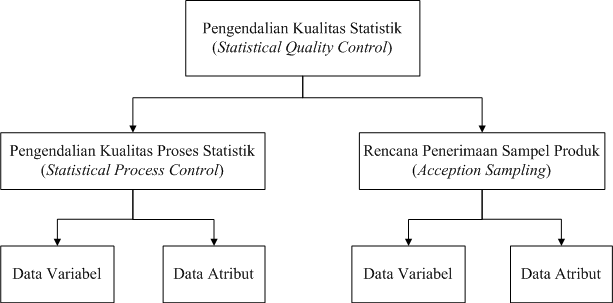 Gambar 3.1 Pembagian Pengendalian Kualitas Statistik (Sumber: Didiharyono, 2011)Menurut Fakhri & KAMAL (2010), manfaat dari penerapan pengendalian kualitas statistik, anatara lain:Kualitas produk yang seragamMemberikan informasi kesalahan lebih awalMengurangi besarnya bahan yang terbuang sehingga menghemat biaya bahanMeningkatkan kesadaran perlunya pengendalian kualitasMenunjukkan tempat terjadinya permasalahan dan kesulitan.Langkah-langkah Pengendalian Kualitas Statistik Menurut Muclis dalam (Hermawan, 2015) Pengendalian Kualitas Statistik (Statistical Quality Control) pada dasarnya terbagi atas dua kegiatan, yaitu perancangan dan pengendalian. Adapun tugasnya yaitu sebagai berikut:Perancangan Kualitas StatistikDalam kegiatan perancangan tugasnya terdiri atas:Menetapkan kebijakan secara menyeluruh yang melibatkan kegiatan ekonomi, bisnis, dan manajemen yang berhubungan dengan kualitas barang hasil produksi, sehingga kualitas dipasaran dapat diandalkan sesuai dengan tingkatan kualitas yang dikehendaki oleh konsumen.Melakukan peninjauan kembali mengenai desain baru. Peninjauan desain baru merupakan pemabahasan resmi yang didokumentasikan dan bersifat sistematikAnalisa biaya tingkatan kualitas. Hal ini dilakukan untuk mempelajari untung-rugi segubung dengan adanya kemungkinan desain tingkatan kualitas, pertimbangan pasar, investasi, pengendalian biaya, dllPengendalian Kualitas StatistikSedangkan kegiatan pengendalian yang bisa dilakukan yaitu terbagi atas:Pengendalian material, kegiatan kualitas barang pada saat penerimaan atau penyimpanan bahan baku dan mengendalikan kualitas barang hasil produksi (dapat berupan komponen  atau hasil rakitan) yang berasal dari luar kegiatan produksiPengendalian alat-alat dan ukuran-ukuran, kegiatan ini diperuntukkan pada alat-alat operasional untuk mengukur atau mengendalikan terhadap manusia yang melakukan pengukuran kualitas barang hasil produksi.Pengendalian proses, sasaran dari kegiatan ini adalah untuk menyediakan informasi dan memberikan bantuan kepada pelaksana produksi dana pengawas operator sehingga kualitas barang yang dihasilkan sesuai dengan harapan konsumen.Pemeriksaan dan pengujian, kegiatan ini diutamakan untuk menentukan tingkat dari kualitas barang yang diproduksi sehinhga memenuhi spefisikasi teknik yang diprogramkan.Alat Bantu Pengendalian KualitasDalam pengambilan suatu keputusan dalam Statistical Quality Control, suatu perusahaan dapat menggunakan alat bantu pengendalian kualitas yang dikenal dengan seven basic tools (Heizer & Render, 2006). Alat bantu yang dimaksud yaitu:Check SheetLembar periksa (check sheet) adalah suatu formulir, dimana item-item yang akan diperiksa telah dicetak di dalam lembar periksa dengan maksud agar data dapat dikumpulkan secara mudah dan ringkas.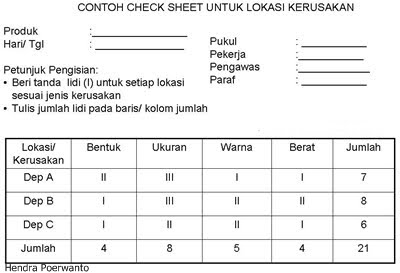 Gambar 3.2 Lembar Periksa (Check Sheet) (Sumber: https://sites.google.com/site/kelolakualitas/Check-Sheet) Check sheet memiliki tujuan yaitu:Memudahkan proses pengumpulan data terutama unruk mengetahui bagaimana sesuatu masalah sering terjadiMengumpulkan data tentang jenis masalah yang sedang terjadiMenyusun data secara sistematis, sehingga data itu dapat dipergunakan dengan mudahMemisahkan data secara sistematis, sehingga data itu dapat dipergunakan dengan mudah.Langkah-langkah dalam membuat lembar kerja yaitu:Menjelaskan tujuan pengumpulan dataIdentifikasi apa variabel atau atribut karakteristik kualitas yang sedang diukurMenentukan waktu atau tempat pengukuranMengumpulkan data untuk item yang sedang diukurMenjumlahkan data yang telah dikumpulkanMemutuskan untuk mengambil tindakan perbaikan atas penyebab masalah yang sedang terjadi.Diagram ParetoDiagram Pareto adalah suatu grafik batang yang menunjukkan masalah berdasarkan urutan banyaknya kejadian. Masalah yang paling banyak terjadi ditunjukkan oleh grafik batang pertama yang tertinggi serta ditempatkan pada sisi paling kiri, dan seterusnya sampai masalah yang paling sedikit terjadi ditunjukkan oleh grafik barang terakhir yang terendah serta ditempatkan paling kanan.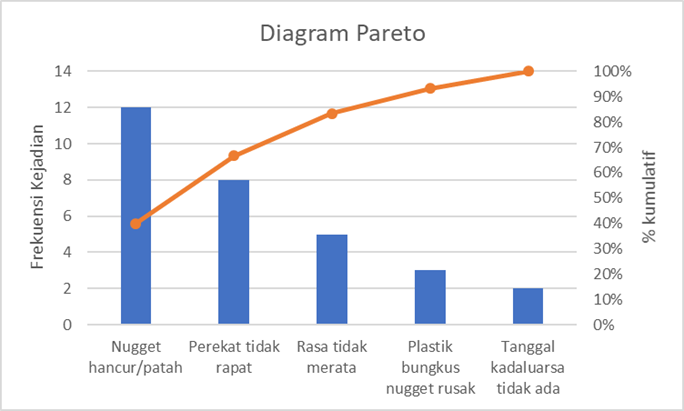 Gambar 3.3 Diagram Pareto (Sumber: https://www.rajamanajemen.com/cara-membuat-diagram-pareto-di-excel/)Diagram pareto memiliki berbagai manfaat antara lain:Menentukan frekuensi relatif dan urutan pentingnya masalah-masalah atau penyebab-penyebab dari masalah yang adaMemfokuskan perhatian pada isu-isu kritis dan penting dengan membuat urutan terhadap masalah-masalah atau penyebab-penyebab dari masalah iru dalam bentuk yang signifikan.Langkah-langkah dalam membuat Pareto:Menentukan permasalahan yang akan diteliti, mengidentifikasi kategoti-kategori atau penyebab dari masalah yang akan dipertimbangkan. Setelah itu merencanakan dan melaksanakan pengumpulan dataMembuat sebuah ringkasan daftar atau tabel yang mencatat frekuensi kejadian dari masalah yang telah diteliti dengan menggunakan formulir pengumpulan data atau lembar periksaMembuat daftar masalah secara berurut berdasarkan frekuensi kejadian dari yang tertinggi sampai terendah, serta hitunglah frekuensi kumulatif, persentase dari total kejadian dan persentase dari total kejadian secara kumulatifMenggambarkan dua buah garis vertikal dan sebuah garis horizontalBuatlah histogram pada diagram paretoPeta Kendali (Control Chart)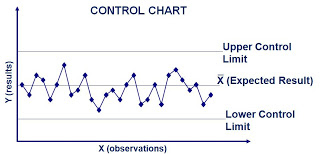 Gambar 3.4 Peta Kendali (Control Chart) (Sumber: https://surabaya.proxsisgroup.com/teori-dasar-statistical-process-control/)Peta kendali adalah peta yang menunjukkan batas-batas yang dihasilkan oleh suatu proses dengan tingkat kepercayaan tertentu (Nisak, 2013). Secara umum peta kendali dapat digunakan untuk mengetahui informasi berikut (Prawirosentono, 2007):Kemampuan proses produksi, artinya apakah mesin-mesin masih berjalan baik sesuai rencana atau tidakPengendalian mutu dari produk akhir, agar mutu produk akhir tetap baik sesuai dengan standarMembatasi toleransi penyimpanan (variasi) produk yang masih dapat diterima akibat kelemahan tenaga kerja mesin, dan lain-lain.Menurut Putro (2018), peta kendali digunakan untuk membantu mendeteksi adanya penyimpangan dengan cara menetapkan batas-batas kendali:Upper control limit/batas kendali atas (UCL) merupakan garis batas atas untuk suatu penyimpangan yang masih diijinkan.Central line/garis pusat atau tengah (CL) merupakan garis yang melambangkan tidak adanya penyimpangan dari karakteristik sampel.Lower control limit/batas kendali bawah (LCL) meruapakan garis bawah untuk suatu penyimpangan dari karakteristik sampel.Berdasarkan data yang diplotkan, ada dua macam peta kendali (Octavia et al., 2004), yaitu:Peta kendali variabelData yang diplotkan adalah data variabel, yaitu data yang memiliki ukuran, misalnya berat, panjang, waktu, panas, dan lain-lain. Ada tiga jenis peya kendali variabel yaitu:Average and standard deviation control chart (Xbar – S chart) Average and range control chart (Xbar – R chart) Individual moving range (I – MR chart) Peta kendali atributData yang diplotkan pada peta kendali ini adalah data atribut, yaitu data yang hanya memiliki dua karakteristik, memenuhi atau tak memenuhi (go ot no go) spesisikasinya. Ada empat macam peta kendali atribut yaitu:Peta kendali jumlah defektif (np-chart)Peta kendali fraksi defektif (p-chart)Peta kendali jumlah cacat (c-chart)Peta kendali cacat per unit (u-chart)Diagram Sebab Akibat (Fishbone Diagram)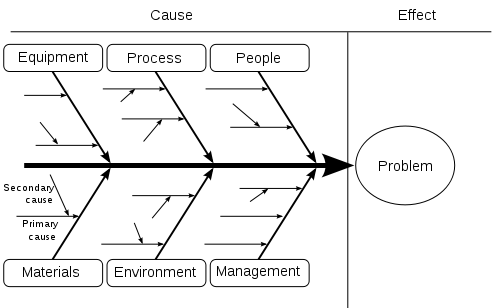 Gambar 3.5 Diagram Sebab Akibat (Fishbone Diagram) (Sumber: https://www.taupasar.com/2020/06/cara-pembuatan-fishbone-diagram-diagram.html)Fishbone Diagram adalah suatu diagram yang menunjukkan faktor-faktor uatam yang berpengaruh pada kualitas dan mempunyai akibat pada permasalahan. Diagram sebab akibat ini pertama kali dikembangkan oleh (Ishikawa, 1984) yang menggunakan uraian grafis dari unsur-unsur proses untuk menganalisis sumber-sumber potensial dari penyimpangan proses. Faktor-faktor penyebab utama ini dikemlompokkan dalam:Material/bahan bakuMachine/equipment/mesinMan/tenaga kerjaMethod/process/metodeEnvironment/lingkunganManagementPada dasarnya diagram ini digunakan untuk kebutuhan-kebutuhan sebagai berikut:Membantu mengidentifikasi akar penyebab dari suatu masalahMembantu membangkitkan ide-ide untuk solusi suatu masalahMembantu dalam melakukan penyelidikan atau pencarian fakta lebih lanjutLangkah-langkah dalam pembuatan diagram sebab akibat yaitu:Mulai dengan pernyataan masalah-masalah utama yang penting dan mendesak untuk diselesaikanTuliskan pernyataan masalah itu pada bagian kepala ikan, yang merupakan akibat. Tuliskan pada sisi sebelah kanan dari kertas (kepala ikan), kemudian gambarkan bagian tulang belakang dari kiri ke kanan dan tempatkan pernyatan masalah itu dalam kotakTulislah faktor-faktor penyebab utama yang mempengaruhi masalah kualitas sebagai tulang besar juga ditempatkan di dalam kotakTulislah penyebab-penyebab sekunder yang mempengaruhi penyebab-penyebab utama, serta penyebab-penyebab sekunder itu dinyatakan sebagai tulang-tulang berkukuran sedang.Tulis penyebab-penyebab tersier yang mempengaruhi penyebab sekunder, serta penyebab-penyebab tersier itu dinyatakan sebagai tulang-tulang berkukuran kecilTentukan item-item yang penting dari setiap faktor dan tandailah faktor-faktor penting tertentu yang terlihat memiliki pengaruh nyata terhadap karakteristik kualitasCatatlah informasi yang perlu di dalam fishbone diagram.Diagram Sebar (Scatter Diagram)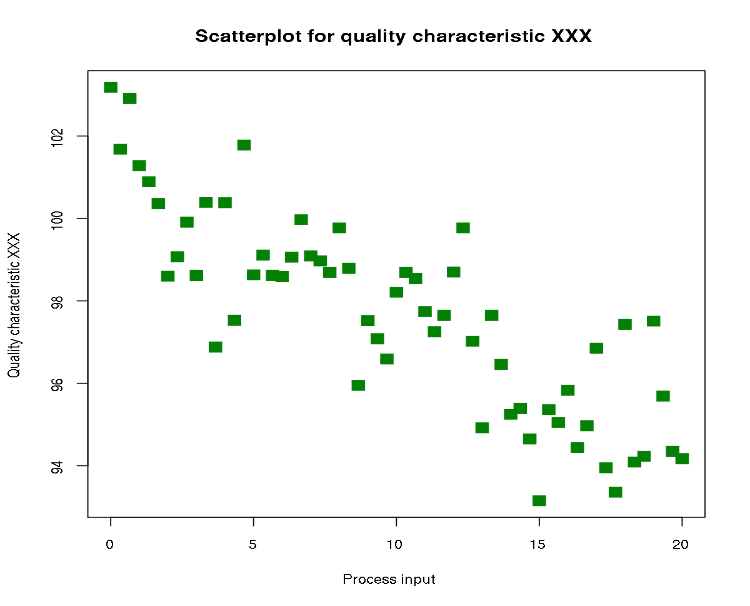 Gambar 3.6 Diagram Sebar (Scatter Diagram) (Sumber: https://en.wikiversity.org/wiki/Scatterplot)Scatter diagram yang disebut juga diagram sebar adalah peta korelasi/grafik yang menampilkan hubungan antara dua variabel apakah hubungan antara dua variabel tersebut kuat atau tidak yaitu antara faktor proses yang mempengaruhi proses dan kualitas barang. Dua variabel yang digambarkan dalam diagram sebar dapat berupa karakteristik kuat dan faktor yang mempengaruhinya. Histogram 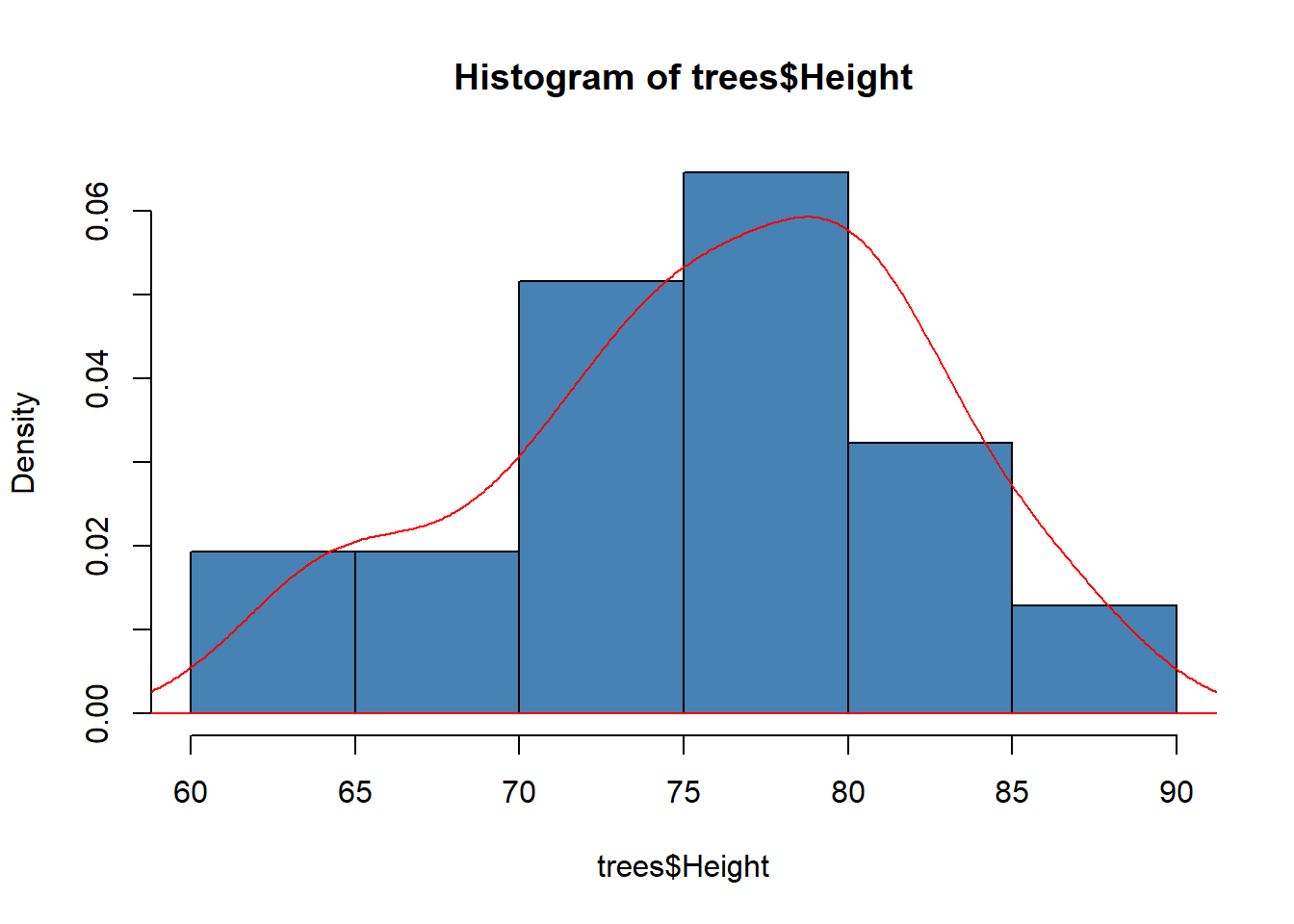 Gambar . Histogram (Sumber: https://bookdown.org/moh_rosidi2610/Metode_Numerik/dataviz.html)Histogram digunakan untuk membantu memahami variasi dalam proses. Berbentuk diagram batang yang menunjukkan tabulasi dari data yang diatur berdasarkan ukurannya. Tabulasi data ini umumnya ikenal sebagai distribusi frekuensi. Diagram Alir (Flowchart)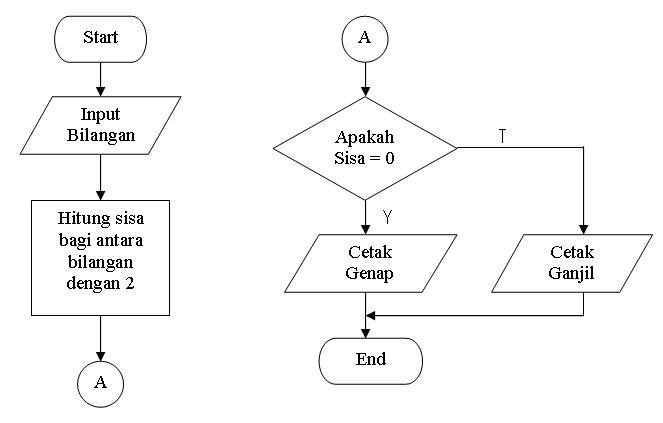 Gambar . Diagram Alir (Flowchart) (Sumber: https://ndoware.com/diagram-alir-flowchart.htmlFlowchart adalah diagram alir/proses yang menyajikan sebuah proses atau sistem dengan menggunakan kotak dan garis dan yang saling berhubungan. Diagram ini membantu dalam memahami sebuah proses dan menjalaskan langkah-langkah sebuah proses. Peta Kendali P (P-Chart)P-Chart adalah salah satu jenis peta kendali yang berfungsi untuk mengukur proporsi defektif (kegagalan/cacat) pada produksi. Menurut (Didiharyono, 2011), p-chart digunakan apabila jumlah sampel (sample size) yang dikumpulkan tidak konstan atau tidak tetap. Dengan demikian peta kendali p digunakan untuk mengendalikan proporsi dari item-item yang tidak memenuhi syarat spesfikasi kualitas atau proporsi dari produk yang cacat yang dihasilkan dalam suatu proses. Langkah-langkah membuat peta kendali p menurut Arman (2006), dalam buku “Manajemen Industri” (2006):Mengumpulkan data. Mengambil data sebanyak mungkin yang mampu mengambarkan jumlah yang diperiksa (n) dan jumlah produk cacat (pn)Membagi data ke dalam sub-grup. Biasanya data dikelompokkan berdasarkan tanggal atau lot. Menghitung bagian cacat untuk setiap sub-grup. Biasanya data dikelompokkan berdasarkan tanggal atau lot.Carilah rata-rata bagian yang cacatMenghitung batas kendali atas (UCL) dan batas kendali bawah (LCL)Gambarkan peta kendali dan gambarkan p-chart Analisis pola Pada Peta KendaliPeta kendali pada kualitas produk dapat menunjukkan keadaan tidak terkendali apabila satu atau lebih titik berada diluar batas kendali, baik batas kendali atas maupun batas kendali bawah. Sedangkan menurut Western Electric (1956), mengusulkan sekumpulan aturan pengambilan keputusan untuk menyelidiki pola tak random pada peta kendali. Proses dinyatakan tidak terkendali apabila memiliki pola:Terdapat satu titik berada diluar batas kendaliDua dari tiga titik yang berurutan jatuh diluar batas peringatan 2 sigma (2α)Empat dari lima titik yang berurutan jatuh pada 1 sigma (α) atau lebih jauh dari garis tengahDelapan titik dari titik yang berurutan jatuh pada satu sisi dari garis tengah.Selain berdasarkan kriteria tersebut, terdapat kriteria lain yang diterapkan untuk menentukan apakah proses tidak terkendali. Proses tidak terkendali apabila salah satu berada pada kondisi berikut:Satu atau beberapa titik berada di luar batas kendaliSuatu giliran atau run sedikitnya tujuh atau delapan titik dengan jenis giliran dapat membentuk naik atau turunPola tak random dalam data Satu atau beberapa titik berada di dekat dengan satu batas kendaliValue Stream Mapping (VSM)Metode Value Stream Mapping (VSM) merupakan salah satu alat dari lean manufacturing yang digunakan untuk menampilkan aliran material dan informasi yang dibutuhkan pada saat produk berjalan diseluruh proses bisnis. Proses yang dimaksud yaitu mulai dari pengolahan bahan baku hingga produk jadi dan terdistribusi ke konsumen. Menurut Fontana & Gasperz (2011), VSM merupakan metode yang digunakan untuk membuat peta alur produksi maupun alur informasi yang didapatkan perusahaan untuk menghasilkan produk yang bermutu. Pada metode Value Stream Mapping digunakan tidak hanya untuk individu akan tetapi seluruh proses industri (García-Peñalvo et al., 2016). VSM digunakan juga digunakan untuk menilai dan meneliti adanya pemborosan (waste) yang terjadi. Adapun beberapa keuntungan yang didapatkan dengan menggunakan Value Stream Mapping, (Puspitasari, 2018) antara lain:Mengetahui titik penumpukan inventori dalam proses bisnisMembantu melihat proses bisnis secara keseluruhan yang sedang berjalanMembantu dalam merancang proses yang diinginkan agar lebih efisien dan terbebas dari wasteTipe Value Stream MappingValue Stream Mapping terdiri dari dua tipe (Suciati et al., 2016) yaitu sebagai berikut:Pemetaan Current State Map, bertujuan untuk mengetahui aliran proses produksi dan proses informasi mulai dari pemesanan hingga pengiriman ke tangan konsumen.Pemetaan Future State Map, berfungsi sebagai gambaran perbandingan antara keadaan perusahaan saat ini dengan masa depan yang sudah dirancang usulan-usulan perbaikan agar meminimalkan pemborosan dan mengoptimalkan aktivitas yang bernilai tambahLangkah-langkah Pembuatan Value Stream MappingDalam penelitian ini akan dibahasa mengenai current state map untuk mematakan kondisi aktual operasional produk finish good sehingga peneliti dapat mengidentifikasi pemborosan dan sumber pemborosan yang terjadi. Untuk merancang current state map dibutuhkan beberapa langkah yaitu sebagai berikut (Fariz et al., 2014):Penentuan family product yang akan dijadikan sebagai model lineTahap ini merupakan tahapan awal dimana harus menentukan produk yang yang akan dijadikan mode line sebagai target perbaikannya. Dalam menentukan family product mana yang akan dipetakan tergantung keputusan perusahaan yang dapat ditentukan dari pandangan bisnis seperti tingkat penjualan, fokus perusahaan, atau produk yang paling bermasalah.Penentuan value stream managerUntuk menentukan value stream suatu produk secara keseluruhan tentunya perusahaan perlu melihat kesatuan yang utuh, sehigga batasan-batasan organisasi dalam perusahaan perlu diterobos. Batasan-batasan ini bisa berupa proses-proses sederhana yang seringkali diabaikan oleh perusahan. Perusahaan pada dasarnya cenderung terorganisir untuk setiap departemen (proses) dan terbatas pada fungsinya masing-masing. Sehingga seseorang (pekerja) hanya bertanggungjawab pada bagiannya saja dan tidak mengetahui proses secara keseluruhan yang terjadi. Oleh karena itu, dalam memetakan value stream dibutuhkan seorang manager untuk membantu dalam memberikan saran bagi perbaikan value stream suatu produk.Pembuatan peta untuk setiap kategori proses (Door-to-Door Flow) di sepanjang value streamKeadaan sebeneranya yang terjadi di lapangan saat peneliti melihat langsung di sepanjang proses yang menjadi amatan. Adapun dalam penelitian ini yang menjadi informasi yang ingin didapatkan yang disesuaikan value stream yaitu:Cycle time (C/T)Cycle time merupakan salah satu ukuran penting dalam lean manufacturing yang berisi waktu yang dibutuhkan oleh satu operator untuk menyelesaikan seluruh elemen/kegiatan kerja dalam membuat atau melakukan inspeksi dalam setiap partnya. Dalam cycle time biasanya menggunakan standar VCT < C/T < L/T. dimana VCT (Value Creating Time) menyatakan waktu keseluruhan elemen kerja yang biasanya mentransformasikan suatu produk sedangkan LT (Lead Time) menyatakan waktu yang dibutuhkan untuk seluruh proses dalam satu value stream.Change-over Time (C/O)Change-over Time (C/O) menyatakan waktu yang dibutuhkan untuk merubah posisi (switch) dari memproduksi satu jenis produk menjadi produk lainnya. Dalam hal ini biasanya change-over time menyatakan waktu untuk memindahkan dari posisi kiri menjadi kanan dalam pembuatan satu produk simetris. UptimeUptime menyatakan kapasitas mesin yang digunakan dalam mengerjakan satu proses. Kapasitas mesin bersifat on-demand machine uptime artinya informasi mesin ini tetap. Jumlah operatorMenyatakan jumlah orang yang dibutuhkan saat suatu proses berjalan.Waktu kerjaWaktu kerja yang dibutuhkan untuk tiap shift pada suatu proses sesudah sikurangi dengan waktu istirahat (break), waktu rapat (meeting), dan waktu membersihkan area kerja (clenaup times)Keadaan Pada tahapan ini gambar dibuat dengan lambang-lambang tertentu yang dapat dilihat pada tabel dibawah ini:Tabel 3.1 Lambang-lambang yang Digunakan Pada Peta Kategori Proses(Sumber: Fariz et al., 2014)Pembuatan peta aliran material dan informasi keseluruhan pabrikKesatuan peta alur value stream juga mencakup aliran material yang harus ada dalam peta. Selain aliran material, juga perlu diperhatikan terkait aliran yang informasi yang mencakup alian yang ditunjukkan dengan ikon push arrow. Penggambaran juga mencakup shipment dan lead time bar pada setiap proses. Dengan demikian current state map telah lengkap. Adapun pada tahapan ini menyempurnakan gambar yang telah dibuat pada tahap sebelumnya yang dapat dilihat pada tabel dibawah ini:Tabel 3.2 Lambang-Lambang Yang Melengkapi Peta Keseluruhan(Sumber: Fariz et al., 2014)Setelah mengetahui proses yang telah diidentifikasikan melalui current state map, maka selanjutnya yaitu membuat future state map. Future state map merupakan pemetaan kondisi perusahaan di masa mendapang. Menurut Daonil (2021), Future state map diperoleh berdasarkan analisis dari current state map yang telah dibuat sebelumnya dan dengan menerapkan tool yang sesuai untuk digunakan. Pembuatan future state map hampir sama dengan current state map dengan ditambahkan suatu proses yakni diawali dengan menjawab serangkaian jawaban terkait masalah dan juga implementasi teknis terkait penggunaaan tools dalam proses lean.Failure Mode and Effect Analysis (FMEA)Failure Mode and Effect Analysis (FMEA) adalah suatu prosedur terstruktur yang digunakan untuk mengidentifikasi dan mencegah sebanyak mungkin kegagalan dari sebuah sistem, desain, proses ataupun service untuk dibuat langkah penanganannya (Yumaida, 2011). FMEA juga dapat menganalisis kegagalan dan kesalahan yang telah teridentifikasi dan akan diklasifikasikan menurut tingkat potensi kegagalan dan efeknya terhadap suatu proses. Metode FMEA dapat digunakan di perusahaan yang sedang mengalami permasalahan yang berkaitan dengan proses dan produk yang dihasilkan dengan cara menilai suatu resiko dengan proses kegagalan yang teridentifikasi efek penyebabnya kemudian memprioritaskan masalah yang ada agar dilakukan tindakan korektif. Dalam hal ini terdapat 3 komponen yang akan diidentifikasi (Andiyanto et al., 2017) :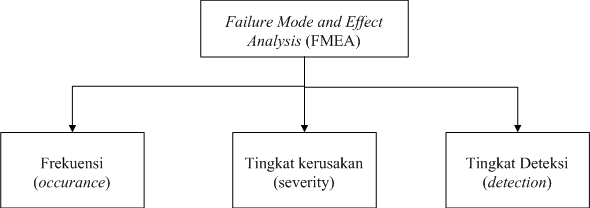 Gambar 3.9 Tiga Komponen FMEA(Sumber: Andiyanto et al., 2017)Frekuensi (occurance)Occcurance digunakan untuk mengetahui seberapa banyak gangguan yang dapat menyebabkan sebuah kegagalan pada operasi perawatan dan kegiatan operasional pabrikTingkat kerusakan (severity)Severity digunakan untuk mengetahui seberapa serius tingkat kerusakan yang dihasilkan dengan terjadinya kegagalan proses dalam hal operasi perawatan dan kehgiatan operasional pabrik. Tingkat Deteksi (detection)Detection digunakan dalam menentukan bagaimana kegagalan tersebut dapat diketahui sebelum terjadi.Langkah-langkah Pengerjaan Failure Mode and Effect AnalysisBeberapa langkah pengerjaan menggunakan metode FMEA yaitu sebagai berikut:Mendeteksi mode kegagalan (detect a failure mode) yang terjadi pada suatu proses yang ada di perusahaan. Menentukan tingkat keparahan/keseriusan dari kegagalan yang sudah ditemukan (severity number atau SEV). Dalam praktiknya severity yang digunakan dalam rentang nilai 1 – 10, dimana nilai 1 merupakan nilai terendah uang mengindikasikan tidak adanya efek/bahaya, sedangkan 10 nilai tertinggi yang mengindikasikan bahaya tetinggi. Tabel severity bisa dilihat pada tabel dibawah ini (Gaspersz, 2002):Tabel 3.3 Severity Number(Sumber: Gaspersz, 2002)Mencari peluang dari setiap jumlah kegagalan yang ditemukan (probability number atau occurance). Semua potensi dan kegagalan diberikan nilai antara 1 hingga 10. Tabel occurance bisa dilihat pada tabel dibawah ini (Gaspersz, 2002):Tabel 3.4 Tingkat frekuensi (Occurance)(Sumber: Gaspersz, 2002)Mencari peluang setiap jumlah kegagalan (detection number). Semakin besar nilai pada detection maka semakin besar kemungkian kegagalan tidak akan terdeteksi. Tabel detection number bisa dilihat pada tabel dibawah ini (Gaspersz, 2002):Tabel 3.5 Detection Number
(Sumber: (Gaspersz, 2002)Langkah terakhir (Risk priority number atau RPN) yaitu mencari prioritas resiko yang paling berpengaruh terhadap keadaan lingkungan kerja. RPN dapat dihitung menggunakan rumus berikut:Dari perhitungan diatas menyatakan bahwa semakin kecil nilai RPN maka akan semakin baik terhadap suatu proses yang menyebabkan kegagalan dan berlaku sebaliknya semakin besar nilai RPN maka akan semakin buruk terhadap suatu proses yang menyebabkan kegagalan. (Puspitasari, 2018). Nilai RPN paling besar akan menjadi fokus utama (prioritas) untuk dilakukan perbaikan berupa tidakan korektif dari perusahaan. Penggunaan Metode Failure Mode and Effect Analysis Pada umumnya metode FMEA digunakan dalam industri manufaktur maupun industri jasa. Sebelum menggunakan metode ini, peneliti harus mengumpulkan beberapa informasi perusahaan. Menurut Puspitasari (2018) informasi yang diperlukan seperti:Produk/barang/jasa yang dihasilkan oleh perusahaanFungsi dari masing-masing proses yang menjadi objek penelitianEfek dari kegagalan atau kesalahan yang mungkin timbulKontrol/pengawasan yang telah dilakukan saat iniCara penanggulangan yang direkomendasikan.FMEA menjadi panduan perusahaan dalam memabangun tindakan-tindakan untuk mengurangi resiko terkait sistem, subsistem dan komponen pada proses manufaktur. Setiap perusahaan memiliki prosedur masing-masing dalam menyelesaikan permasalahan menggunakan  FMEA. Hal tersebut terjadi untuk menggambarkan kepentingan organisasi dan permasalahan yang terjadi. Adapun alasan yang mendasari penggunaan metode FMEA yaitu sebagai berikut (Hyatt, 2018):Untuk mengidentifikasi situasi kecelakaan tertentuUntuk mempertimbangkan peningkatan keselamatan alternatifUntuk memperoleh data dan untuk menganalisis resiko kuantitatifDapat mengevaluasi bahan dari desain awal dan prosedur operasiDapat meningkatkan keandalan suatu prosesDapat memenuhi kebutuhan peraturan yang adaNovelty PenelitianPerlunya mengetahui penelitian-penelitian terdahulu yaitu untuk mengevaluasi dan membandingkan penelitian-penelitian yang sudah dilakukan. Adapun penelitian terdahulu terkait dengan topik pengendalian kualitas yang telah dilakukan seperti La Hatani (2008), Penelitian tentang “Manajemen Pengendalian Mutu Produksi Roti Melalui Pendekatan Statistical Quality Control (SQC) (Studi Kasus Perusahaan Roti Rizki Kendari)”. Permasalahan yang diangkat dalam penelitian yaitu mengenai penyimpangan standar mutu produk roti karena beberapa kendala yang dialami oleh perusahaan diantaranya pencampuran adonan yang kurang tepat dan pembakaran roti yang belum baik, sehingga menyebabkan kerusakan produk. Metode yang digunakan dalam penelitian ini yaitu Statistical Quality Control (SQC) dengan diagram peta kendali P (P-Chart). Penggunaan p-chart untuk mengetahui batas-batas pengendalian apakah sudah dapat tingkat cacat/defect produk masih berada batas normal (dapat dikendalikan oleh perusahaan). Hasil dari penelitian tersebut yaitu pemeriksaaan terhadap lima jenis roti masih terdapat jumlah produk yang mengalami penyimpangan diluar batas-batas pengawasan kualitas (≥ 5% atau 0,005).Penelitian yang dilakukan Mayangsari (2013), tentang “Evaluasi Pengendalian Internal Menggunakan Metode Lean Six Sigma Untuk Meningkatkan Efektivitas dan Efisiensi pada Aktivitas Pengiriman Barang PT. Olivia Arlly Belle Surabaya”. Penelitian yang dilakukan mengambil objek kualitas aktivitas pegiriman barang (ekspedisi). Permasalahan yang sering dihadapi perusahaan yaitu keterlambatan pengiriman dan kerusakan barang yang berakibat pada komplain pelanggan. Metode yang digunakan dalam penelitian ini yaitu Six Sigma dengan sikluas DMAIC (Define, Measure, Analysis, Improve, dan Control), tetapi peneliti membatasi pada tahap Define, Measure, Analysis, hingga Improve. Pada tahapan Control tidak dilakukan karena rekomendasi yang dibuat tidak dapat langsung diimplementasikan pada permasalahan. Hasil penelitian menyatakan bahwa pada tahap Define jenis varian yang identifikasi ada tiga yaitu terlambat mengirim, barang rusak dan barang hilang, Tahap Measure didapatkan hasil terlambat pengiriman merupakan varian tertinggi (analisis pareto diagram) dengan nilai konversi α (alpha) dari DPOM yaitu sebesar 2,71α. Pada tahap Analysis menggunakan fishbone diagram dengan faktor-faktor yang ditemukan yakni seperti method (cara atau sistem) , people (karyawan operasional), money (biaya transportasi), dan machine (moda tranportasi). Dan tahap improve berisi saran perbaikan seperti perbaikan job description, sistem jadwal pengiriman, pencatatan dokumen yg terkomputerisasi. Nastiti (2014), dalam penelitiannya yang berjudul “Analisis Pengendalian Kualitas Dengan Metode Statistical Quality Control (Studi Kasus : PT. “X” Depok). Permasalahan yang diangkat dalam penelitian tersebut yakni mengenai kualitas produk di industri konveksi. PT. “X” sering terjadi kecacatan baik dari proses pembuatan pola untuk berbagai ukuran/size, pemotongan (cutting), penjahitan (sewing) dan penyelesaian tahap akhir (finishing). Sehingga tujuan dari penelitian tersebut yaitu mengetahui kualitas produk konveksi yang dihasilkan sudah dapat dikontrol atau tidak, dengan menggunakan Statistical Quality Control (SQC) pada peta kendali P-chart. P-chart digunakan untuk mengetahui proporsi atau bagian yang rusak yang terjadi pada batas-batas yang telah ditentukan. Hasil dari penelitian tersebut yaitu kualitas produk yang dihasilkan masih berada dalam Batas Kendali Atas (UCL) dan dan Batas Kendali Bawah (LCL), penyimpangan-penyimpangan yang dihasilkan berdasarkan hasil analisis SQC yaitu kesalahan manusia masih bisa dikendalikan. Kesalahan yang diakibatkan karena kerusakan mesin dapat berakibat menurunnya kualitas produk. Puspitasari (2018), Dalam penelitian yang berjudul “Identifikasi Penyebab Kecacatan Produk Saat Distribusi di PT. Indolakto”. Permasalahan yang diangkat dalam penelitian yaitu mengenai produk cacat susu UHT kemasan 1000 ml yang dikarenakan karena kesalahan penanganan distribusi. Metode yang digunakan dalam penelitian ini yaitu Value Stream Mapping (VSM), Failure Mode and Effect Analysis (FMEA), dan Root Causes. Value Stream Mapping (VSM) digunakan untuk memetakan informasi pada suatu masalah sedangan Failure Mode and Effect Analysis (FMEA) ini mendeteksi mode kegagalan dan akibat dari kegagalan yang terjadi. Hasil dari penelitian tersebut yaitu tahapan proses distribusi yang dianalisis menggunakan Value Stream Mapping (VSM) yaitu mulai dari proses persiapan di area factory, kemudian proses distribusi, dan proses penerimaan distribusi di central warehouse. Hasil analisis menggunakan FMEA total nilai RPN (Risk Priority Number) pada proses persiapan distribusi sebesar 100, dan pada proses penerimaan distribusi sebesar 333. Sedangkan Root Causes Analysis didapatkan faktor-faktor penyebab cacat produk seperti man (tenaga kerja), methode (metode kerja), machine (equipment).Akbar (2018), dalam penelitian yang berjudul Analisa Pengendalian Kualitas Produk Gula Kelapa Organik dengan mengggunakan Statistical Quality Control (SQC) pada PT. Pathe Agronik Indonesia, Cilacap, Jawa Tengah. Permasalahan yang terdapat dalam penelirian yaitu mengenai hasil cacat produk lebih dari yang ditargetkan oleh perusahaan, yaitu 5%. Sehingga tujuan yang ingin dicapai dalam penelitian ini yaitu menyelidiki apakah proses produksi gula kelapa organik basah masih dalam keadaan terkendali, serta mengetahui faktor apa saja yang mempengaruhi terjadinya cacat pada produk. Tools yang digunakan diantaranya peta kendali p-chart (mengetahui batas kendali penyimpangan), histogram (melihat kerusakan paling tinggi), dan analisis fishbone diagram (mengidentifikasi sebab akibar permasalahan). Pada peta kendali p-chart masih terdapat produk yang berada diluarr batas kendali seharusnya. Dan dari histogram diketahui jumlah kerusakan 1,534 kg Gula dari total produksi 31,958 kg selama bulan Oktober 2018. Hasil analisis fishbone diagram diketahui kerusakan dalam proses produksi, yaitu berasal dari faktor pekerja, mesin produksi, metode kerja, material/bahan baku dan lingkungan kerja. Penelitian yang dilakukan oleh Hairiyah et al. (2019) yang berjudul “Analisis Statistical Quality Control (SQC) pada Produksi Roti di Aremania Bakery. Penelitian yang diambil mengambil objek cacat produksi roti. Kategori cacat yang diamati diantaranya cacat gosong (A), cacat ukuran (B), cacat isi keluar (C), cacat kulit terkelupas (D). Tools yang digunakan antara lain check sheet untuk mengumpulkan data dan menganalisis data yang disajikan dalam bentuk tabel, berisi data jumlah barang yang diproduksi dan jenis ketidaksesuaian beserta dengan jumlah yang dihasilkannya. Yang kedua yaitu pareto diagram untuk mengidentifikasi atau menyeleksi masalah utama untuk peningkatan kualitas dari yang paling besar ke yang paling kecil, Peta kendali p (p-chart) untuk mengetahui sejauh mana kerusakan yang terjadi masih dalam tahap kendali statistik. Fishbone digunakan untuk mencari penyebab masalah pada masing-masing produk cacat. Dari hasil penelitian tersebut bahwa analisis pengendalian mutu di Aremania Bakery masih di luar batas kendali. Berdasarkan hasil analisis menggunakan metode SQC tindakan yang sebaiknya dilakukan untuk mencegah kerusakan yaitu membuat Standart Operational Procedure (SOP), modifikasi oven dengan menambahkan pengatur waktu dan suhu, menyediakan cetakan yang sesuai dengan standar. Somadi et al., (2020), dengan topik penelitian yang diangkat yaitu mengenai “Evaluasi Kerusakan Barang Dalam Proses Pengiriman Dengan Menggunakan Metode Seven Tools”. Variabel permasalahan yang digunakan dalam penelitian yaitu kerusakan barang dalam proses pengiriman. tools yang digunakan antara lain: check sheet untuk memeriksa produk yang mengalami kecacatan dalam bentuk lembar pengamatan, histogram untuk membantu dalam menentukan variasi distribusi atau frekuensi dari suatu pengukuran, scatter diagram untuk menunjukkan hubungan dari suatu penyebab terhadap akibat atau kedekatan dari dua data, control chart (p-chart) untuk mengevaluasi suatu proses, apakah dalam keadaan terkendali atau tidak, diagram pareto untuk memperjelas faktor yang paling penting atau yang paling besar dari beberapa faktor yang ada, Stratifikasi untuk mengklasifikasian data menjadi kelompok yang lebih kecil sehingga terlihat lebih jelas, dan fishbone diagram  untuk mencari akar penyebab permasalahan. Hasil penelitian menyatakan bahwa jenis barang yang rusak ketika proses pengiriman yaitu kaca, bumper, radiator, accu, dan kap mesin. Faktor-faktor yang menyebabkan kerusakan diantaranya yaitu man (jumlah SDM), method (skill/kemampuan), machine (jumlah armada), material (kualitas packaging). Tabel 3.6 Penelitian TerdahuluDari Tabel 2.4 tersebut dapat kita ketahui perbandingan penelitian terdahulu dengan saat ini yang sedang dilakukan. Objek penelitian yang saat ini dilakukan pada perusahaan PT. Dua Kelinci, Pati, Jawa Tengah yakni mengenai permasalahan Komplain Pengiriman Produk Finish Good (Sukro Ori 20 Gr dan Tic-Tac Sapi PGG 18 Gr). Pemilihan objek ini didasarkan pada komplain pengiriman yang terdiri dari muatan kurang atau lebih, defect kemasan dan defect isi produk yang diterima perusahaan pada penanganan baik proses distribusi, penyimpanan dan pengiriman, maupun proses packing. Dari hal itu ditemukan kegagalan produk maupun kesalahan jumlah pengiriman yang menyebabkan produk tidak bisa dinikmati oleh konsumen dengan baik dan perusahaan mengalami kerugian dengan adanya komplain tersebut. Berdasarkan Tabel 2.4 maka penulis mengusulkan metode yang digunakan untuk menyelesaikan permasalahan yakni menggunakan Statistical Quality Control (SQC) dengan diagram peta kendali P (P-Chart), Value Stream Mapping (VSM), dan Fishbone Diagram Failure Mode and Effect Analysis (FMEA)  BAB III
METODE PENELITIANFlowchart Metodologi PenelitianAdapun flowchart metodologi penelitian dapat dilihat pada gambar 3.3 dan 3.4: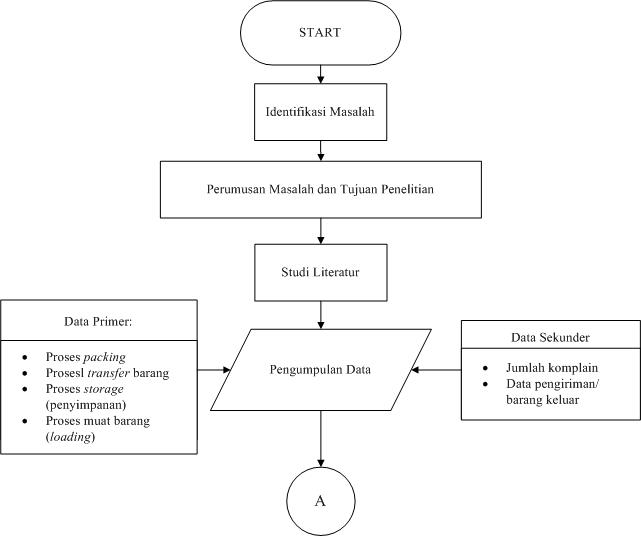 Gambar 4.1 Flowchart Metodologi Penelitian (1)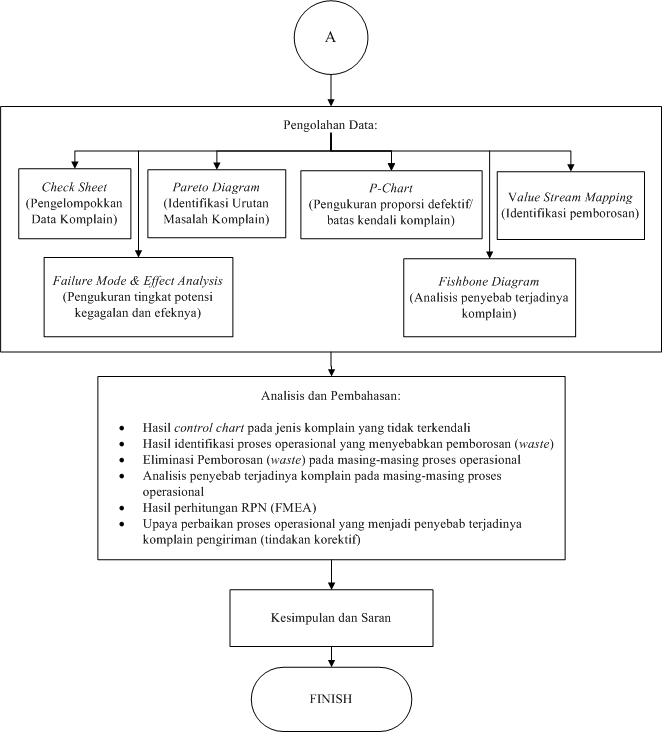 Gambar 4.2 Flowchart Metodologi Penelitian (2)Penjelasan FlowchatTahap Awal PenelitianTahap awal penelitian terdiri dari empat tahapan yaitu:Identifikasi MasalahTahap identifikasi masalah merupakan tahapan awal dalam proses penelitian. Untuk mengetahui permasalahan yang menjadi objek penelitian dibutuhkan studi lapangan (observasi) dan wawancara dengan pihak perusahaan. Observasi Dilakukan pengamatan terhadap permasalahan penelitian tentang komplain pengiriman produk finish good di PT. Dua Kelinci. Pengamatan dilakukan secara langsung untuk mengetahui produk finish good yang mengalami tingkat komplain paling tinggi (persentase terbanyak) selama tahun 2020. Pada observasi yang telah dilakukan didapatkan produk Sukro Ori 20 Gr dan Tic Tac Sapi PGG 18 Gr merupakan produk yang mengalami tingkat komplain terbanyak baik dalam hal kasus komplain maupun jumlah produk komplain.WawancaraDilakukan kegiatan tanya jawab dengan narasumber di departemen Quality Assurance (QA) yang memiliki jobdesk berkaitan dalam komplain pengiriman distributor. Wawancara dilakukan untuk memastikan objek penelitian dari sudut pandang penulis sama dengan pernyataan yang dikemukakan oleh departemen QA.Tahapan identifikasi masalah bertujuan menentukan topik penelitian. Topik yang dimaksud adalah berkaitan mengenai analisis penyelesaian masalah yang disesuaikan dengan objek penelitian. Adapun permasalahan yang diangkat dalam penelitian yaitu belum adanya pengukuran terhadap pengendalian kualitas terhadap produk finish good yang mendapat komplain pengiriman distributor. Oleh karena itu topik penelitian yang digunakan dalam dalam analisis pengendalian kualitas yaitu menggunakan pendekatan Statistical Quality Control (SQC).Penentuan masalah dan tujuan penelitianSetelah mengetahui topik permasalahan yang terjadi pada komplain pengiriman produk finish good di PT. Dua Kelinci, maka tahapan ini akan dirumuskan mengenai masalah yang akan dicari penyelesaiannya dan dijelaskan pada tujuan penelitian agar penelitian mendapatkan output yang sesuai dengan permasalahan	.Studi LiteraturTahapan ini menggunakan referensi yang dapat mendukung serta menyelesaikan permasalahan yang ada. Studi literatur mempelajari beberapa teori-teori yang sesuai dan relevan dengan masalah yang dihadapi oleh perusahaan. Beberapa sumber yang digunakan bersumber dari sumber seperti buku, jurnal, artikel, dan informasi melalui internet.Tahap Pengumpulan DataTahap pengumpulan data dilakukan pada departemen Quality Assurance (QA) dan departemen Warehouse  PT. Dua Kelinci. Informasi yang ingin didapatkan yaitu mengenai data primer dan sekunder. Kedua data tersebut akan dipakai untuk menggambarkan lingkup kondisi dan keadaan perusahaan. Pengumpulan data dilakukan mulai tanggal 25 Februari 2021 hingga 20 Maret 2021.Data primerData primer merupakan data yang diperoleh langsung melalui sumber aslinya yaitu berupa wawancara dan observasi. Informasi yang didapatkan dari wawancara bisa berasal dari individu atau kelompok. Sedangkan informasi yang diperoleh dari observasi merupakan data mengenai proses operasional yang dijalankan oleh perusahaan pada lingkup penelitian. Kelebihan dari mencari data primer yaitu data yang didapatkan lebih mencerminkan kebenaran berdasarkan apa yang dilihat, didengar dan meminimalisir kesalahan yang terjadi. Kekurangan dari pengumpulan data primer yakni membutuhkan waktu yang relatif lama karena data-data pendukung yang dicari membutuhkan tingkat validitas yang tinggi baik proses wawancara maupun observasi (pengamatan langsung). Data primer yang dibutuhkan diantaranya sebagai berikut:Proses pengemasan produk (packing) Proses pemindahan/mobilisasi produk (transfer) Proses penanganan penyimpanan (handling & storage) Proses operasional muat barang (loading)Data SekunderData kedua yaitu data sekunder. Data sekunder didapatkan melalui media perantara atau secara tidak langsung dapat berupa informasi yang bersumber dari arsip perusahaan, buku, jurnal, atau catatan, baik yang sudah dipublikasikan maupun belum dipublikasikan. Kelebihan data sekunder yaitu biaya yang dikeluarkan untuk mencari informasi tidak terlalu banyak karena penulis hanya membutuhkan perizinan untuk meminta arsip terkait permasalahan yang ada. Kekurangan dari pengumpulan data sekunder yaitu sumber data terjadi kesalahan atau tidak valid yang dapat mempengaruhi hasil penelitian. Dalam kasus ini, data sekunder yang dibutuhkan yaitu:Jumlah komplain pengiriman produk finish good dari distributorData barang keluar finish good (pengiriman) ke distributorTahap Pengolahan Data dan Analisis PembahasanSetelah mendapatkan data-data yang diperlukan, maka dapat dilanjutkan dengan melakukan pengolahan data. Pada penelitian ini menggunakan beberapa metode untuk menganalisis permasalahan yang ada. Penggunaan Check Sheet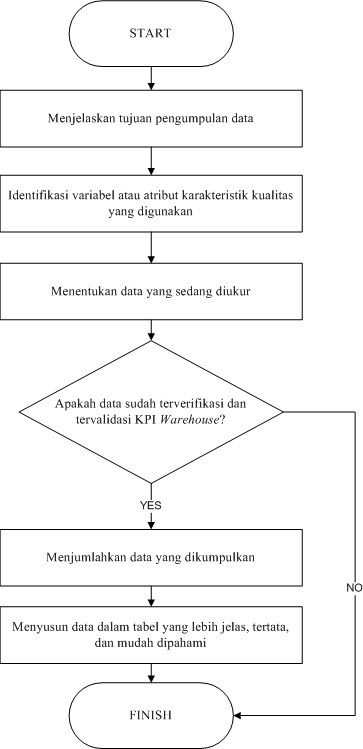 Gambar 4.3 Flowchart Pengerjaan Check SheetData yang diperoleh dari depertemen Quality Assurance (QA) PT. Dua Kelinci berupa database komplain pengiriman dari keseluruhan produk/item pada tahun 2020 (dashboard komplain pengiriman dari distributor). Data tersebut kemudian disajikan dalam bentuk tabel sehingga mudah untuk dipahami maupun dikelompokkan secara ringkas banyaknya berbagai jenis komplain pengiriman terhadap total pengiriman. Penggunaan Pareto Diagram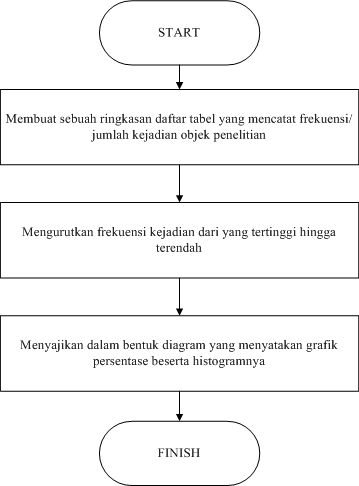 Gambar 4.4 Flowchart Pengerjaan Diagram ParetoPareto Diagram digunakan untuk menemukan produk yang memiliki dominasi atau persentase tertinggi terjadinya komplain baik berdasarkan kasus komplain maupun jumlah produk komplain. Melalui pareto juga dapat mengetahui jenis komplain mana saja yang menunjukkan permasalahan paling banyak terjadi. Penggunaan pareto akan mengerucutkan prioritas produk yang digunakan sebagai objek penelitian. Analisis P-Chart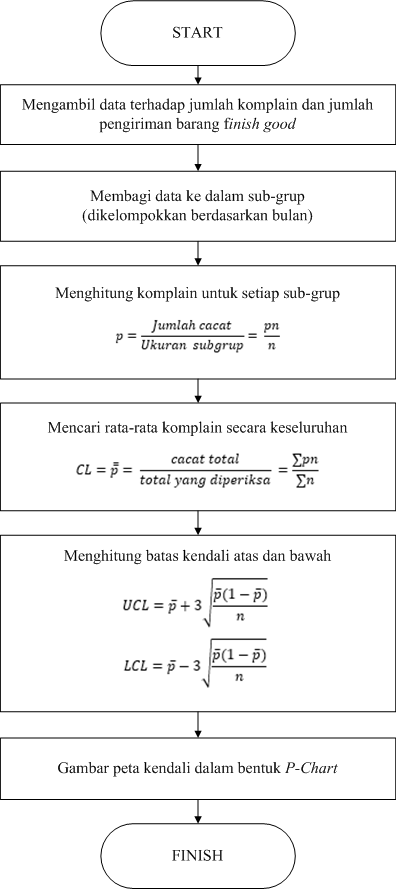 Gambar 4.5 Flowchart Pengerjaan P-ChartProduk Sukro Ori 20 Gr dan Tic Tac Sapi PGG 18 Gr akan dianalisis dengan alat bantu statistik berupa peta kendali. Peta kendali yang digunakan yaitu jenis P-Chart. P-Chart berfungsi untuk mengukur proporsi defektif (kegagalan/ cacat) pada suatu proses. Peta kendali memiliki batasan-batasan atau biasa dikenal dengan 3-sigma yang terdiri dari batas kendali atas (Upper Control Limit/UCL), garis tengah (Center Line/CL), batas bawah (Lower Control Limit/LCL). Dengan peta kendali tersebut dapat diketahui jenis komplain pengiriman mana saja yang berada di batas kendali dan diluar batas kendali. Apabila data pengamatan menunjukkan bahwa masing-masing jenis komplain berada diluar batas kendali yang ditetapkan, hal tersebut menunujukkan bahwa pengendalian kualitas  yang dilakukan masih perlu diadakan perbaikan.Analisis Value Stream Mapping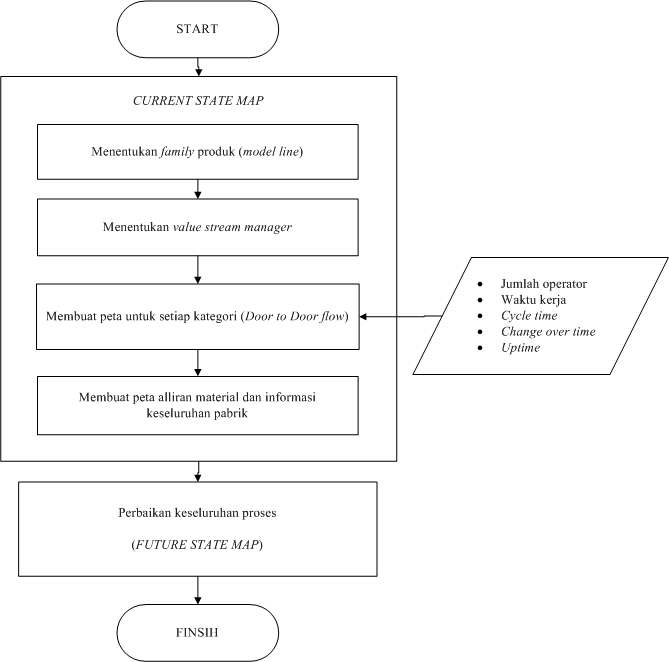 Gambar 4.6 Flowchart Pengerjaan Value Stream MappingPenggunaan analisis value stream mapping bertujuan untuk mengidentifikasi pemborosan (waste) tahapan selama proses packing hingga proses muat dalam truk (loading barang). Untuk mengetahui pemborosan (waste) yang sedang terjadi menggunakan VSM jenis Current State Mapp (CSM) sedangkan untuk mengurangi atau eliminasi pemborosan dapat menggunakan Future State Mapp (FSM). Langkah eliminasi yang bapat diambil yaitu dengan cara memperbaiki keseluruhan aliran proses barang finish good bukan hanya mengoptimalkan sebagian aliran proses saja. Terdapat perbedaan antara aliran pada produk Sukro Ori 20 Gr dan Tic Tac Sapi PGG 18 Gr sehingga masing-masing produk tersebut memiliki kompleksitas proses yang berbeda pula. Analisis Fishbone Diagram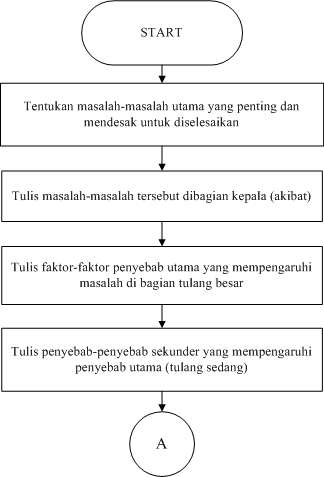 Gambar 4.7 Flowchart Pengerjaan Fishbone Diagram (1)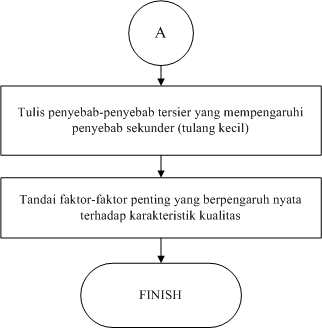 Gambar 4.8 Flowchart Pengerjaan Fishbone Diagram (2)Langkah selanjutnya untuk mengetahui penyebab terjadinya kegagalan pada setiap proses operasional finish good dengan menggunakan pendekatan fishbone diagram. Fishbone diagram bertujuan memetakan dan mengidentifikasi beberapa informasi dan mencari aspek-aspek yang menyebabkan kesalahan sehingga menimbulkan komplain dari distributor. Aspek yang dimaksud dapat dilihat dari manusia atau pekerja, metode atau prosedur kerja, mesin dan peralatan, lingkungan kerja, material/bahan baku, dan managemen kerja. Identifikasi penyebab produk cacat/defect dan salah hitung dalam aktivitas operasional mengacu pada data primer yakni wawancara pada departemen Quality Assurance (QA) dan Warehouse kemudian observasi (pengamatan langsung) untuk memahami proses operasional yang sedang berjalan. Analisis Failure Mode & Effect Analysis (FMEA)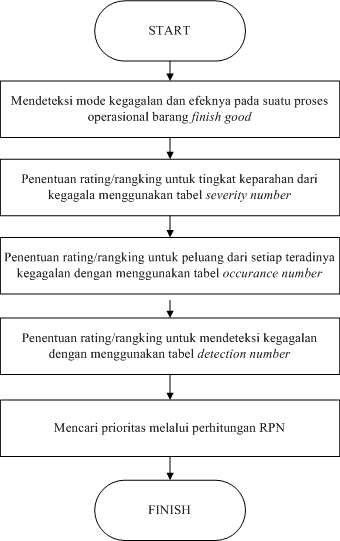 Gambar 4.9 Flowchart Pengerjaan FMEASetelah mengetahui waste dan penyebab komplain pada keseluruhan operasional barang finish good selanjutnya akan dilakukan perhitungan terhadap setiap proses berdasarkan tingkat kegagalan dan efeknya menggunakan Failure Mode & Effect Analysis. Kegagalan yang dimaksudkan yaitu untuk terjadi pada kedua produk yang menjadi prioritas dalam objek penelitian yakni Sukro Ori 20 Gr dan Tic Tac Sapi PGG 18 Gr. Setelah mendeteksi mode kegagalan pada setiap proses di masing-masing produk tersebut kemudian menentukan tingkat kerusakan (keparahan/keseriusan) yang dihasilkan atau yang disebut sebagai severity number. Rangking yang digunakan berpedoman pada Tabel 2.3 untuk setiap mode kegagalan. Setelah itu mencari peluang dari setiap jumlah mode kegagalan yang terjadi dengan menggunakan Tabel 2.4. Dari tabel tersebut akan diketahui frekuensi (tingkat keseringan) pada setiap mode kagagalan yang disebut sebagai occurrence number. Tahap selanjutnya mendeteksi mode kegagalan dengan menetapkan peluang tingkat deteksi terjadinya kegagalan (detection number) sesuai pada Tabel 2.5. Terakhir yaitu mencari prioritas kegagalan melalui perhitungan Risk Priority Number (RPN) untuk mendapatkan solusi dari mode kagagalan yang terjadi. Dari nilai RPN akan dipilih mode kegagalan yang memiliki nilai RPN paling besar untuk dilakukan upaya perbaikan.Hubungan Keterkaitan Tools yang DigunakanDari ke-enam tools yang dibuat tersebut akan dijelaskan keterkaitan baik input data maupun output yang digunakan yaitu sebagai berikut:Tabel 4.13.2.3.7 Hubungan Keterkaitan Tools Pengolahan DataTahap Akhir PenelitianTahap terakhir dalam penelitian ini adalah penarikan kesimpulan dan pemberian saran. Penarikan kesimpulan dilakukan berdasarkan hasil analisa dan pembahasan yang telah dilakukan pada tahap sebelumnya. Serta pemberian saran untuk penelitian ini dilakukan kepada peneliti agar dapat melakukan penelitian yang lebih baik kedepannya. BAB IV
PENGUMPULAN DAN PENGOLAHAN DATAPada bab ini akan dijelaskan mengenai data-data yang diperlukan dalam pengerjaan penelitian. Ada beberapa hal yang dijelaskan yakni kondisi eksisting perusahaan yang meliputi proses operasional packing, transfer barang, handling & storage, dan loading barang. Untuk produk yang diamati yaitu Sukro Ori 20 Gr dan Tic Tac SP PG 18 Gr memiliki sedikit perbedaan dalam proses packing, transfer, handling & storage sedangkan untuk proses loading barang sama. Pengumpulan data yang dilakukan yakni terkait jumlah dan jenis komplain pengiriman produk finish good dan data barang keluar (finish good) ke distributor. Data-data yang telah didapatkan selanjutnya akan diolah menggunakan metode yang telah ditentukan.Kondisi Eksisting PT. Dua KelinciPada bagian ini akan dibahas mengenai kondisi eksisting proses operasional produk finish good yang dilakukan di dalam perusahaan. Kondisi eksisting perusahaan didapatkan dengan mengamati proses operasional secara langsung (observasi).Proses Packing (Pengemasan dan Pengepakkan)Tahap pengemasan dan pengepakkan produk Sukro Ori 20 Gr dan Tic Tac SP PGG 18 Gr dilakukan di tempat yang berbeda dengan proses operasional yang berbeda juga. Perbedaan terletak pada pengepakan produk (pack ball besar): Sukro Ori 20 Gr masih dilakukan di proses packing sedangkan Tic Tac SP PGG 18 Gr terdapat di proses selanjutnya yakni proses transfer. Output proses packing ini yaitu produk Sukro Ori 20 Gr sudah dikemas dalam bentuk pallet sedangkan Tic Tac SP PGG 18 Gr dalam bentuk pack ball kecil. Secara garis besar proses packing dari kedua produk yaitu sebagai berikut: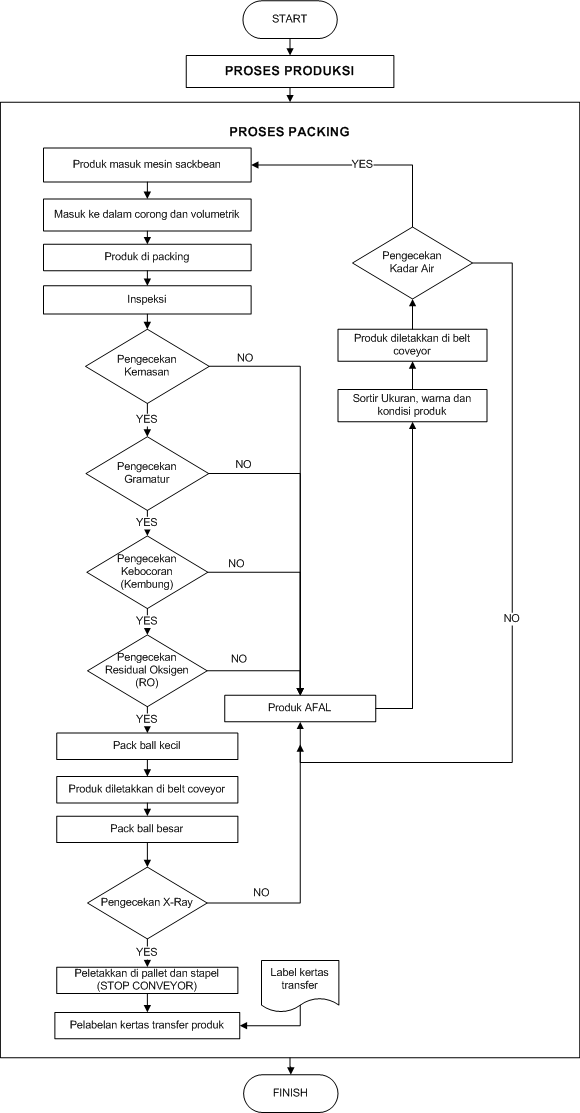 Gambar 5.1 Proses Packing Sukro Ori 18 Gr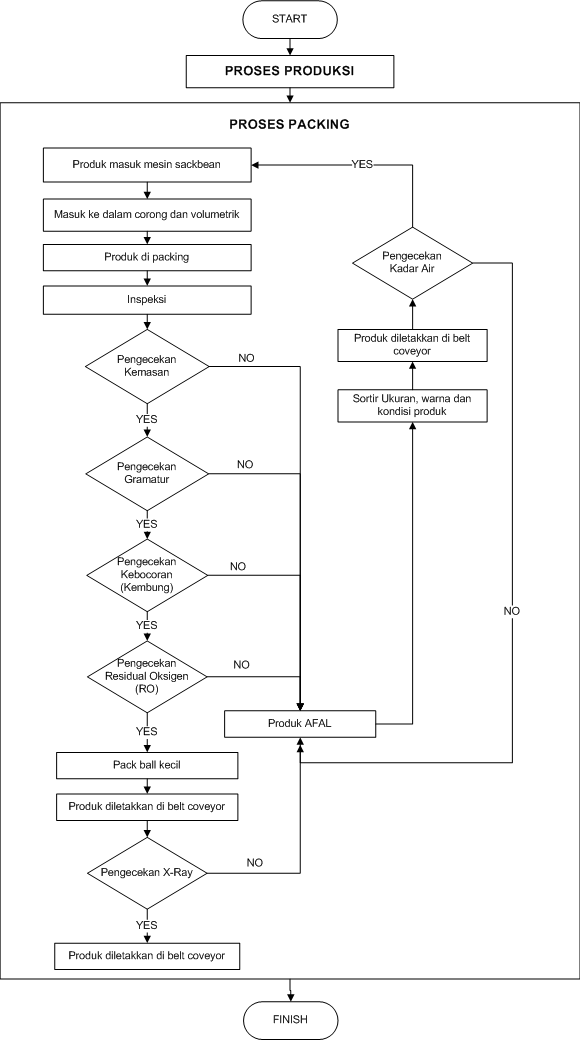 Gambar 5.2 Proses Packing Tic Tac SP PGG 18 GrProses Transfer (Pemindahan Produk)Proses transfer produk Sukro Ori 20 Gr dilakukan dengan menggunakan truk dengan jenis flat truck sedangkan produk Tic Tac Sapi SP PGG 18 Gr menggunakan conveyor. Tujuan proses transfer ini yaitu memindahkan produk dari tempat packing ke gudang. Ada dua macam gudang yang dimaksud dalam hal ini yaitu gudang utama dan gudang support. Gudang utama merupakan tempat untuk transfer produk yang diangkut dari truk (Non-Conveyor). Sedangkan Gudang support merupakan tempat transfer produk yang berasal dari conveyor. Oleh karena itu, produk Sukro Ori 20 Gr ditempatkan di gudang utama dan Tic Tac SP PGG 18 Gr ditempatkan di gudang support.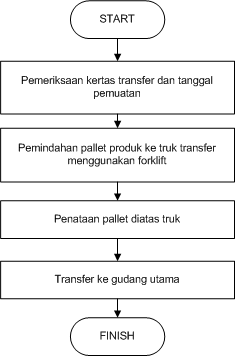 Gambar 5.3 Proses Transfer Sukro Ori 20 Gr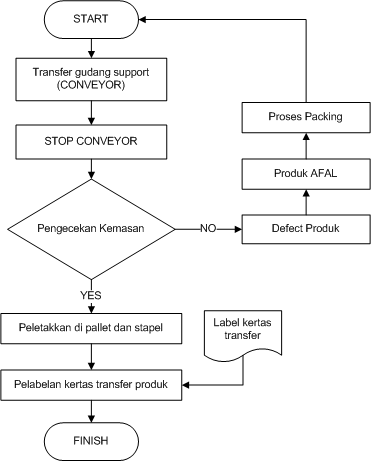 Gambar 5.4 Proses Transfer Tic Tac SP PGG 18 GrProses Handling & Storage (Penanganan dan Penyimpanan)Proses handling dan storage merupakan proses yang dimulai dari penerimaan barang di gudang hingga peletakkan ke dalam rak maupun floor stacking. Area penerimaan Produk Sukro Ori 20 Gr menggunakan peralatan handling berupa forklift dikarenakan barang yang dipindahkan berasal dari truk, sedangkan Tic Tac SP PGG 18 Gr menggunakan handling berupa hand pallet dikarenakan barang yang dipindahkan berasal dari conveyor (dikonsolidasi terlebih dalam satu pallet). Produk Sukro Ori 20 Gr dipindahkan dari area penerimaan menuju tempat penyimpanan (rak atau floor stacking) dengan menggunakan forklift sedangkan Tic Tac SP PGG 18 Gr dipindahkan dengan menggunakan cargo lift. Penggunaan cargo lift dikarenakan letak gudang support berada dilantai 2 dari gudang utama. 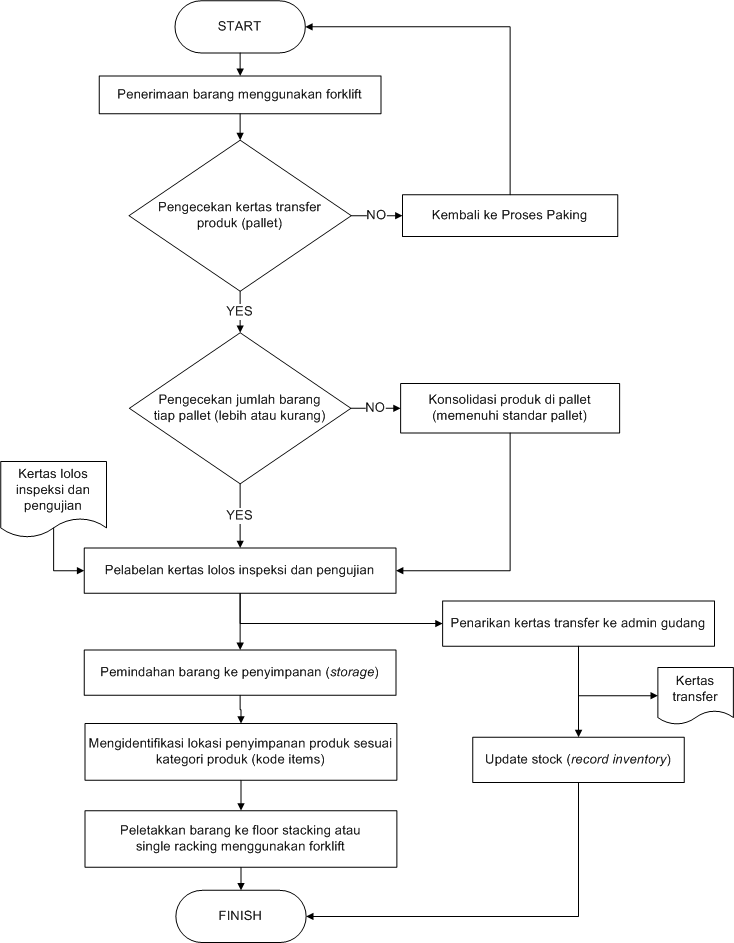 Gambar 5.5 Proses Handing & Storage Sukro Ori 20 Gr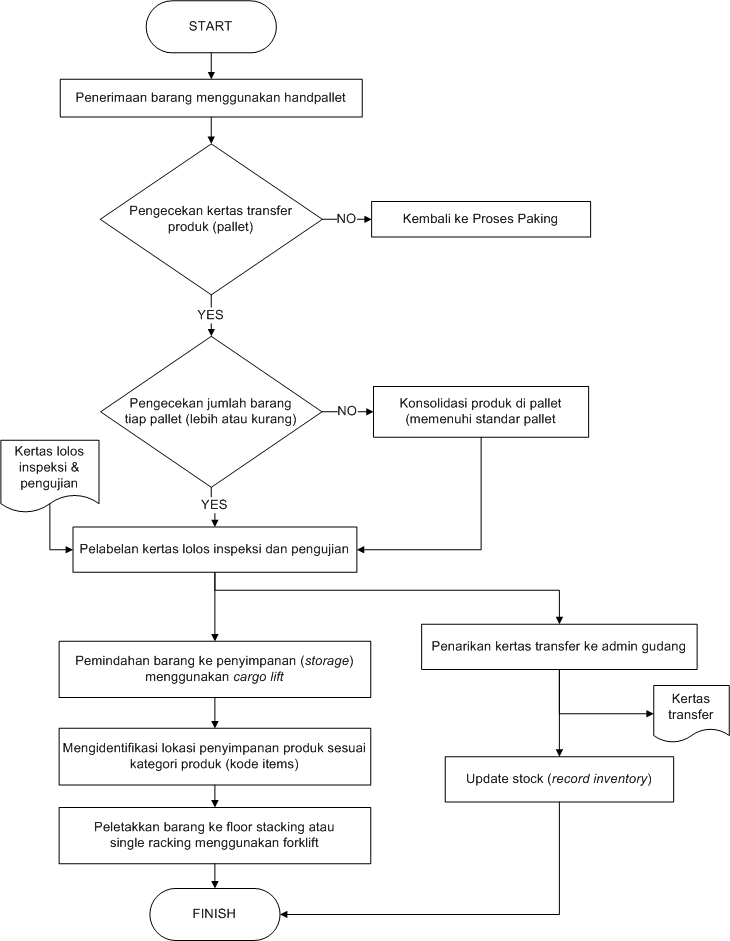 Gambar 5.6 Proses Handing & Storage Tic Tac SP PGG 18 GrProses Loading (Muat Barang)Proses loading atau muat barang dilakukan dari gudang utama ke pemuatan yang biasa dikenal dengan outbound loading. Proses yang dilakukan antara produk Sukro Ori 20 Gr dan Tic Tac SP PGG 18 Gr sama dikarenakan kedua produk sudah terkumpul di gudang utama. Pemuatan barang dilakukan oleh picker dengan berdasarkan RM (Rencana Muat) yang diperoleh dari operator gudang. Picker dalam hal ini mengunakan forklift (RM besar) atau hand pallet (RM kecil). Dan untuk mengecekan apakah barang sudah sesuai jumlah pesanan/order delivery yang tertera di surat Pre-Shipper maka dilakukan inspeksi oleh checker. Inspeksi ini terdiri dari pengecekan jumlah item dan jumlah produk. Sedangkan inspeksi kondisi truk (bak truk terbuka atau container) dilakukan oleh petugas QA (Quality Asurance), inspeksi ini untuk memastikan kondisi bak aman dari bau-bau yang berbahaya (seperti serangga, bahan-bahan kimia, dsb), benda-benda tajam (seperti paku, kawat, dsb). 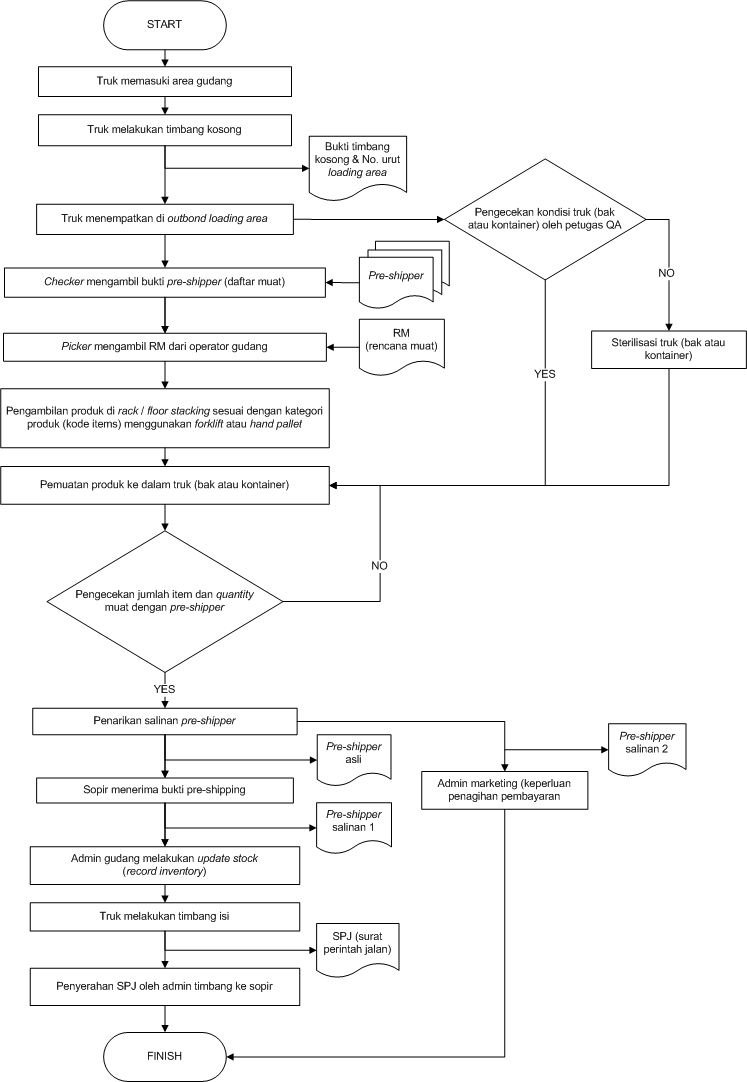 Gambar 5.7 Proses Loading Sukro Ori 20 Gr dan Tic Tac SP PGG 18 GrPengumpulan DataPada tahapan ini dilakukan proses pengumpulan data yang dibutuhkan sebagai input dari penelitian yang akan diolah mengggunakan beberapa tools. Data yang dibutuhkan yaitu jumlah komplain pengiriman dan data barang keluar (SPM/ Surat Perintah Muat) yang didapat merupakan data sekunder yang diperoleh berdasarkan arsip perusahaan (Data Rincian Komplain PT. Dua Kelinci Tahun 2020). Sedangkan penjelasan mengenai masing-masing jenis komplain didapatkan dari hasil wawancara (data primer).Data Jenis Komplain Pengiriman Finish GoodSetelah dilakukan wawancara dengan Manager QA (Quality Assurance) didapatkan beberapa jenis komplain yang terjadi selaama proses operasional finish good yang dilakukan PT. Dua Kelinci dalam tahun 2020. Jenis-jenis komplain pengiriman tersebut yaitu sebagai berikut:Jumlah muat kurang isiPada komplain ini terjadi karena jumlah produk (quantity) PO (purchase order) yang diterima oleh pihak perusahaan berbeda dengan quantity riil yang diangkut di dalam truk. Akibatnya terdapat item produk yang jumlahnya kurang karena tidak diangkut di dalam truk. Satuan muatan yang diangkut yaitu berupa carton/kardus, ball atau karung. Jumlah muat lebih isiJenis komplain ini terjadi karena jumlah produk (quantity) PO (purchase order) yang diterima oleh pihak perusahaan sama dengan quantity riil yang diangkut di dalam truk tetapi berbeda dalam hal item produk. Akibatnya terdapat beberapa item produk yang melebihi quantity PO dan item produk lainnya kurang dari quantity PO. Satuan muatan yang diangkut yaitu berupa carton/kardus, ball atau karung. Defect isi produkDefect isi produk dalam hal ini berkaitan dengan segala hal yang berada di dalam kemasan (isi produk) seperti gramatur kurang, kadar air terlalu tinggi (mlempem), bentuk dan ukuran tidak sesuai. Defect kemasanDefect kemasan adalah kerusakan yang terjadi di luar produk. Kemasan yang dimaksud bisa berasal dari kemasan bagian dalam (plastik), kemasan bagian luar (carton/kardus, karung), maupun isolatif yang menempel di kemasan. Defect kemasan terdiri dari plastik melipat, plastik kempes, kardus penyok atau sobek, salah expired, isolatif lepas. Defect kemasan pestPada jenis komplain ini hampir sama dengan kemasan tetapi yang menjadi pembeda hanya segi penyebabnya. Defect kemasan pest diakibatkan oleh hama seperti gigitan tikus dan bau serangga. Rusak dalam pengirimanJenis komplain ini terjadi saat proses loading/muat barang dari gudang PT. Dua Kelinci sampai bongkar di titik customer. Defect/rusak dalam hal ini diakibatkan oleh penataan/penyusunan produk dalam bak truk atau container yang tidak terkonsolidasi dengan baik, tergesek bak truk/container.Data Jumlah Komplain Pengiriman Finish GoodKomplain pengiriman finish good akan diterima oleh devisi logistik, dimana data komplain ini akan diberikan kepada devisi logistik dan QA (Quality Assurance) untuk memastikan apakah komplain yang dialami oleh distributor merupakan kesalahan selama proses operasional di perusahaan dan mengklasifikasikan jenis-jenis komplain yang diterima tersebut. Data komplain pengiriman finish good terbagi menjadi dua yaitu dalam jumlah kasus dan jumlah produk.Data komplain pengiriman finish good dalam satuan kasusData komplain ini dikumpulkan berdasarkan jumlah kasus komplain pada setiap pengiriman (titik distributor). Pada penelitian ini membatasi objek penelitian untuk produk Sukro Ori 20 Gr dan Tic Tac SP PGG 18 Gr maka data keseluruhan jumlah komplain (dalam satuan kasus) akan diseleksi untuk kedua produk tersebut. Sehingga didapatkan data seperti tabel dibawah ini:Tabel 5.1 Data Komplain Sukro Ori 20 Gr (Dalam Satuan Kasus)Tabel 5.2 Data Komplain Tic Tac SP PGG 18 Gr (Dalam Satuan Kasus)Data diatas hanya menunjukkan satu jenis komplain pada masing-masing produk. Data keseluruhan jenis komplain yang secara lengkap dapat dilihat pada lampiran 1.Data komplain pengiriman finish good dalam satuan jumlah produkData komplain ini dikumpulkan berdasarkan jumlah produk satuan masing-masing item produk yang mengalami komplain pada setiap pengiriman (titik distributor). Satuan yang digunakan yaitu kardus/carton, ball ataupun karung. Pada penelitian ini membatasi objek penelitian untuk produk Sukro Ori 20 Gr dan Tic Tac SP PGG 18 Gr maka data keseluruhan jumlah komplain (dalam satuan jumlah produk) akan diseleksi untuk kedua produk tersebut. Sehingga didapatkan data seperti tabel dibawah ini:Tabel 5.3 Data Komplain Sukro Ori 20 Gr (Dalam Satuan Jumlah Produk)Tabel 5.4 Data Komplain Tic Tac SP PGG 18 Gr (Dalam Satuan Jumlah Produk)Data diatas hanya menunjukkan satu jenis komplain pada masing-masing produk. Data keseluruhan jenis komplain yang secara lengkap dapat dilihat pada lampiran 2. Data Jumlah Barang Keluar (Dikirim)Data ini diperoleh dari Surat Perintah Muat (SPM) yang dikumpulkan per harinya selama satu tahun. SPM berisi kode produk (item number), nama produk, deskripsi produk, satuan produk, quantity on hand, total keluar, sisa stock, nama transporter (distributor), alamat tujuan, plat kendaraan. Data yang digunakan oleh peneliti yaitu (item number), nama produk, deskripsi produk, satuan produk, total keluar. Untuk mendapatkan data yang valid maka peneliti menggunakan data bulanan (yang diambil per hari operasional kerja) sehingga didapatkan data barang keluar selama satu tahun. Pada penelitian ini membatasi objek penelitian untuk produk Sukro Ori 20 Gr dan Tic Tac SP PGG 18 Gr maka data keseluruhan barang keluar akan diseleksi untuk kedua produk tersebut. Sehingga didapatkan data seperti tabel dibawah ini:Tabel 5.5 Data Barang Keluar Sukro Ori 20 Gr (Tgl 21-01-2020)Tabel 5.6 Data Barang Keluar Tic tac SP PGG 18 Gr (Tgl 21-01-2020)Pengolahan DataBerdasarkan data yang telah dikumpulkan di PT. Dua Kelinci, maka tahapan selanjutnya dilakukan pengolahan data. Pengolahan data menggunakan beberapa tools analisis. Berikut adalah hasil pengolahan data pada masing-masing tools.Check SheetTahapan pertama yaitu membuat check sheet/lembar periksa untuk memudahkan proses pengelompokkan data terhadap sesuatu masalah yang terjadi. Lembar pemeriksaan yang digunakan yaitu untuk mendapatkan informasi mengenai nama produk (item produk & item number) yang mengalami komplain, jumlah komplain (dalam satuan kasus maupun jumlah produk), jumlah pengiriman (barang keluar). Tabel dibawah ini merupakan check sheet produk Sukro Ori 20 Gr dan Tic Tac SP PGG 18 Gr yang mengalami komplain pengiriman periode tahun 2020 baik dalam satuan kasus maupun jumlah produk.Tabel 5.7 Check Sheet Komplain  Sukro Ori 20 Gr Tahun 2021 (Dalam Satuan Kasus)Tabel 5.8 Check Sheet Komplain Sukro Ori 20 Gr Tahun 2021 (Dalam Satuan Jumlah Produk)Tabel 5.9 Check Sheet Komplain Tic Tac SP PGG 18 Gr Tahun 2021 (Dalam Satuan Kasus)Tabel 5.10 Check Sheet Komplain Tic Tac SP PGG 18 Gr Tahun 2021 (Dalam Satuan Jumlah Produk)Dari tabel diatas diketahui bahwa terdapat perbedaan total barang keluar antara check sheet dalam satuan kasus dan jumlah produk. Total barang keluar dalam satuan kasus, didapatkan dari jumlah pengiriman yang dilakukan oleh distributor. Sedangkan total barang keluar dalam satuan jumlah produk didapat dari jumlah muatan yang diangkut oleh distributor. Tabel 4.10 dan 4.11 menunjukkkan bahwa produk Sukro Ori 20 Gr mengalami lima komplain yaitu jumlah muat kurang isi, jumlah muat lebih isi, defect isi, defect kemasan, dan rusak dalam pengiriman. Pada tabel 4.10 (check sheet dalam satuan kasus) total komplain sebanyak 34 kasus dengan jumlah pengiriman sebanyak 4320 kali pengiriman. Sedangkan pada tabel 4.11 (check sheet dalam satuan jumlah produk) total komplain yang dialami sebanyak 417 satuan muatan (jumlah produk) dengan jumlah muatan barang keluar sebanyak 2629282 satuan muatan (jumlah produk).Tabel 4.12 dan 4.13 menunjukkkan bahwa produk Tic Tac SP PGG 18 Gr mengalami tiga komplain yaitu jumlah muat kurang isi, jumlah muat lebih isi, defect isi. Pada tabel 4.12 (check sheet dalam satuan kasus) total komplain sebanyak 17 kasus dengan jumlah pengiriman sebanyak 4624 kali pengiriman. Sedangkan pada tabel 4.13 (check sheet dalam satuan jumlah produk) total komplain yang dialami sebanyak 121 satuan muatan (jumlah produk) dengan jumlah muatan barang keluar sebanyak 2141139 satuan muatan (jumlah produk).Diagram ParetoTahapan kedua yaitu membuat diagram pareto. Fungsi diagram pareto adalah untuk mengidentifikasi atau menyeleksi masalah utama dari yang paling besar ke paling kecil, dalam hal ini masalah yang diidentifikasi mengenai komplain pengiriman Sukro Ori 20 Gr dan Tic Tac SP PGG 18 Gr. Analisis menggunakan diagram pareto menggunakan data yang terdapat pada tabel 4.10 sampai 4.13. Diagram pareto akan disajikan dalam dua jenis yaitu berdasarkan jenis komplain dan total periode komplain serta satuan yang digunakan yaitu dalam satuan kasus maupun jumlah produk. Untuk membuat diagram pareto dibutuhkan langkah-langkah sebagai berikut:Menentukan permasalahan atau mengidentifikasi kategori-kategori komplain yang ingin diteliti.Membuat daftar berupa tabel yang mencatat frekuensi kejadian (jumlah komplain yang terjadi per bulan)Membuat daftar maslaah berdasarkan frekuensi kejadian dari yang tertinggiMenggambarkan dalam bentuk grafik (Ms. Excel). Diagram Pareto Komplain Sukro Ori 20 Gr Tahun 2020Diagram pareto untuk produk Sukro Ori digambarkan yaitu sebagai berikut: Diagram pareto jenis komplain sukro ori 20 Gr dalam satuan kasusData-data yang dibutuhkan untuk menggambarkan diagram pareto yaitu seperti yang ada pada tabel dibawah ini:Tabel 5.11 Diagram Pareto Komplain Sukro Ori 20 Gr Dalam Satuan Kasus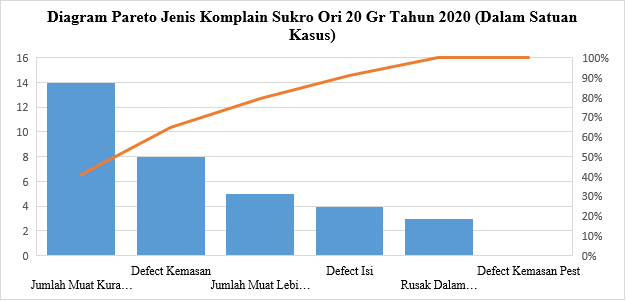 Gambar 5.8 Diagram Pareto Jenis Komplain Sukro Ori 20 Gr Tahun 2020 (Dalam Satuan Kasus)Dari gambar diagram 4.8 dapat diketahui bahwa 79% kasus komplain Sukro Ori 20 Gr dalam satuan kasus disebabkan karena jumlah muat kurang isi, defect kemasan, dan jumlah muat lebih isi. Dimana terdapat 14 kasus (41,18%) untuk komplain jumlah muat kurang isi, 8 kasus (23,53%) untuk komplain defect kemasan dan 5 kasus (14,71%) untuk komplain jumlah muat lebih isi. Sehingga ketiga jenis komplain ini perlu dilakukan analisis lebih lanjut.Diagram pareto jenis komplain sukro ori 20 Gr dalam satuan jumlah produkData-data yang dibutuhkan untuk menggambarkan diagram pareto yaitu seperti yang ada pada tabel dibawah ini:Tabel 5.12 Diagram Pareto Komplain Sukro Ori 20 Gr Dalam Satuan Jumlah Produk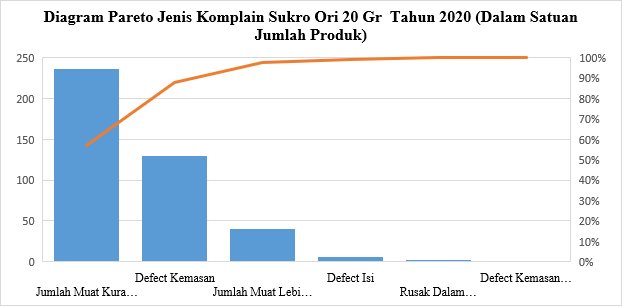 Gambar 5.9 Diagram Pareto Jenis Komplain Sukro Ori 20 Gr Tahun 2020 (Dalam Satuan Jumlah Produk)Dari gambar diagram 4.9 dapat diketahui bahwa 88% kasus komplain Sukro Ori 20 Gr dalam satuan jumlah produk disebabkan karena jumlah muat kurang isi dan defect kemasan. Dimana terdapat 237 ball (56,83%) untuk komplain jumlah muat kurang isi, 8 kasus (31,18%) untuk komplain defect kemasan. Sehingga dua jenis komplain ini perlu dilakukan analisis lebih lanjut.Diagram Pareto Komplain Tic Tac Sp PGG 18 Gr Tahun 2020Diagram pareto untuk produk Tic Tac SP PGG 18 Gr digambarkan yaitu sebagai berikut:Diagram pareto jenis komplain Tic Tac Sp PGG 18 Gr dalam satuan kasusData-data yang dibutuhkan untuk menggambarkan diagram pareto yaitu seperti yang ada pada tabel dibawah ini:Tabel 5.13 Diagram Pareto Komplain Tic Tac SP PGG 18 Gr Dalam Satuan Kasus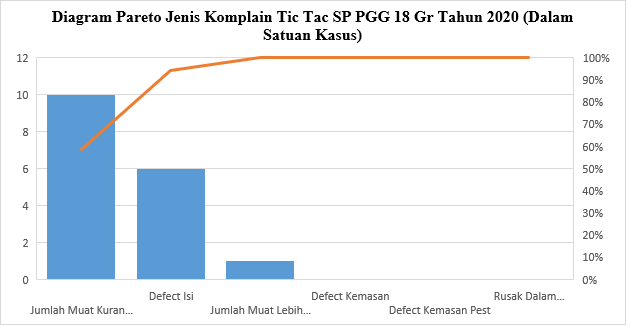 Gambar 5.10 Diagram Pareto Jenis Komplain Tic Tac SP PGG 18 Gr Tahun 2020 (Dalam Satuan Kasus)Dari gambar diagram 4.10 dapat diketahui bahwa 59% kasus komplain Tic Tac SP PGG 18 Gr dalam satuan kasus disebabkan karena jumlah muat kurang isi. Dimana terdapat 10 kasus (58,82%) untuk komplain jumlah muat kurang isi. Sehingga jenis komplain jumlah muat kurang isi ini perlu dilakukan analisis lebih lanjut.Diagram pareto jenis komplain Tic Tac Sp PGG 18 Gr dalam satuan jumlah produkData-data yang dibutuhkan untuk menggambarkan diagram pareto yaitu seperti yang ada pada tabel dibawah ini:Tabel 5.14 Diagram Pareto Komplain Tic Tac SP PGG 18 Gr Dalam Satuan Jumlah Produk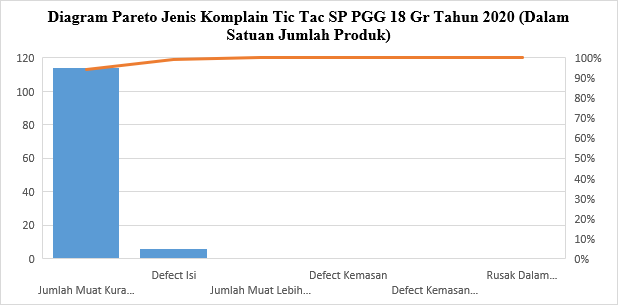 Gambar 5.11 Diagram Pareto Jenis Komplain Tic Tac SP PGG 18 Gr Tahun 2020 (Dalam Satuan Kasus)Dari gambar diagram 4.11 dapat diketahui bahwa 94% kasus komplain Tic Tac SP PGG 18 Gr dalam satuan jumlah produk disebabkan karena jumlah muat kurang isi. Dimana terdapat 144 ball (94,21%) untuk komplain jumlah muat kurang isi. Sehingga jenis komplain jumlah muat kurang isi ini perlu dilakukan analisis lebih lanjut.Control ChartTahapan ketiga dalam menganalis komplain dengan pendekatan Statistical Quality Control yaitu menggunakan control chart (peta kendali). Dalam penelitian ini menggunakan peta kendali p. Pemilihan P-Chart dikarenakan untuk mengukur proporsi defektif (kegagalan/ cacat) pada suatu proses. Peta kendali p dapat membantu mengetahui produk masih dalam batas kendali yang disyaratakan atau tidak sehingga mudah untuk memutuskan keputusan apa yang harus diambil jika terdapat produk-produk yang menyimpang.Control chart ini akan disajikan dalam bentuk grafik yang diolah menggunakan Microsoft Excel sesuai rumus pada (2.1) sampai (2.4).  Pengolahan P-chart terbagi menjadi dua jenis yaitu:Batas kendali secara individuPada perhitungan ini rumus batas atas (UCL) dan batas bawah (LCL) menggunakan data actual size atau data individu sesuai yang diperiksa (). Batas kendali secara kelompokSedangkan pada perhitungan kelompok, rumus batas kendali atas atas (UCL) dan batas bawah (LCL) menggunakan rata-rata data jumlah sesuai yang diperiksa (). Input data yang digunakan dalam perhitungan control chart ini berasal dari check sheet dan pareto diagram. Sehingga control chart yang disajikan berdasarkan masing-masing jenis komplain per periode serta satuan yang digunakan yaitu dalam satuan kasus maupun jumlah produk.Control Chart Jenis Komplain Sukro Ori 20 Gr Tahun 2020Control chart yang dibuat yaitu berdasarkan hasil pareto diagram yaitu komplain dari masing-masing baik dalam satuan kasus maupun satuan jumlah produk dan dihitung menggunakan batas kendali secara individu maupun kelompok. P-Chart Komplain Jumlah Muat Kurang Isi Sukro Ori 20 GrDalam satuan kasusDalam satuan kasus P-chart yang dihitung yaitu untuk komplain jumlah muat kurang isi, defect kemasan, dan jumlah muat lebih isi. Langkah-langkah pengerjaan P-chart untuk komplain jumlah muat kurang isi Sukro Ori 20 dalam satuan kasus batas kendali individu yaitu sebagai berikut:Tabel 5.15 Perhitungan P-Chart Komplain Jumlah Muat Kurang Isi Sukro Ori 20 Gr (Batas Kendali Individu)Menghitung bagian cacat untuk setiap sub-grup individu. Carilah rata-rata bagian yang cacatMenghitung batas kendali atas (UCL) dan batas kendali bawah (LCL)       = 0,01328         *(berbeda untuk masing-masing periode)      = -0,0068        *(berbeda untuk masing-masing periode)Gambarkan peta kendali p-chart Gambar 5.12 P-Chart Komplain Jumlah Muat Kurang Isi Sukro Ori 20 Gr Tahun 2020 Satuan Kasus (Batas Kendali Individu)Grafik 4.12 garis UCL dan LCL tidak lurus dikarenakan data yang digunakan dalam perhitungan yaitu data actual size atau data individu sesuai yang diperiksa (). Sedangkan langkah-langkah pengerjaan P-chart untuk komplain jumlah muat kurang isi Sukro Ori 20 dalam satuan kasus batas kendali kelompok hanya berbeda grafik UCL dan LCL yaitu sebagai berikut:Tabel 5.16 Perhitungan P-Chart Komplain Jumlah Muat Kurang Isi Sukro Ori 20 Gr (Batas Kendali Kelompok)Menghitung batas kendali atas (UCL) dan batas kendali bawah (LCL)       = 0,0029954, dst           *(sama untuk periode januari – desember)      = 0,012227, dst          *(sama untuk periode januari – desember)Gambarkan peta kendali p-chart Gambar 5.13 P-Chart Komplain Jumlah Muat Kurang Isi Sukro Ori 20 Gr Tahun 2020 Satuan Kasus (Batas Kendali Kelompok)Grafik 4.13 pada garis UCL dan LCL menunjukkan satu garis lurus dikarenakan data yang digunakan dalam perhitungan yaitu data rata-rata data jumlah sesuai yang diperiksa (). Perhitungan keseluruhan Control chart jenis komplain defect kemasan, jumlah muat lebih isi (dalam satuan kasus), dan komplain Jumlah muat kurang isi, defect kemasan (dalam satuan jumlah produk) yang secara lengkap dapat dilihat pada lampiran 3. Control Chart Jenis Komplain Tic Tac SP PGG 18 Gr Tahun 2020Control chart yang dibuat yaitu berdasarkan hasil pareto diagram yaitu komplain dari masing-masing baik dalam satuan kasus maupun satuan jumlah produk dan dihitung menggunakan batas kendali secara individu maupun kelompok. 1.  P-Chart Komplain Jumlah Muat Kurang Isi Tic Tac SP PGG 18 GrDalam satuan kasusDalam satuan kasus P-chart yang dihitung yaitu untuk satu jenis komplain yaitu jumlah muat kurang isi Langkah-langkah pengerjaan P-chart untuk komplain jumlah muat kurang isi Tic Tac SP PGG 18 Gr dalam satuan kasus batas kendali individu yaitu sebagai berikut:Tabel 5.17 Perhitungan P-Chart Komplain Jumlah Muat Kurang Isi Tic Tac SP PGG 18 Gr (Batas Kendali Individu)Menghitung bagian cacat untuk setiap sub-grup individu. Carilah rata-rata bagian yang cacatMenghitung batas kendali atas (UCL) dan batas kendali bawah (LCL)       = 0,00966         *(berbeda untuk masing-masing periode)      = -0,00534        *(berbeda untuk masing-masing periode)Gambarkan peta kendali p-chart Gambar 5.14 P-Chart Komplain Jumlah Muat Kurang Tic Tac SP PGG 18 Gr Tahun 2020 Satuan Kasus (Batas Kendali Individu)Grafik 4.14 garis UCL dan LCL tidak lurus dikarenakan data yang digunakan dalam perhitungan yaitu data actual size atau data individu sesuai yang diperiksa (). Sedangkan langkah-langkah pengerjaan P-chart untuk komplain jumlah muat kurang isi Tic Tac SP PGG 18 Gr dalam satuan kasus batas kendali kelompok hanya berbeda grafik UCL dan LCL yaitu sebagai berikut:Tabel 5.18 Perhitungan P-Chart Komplain Jumlah Muat Kurang Isi Tic Tac SP PGG 18 Gr (Batas Kendali Kelompok)Menghitung batas kendali atas (UCL) dan batas kendali bawah (LCL)       = 0,00926, dst           *(sama untuk periode januari – desember)      = -0,00493, dst          *(sama untuk periode januari – desember)Gambarkan peta kendali p-chart Gambar 5.15 P-Chart Komplain Jumlah Muat Kurang Tic Tac SP PGG 18 Gr Tahun 2020 Satuan Kasus (Batas Kendali Kelompok)Grafik UCL dan LCL menunjukkan satu garis lurus dikarenakan data yang digunakan dalam perhitungan yaitu data rata-rata data jumlah sesuai yang diperiksa (). Perhitungan keseluruhan Control chart jenis komplain Jumlah muat kurang  (dalam satuan jumlah produk) yang secara lengkap dapat dilihat pada lampiran 4. Value Stream Mapping (VSM)Tahapan ketiga dalam menganalis komplain dengan pendekatan Statistical Quality Control yaitu menggunakan Value Stream Mapping (VSM). Ada dua jenis VSM yang dibuat yaitu Current State Map (CSM) dan Future State Map (FSM). Current State Map merupakan gambaran dari proses operasional manufaktur yang meliputi aliran material maupun informasi yang dari keadaan perusahaan saat ini. Sedangkan Future State Map merupakan eliminasi pemborosan yang terjadi di current state map sekaligus mengoptimalkan aktivitas yang bernilai tambah.Current State Map (CSM) digunakan sebagai langkah awal dalam mengidentifikasi pemborosan (waste) yang terjadi pada proses operasional yang dijalankan oleh suatu perusahaan. Proses yang diamati yaitu selama proses operasional finish good mulai dari pengemasan (packing), transfer produk, pergudangan (storage), dan muat barang (loading). Pemetaan di VSM merupakan kumpulan semua kegiatan yang bernilai tambah (value added) dan yang tidak bernilai tambah (non-value add) yang melewati aliran proses operasional. Sehingga dapat mempresentasikan aliran informasi maupun material serta inti dari proses manufaktur yang dijalankan oleh perusahaan.Pemetaan Diagram SIPOC Sukro Ori 20 GrPada proses pembuatan current state maps ini diawali dengan menentukan diagram SIPOC. Diagram SIPOC (Supplier, Inpit, Process, Output, Customer) merupakan diagram yang digunakan untuk menunjukkan interaksi antara proses dengan elemen-elemen yang berada dalam luar proses secara garis besar. Diagram ini berguna untuk mengidentifikasikan semua elemen yang relevan dalam proses improvement project yang mungkin tidak tercakup dengan baik. Pada masing-masing proses operasional finish good memiliki jenis diagram SIPOC yang berbeda-beda karena masing-masing proses memiliki elemen-elemen proses yang berbeda pula. Diagram SIPOC Sukro Ori yaitu sebagai berikut: Tabel 5.19 SIPOC Diagram Proses Packing Sukro Ori 20 GrPada diagram SIPOC diatas dapat dijelaskan proses packing Sukro Ori 20 Gr yaitu sebagai berikut:Secara keseluruhan pemetaan Diagram SIPOC untuk produk Sukro Ori 20 Gr pada proses transfer, storage, dan loading dapat dilihat pada lampiran 5.Pemetaan Diagram SIPOC Tic Tac SP PGG 18 GrPada dasarnya proses operasional finish good yang berjalan produk Tic Tac SP PGG 18 GR sama hanya beberapa proses QC maupun QA dan material handling yang digunakan berbeda. Secara keseluruhan pemetaan SIPOC untuk produk Tic Tac SP PGG 18 Gr dapt dilihat pada tabel dibawah ini: Tabel 5.20 SIPOC Diagram Proses Packing Tic Tac SP PGG 18 GrPada diagram SIPOC diatas dapat dijelaskan proses packing Tic Tac SP PGG 18 Gr yaitu sebagai berikut:Secara keseluruhan pemetaan Diagram SIPOC untuk produk Tic Tac SP PGG 18 Gr pada proses transfer, storage, dan loading dapat dilihat pada lampiran 6.Pemetaan Current State Map Sukro Ori 20 GrPemetaan Current State Map (CSM) dilakukan dengan melihat kondisi perusahaan saat ini. Pemetaan dilakukan untuk mengetahuai waktu dalam yang termasuk dalam value added activity (VA), non-value added activity (NVA), dan necessary but not value added activity (NNVA) dan menghitung total waktu yang dikerjakan pada proses tersebut. VA merupakan aktivitas yang memberikan nilai tambah terhadap produk diana proses tersebut dapat merubah bentuk fisik dari produk. NVA merupakan aktivitas yang tidak memberikan nilai tambah bagi produk dimana proses tersebut bisa saja dihilangkan atau direduksi apabila tidak diperlukan. NNVA adalah aktivitas yang penting akan tetapi tidak memberikan penambahan bagi produk. Dalam menggambarkan CSM tentunya membutuhkan data-data seperti Data-data yang dibutuhkan untuk membuat CSM antara lain seperti cycle time, change over time, up time, jumlah mesin, jumlah operator, dan waktu per shift. Data-data tersebut dapat dilihat pada lampiran 7. Pengumpulan data CSM diperoleh dari interview langsung kepada Manajer Devisi QA (Quality Assurance) dan Supervisor Devisi Warehouse. Current state map masing-masing proses operasional finish good produk Sukro Ori 20 Gr yaitu sebagai berikut:Proses Packing Sukro Ori 20 Gr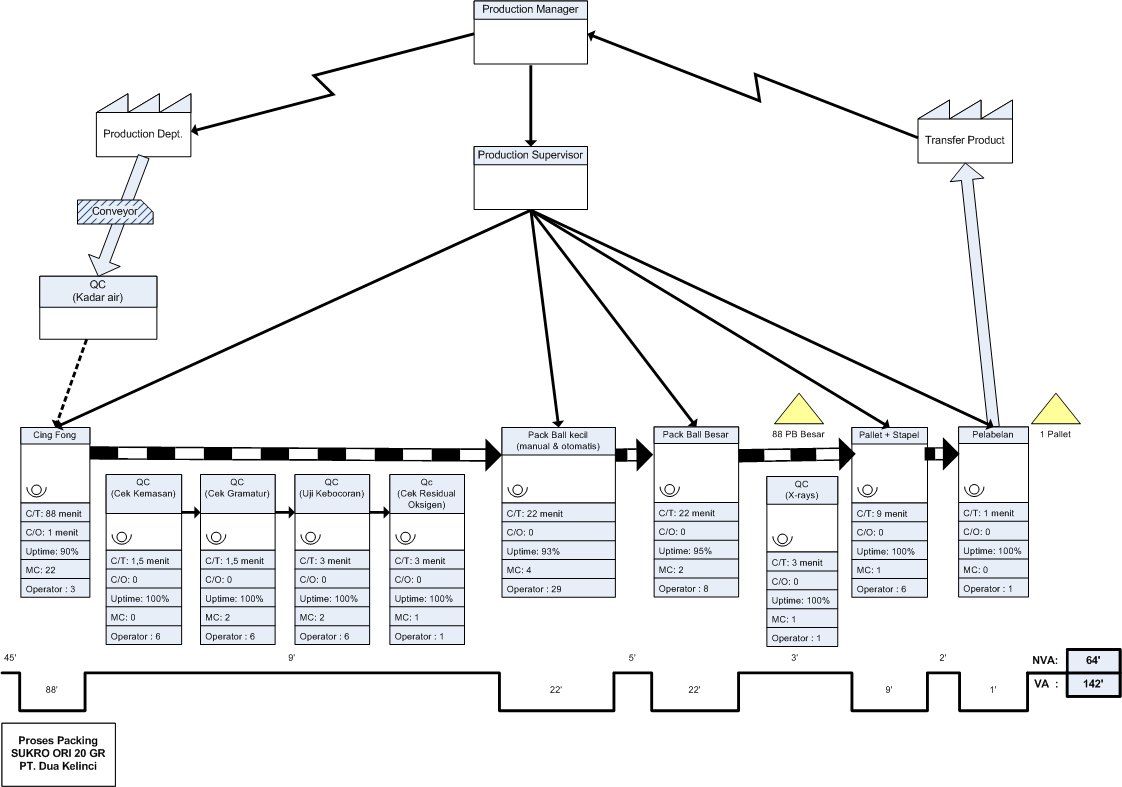 Gambar 5.16 Current State Map Proses Packing Sukro Ori 20 GrBerdasarkan gambar 4.16 dapat diketahui bahwa aktivitas VA  merupakan proses penambahan nilai suatu produk dikarenakan melalui proses pengemasan (dalam bentuk curah menjadi bentuk ball), aktivitas NVA diantaranya seperti waktu tunggu (antrian), handling, dll. Dan aktivitas NNVA diantaranya QC (pengecekan kemasan, kebocoran, kemasan, gramatur, dan X-Rays). Proses NVA akan menjadi lead time atau waktu antara inisiasi dan penyelesaian proses. Lead time proses packing Sukro Ori 20 Gr sebesar 52 menit, waktu NNVA sebesar 12 menit dan waktu VA sebesar 142 menit. Waktu tersebut digunakan untuk memproses produk finish good (curah) menjadi produk yang telah dikemas dalam satuan pallet (88 ball). Secara keseluruhan pemetaan Current State Map (CSM) untuk produk Sukro Ori 20 Gr pada proses transfer, storage, dan loading dapat dilihat pada lampiran 8.Pemetaan Current State Map Tic Tac SP PGG 18 GrPemetaan Current State Map (CSM) dilakukan dengan melihat kondisi perusahaan saat ini. Pemetaan dilakukan untuk mengetahuai waktu dalam yang termasuk dalam value added activity (VA), non-value added activity (NVA), dan necessary but not value added activity (NNVA) dan menghitung total waktu yang dikerjakan pada proses tersebut. VA merupakan aktivitas yang memberikan nilai tambah terhadap produk diana proses tersebut dapat merubah bentuk fisik dari produk. NVA merupakan aktivitas yang tidak memberikan nilai tambah bagi produk dimana proses tersebut bisa saja dihilangkan atau direduksi apabila tidak diperlukan. NNVA adalah aktivitas yang penting akan tetapi tidak memberikan penambahan bagi produk. Dalam menggambarkan CSM tentunya membutuhkan data-data seperti Data-data yang dibutuhkan untuk membuat CSM antara lain seperti cycle time, change over time, up time, jumlah mesin, jumlah operator, dan waktu per shift. Data-data tersebut dapat dilihat pada lampiran 9. Pengumpulan data CSM diperoleh dari interview langsung kepada Manajer Devisi QA (Quality Assurance) dan Supervisor Devisi Warehouse. Current state map masing-masing proses operasional finish good produk Tic Tac SP PGG 18 Gr yaitu sebagai berikut:Proses Packing Tic Tac SP PGG 18 Gr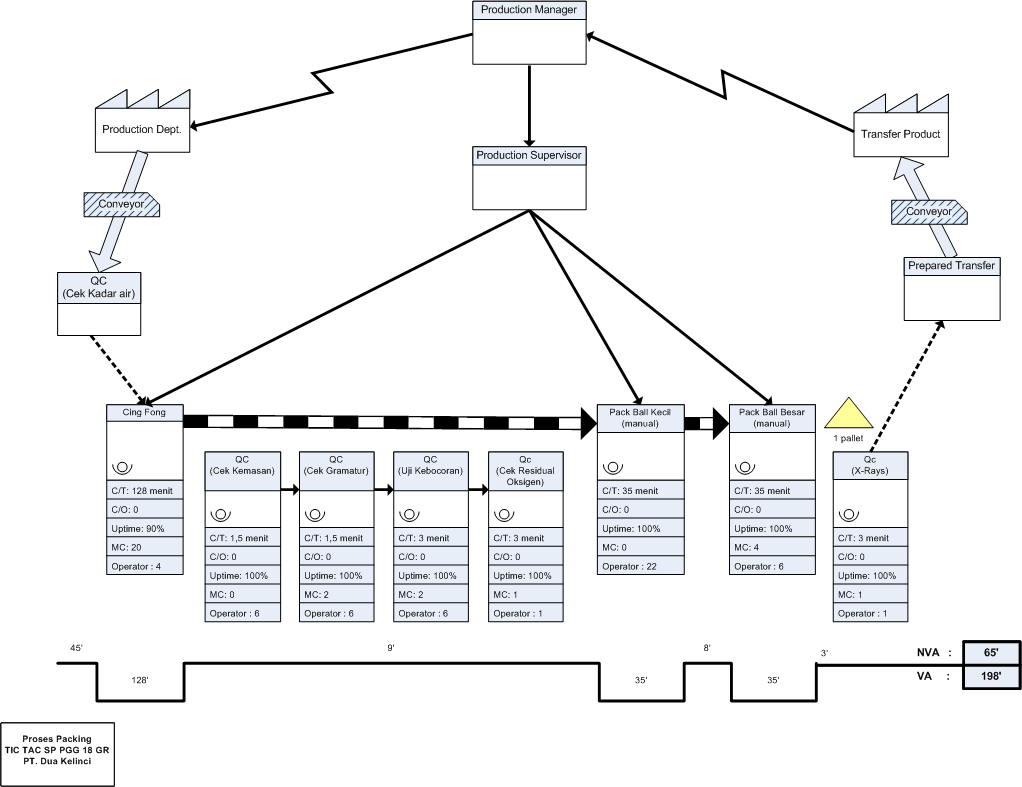 Gambar 5.17 Current State Mapp Proses Packing Tic Tac SP PGG 18 GrBerdasarkan gambar 4.34 dapat diketahui bahwa aktivitas VA (value added activity) merupakan proses penambahan nilai suatu produk dikarenakan melalui proses pengemasan (dalam bentuk curah menjadi bentuk ball), aktivitas NVA (non value added activity) diantaranya seperti waktu tunggu (antrian), handling, dll. Dan aktivitas NNVA (necessary non value added activity) diantaranya QC (pengecekan kemasan, kebocoran, kemasan, gramatur, dan X-Rays). Lead time proses packing Tic Tac SP PGG 18 Gr sebesar 53 menit, waktu NNVA sebesar 12 menit dan waktu VA sebesar 198 menit. Waktu tersebut digunakan untuk memproses produk finish good (curah) menjadi produk yang telah dikemas dalam satuan pallet (128 ball). Secara keseluruhan pemetaan Current State Map (CSM) untuk produk Tic Tac SP PGG 18 Gr pada proses transfer, storage, dan loading dapat dilihat pada lampiran 10.Perhitungan Utilitas Kerja Operator pada CSM Sukro Ori 20 GrPerhitungan utilitas kerja dilakukan untuk masing-masing operator kerja per mesin untuk masing-masing aktivitas. Data yang dibutuhkan adalah waktu per aktivitas operator dalam menyelesaikan satu output produk dan data target atau output produk tiap shiftnya. Dalam satu hari (24 jam) terdapat 3 shift dengan masing-masing waltu shift adalah 8 jam dan waktu istirahat 1 jam jadi waktu kerja yang efektif yaitu 7 jam kerja. Utilitas kerja dapat dihitung menggunakan rumusDimana:
U	: utilitas kerja (persentase)Wt	: working time/waktu kerja realita (jam/shift)Wts	: waktu kerja yang ditetapkan perusahaan (7 jam/shift)Ct	: Waktu baku (per output dalam satuan menit)O	: Ouput kerja (per shift)Langkah-langkah menghitung utilitas kerja yaitu sebagai berikut:Tabel 5.21 Hasil Perhitungan Utilitas Kerja Operator Pada Proses Packing Sukro Ori 20 GrMenghitung waktu kerja realita (jam/shift), dstMenghitung utilitas kerja operator, dstDari tabel hasil perhitungan utilitas kerja operator diatas, ada dua aktivitas pada proses packing Sukro Ori 20 Gr yang melebihi utilitas kerja normal yaitu lebih dari 7 jam (>100%). Aktivitas tersebut yaitu pengecekan QC Residual oksigen (114%) dan QC X-Rays (114%) yang ditandai dengan kolom yang berwarna merah. Proses sesuai standar (Intruksi Kerja) tidak akan tercapai jika waktu yang dibutuhkan melebihi kapasitas kerja. Hal ini akan berdampak pada barang yang diproses di masing-masing proses operasional finish good sehingga jumlah kelolosan barang yg tidak sesuai standar akan semakin besar baik berupa kualitas maupun kuantitas produk.Data perhitungan utilitas kerja pada proses transfer, storage, dan loading Sukro Ori 20 Gr dapat dilihat lampiran 11. Perhitungan Utilitas Kerja Operator pada CSM Tic Tac SP PGG 18 GrPerhitungan utilitas kerja pada produk Tic Tac SP POGG 18 Gr dilakukan dengan menggunakan rumus yang sama seperti pada produk Sukro Ori 20 Gr. Dalam satu hari (24 jam) terdapat 3 shift dengan masing-masing waltu shift adalah 8 jam dan waktu istirahat 1 jam jadi waktu kerja yang efektif yaitu 7 jam kerja. Langkah-langkah menghitung utilitas kerja yaitu sebagai berikut:Tabel 5.22 Hasil Perhitungan Utilitas Kerja Operator Pada Proses Packing Tic Tac SP PGG 18 Grkerja realita (jam/shift), dstMenghitung utilitas kerja operator, dstDari tabel hasil perhitungan utilitas kerja operator diatas, ada empat aktivitas pada proses packing Tic Tac SP PGG 18 Gr yang melebihi utilitas kerja normal yaitu lebih dari 7 jam (>100%). Aktivitas tersebut yaitu pengecekan Mesin Cingfong (151%), QC Residual oksigen (114%), Pack Ball kecil (151%) dan QC X-Rays (129%) yang ditandai dengan kolom yang berwarna merah. Proses sesuai standar (Intruksi Kerja) tidak akan tercapai jika waktu yang dibutuhkan melebihi kapasitas kerja. Hal ini akan berdampak pada barang yang diproses di masing-masing proses operasional finish good sehingga jumlah kelolosan barang yg tidak sesuai standar akan semakin besar baik berupa kualitas maupun kuantitas produk.Data perhitungan utilitas kerja pada proses transfer, storage, dan loading Tic Tac SP PGG 18 Gr dapat dilihat lampiran 12. Future State Mapping (FSM)Pemetaan awal di current state map (CSM) akan dilakukan tahap lanjut berupa upaya perbaikan dengan menggunakkan future state map (FSM). Data-data yang dibutuhkan merupakan data observasi langsung di lapangan yang dengan melewati beberapa verifikasi dan validasi data supaya mendapatkan komponen data yang benar-benar akurat. Verifikasi dilakukan dengan mengkonfirmasi data observasi yang telah didapatkan selama penelitian kepada devisi terkait. Sedangkan Validasi dilakukan dengan menguji data sampel tersebut dengan 2 jenis pengujian yaitu uji keseragaman data dan uji kecukupan data. Untuk mendapatkan cycle time dalam FSM yang sesuai maka perlu dilakukan perhitungan antara waktu siklus, waktu normal dan waktu dan waktu baku. Waktu baku tersebutlah yang digunakan sebagai cycle time dari masing-masing proses operasional produk finish good. Data cycle time observasi dapat dilihat pada lampiran 13.Apabila FSM telah didapatkan, tahap selanjutnya adalah dengan melakukan perbandingan terhadap pemetaan tersebut dengan pemetaan awal. Pada tahapan analisis tersebut dapat dilihat apa saja yang terjadi setelah dilakukan penghapusan atau eliminasi pemborosan (waste).Uji Keseragaman Data Dari data observasi yang telah dikumpulkan maka akan dilakukan uji keseragaman data dengan menggunakan rumus (Rachman, 2013):Dimana:BKA	: Batas Kendali AtasBKB	: Batas Kendali Bawah	: Nilai rata-rata	: Standar DeviasiK	: Tingkat keyakinanData yang akan diuji merupakan data observasi untuk satu satuan mesin per detik dalam memproses suatu produk. Berdasarkan hasil perhitungan uji keseragaman data dari masing-masing inspeksi pada batas control atas dan bawah untuk lebih jelasnya dapat ditunjukkan dari tabel dibawah ini:Tabel 5.23 Hasil Uji Keseragaman Proses Packing Sukro Ori 20 GrLangkah-langkah pengerjaan uji keseragaman data yaitu sebagai berikut:Menentukan standar deviasiMenentukan batas kendali atas dan batas kendali bawah menit menitData pengerjaan uji keseragaman data pada proses transfer, storage, dan loading Sukro Ori 20 Gr dapat dilihat lampiran 14. Sedangkan pada proses packing, transfer, storage, dan loading Sukro Tic Tac SP PGG dapat dilihat lampiran 15.Berdasarkan data yang telah diperoleh dari 10 sampel observasi pada masing-masing proses operasional produk Sukro Ori 20 Gr dan Tic Tac SP PGG 18 Gr dan diuji kesegaraman data, semua data tersebut berada dalam batas kendali atas dan batas kendali bawah dan dapat dikatakan data-data tersebut seragam. Uji Kecukupan Data Pengujian yang kedua menggunakan uji kecukupan data. Data yang akan diuji merupakan data observasi untuk satu satuan mesin per detik dalam memproses suatu produk. Rumus pengujian ini yaitu sebagai berikut (Rachman, 2013):Dengan:K	: Tingkat keyakinan (99% = 3, 95% = 2)S	: Derajat ketelitianN	: Jumlah data pengamatanN’	: Jumlah data teoritisN’ merupakan jumlah data pengukuran yang minum dibutuhkan. Jumlah data dikatakan cukup apabila jumlah pengukuran pengamatan (observasi) yang sudah dilakukan lebih besar atau sama dengan jumlah pengukuran minimum yang dibutuhkan/data teoritis (N ≥ N’). Jika jumlah pengukuran pengukuran masih belum bisa terpenuhi, maka harus dilakukan pengukuran lagi sampai jumlah pengukuran cukup. Pada perhitungan yang dilakukan menggunakan derajat ketelitian 5% atau (95% tingkat keyakinan). Sehingga didapatkan hasil sebagai berikut:abel 5.24 Hasil Uji Kecukupan Data Proses Packing Sukro Ori 20 GrPerhitungan uji keseragaman data yaitu sebagai berikut:, dstData pengerjaan uji keseragaman data pada proses transfer, storage, dan loading Sukro Ori 20 Gr dapat dilihat lampiran 16. Sedangkan pada proses packing, transfer, storage, dan loading Sukro Tic Tac SP PGG dapat dilihat lampiran 17.Dengan hasil N ≥ N’ maka data pengukuran pada masing-masing proses operasional produk Sukro Ori 20 Gr dan Tic Tac SP PGG 18 Gr dapat dikatakan cukup, tidak perlu ditambah. Menentukan Waktu Siklus Waktu siklus merupakan waktu yang didapat dari hasil pengamatan langsung (observasi) dengan pengukuran stopwatch. Waktu siklus yang dihitung merupakan waktu per mesin yang digunakan pada setiap aktivitas di masing- masing prosesnya. Waktu siklus didapat dengan menggunakan rumus:Dimana: Ws	: Waktu siklus 	: Jumlah nilai pada pengamatanN	: Jumlah data pengamatanMaka waktu siklus dari masing-masing proses yaitu sebagai berikutTabel 5.25 Waktu Siklus Proses Packing Sukro Ori 20 GrPerhitungan waktu siklus yaitu sebagai berikut:Hasil perhitungan waktu siklus untuk keseluruhan proses operasional finish good baik produk Sukro Ori 20 Gr maupun Tic Tac SP PGG 18 Gr dapat dilihat pada lampiran 13 pada baris rata-rata cycle time (menit). Menentukan Waktu NormalWaktu normal merupakan waktu kerja yang mempertimbangkan faktor penyesuaian. Penyesuaian adalah proses dimana analisa pengukuran waktu membandingkan penampilan operator (kecepatan atau tempo) dalam pengamatan dengan konsep pengukuran tentang bekerja secara wajar (Rachman, 2013). Dalam penelitian ini menggunakan metode Westinghouse rating dengan faktor penyesuaian megikuti tabel berikut:Tabel 5.26 Faktor Penyesuaian Westinghouse RatingDari tabel tersebut dapat diketahui bahwa nilai 1 dalam rating factor menunjukkan bahwa operator bekerja secara wajar/normal. Jika operator bekerja diatas normal, maka nilai rating factor akan lebih dari 1, sedangkan jika operator bekerja dibawah normal maka nilai rating factor akan kurang dari satu. Dengan demikianBerdasarkan hasil pengamatan langsung (observasi) dan interview langsung kepada Manajer Devisi QA (Quality Assurance) dan Supervisor Devisi Warehouse, maka didapatkan rating untuk masing proses operasional finish good Sukro Ori dan Tic Tac SP PGG 18 Gr dapat dilihat pada lampiran 18. Dari nilai penilaian rating tersebut maka akan dilakukan perhitungan waktu normal dengan rumus:Dimana: 	: Waktu normal 	: waktu siklusp	: faktor penyesuaianWaktu normal yang dihitung merupakan waktu per mesin yang digunakan pada setiap aktivitas di masing- masing prosesnya. Sehingga didapatkan hasil perhitungan waktu normal sebagai berikut (dalam satuan menit):Tabel 5.27 Waktu Normal Proses Packing Sukro Ori 20 GrPerhitungan waktu normal yaitu sebagai berikut:Hasil perhitungan waktu siklus pada proses transfer, storage, dan loading Sukro Ori 20 Gr dapat dilihat lampiran 19. Sedangkan pada proses packing, transfer, storage, dan loading Sukro Tic Tac SP PGG dapat dilihat lampiran 20.Menentukan Waktu BakuSetelah mendapatkan waktu normal maka selanjutnya akan dihitung waktu baku pada masing-masing proses operasional finish good dengan rumus:Dimana: 	: Waktu baku 	: waktu normali	: faktor kelonggaran (allowance)Faktor kelonggaran (allowance) diberikan kepada operator atau pekerja untuk menyelesaikan pekerjaan disamping waktu normal. Untuk menentukan besarnya kelonggaran pribadi dan kelonggaran untuk menghilangkan fatigue ini menggunakan tabel kelonggaran yang direkomendasikan oleh ILO (Niebel Benjamin & Freivalds, Andris, 1999) yang dapat dilihat pada pada lampiran 21. Penialian faktor kelonggaran (allowance) diperoleh dari hasil wawancara dengan devisi terkait yang dapat dilihat pada lampiran 22.Sehingga didapatkan hasil perhitungan waktu baku sebagai berikut:Tabel 5.28 Total Waktu Baku Proses Packing Sukro Ori 20 GrPerhitungan waktu baku yaitu sebagai berikut:()Hasil perhitungan waktu siklus pada proses transfer, storage, dan loading Sukro Ori 20 Gr dapat dilihat lampiran 23. Sedangkan pada proses packing, transfer, storage, dan loading Sukro Tic Tac SP PGG dapat dilihat lampiran 24.Pemetaan Future State Map Sukro Ori 20 GrPemetaan Future State Map (FSM) dilakukan dengan melihat total waktu baku yang telah didapatkan pada tahapan sebelumnya. Waktu baku yang digunakan untuk mengukur menghitung total cycle time tiap aktivitas pada masing-masing proses. Dengan melihat kondisi waktu baku akan terlihat perbedaan waktu yang ideal dari kondisi pemetaan awal dengan kondisi yang sudah disesuaikan. Future state map masing-masing proses operasional finish good produk Sukro Ori 20 Gr yaitu sebagai berikut:Proses Packing Sukro Ori 20 Gr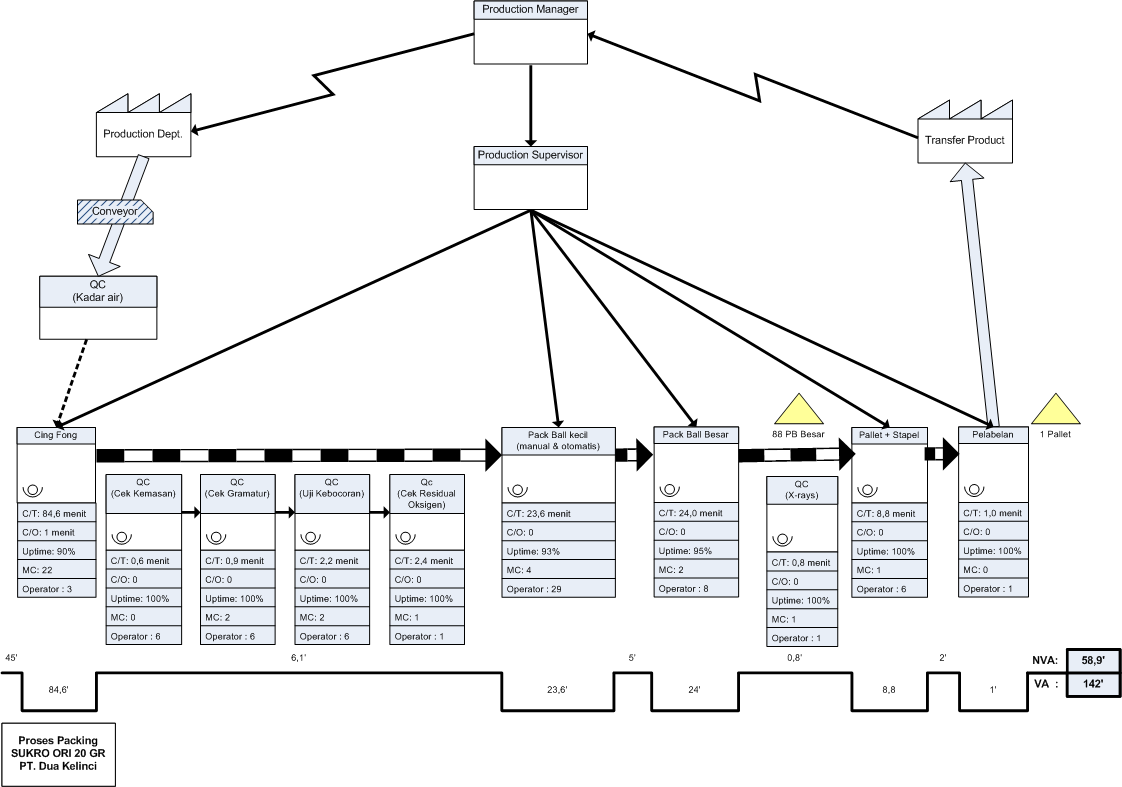 Gambar 5.18 Future State Map Proses Packing Sukro Ori 20 GrBerdasarkan gambar tersebut dapat diketahui bahwa aktivitas VA (value added activity) merupakan proses penambahan nilai suatu produk dikarenakan melalui proses pengemasan (dalam bentuk curah menjadi bentuk ball), aktivitas NVA (non value added activity) diantaranya seperti waktu tunggu (antrian), handling, dll. Dan aktivitas NNVA (necessary non added value) diantaranya QC (pengecekan kemasan, kebocoran, kemasan, gramatur, dan X-Rays). Proses NVA akan menjadi lead time atau waktu antara inisiasi dan penyelesaian proses. Lead time proses packing Sukro Ori 20 Gr sebesar 52 menit, waktu NNVA sebesar 6,9 menit dan waktu VA sebesar 142 menit. Secara keseluruhan pemetaa Future State Map (FSM) untuk produk Sukro Ori 20 Gr pada proses transfer, storage, dan loading dapat dilihat pada lampiran 25.Pemetaan Future State Map Tic Tac SP PGG 18 GrPemetaan Future State Map (FSM) dilakukan dengan melihat total waktu baku yang telah didapatkan pada tahapan sebelumnya. Waktu baku yang digunakan untuk mengukur menghitung total cycle time tiap aktivitas pada masing-masing proses. Dengan melihat kondisi waktu baku akan terlihat perbedaan waktu yang ideal dari kondisi pemetaan awal dengan kondisi yang sudah disesuaikan. Future state map masing-masing proses operasional finish good produk Tic Tac SP PGG 18 Gr yaitu sebagai berikut:Proses Packing Tic Tac SP PGG 18 Gr 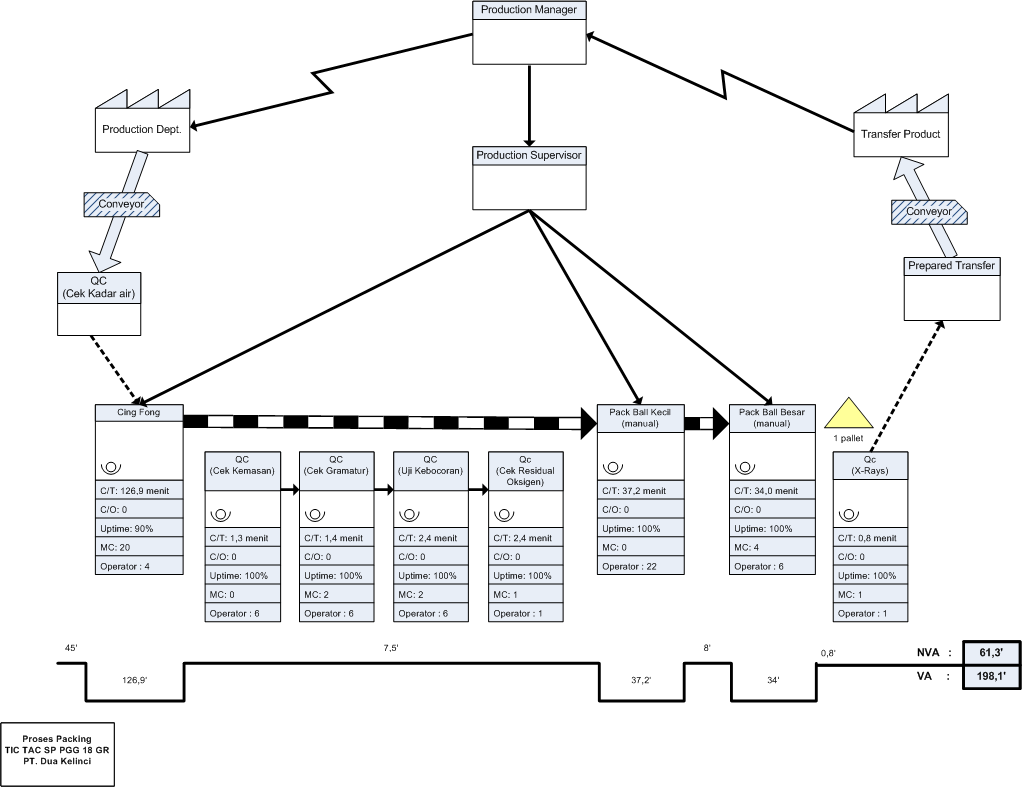 Gambar 5.19 Future State Map Proses Packing Tic Tac SP PGG 18 GrBerdasarkan gambar tersebut dapat diketahui bahwa aktivitas VA (value added activity) merupakan proses penambahan nilai suatu produk dikarenakan melalui proses pengemasan (dalam bentuk curah menjadi bentuk ball), aktivitas NVA (non value added activity) diantaranya seperti waktu tunggu (antrian), handling, dll. Dan aktivitas NNVA (necessary non value added activity) diantaranya QC (pengecekan kemasan, kebocoran, kemasan, gramatur, dan X-Rays). Lead time proses packing Tic Tac SP PGG 18 Gr sebesar 53 menit, waktu NNVA sebesar 8,3 menit dan waktu VA sebesar 198,1 menit.Secara keseluruhan pemetaa Future State Map (FSM) untuk produk Tic Tac SP PGG 18 Gr pada proses transfer, storage, dan loading dapat dilihat pada lampiran 26.Perhitungan Utilitas Kerja Operator pada FSM Sukro Ori 20 GrPerhitungan utilitas kerja menggunakan rumus yang sama dengan perhitungan utilitas pada CSM, hanya saja variabel cycle time yang digunakan berbeda. Dalam satu hari (24 jam) terdapat 3 shift dengan masing-masing waltu shift adalah 8 jam dan waktu istirahat 1 jam jadi waktu kerja yang efektif yaitu 7 jam kerja. Sehingga didapatkan hasil utilitas operator kerja sebagai berikut:Tabel 5.29 Utilitas Operator Kerja Proses Packing Sukro Ori 20 Gr FSMSetelah dilakukan eliminasi pemborosan pada FSM didapatkan hasil utilitas operator kerja yang menurun dari kondisi kondisi overload di bagian CSM sebelumnya. Aktivitas tersebut yaitu pengecekan QC Residual oksigen (91%) dan QC X-Rays (30%). Untuk mendapatkan output dan utilitas yang optimal perlu diadakan improvement ulang guna mendapatkan total utilitas operator kerja yang sesuai. Data perhitungan utilitas kerja pada proses transfer, storage, dan loading Sukro Ori 20 Gr FSM dapat dilihat lampiran 27. Perhitungan Utilitas Kerja Operator pada FSM Tic Tac SP PGG 18 GrPerhitungan utilitas kerja menggunakan rumus yang sama dengan perhitungan utilitas pada CSM, hanya saja variabel cycle time yang digunakan berbeda. Dalam satu hari (24 jam) terdapat 3 shift dengan masing-masing waltu shift adalah 8 jam dan waktu istirahat 1 jam jadi waktu kerja yang efektif yaitu 7 jam kerja. Data output kerja dan perhitungan utilitas kerja dapat dilihat lampiran 27. Sehingga didapatkan hasil utilitas operator kerja sebagai berikut:Tabel 5.30 Utilitas Operator Kerja Proses Packing Tic Tac SP PGG 18 Gr FSMSetelah dilakukan eliminasi pemborosan pada FSM didapatkan hasil utilitas operator kerja menunjukkan beberapa utilitas yang menurun dari kondisi overload di bagian CSM sebelumnya dan kondisi yang masih overload. Aktivitas yang dapat dieliminasi yaitu akttivitas QC Residual oksigen (91%) dan QC X-Rays (34%),. %) sedangkan proses yang bertahan atau masih dalam keadaan overload yaitu Mesin Cingfong (151%), Pack Ball kecil (160%). Dari aktivitas yang overload tersebut standar kerja (Intruksi Kerja) tidak akan tercapai jika waktu yang dibutuhkan melebihi kapasitas kerja. Hal ini akan berdampak pada barang yang diproses di masing-masing proses operasional finish good sehingga jumlah kelolosan barang yg tidak sesuai standar akan semakin besar baik berupa kualitas maupun kuantitas produk. Untuk mendapatkan output dan utilitas yang optimal perlu diadakan improvement ulang guna mendapatkan total utilitas operator kerja yang sesuai. Data perhitungan utilitas kerja pada proses transfer, storage, dan loading Tic Tac SP PGG 18 Gr FSM dapat dilihat lampiran 28. Fishbone Diagram (Diagram Sebab Akibat)Diagram sebab akibat digunakan untuk menganalisis faktor-faktor penyebab kasus komplain pengiriman finish good. Setidaknya ada enam faktor yaitu diantaranya:Man (operator kerja), yaitu pekerja yang terlibat langsung dalam proses operasionalMaterial (bahan baku/ produk), yaitu komponen-komponen berhubungan baik dalam bentuk bahan baku maupun bahan sudah jadi.Machine (peralatan), yaitu berbagai peralatan yang digunakan selama proses operasionalMethod (cara kerja), yaitu berupa intruksi kerja atau pedoman kerja yang harus diikuti dalam proses operasionalManagement (peraturan), yaitu berhubungan erat kaitannya dengan pembagian jam kerja, dan jobdest masing-masing operator.Environment (lingkungan kerja), yaitu keadaan sekitar tempat operasional baik secara langsung maupun tidak langsung memperngaruhi proses kerja yang sedang berlangsung.Pada penelitian yang diamati terdapat setidaknya enam jenis komplain. Produk Sukro Ori 20 Gr mengalami lima jenis komplaun diantaranya jumlah muat kurang isi, jumlah muat lebih isi, defect kemasan, defect isi, rusak dalam perjalanan sedangkan Tic Tac SP PGG 18 Gr mengalami tiga komplain jumlah muat kurang isi, jumlah muat lebih isi, defect isi. Tahapan ini akan mengidentifikasi dua komplain yang memiliki persentase tertimggi dari masing-masing produk yang dihasilkan pada diagram Pareto. Hasil fishbone digaram didapatkan dengan dengan melihat kondisi lapangan beserta wawancara dengan supervisor di bidang terkait. Hasil identifikasi melalui diagram fishbone dapat dilihat pada tabel dibawah ini:Fishbone Diagram Sukro Ori 20 GrSesuai dengan hasil pareto diagram komplain dari produk Sukro Ori 20 Gr yang akan diidentifikasi akar penyebab permasalahan yaitu diantaranya komplain jumlah muat kurang is, defect kemasan, dan jumlah muat lebih isi. Diagram fishbone disajikan sebagai berikut:Komplain muat kurang isi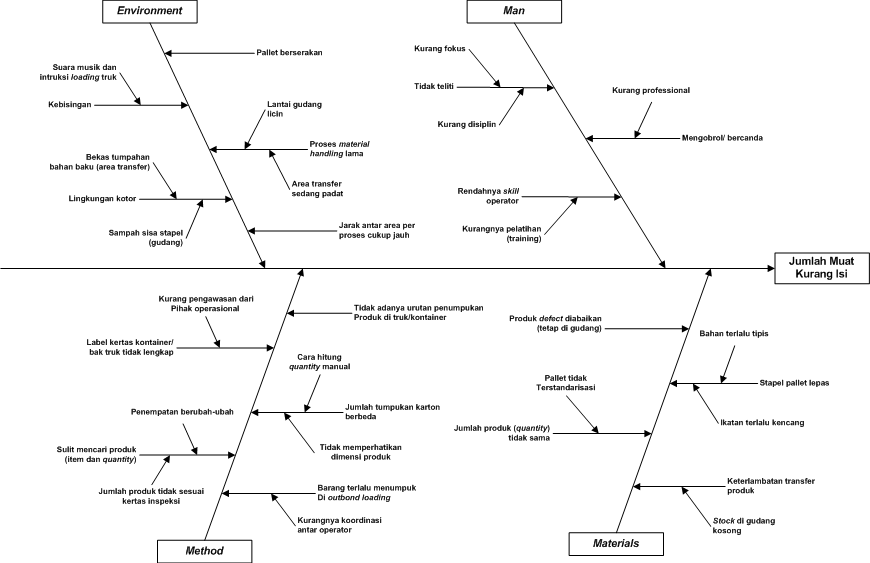 Gambar 5.20 Fishbone Diagram Komplain Muat Kurang Isi Sukro Ori 20 GrKomplain defect kemasan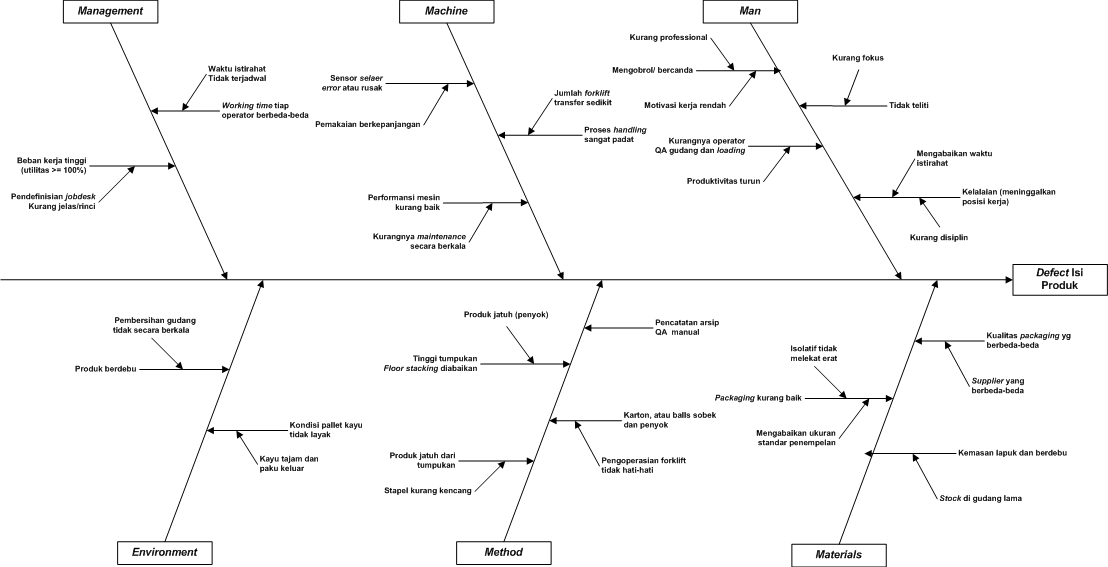 Gambar 5.21 Fishbone Diagram Komplain Defect Kemasan Sukro Ori 20 GrKomplain Jumlah Lebih Isi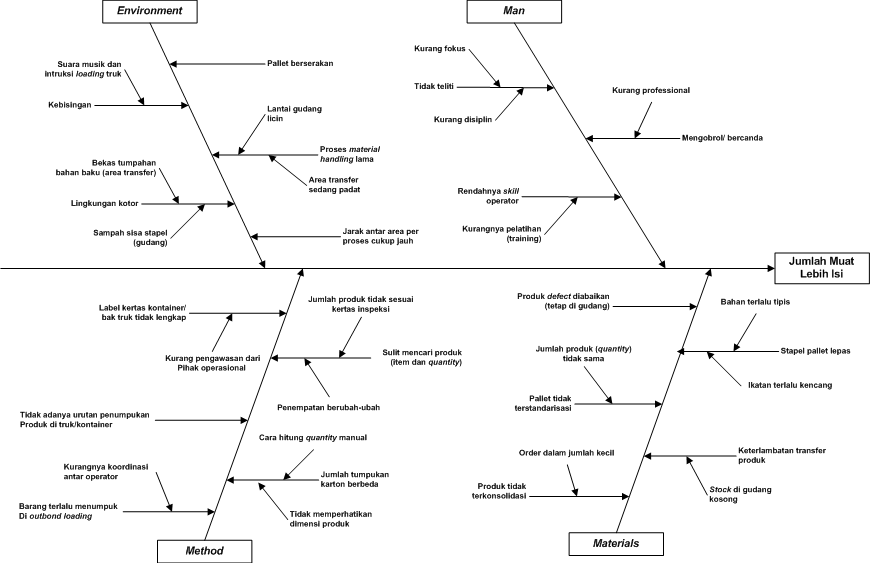 Gambar 5.22 Fishbone Diagram Komplain Jumlah Muat Lebih Isi Sukro Ori 20 GrFishbone Diagram Tic Tac SP PGG 18 GrSesuai dengan hasil pareto diagram komplain dari produk Tic Tac SP PGG 18 Gr yang akan diidentifikasi akar penyebab permalsahan yaitu komplain jumlah muat kurang isi yaitu sebagai berikut:Komplain jumlah muat kurang isi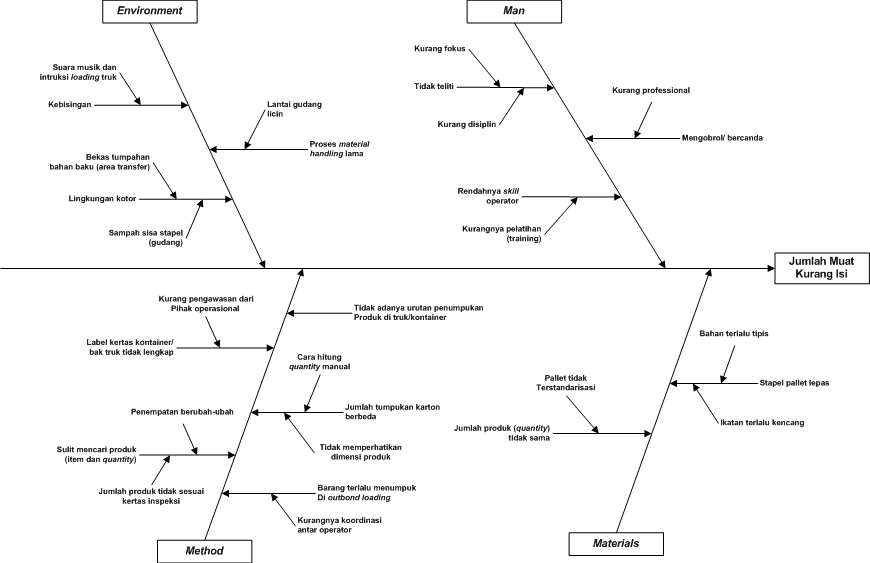 Gambar 5.23 Fishbone Diagram Komplain Muat Kurang Isi Tic Tac SP PGG 18 GrPenilaian Failure Mode Effect & Analysis (FMEA)Tools terakhir yang digunakan untuk menganalisis komplain pengiriman finish good yaitu Failure Mode Effect & Analysis (FMEA). Dalam FMEA harus didefinisikan failure mode (mode kegagalan) yang terjadi. Mode kegagalan yang diidentifikasi ini berasal dari fishbone diagram. Dalam fishbone diagram tertera kegagalan yang terjadi pada setiap jenis komplain baik Sukro Ori 20 Gr maupun Tic Tac SP PGG 18 Gr.  Dari aktivitas mendeteksi mode kegagalan tersebut kemudian mengidentifikasi resiko yang terjadi di dalam perusahaan. Untuk mengidentifikasi resiko maka dilakukan wawancara dan brainstroming dengan devisi terkait yaitu Manajer QA dan Supervisor warehouse. FMEA dilakukan untuk menghasilkan nilai Risk Priority Number (RPN) dengan cara mengkalikan nilai severity, occurance, dan detection. Dari RPN tersebut dapat diketahui prioritas kegagagalan apa saja yang harus ditangani atau diantisipasi. Semakin kecil nilai RPN maka semakin baik dan selaiknya. Hasil yang didapat dari RPN akan dilanjutkan pada area yang menjadi fokus utama utama mendapatkan solusi dari mode kegagalan yang terjadi. Untuk penentuan kriteria severity, ocurance dan detection tersebut mengacu pada tabel. 2.3 sampai 2.5. Penilian dirumuskan bersama dengan devisi terkait seperti manager QA dan supervisor warehouse. Perhitungan RPN dapat dilihat pada tabel dibawah ini:Tabel 5.31 Hasil Perhitungan Risk Priority Number (RPN)Dari hasil RPN tersebut akan diambil 5 mode kegagalan yang memiliki nilai RPN tertinggi untuk dilakukan prioritas perbaikan. Lima mode kegagalan yang terpilih diantaranya yaitu:Mesin Cing Fong jarang dilakukan maintenance dan kalibrasi suhu pada sealer-nya sehingga produk yang dihasilkan berada diluar spesifikasi perusahaanKelalaian dan ketidaktelitian operator dalam bekerja yang menyebabkan salah menghitung jumlah produk baik quantity maupun item produk muat ke truk atau kontainerOrder dalam jumlah kecil (tidak dalam satuan pallet) menyebabkan produk tidak terkonsolidasi dengan baik di pallet. Dan memungkingkan kesalahan dalam penghitung ulang (proses loading barang)Operator (picker) kesulitan dalam melakukan identification produk di gudang dikarenakan kertas inspeksi tertutupi produk lain akibatnya banyak produk yang terlalu lama di gudangJumlah produk yang tertera di kertas inspeksi berbeda dengan jumlah riil yang terdapat di pallet.BAB V
ANALISIS DAN PEMBAHASANPada bab ini dilakukan analisis dan pembahasan hasil dari pengolahan data pada bab sebelumnya. Beberapa analisi yang akan dibahas yaitu sebagai berikut:Analisis Pareto DiagramFungsi analisis diagram pareto yaitu untuk mengetahui dan menyeleksi masalah komplain dari tertinggi ke paling rendah sebagai upaya untuk meningkatkan kualitas. Diagram pareto berbunyi bahwa 80-20 yang artinya 80% total komplain berasal dari 20% masalah yang ada. Oleh karena itu, dengan menganalisis diagram pareto kita dapat mengetahui pengaruh jenis komplain terhadap total komplain dalam satu tahun periode (2020). Analisis dilakukan sesuai jenis produk yaitu sebagai berikut:Analisis Pareto Diagram Sukro Ori 20 GrSesuai pengolahan data pada bab sebelumnya, analisis yang bisa didapat yaitu sebagai berikut:Diagram pareto komplain Sukro Ori 20 Gr dalam satuan kasusDari grafik 4.8 dapat dilihat bahwa komplain yang sangat berpengaruh yaitu jumlah muat kurang isi, defect kemasan, dan jumlah muat lebih isi pada komplain pengiriman finish good. Ketiga komplain ini dipilih karena merupakan komplain yang paling kritis dan menjadi masalah utama karena memiliki frekuensi kejadian tinggi (79% komplain dialami oleh produk Sukro Ori 20 Gr)Diagram pareto komplain Sukro Ori 20 Gr dalam satuan jumlah produkDari grafik 4.9 dapat dilihat bahwa komplain yang sangat berpengaruh yaitu jumlah muat kurang isi dan defect kemasan pada komplain pengiriman finish good. Dua komplain ini dipilih karena merupakan komplain yang paling kritis dan menjadi masalah utama karena memiliki frekuensi kejadian tinggi (88% komplain dialami oleh produk Sukro Ori 20 Gr)Analisis Pareto Diagram Tic Tac SP PGG 18 GrSesuai pengolahan data pada bab sebelumnya, analisis yang bisa didapat yaitu sebagai berikut:Diagram pareto jenis komplain Tic Tac SP PGG 18 Gr dalam satuan kasusDari grafik 4.10 dapat diketahui bahwa komplain yang sangat berpengaruh yaitu jumlah muat kurang isi pada komplain pengiriman finish good. Dalam kasus ini komplain yang dipilih hanya satu dikarenakan yang memenuhi hukum pareto hanya kasus jumlah muat kurang isi. Komplain ini dipilih karena merupakan komplain yang paling kritis dan menjadi masalah utama karena memiliki frekuensi kejadian tinggi (59% komplain dialami oleh produk Tic Tac Sp PGG 18 Gr)Diagram pareto jenis komplain Tic Tac SP PGG 18 Gr dalam satuan jumlah produkDari grafik 4.11 dapat diketahui bahwa komplain yang sangat berpengaruh yaitu jumlah muat kurang isi pada komplain pengiriman finish good. Dalam kasus ini komplain yang dipilih hanya satu dikarenakan yang memenuhi hukum pareto hanya kasus jumlah muat kurang isi. Komplain ini dipilih karena merupakan komplain yang paling kritis dan menjadi masalah utama karena memiliki frekuensi kejadian tinggi (94% komplain dialami oleh produk Tic Tac Sp PGG 18 Gr)Analisis P-ChartP-chart merupakan salah satu alat pengendalian kualitas yang digunakan untuk mengukur proporsi defective berupa kegagalan atau kecacatan produk pada suatu proses. Pada bab sebelumya telah dibuat p-chart dalam batas kendali sub grup secara individu dan kelompok.Analisis P-Chart Komplain Jumlah Muat Kurang Sukro Ori 20 GrPada jenis komplain ini terbagi menjadi dua satuan yaitu:Satuan kasusBerdasarkan grafik p-chart yang diperoleh dalam sub-grup secara individu dapat dilihat bahwa semua data berada dalam batas kendali atau dengan kata lain komplain terkendali. Sedangkan pada grafik p-chart yang diperoleh dalam sub-grup secara kelompok dapat dilihat bahwa terdapat satu titik berada diluar batas kendali yakni pada bulan Mei 2020. sehingga komplain tidak terkendali. Dengan adanya titik diluar kendali maka pengendalian kualitas untuk produk Sukro Ori 20 GR masih mengalami penyimpangan.Satuan jumlah produkBerdasarkan grafik p-chart yang diperoleh dalam sub-grup secara individu dapat dilihat bahwa terdapat 11 titik berada diluar batas kendali yakni bulan Januari, Februari, Maret, April, Juni, Juli, Agustus, September, Oktober, November dan Desember 2020 sehingga komplain dikatakan tidak terkendali. Sedangkan pada gambar grafik p-chart yang diperoleh dalam sub-grup secara kelompok menunujukkan hal yang sama dengan sub grup secara individu dimana 11 titik berada diluar batas kendali sehingga komplain tidak terkendali. Dengan adanya titik diluar kendali tersebut maka pengendalian kualitas untuk produk Sukro Ori 20 GR masih mengalami penyimpangan. Berdasarkan hasil analisis tersebut, dapat disimpulkan bahwa komplain Jumlah Muat Kurang Isi Sukro Ori 20 Gr tidak terkendali (kecuali satuan kasus batas kendali individu). Karena adanya titik yang berada di luar batas baik batas kendali bawah maupun batas kendali atas sehingga komplain terserbut memerlukan adanya upaya perbaikan.Analisis P-Chart Defect Kemasan Sukro Ori 20 GrPada jenis komplain ini terbagi menjadi dua satuan yaitu:Satuan kasusBerdasarkan grafik p-chart yang diperoleh dalam sub-grup secara individu dapat dilihat bahwa terdapat satu titik berada diluar batas kendali yakni pada bulan Februari 2020 sehingga komplain tidak terkendali. Sedangkan pada grafik p-chart yang diperoleh dalam sub-grup secara kelompok menunujukkan hal yang sama dengan sub grup secara individu dimana satu titik berada diluar batas kendali yakni pada bulan Februari 2020 sehingga komplain tidak terkendali. Dengan adanya titik diluar kendali maka pengendalian kualitas untuk produk Sukro Ori 20 GR masih mengalami penyimpangan.Satuan jumlah produkBerdasarkan grafik p-chart yang diperoleh dalam sub-grup secara individu dapat dilihat bahwa terdapat 10 titik berada diluar batas kendali yakni bulan Februari, Maret, April, Mei, Juni, Juli, Agustus, September, Oktober, dan Desember 2020 sehingga komplain dikatakan tidak terkendali. Sedangkan pada grafik p-chart yang diperoleh dalam sub-grup secara kelompok dapat dilihat bahwa terdapat 11 titik berada diluar batas kendali yakni pada bulan Januari, Februari, Maret, April, Mei, Juni, Juli, Agustus, September, Oktober, dan Desember 2020 sehingga komplain tidak terkendali. Dengan adanya titik diluar kendali tersebut maka pengendalian kualitas untuk produk Sukro Ori 20 Gr masih mengalami penyimpangan.Berdasarkan hasil analisis tersebut, dapat disimpulkan bahwa komplain defect kemasan Sukro Ori 20 Gr tidak terkendali. Karena adanya titik yang berada di luar batas baik batas kendali bawah maupun batas kendali atas sehingga komplain terserbut memerlukan adanya upaya perbaikan.Analisis P-Chart Komplain Jumlah Muat Lebih Sukro Ori Pada jenis komplain ini hanya terdapat pada satuan kasus. Berdasarkan gambar grafik p-chart yang diperoleh dalam sub-grup secara individu dapat dilihat bahwa semua data berada dalam batas kendali atau dengan kata lain komplain terkendali. Sedangkan pada grafik p-chart yang diperoleh dalam sub-grup secara kelompok dapat dilihat bahwa dapat dilihat bahwa semua data berada dalam batas kendali atau dengan kata lain komplain terkendali. Analisis P-Chart Komplain Jumlah Muat Kurang Tic Tac SP PGG Pada jenis komplain ini terbagi menjadi dua satuan yaitu:Satuan kasusBerdasarkan yang grafik p-chart diperoleh dalam sub-grup secara individu dapat dilihat bahwa terdapat satu titik berada diluar batas kendali yakni pada bulan Desember 2020 sehingga komplain tidak terkendali. Sedangkan pada grafik p-chart yang diperoleh dalam sub-grup secara kelompok dapat dilihat bahwa terdapat satu titik berada diluar batas kendali yakni pada bulan Desember 2020 sehingga komplain tidak terkendali. Dengan adanya titik diluar kendali maka pengendalian kualitas untuk produk Tic Tac SP PGG 18 Gr masih mengalami penyimpangan.Satuan jumlah produkBerdasarkan grafik p-chart yang diperoleh dalam sub-grup secara individu dapat dilihat bahwa terdapat tujuh titik berada diluar batas kendali yakni bulan Februari, Maret, April, Juni, September, November, dan Desember 2020 sehingga komplain dikatakan tidak terkendali. Sedangkan pada grafik p-chart yang diperoleh dalam sub-grup secara kelompok dapat dilihat bahwa terdapat sembilan titik berada diluar batas kendali yaitu bulan Januari, Februari, Maret, April, Mei, Juni, October, November, dan Desember 2020 sehingga komplain tidak terkendali. Dengan adanya titik diluar kendali tersebut maka pengendalian kualitas untuk produk Tic Tac SP PGG 18 Gr masih mengalami penyimpangan.Berdasarkan hasil analisis tersebut, dapat disimpulkan bahwa komplain jumlah muat kurang isi Tic Tac SP PGG tidak terkendali. Karena adanya titik yang berada di luar batas baik batas kendali bawah maupun batas kendali atas sehingga komplain terserbut memerlukan adanya upaya perbaikan.Value Stream Mapping (VSM) Pada sub bab ini akan dibahas mengenai identifikasi pemborosan (waste) menggunakan Current State Map (CSM). dan eliminasi pemborosan (waste) menggunakan Future State Map (FSM). Pada total nilai yang telah diperoleh (VA, NVA, dan NNVA) akan dibandingkan antara keadaan awal dan setelah eliminasi serta perbandingan perhitungan utilitas pada masing-masing aktivitas di setiap proses operasional finish good. Identifikasi Pemborosan Proses Pada Produk Sukro Ori 20 GrDari keempat proses yang diamati maka diperoleh total waktu VA, NVA, dan NNVA pada CSM yaitu sebagai berikut:Tabel 6.1 Total Waktu VA, NVA, NNVA pada CSM Sukro Ori 20 GrBerdasarkan tabel tersebut, dapat diketahui bahwa cycle time yang dibutuhkan untuk proses operasional finish good sebesar 413 menit dengan lead time sebesar 95 menit dan NNVA sebanyak 32,5 menit. Jika digambarkan dalam presentase yaitu:Gambar . Persentase VA, NVA, dan NNVA Sukro Ori 20 Gr pada CSMDari gambar tersebut diketahui prosentase VA lebih besar dengan jumlah prosesntase 76,41% dan lead time (NVA) sebesar 17,58%, serta NNVA sebesar 6,01% artinya waktu yang dikerjakan selama proses operasional telah berjalan dengan baik. Meskipun sudah menunjukkan nilai yang baik eliminasi proses dibutuhkan dalam hal ini untuk mendapatkan total waktu yang lebih optimal.Identifikasi Pemborosan Proses Pada Produk Tac SP PGG 18 GrDari keempat proses yang diamati maka diperoleh total waktu VA, NVA, dan NNVA pada CSM yaitu sebagai berikut:Tabel 6.2 Total Waktu VA, NVA, NNVA pada CSM Tic Tac SP PGG 18 GrBerdasarkan tabel tersebut, dapat diketahui bahwa cycle time yang dibutuhkan untuk proses operasional finish good sebesar 403,5 menit dengan lead time sebesar 91,5 menit dan NNVA sebanyak 40 menit. Jika digambarkan dalam presentase yaitu:Gambar . Persentase VA, NVA, dan NNVA Tic Tac SP PGG 18 Gr pada CSMDari gambar tersebut diketahui prosentase VA lebih besar dengan jumlah prosesntase 75,42% dan lead time (NVA) sebesar 17,10%, serta NNVA sebesar 7.48% artinya waktu yang dikerjakan selama proses operasional telah berjalan dengan baik. Meskipun sudah menunjukkan nilai yang baik eliminasi proses dibutuhkan dalam hal ini untuk mendapatkan total waktu yang lebih optimal.Eliminasi Pemborosan Proses Pada Produk Sukro Ori 20 GrTotal waktu VA, NVA, dan NNVA Sukro Ori 20 Gr pada FSM yaitu sebagai berikut:Tabel 6.3 Total Waktu VA, NVA, NNVA pada FSM Sukro Ori 20 GrBerdasarkan tabel tersebut, dapat diketahui bahwa cycle time yang dibutuhkan untuk proses operasional finish good sebesar 405,9 menit dengan lead time sebesar 95 menit dan NNVA sebanyak 26,4 menit. Jika digambarkan dalam presentase yaitu:Gambar . Persentase VA, NVA, dan NNVA Sukro Ori 20 Gr pada FSMDari gambar tersebut diketahui prosentase VA lebih besar dengan jumlah prosesntase 76,98% dan lead time (NVA) sebesar 18,02%, serta NNVA sebesar 5,01% artinya waktu yang dikerjakan selama proses operasional telah berjalan dengan baik. Eliminasi Pemborosan Proses Pada Produk Tic Tac SP PGG 18 GrTotal waktu VA, NVA, dan NNVA Tic Tac SP PGG 18 Gr pada FSM yaitu sebagai berikut:Tabel 6.4 Total Waktu VA, NVA, NNVA pada FSM Tic Tac SP PGG 18 GrBerdasarkan tabel tersebut, dapat diketahui bahwa cycle time yang dibutuhkan untuk proses operasional finish good sebesar 403,1 menit dengan lead time sebesar 91,5 menit dan NNVA sebanyak 30 menit. Jika digambarkan dalam presentase yaitu:Gambar . Persentase VA, NVA, dan NNVA Tic Tac SP PGG 18 Gr pada FSMDari gambar tersebut diketahui prosentase VA lebih besar dengan jumlah prosesntase 76,84% dan lead time (NVA) sebesar 17,44%, serta NNVA sebesar 5,72% artinya waktu yang dikerjakan selama proses operasional telah berjalan dengan baik. Total Waktu VA, NVA dan NNVA Sukro Ori 20 GrSetelah mengetahui setiap total waktu yang terdapat pada CSM dan FSM langkah selanjutnya yaitu membandingkan apakah nilai FSM lebih baik daripada CSM yaitu digambarkan dalam grafik dibawah ini:Gambar . Perbandingan Waktu VA Sukro Ori 20 Gr pada CSM dan FSMDari grafik tersebut dapat dilihat bahwa pada proses packing waktu VA – FSM yang dihasilkan sama dengan waktu VA – CSM. Sedangkan waktu VA – FSM pada proses transfer, storage, dan loading lebih kecil dibandingkan dengan waktu VA – CSM. Total waktu VA proses operasional finish good pada CSM yaitu sebesar 413 menit sedangkan pada FSM sebesar 405,9 menit dengan selisih waktu 7,1 menit. Hal ini menunjukkan perbaikan yang dilakukan pada FSM telah mengurangi pemborosan dari keadaan sebelumnya (CSM).Gambar . Perbandingan Waktu NVA Sukro Ori 20 Gr pada CSM dan FSMDari grafik tersebut dapat dilihat bahwa pada semua proses mulai dari packing hingga loading waktu NVA – FSM yang dihasilkan sama dengan waktu NVA – CSM. Total waktu NVA proses operasional finish good pada CSM yaitu sebesar 95 menit sedangkan pada FSM sebesar 95 menit dengan selisih waktu 0 menit. Hal ini menunjukkan perbaikan yang dilakukan pada FSM masih sama dengan keadaan sebelumnya (CSM).Gambar . Perbandingan Waktu NNVA Sukro Ori 20 Gr pada CSM dan FSMDari grafik tersebut dapat dilihat bahwa pada waktu NNVA – FSM pada proses packing, storage, dan loading lebih kecil dibandingkan dengan waktu NNVA – CSM. Total waktu NNVA proses operasional finish good pada CSM yaitu sebesar 32,5 menit sedangkan pada FSM sebesar 26,4 menit dengan selisih waktu 6,1 menit. Hal ini menunjukkan perbaikan yang dilakukan pada FSM telah mengurangi pemborosan dari keadaan sebelumnya (CSM).Total Waktu VA, NVA dan NNVA Tic Tac SP PGG 18 GrSetelah mengetahui setiap total waktu yang terdapat pada CSM dan FSM langkah selanjutnya yaitu membandingkan apakah nilai FSM lebih baik daripada CSM yaitu digambarkan dalam grafik dibawah ini:Gambar 6.8 Perbandingan Waktu VA Tic Tac SP PGG 18 Gr pada CSM dan FSMDari gambar grafik diatas dapat dilihat bahwa waktu VA – FSM pada proses packing dan loading yang dihasilkan lebih besar daripada waktu VA – CSM. Pada proses transfer waktu VA – FSM sama dengan waktu VA – CSM. Sedangkan hanya proses storage yang menghasilkan waktu VA – FSM lebih kecil daripada VA – CSM. Total waktu VA proses operasional finish good pada CSM yaitu sebesar 403,5 menit sedangkan pada FSM sebesar 403,1 menit dengan selisih waktu 0,4 menit. Hal ini menunjukkan perbaikan yang dilakukan pada FSM telah mengurangi pemborosan dari keadaan sebelumnya (CSM) dengan selisih waktu yang sangat kecil.Gambar 6.9 Perbandingan Waktu NVA Tic Tac SP PGG 18 Gr pada CSM dan FSMDari gambar grafik diatas dapat dilihat bahwa pada semua proses mulai dari packing hingga loading waktu NVA – FSM yang dihasilkan sama dengan waktu NVA – CSM. Total waktu NVA proses operasional finish good pada CSM yaitu sebesar 91,5 menit sedangkan pada FSM sebesar 91,5 menit dengan selisih waktu 0 menit. Hal ini menunjukkan perbaikan yang dilakukan pada FSM masih sama dengan keadaan sebelumnya (CSM).Gambar 6.10 Perbandingan Waktu NNVA Tic Tac SP PGG 18 Gr CSM dan FSMDari grafik tersebut dapat dilihat bahwa pada waktu NNVA – FSM pada proses packing, transfer, storage, dan loading lebih kecil dibandingkan dengan waktu NNVA – CSM. Total waktu NNVA proses operasional finish good pada CSM yaitu sebesar 40 menit sedangkan pada FSM sebesar 30 menit dengan selisih waktu 10 menit. Hal ini menunjukkan perbaikan yang dilakukan pada FSM telah mengurangi pemborosan dari keadaan sebelumnya (CSM).Perbandingan Utilitas Kerja Operator Sukro Ori 20 GrFokus analisis perbandingan dilakukan pada aktivitas-aktivitas yang memiliki kondisi overload di bagian CSM (ditandai pada tabel yang berwarna merah). Pada analisis utlitas kerja di bagian Sukro Ori 20 Gr dapat dilihat pada tabel dibawah ini untuk masing-masing proses:Proses packingTabel 6.5 Perbandingan Utilitas Kerja Operator Proses Packing Sukro Ori Proses yang diamati yaitu aktivitas overload di CSM yang terjadi pada aktivitas QC Residual oksigen dan QC X-Rays. Eliminasi di FSM menghasilkan perubahan signifikan pada aktivitas-aktivitas tersebut yaitu berkurang masing-masing sebesar 23% dan 84%. Kedua aktivitas tersebut dibawah kondisi overload utilityProses transferTabel 6.6 Perbandingan Utilitas Kerja Operator Proses Transfer Sukro Ori Proses yang diamati yaitu aktivitas overload di CSM yang terjadi pada aktivitas penataan pallet. Eliminasi di FSM menghasilkan sedikit perubahan yang berkurang 7%. Meskipun mengalami perubahan aktivitas penataan pallet masih dalam kondisi overload  utility (> 100%)Proses storageTabel 6.7 Perbandingan Utilitas Kerja Operator Proses Storage Sukro Ori Proses yang diamati yaitu aktivitas overload di CSM yang terjadi pada aktivitas QA quantitiy produk dan pelabelan kertas inspeksi. Eliminasi di FSM menghasilkan sedikit perubahan yang berkurang masing-masing 10% dan 5%. Meskipun mengalami perubahan aktivitas tersebut masih dalam kondisi overload utility (> 100%)Proses loadingTabel 6.8 Perbandingan Utilitas Kerja Operator Proses Loading Sukro Ori Proses yang diamati yaitu aktivitas overload di CSM yang terjadi pada aktivitas Update stock. Eliminasi di FSM tidak menghasilkan perubahan sehingga aktivitas tersebut masih dalam kondisi overload utility (> 100%).Perbandingan Utilitas Kerja Operator Tic Tac SP PGG 18 GrFokus analisis perbandingan dilakukan pada aktivitas-aktivitas yang memiliki kondisi overload di bagian CSM (ditandai pada tabel yang berwarna merah). Pada analisis utlitas kerja di bagian Sukro Ori 20 Gr dapat dilihat pada tabel dibawah ini untuk masing-masing proses:Proses packingTabel 6.9 Perbandingan Utilitas Kerja Operator Proses Packing Tic Tac SP PGG 18 GrProses yang diamati yaitu aktivitas overload di CSM yang terjadi pada aktivitas Mesin Cing Fong, QC residual oksigen, PB kecil, QC X-Rays. Eliminasi di FSM menghasilkan perubahan signifikan aktivitas QC residual oksigen dan QC X-Rays yang berkurang masing-masing sebesar 23% dan 94%.  Pada aktivitas Mesin Cing Fong tidak menghasilkan perubahan (tetap) dan aktivitas PB kecil justru naik sebanyak 9% sehingga aktivitas tersebut tergolong dalam kondisi overload utility (> 100%).Proses transferTabel 6.10 Perbandingan Utilitas Kerja Operator Proses Transfer Tic Tac SP PGG 18 GrProses yang diamati yaitu aktivitas overload di CSM yang terjadi pada aktivitas Transfer PB besar, dan QC kemasan. Eliminasi di FSM menghasilkan perubahan signifikan yaitu berkurang masing-masing aktivitas sebesar 5% dan 27%.  Kedua aktivitas berada dibawah overload utility.Proses storageTabel 6.11 Perbandingan Utilitas Kerja Operator Proses Storage Tic Tac SP PGG 18 GrProses yang diamati yaitu aktivitas overload di CSM yang terjadi pada aktivitas receiving, dan QA kertas transfer. Eliminasi di FSM menghasilkan perubahan signifikan yaitu berkurang masing-masing aktivitas sebesar 56% dan 34%.  Kedua aktivitas berada dibawah overload utility.Proses loadingTabel 6.12 Perbandingan Utilitas Kerja Operator Proses Loading Tic Tac SP PGGProses yang diamati yaitu aktivitas overload di CSM yang terjadi pada aktivitas QA periksa item dan quantity dan Update stock. Eliminasi di FSM menghasilkan perubahan signifikan yaitu berkurang pada aktivitas QA periksa item dan quantity sebesar 17% dan berada dibawha konsisi overload utlity. Sedangkan pada aktivitas Update stock tidak menghasilkan perubahan sehingga aktivitas tersebut masih dalam kondisi overload utility (> 100%).Analisis Fishbone DiagramFishbone Diagram dilakukan untuk mencari akar penyebab permasalahan yang terjadi baik penyebab utama maupun akar masalah dari penyebab utama tersebut. Analisis yang dilakukan dengan melihat faktor-faktor penyebab yang mempengaruhi masalah. Tujuan analisis ini untuk mencegah terjadinya cacat produk (defect) serta untuk meningkatkan kualitas dari suatu produk. Pada analisis ini akan dibahas untuk jenis komplain yang dialami oleh Sukro Ori 20 Gr dan Tic Tac SP PGG 18 Gr dan identifikasinya pada proses operasional finish good.Komplain Jumlah Muat Kurang Sukro Ori 20 GrBerdasarkan gambar 4.20 dapat dianalisis faktor-faktor penyebab terjadinya komplain jumlah muat kurang isi beserta identifikasi proses operasional yang berhubungan dengan komplain tersebut yang disajikan dalam bentuk tabel yaitu sebagai berikut: Tabel 6.13 Analisis Fishbone Diagram Komplain Jumlah Muat Kurang Isi Sukro Ori 20 GrDari hasil analisis tersebut dapat diketahui bahwa terjadi penyebab komplain jumlah muat kurang isi pada proses packing sebanyak 2 penyebab, pada proses transfer sebanyak 6 penyebab, pada proses storage sebanyak 12 penyebab, dan pada proses loading sebanyak 11 penyebab. Jika digambarkan dalam presentase yaitu:Gambar . Persentase Analisis Penyebab Komplain Jumlah Muat Kurang IsiDari gambar tersebut dapat diketahui persentase penyebab komplain jumlah muat kurang isi Sukro Ori 20 Gr persentase tertinggi pada proses storage yaitu sebesar 38,71%, kemudian yang kedua yaitu pada proses loading sebesar 35,48%, yang ketiga yaitu proses transfer sebesar 19,35% dan yang terakhir pada proses packing sebesar 6,45%. Sehingga penyebab dari komplain jumlah muat kurang isi pada Sukro Ori 20 Gr paling banyak ditemukan di proses storage.Komplain Defect Kemasan Sukro Ori 20 GrBerdasarkan gambar 4.21 dapat dianalisis faktor-faktor penyebab terjadinya komplain defect kemasan beserta identifikasi proses operasional yang berhubungan dengan komplain tersebut yang disajikan dalam bentuk tabel yaitu sebagai berikut:Tabel 6.14 Analisis Fishbone Diagram Komplain Defect Kemasan Sukro Ori 20 GrDari hasil analisis tersebut dapat diketahui bahwa terjadi penyebab komplain defect kemasan pada proses packing sebanyak 15 penyebab, pada proses transfer sebanyak 6 penyebab, pada proses storage sebanyak 7 penyebab, dan pada proses loading sebanyak satu penyebab. Jika digambarkan dalam presentase yaitu:Gambar . Persentase Analisis Penyebab Komplain Defect KemasanDari gambar tersebut dapat diketahui persentase penyebab komplain defect kemasan Sukro Ori 20 Gr persentase tertinggi pada proses packing yaitu sebesar 51,72%, kemudian yang kedua yaitu pada proses storage sebesar 24,14%, yang ketiga yaitu proses transfer sebesar 20,69% dan yang terakhir pada proses loading sebesar 3,45%. Sehingga penyebab dari komplain defect kemasan pada Sukro Ori 20 Gr paling banyak ditemukan di proses packing.Komplain Jumlah Muat Lebih Isi Sukro Ori 20 Gr Berdasarkan gambar 4.22 dapat dianalisis faktor-faktor penyebab terjadinya komplain jumlah muat kurang isi beserta identifikasi proses operasional yang berhubungan dengan komplain tersebut yang disajikan dalam bentuk tabel yaitu sebagai berikut: Tabel 6.15 Analisis Fishbone Diagram Komplain Jumlah Muat Lebih Isi Sukro Ori 20 Gr Dari hasil analisis tersebut dapat diketahui bahwa terjadi penyebab komplain jumlah muat lebih isi pada proses packing sebanyak 2 penyebab, pada proses transfer sebanyak 6 penyebab, pada proses storage sebanyak 13 penyebab, dan pada proses loading sebanyak 11 penyebab. Jika digambarkan dalam presentase yaitu:Gambar . Persentase Analisis Penyebab Komplain Jumlah Muat Kurang IsiDari gambar tersebut dapat diketahui persentase penyebab komplain jumlah muat lebih isi Sukro Ori 20 Gr persentase tertinggi pada proses storage yaitu sebesar 40,63%, kemudian yang kedua yaitu pada proses loading storage sebesar 34,38%, yang ketiga yaitu proses transfer sebesar 18,75% dan yang terakhir proses packing sebesar 6,25%. Sehingga penyebab dari komplain jumlah muat lebih isi pada produk Sukro Ori 20 Gr paling banyak ditemukan di proses storage.Komplain Jumlah Muat Kurang Isi Tic Tac SP PGG 18 GrBerdasarkan gambar 4.23 dapat dianalisis faktor-faktor penyebab terjadinya komplain jumlah muat kurang isi beserta identifikasi proses operasional yang berhubungan dengan komplain tersebut yang disajikan dalam bentuk tabel yaitu sebagai berikut: Tabel 6.16 Analisis Fishbone Diagram Komplain Defect Isi Produk Tic Tac SP PGG 18 Gr Dari hasil analisis tersebut dapat diketahui bahwa terjadi penyebab komplain defect kemasan pada proses packing sebanyak 2 penyebab, pada proses transfer sebanyak 4 penyebab, pada proses storage sebanyak 10 penyebab, dan pada proses loading sebanyak 10 penyebab. Jika digambarkan dalam presentase yaitu:Gambar . Persentase Analisis Penyebab Komplain Jumlah Muat Kurang IsiDari gambar tersebut dapat diketahui persentase penyebab komplain jumlah muat kurang isi Tic Tac SP PGG 18 Gr persentase tertinggi pada proses packing dan loading yaitu sebesar 38,46%, kemudian yang kedua yaitu pada proses transfer sebesar 15,38%, yang ketiga yaitu proses packing sebesar 7,69%. Sehingga penyebab dari komplain jumlah muat kurang isi pada produk Tic Tac SP PGG 18 Gr paling banyak ditemukan di proses packing dan loading.Analisis RPN FMEAHasil penilaian RPN yuang tertera pada tabel 4.76 didapatkan hasil 5 mode kegagalan (failure mode) yang terpilih untuk dilakukan analisis yaitu sebagai berikut:Kelalaian Dan Ketidaktelitian OperatorTotal nilai yang diperoleh yaitu 392 yang terdiri dari:Severity = 8Kelalain operator merupakan jenis kegagalan yang termasuk kategori High (pengaruh buruk tinggi). Dikarenakan akan menyebabkan kesalahan dalam melakukan jobdesk kerjanya. Kegagagalan ini sering terjadi pada proses loading (muat barang) dimana operator salah menghitung jumlah produk baik item maupun quantity ke dalam truk. Jika kesalahan ini terjadi dan memberikan akibat yang fatal. Karena perusahaan harus mengirimkan ulang apabila ada jumlah produk yang kurang saat dimuat di dalam truk. Occurance = 7Kegagalan jenis ini terjadi ketika order muat yang tertera dalam pre-shipper sangat beranekaragam (terdiri dari banyak item dan quantity) sehingga perlu ketelitian dan fokus operator dalam menghitung produk dalam truk. Dalam sekali muat setidaknya terdapat 28 hingga 50 item produk dengan quantity (jumlah produk) yang berbeda-beda. Tingkat frekuensi kegagalan ini tergolong dalam high dimana setidaknya terdapat 10 kali kesalahan hitung dalam 1000 pre-shipper.Detection = 7Pendeteksian kegagalan ketelitian operator dalam menghitung produk pada proses loading termasuk dalam kategori tinggi dikarenakan metode pencegahan masih kurang efektif dan penyebab masih sering terjadi. Salah satu penyebab ketidaktelitian yaitu suara bising dari area loading yang ditimbulkan oleh musik intruksi outbond loading. Selain itu operator yang bekerja mengobrol atau bercanda sehingga mengurangi fokus.Mesin Cing Fong Rusak Total nilai yang diperoleh yaitu 294 yang terdiri dari:Severity = 7Pada kegagalan jenis ini terkait dengan proses pengemasan (packing) produk Sukro Ori 20 Gr dan Tic Tac SP PGG 18 Gr. Mesin Cing Fong yang rusak tergolong dalam High Severity karena akan memberikan dampak langsung terhadap produk yang dikemas. Didalam mesin Cing Fong terdapat sensor dan sealer plastik. Sensor berfungsi untuk mengukur panjang pendeknya ukuran kemasan sedang sealer berfungsi untuk memotong dan mencetak kemasan (sudah terisi). Apabila kedua komponen tersebut tidak berfungsi dengan baik maka akan menyebabkan produk defect seperti kebocoran udara dalam kemasan produk, kemasan melipat, nyacah, nandes dan panjang kemasan melebihi spesifikasi, dllOccurance = 7Nilai occurance menunjukkan seberapa sering mesin mengalami kerusakan. Nilai yang diberikan tergolong ke dalam kategori High (tinggi) dengan frekuensi kejadian defect produk 10 per 1000 item produk. Mesin Cing Fong digunakan pada proses packing PT. Dua Kelinci merupakan mesin yang sudah berumur tua (lebih dari 20 tahun) sehingga memiliki produktivitas yang menurun dan overload waktu penggunaan. Detection = 6Mesin Cing Fong yang rusak tergolong dalam kategori moderate, karena pencegahan yang dilakukan masih memungkingkan penyebab itu terjadi. Ketika mesin Cing Fong rusak akan diperbaiki langsung oleh operator packing dan dalam sehari (3 kali shift kerja) mesin mengalami kerusakan setidaknya satu kali. Selain itu tidak adanya ukuran kalibrasi pada masing-masing mesin sehingga pengecekan harus dilakukan secara berkala.Produk Tidak Terkonsolidasi Dalam Satu PalletNilai yang diperoleh yaitu 210 yang terdiri dari:Severity = 7Produk yang tidak terkonsolidasi dengan baik dalam satu pallet akan mengakibatkan checker kesulitan dalam melakukan hitung muatan di dalam truk. Dari pallet yang terkondolidasi satu produk maka perhitungan bisa dilakukan dengan cepat dan akurat. Jika satu pallet terdapat beberapa produk yang berbeda dengan jumlah quantity yang berbeda pula, maka memungkinkan checker salah dalam menghitung.Occurance = 6Kegagalan ini termasuk dalam kategori high karena setidaknya terdapat 5 kali kesalahan (pallet tidak terkonsolidasi) dalam 1000 RM (rencana muat). Sehingga selain checker yang harus memperhatikan jumlah muatan dalam pallet, picker harus memperhatikan item saat melakukan order picking.Detection = 5Nilai deteksi pada mode kegagalan ini termasuk dalam kategori moderate, karena pencegahan yang dilakukan oleh pihak Warehouse masih memungkingkan terjadi kesalahan yang sama. Penyebab dari kegagalan jenis ini yaitu jumlah order (pre-shipper) yang sedikit sehingga picker harus mengambil produk per satuan dari pallet. Akibatnya jumlah produk dalam pallet berkurang. Kertas Inspeksi Tertutup Oleh Tumpukan Produk Di PalletNilai yang diperoleh yaitu 168 yang terdiri dari:Severity = 7Kertas inspeksi mencantumkan informasi mengenai tanggal masuk, jumlah item quantity dan tanggal produk harus keluar (maksimal 1 bulan dari waktu masuk gudang). Kegagalan ini termasuk dalam pengaruh yang berat yang tinggi. Akibat dari kertas inspeksi yang tetutup maka sistem FIFO tidak berjalan dan produk akan terpendam dan terlalu lama di gudang.Occurance = 4Tingkat frekuensi kejadian yang dialami oleh kegagalan jenis ini termasuk dalam moderate dimana hanya terjadi 1 dari 1000 pallet yang berada di gudang. Jika penumpukkan tertata rapi dan tinggi tumpukan diperhatikan maka kertas transfer akan mudah diidentifikasi oleh picker dalam proses order picking.Detection = 5Kegagalan ini termasuk dalam kategori moderate karena penyebab masih terjadi meskipun terdapat upaya pencegahan sudah dilakukan. Upaya yang dilakukan yaitu dengan menempatkan produk di gudang sesuai kategori dan memberikan batasan tumpukan 2 – 3 pallet. Tetapi kertas inspeksi terselip dibagian dalam sehingga mendeteksinya membutuhkan ketelitian dan keahlian dari picker.Jumlah Produk Rill Berbeda Dengan Isi Pallet (Kertas Inspeksi)Nilai yang diperoleh yaitu 160 yang terdiri dari:Severity = 8Kergagalan seperti ini terjadi karena petugas QA lolos inspeksi pengecekan item dan quantity. Hal ini berdampak pada jumlah muatan dalam satu pallet yang tidak lengkap. Kelolosan produk yang tidak lengkap seperti ini bisa disebabkan karena tumpukan dari packing yang kurang atau produk yang terjatuh saat proses transfer.Occurance = 4Nilai occurance yang dinilai tegolong dalam kategori moderate dimana kejadian yang terjadi hanya 1 dalam 1000 pallet yang dilakukan pengawasan. Jenis kegagalan ini kerap terjadi pada proses storage, dimana operator QA kurang memperhatikan produk yang berada dalam pallet. Detection = 5Pendeteksian jenis kegagalan ini yaitu dengan pengawasan pihak operasional gudang. Dengan mengadakan inspeksi rutin terhadap pertugas QA yang sedang bertugas. Selain itu operator packing harus memastikan tumpukan sesuai standar yang ditentukan perusahaan (misal: Sukro Ori 20 Gr sebanyak 11 baris = 88 PB Besar).Berdasarkan identifikasi dan analisis terhadap 5 mode kegagalan yang terpilih maka diperlukan upaya perbaikan guna mengurangi jumlah komplain dan meningkatkan kualitas produk.Usulan Tindakan PerbaikanTindakan perbaikan yang dapat dilakukan oleh perusahaan yaitu sebagai berikut:Usulan Tindakan Perbaikan Ketidaktelitian OperatorTindakan yang dapat dilakukan untuk mengantisipasi pada kelalaian dan ketidaktelitian operator yaitu:Melakukan pengawasan saat proses loading untuk meminimalisir kesalahan yang dilakukan oleh checker maupun picker dan aktivitas yang mengganggu lainnya seperti (mengobrol atau bercanda).Menegakkan SOP (Standard Operating Procedure) dengan menerapkan sistem punishment bagi checker maupun picker yang melakukan kesalahan kerjaMenciptakan suasana yang tenang dengan menurunkan volume atau mematikan musik yang digunakan pada area outbound loading.Memindahkan aktivitas intruksi outbound loading dari area warehouse ke area timbang timbang kosong (saat timbang kosong truk sudah mendapatkan nomor urut outbond loading)Memberikan jeda waktu kepada checker ketika sudah melakukan pengecekan untuk setiap kali muatan. Hal ini dilakukan untuk mengembalikan konsentrasi (refresh otak)Usulan Tindakan Perbaikan Kerusakan Mesin Cing FongTindakan yang dapat dilakukan untuk mengantisipasi pada kerusakan mesin Cig Fong yaitu:Menyediakan alat pembersih berupa sikat untuk mengurangi kotoran yang terdapat pada sensorMelakukan pengecakan pada busa sealer dan mengganti busa yang telah terkikis (tipis) dengan busa yang baru supaya hasil cetakan kemasan bagusMenetapkan standarisasi suhu percetakan kemasan dan kalibrasi suhu pada masing masing sealer yang terdapat di mesin Cing Fong sehingga hasil panas yang dihasilkan tidak merusak plastik atau tidak mengurangi kualitas kemasanMerancang jadwal untuk maintenance pasa masing-masing mesin. Pada setiap lini produksi setidaknya terdapat 20 mesin Cong Fong sehingga maintenance secara berkala dibutuhkan untuk mendeteksi kerusakan mesin secara lebih dini maupun mengganti suku cadang (spare part) yang dibutuhkan.Mengevaluasi umur mesin dan melakukan uji kelayakan mesin sehingga bisa mengeliminasi mesin-mesin yang tidak layak digunakan lagi (memiliki tingkat kerusakan tinggi).Usulan Tindakan Perbaikan Ketidakkonsolidasian ProdukTindakan yang dapat dilakukan untuk mengantisipasi pada ketidakonsolidasian produk dalam satu pallet yaitu:Menetapkan standar order pada masing-masing produk (minimal order dalam satuan pallet)Menempatkan produk yang tidak terkonsolidasi dalam satu pallet ke area khusus sehingga picker lebih mudah dalam mendeteksi lokasi produk yang terkonsolidasi dan tidakMemberikan cacatan pada pallet apabila produk yang diambil dalam jumlah kecil (sedikit). Catatan yang bisa dituliskan dikertas inspeksi yang menempel pada palletUsulan Tindakan Perbaikan Tertutupnya Kertas InspeksiTindakan yang dapat dilakukan untuk mengantisipasi pada kertas inspeksi yang tertutup yaitu:Operator pallet (picker) harus menata produk di gudang dengan meletakkan kertas transfer pada area handling sehingga mudah diidentifikasi saat pengambilan produkMeletakkan kertas inspeksi di bagian atas produk jika penempatan pallet berada ditengah area floor stacking Mengganti kertas inspeksi dengan menggunakan sistem RFID (Radio Frequancy Identification) untuk memudahkan sistem identifikasi produkUsulan Tindakan Perbaikan Perbedaan Quantity PalletTindakan yang dapat dilakukan untuk mengantisipasi pada perbedaan quantity pallet yaitu:Melakukan proses penyusunan produk di pallet dengan baik dan benar pada saat proses paletisasi dan stapel.Memasang kententuan prosedur kerja pada bagian palletisasi dan stapel untuk memberikan edukasi tentang jobdesk kerja yang dikakukanMelakukan pengawasan operasional dengan dengan melakukan pengecekan secara berkala pada aktivitas palletisasi dan stapelMelakukan koordinasi antara operator kertas inspeksi gudang dengan operator QA (pengecekan item dan quantity) dan apabila menemukan kesalahan dalam penataan jumlah produk.BAB VI
KESIMPULAN DAN SARANPada bab ini akan diberikan kesimpulan dan saran dari penelitian. Adapun kesimpulan merupakan jawaban dari tujuan penelitian. Sedangkan saran merupakan rekomendasi perbaikan untuk penelitian yang akan datang.KesimpulanBerdasarkan hasil penelitian yang telah dilakukan maka dapat diambil beberapa kesimpulan yaitu sebagai berikut:Hasil pengendalian kualitas menggunakan p-Chart menunjukkan bahwa produk Sukro ori 20 Gr dan Tic Tac SP PGG 18 Gr pada masing-masing jenis komplain rata-rata masih berada diluar batas kendali atau masih mengalami penyimpangan.Hasil identifikasi pemborosan (waste) menggunakan VSM tipe CSM proses operasional Sukro Ori 20 Gr dihasilkan total waktu VA sebesar 413 menit, NVA sebesar 95 menit, dan NNVA sebesar 32,5 menit sedangkan Tic Tac SP PGG 18 Gr dihasilkan total waktu VA sebesar 403,5 menit, NVA sebesar 91,5 menit, dan NNVA sebesar 40 menit. Dan hasil eliminasi pemborosan (waste) dengan menggunakan FSM pada Sukro Ori 20 Gr menunjukkan perbaikan total waktu VA dan NNVA pada masing-masing proses operasional.Hasil analisis fishbone diagram komplain jumlah muat kurang isi disebabkan oleh faktor kesalahan manusia (man), lingkungan lingkungan (environment), cara kerja (method), dan materials. Sedangkan komplain defect kemasan dan defect isi produk dipengaruhi faktor manusia (man), lingkungan lingkungan (environment), cara kerja (method), peralatan (machine), management dan materials. Hasil analisis penilain RPN pada FMEA menunjukkan bahwa 5 mode kegagalan dengan nilai paling tinggi yaitu diantaranya ketidaktelitian operator, kerusakan mesin Cing Fong, produk yang terkonsolidasi dalam satu pallet, identifikasi perbedaan quantity produk kertas inspeksi dengan pallet.SaranAdapun saran yang diberikan untuk penelitian selanjutnya adalah sebagai berikut:Proses identifikasi pemborosan hanya terbatas pada aktivitas VA (Value Added Activity) dan NNVA (Necessary Non Value Added Activity) sehingga tidak menghasilkan eliminasi pemborosan (waste) pada aktivitas NVA (Non Value Added Activity)Perlunya melakukan observasi dan perhitungan jarak tiap aktivitas di semua proses operasional finish good untuk menghasilkan komponen waktu NVA yang lebih validUntuk penelitian selanjutnya dapat menggunakan metode acceptance sampling untuk mengevaluasi proses pengecekan baik QC maupun QA apakah jumlah produk yang diperiksa telah memenuhi spesifikasi atau tidak.Untuk penelitian selanjutnya dapat mendeteksi faktor-faktor penyebab defect isi produk yang lebih mendetail dengan mengidentifikasi aktivitas yang terdapat di bagian produksi DAFTAR PUSTAKAAkbar, D. C. (2018). Analisa Pengendalian Kualitas Produk Gula Kelapa Organik dengan menggunakan Statistical Quality Control (SQC) pada PT. Pathbe Agronik Indonesia, Cilacap, Jawa Tengah.Alisjahbana, J. (2005). Evaluasi Pengendalian Kualitas Total Produk Pakaian Wanita Pada Perusahaan Konveksi. Jurnal Ventura, 8(1), 1–12.Andiyanto, S., Sutrisno, A., & Punuhsingon, C. C. (2017). Penerapan metode FMEA (Failure Mode and Effect Analysis) untuk kuantifikasi dan pencegahan resiko akibat terjadinya lean waste. JURNAL ONLINE POROS TEKNIK MESIN UNSRAT, 6(1).Arman, N. H. (2006). Manajemen Industri, Yogyakarta: CV. Andi Offset.Daonil, D. (2021). Implementasi Lean Manufacturing Untuk Eliminasi Waste Pada Lini Produksi Machining Cast Wheel Dengan Menggunakan Metode WAM dan VALSAT.Didiharyono. (2011). Analisis Pengendalian Kualitas Statistik dengan Menggunakan Peta Kendali T-Square (T2)(Studi Kasus Kualitas Produksi Tiang Beton PT Wijaya Karya Beton Makassar). Universitas Islam Negeri Alauddin Makassar.Fakhri, F., & KAMAL, M. (2010). Analisis Pengendalian Kualitas Produksi di PT. Masscom Graphy dalam Upaya Mengendalikan Tingkat Kerusakan Produk Menggunakan Alat Bantu Statistik. UNIVERSITAS DIPONEGORO.Fariz, M., Choiri, M., & Eunike, A. (2014). Analisis Minimalisasi Defect Waste Dengan Value Stream Mapping (Studi Kasus Di Pt. x, Supplier Pt. philips Indonesia Sier). Jurnal Rekayasa Dan Manajemen Sistem Industri, 2(2), p302-312.Fontana, A., & Gasperz, V. (2011). Integrated Management Problem Solving. Vinchristo Publication. Bogor.García-Peñalvo, F. J., Rees, A. M., Hughes, J., Jormanainen, I., Toivonen, T., & Vermeersch, J. (2016). A survey of resources for introducing coding into schools. Proceedings of the Fourth International Conference on Technological Ecosystems for Enhancing Multiculturality, 19–26.Gaspersz, V. (2002). Pedoman implementasi program six sigma terintegrasi dengan ISO 9001: 2000, MBNQA, dan HACCP. PT. Gramedia Pustaka Utama, Jakarta.Hairiyah, N., Amalia, R. R., & Luliyanti, E. (2019). Analisis statistical quality control (SQC) pada Produksi roti di Aremania Bakery. Industria: Jurnal Teknologi Dan Manajemen Agroindustri, 8(1), 41–48.Haming, M. (2007). Manajemen Produksi Modern: Operasi Manufaktur dan Jasa.Hatani, L. (2008). Manajemen pengendalian mutu produksi roti melalui pendekatan statistical quality control (SQC). Jurnal Jurusan Manajemen FE UNHALU, 1, 1–7.Heizer, J., & Render, B. (2006). Operations Management (Manajemen Operasi). Jakarta: Salemba Empat.Hermawan, B. (2015). Analisis Pengendalian Kualitas dengan Menggunakan Metode Statistical Quality Control untuk Meminimumkan Kegagalan Produk Sosis Sapi Super Pada PT. Badranaya Putra. Fakultas Ekonomi dan Bisnis (UNISBA).Horngren, C. T., Datar, S. M., & Foster, G. (2008). Akuntansi Biaya: Penekanan Manajerial. Jakarta: Erlangga.Hyatt, N. (2018). Guidelines for process hazards analysis (PHA, HAZOP), hazards identification, and risk analysis. CRC press.Ishikawa, K. (1984). Quality control in Japan. In The Japanese Approach to Product Quality (pp. 1–5). Elsevier.Mayangsari, N. (2013). Evaluasi Pengendalian Internal Menggunakan Metode Lean Six Sigma Untuk Meningkatkan Efektivitas dan Efisiensi Pada Aktivitas Pengiriman Barang PT. Olivia Arlly Belle Surabaya. Calyptra, 2(2), 1–18.Montgomery, D. C. (1995). Pengantar pengendalian kualitas statustik. Gadjah Mada University Press.Montgomery, D. C. (2020). Introduction to statistical quality control. John Wiley & Sons.Mowen, H., & Hansen, D. R. (2006). Cost Management: Accounting and Control. Mason: Thomson South Western Inc.Mulyadi. (2002). Auditing (ke-1). Salemba Empat.Mustafid. (2002). Materi Pidato Pengukuhan Jabatan Guru Besar FMIPA Universitas Dioonegoro. In Peran Statistik dalam Peningkatan Kualitas Produk. UNIVERSITAS DIPONEGORO.Nastiti, H. (2014). Analisis Pengendalian Kualitas Produk Dengan Metode Statistical Quality Control (Studi Kasus: pada PT “X” Depok). Sustainable Competitive Advantage (SCA), 4(1).Niebel, B. W., Freivalds, A. 1999. Methods, Standards, and Work Design. Singapore: McGraw-HillNisak, F. (2013). Analisis Pengendalian Mutu Produk Menggunakan Statistical Procces Control (SPC)(Studi kasus PT. Mitratani 27 Jember). Jember: Universitas Jember. Termuat dihttp. Repository. Unej. Ac. Id/Handle/1234, 5678, 6257.Octavia, T., Prabudy, L. M., & Prajogo, D. I. (2004). Studi Tentang Peta Kendali p yang Distandarisasi untuk Proses Pendek Kualitas. Jurnal Teknik Industri, 2(1), pp-53.Praptono. (1986). Buku Materi Pokok Statistika Pengawasan Kualitas. Universitas Terbuka.Prawirosentono, S. (2007). Filosofi Baru Tentang Manajemen Mutu Terpadu Abad 21 “Kiat Membangun Bisnis Kompetitif.” Jakarta: Bumi Aksara.Puspitasari, H. I. (2018). Identifikasi Faktor Penyebab Kecacatan Produk Saat Distribusi di PT. Indolakto. Skripsi. Universitas Atma Jaya Yogyakarta.Putro, Y. B. N. (2018). Analisis Pengendalian Kualitas Produk Minyak Kelapa Tropicoco. Universitas Sanata Dharma.Sara, I., Nia, R., Rachman, F. Analisa Waste Dengan Menggunakan Value Stream Analysis Tools (Valsat) Pada Proses Produksi Klip (Studi Kasus Di PT. Indoprima Gemilang Engineering). Program Studi Teknik Desain Dan Manufaktur, Jurusan Teknik Permesinan Kapal, Politeknik Perkapalan Negri SurabayaSomadi, S., Priambodo, B. S., & Okarini, P. R. (2020). Evaluasi Kerusakan Barang Dalam Proses Pengiriman Dengan Menggunakan Metode Seven Tools. Jurnal INTECH Teknik Industri Universitas Serang Raya, 6(1), 1–11.Suciati, N., Anugrah, A. B., Fatichah, C., Tjandrasa, H., Arifin, A. Z., Purwitasari, D., & Navastara, D. A. (2016). Feature extraction using statistical moments of wavelet transform for iris recognition. 2016 International Conference on Information & Communication Technology and Systems (ICTS), 193–198.Vincent, G. (2005). Total Quality Management, PT. Gramedia Pustaka Utama, Jakarta.Western Electric. (1956). Statistical Quality Control Handbook (first edit). Western Electric Company.Yumaida. (2011). Analisis Risiko Kegagalan Pemeliharaan Pada Pabrik Pengolahan Pupuk Npk Granular (Studi Kasus : Pt. Pupuk Kujang Cikampek). Universitas Indonesia.LAMPIRAN Lampiran 1: Data Komplain Sukro Ori 20 Gr dan Tic Tac SP PGG 18 Gr (dalam satuan kasus)Tabel 9.1 Data Komplain Sukro Ori 20 Gr Tahun 2020 (dalam satuan kasus)Tabel 9.2 Data Komplain Tic Tac 18 Gr Tahun 2020 (dalam satuan kasus)Lampiran 2: Data Komplain Sukro Ori 20 Gr dan Tic Tac SP PGG 18 Gr (dalam jumlah produk / quantity)Tabel 9.3 Data Komplain Sukro Ori 20 Gr Tahun 2020 (dalam satuan jumlah produk)Tabel 9.4 Data Komplain Tic Tac 18 Gr Tahun 2020 (dalam satuan jumlah produk)Lampiran 3: Control Chart Jenis Komplain Produk Sukro Ori 20 GrTabel 9.5 Control Chart Komplain Defect Kemasan Isi Sukro Ori 20 Gr satuan kasus (sub grup individu)Gambar 9.1 P-Chart Komplain Defect Kemasan Sukro Ori 20 Gr Tahun 2020 Satuan Kasus (Batasan Kendali Individu)Tabel 9.6 Control Chart Komplain Defect Kemasan Isi Sukro Ori 20 Gr satuan kasus (sub grup kelompok)Gambar 9.2 P-Chart Komplain Defect Kemasan Perjalanan Sukro Ori 20 Gr Tahun 2020 Satuan Kasus (Batas Kendali Kelompok)Tabel 9.7 Control Chart Komplain Jumlah Muat Lebih Isi Sukro Ori 20 Gr satuan kasus (sub grup individu)Gambar 9.3 P-Chart Komplain Jumlah Muat Lebih Isi Sukro Ori 20 Gr Tahun 2020 Satuan Kasus (Batas Kendali Individu)Tabel 9.8 Control Chart Komplain Jumlah Muat Lebih Isi Sukro Ori 20 Gr satuan kasus (sub grup kelompok)Gambar 9.4 P-Chart Komplain Jumlah Muat Lebih Isi Sukro Ori 20 Gr Tahun 2020 Satuan Kasus (Batas Kendali Kelompok)Tabel 9.9 Control Chart Komplain Jumlah Muat Kurang Isi Sukro Ori 20 Gr satuan jumlah produk (sub grup individu)Gambar 9.5 P-Chart Komplain Jumlah Muat Kurang Isi Sukro Ori 20 Gr Tahun 2020 Satuan Jumlah Produk (Batas Kendali Individu)Tabel 9.10 Control Chart Komplain Jumlah Muat Kurang Isi Sukro Ori 20 Gr satuan jumlah produk (sub grup kelompok)Gambar 9.6 P-Chart Komplain Jumlah Muat Kurang Isi Sukro Ori 20 Gr Tahun 2020 Satuan Jumlah Produk (Batas Kendali Kelompok)Tabel 9.11 Control Chart Komplain Defect Kemasan Isi Sukro Ori 20 Gr satuan jumlah produk (sub grup individu)Gambar 9.7 P-Chart Komplain Defect Kemasan Sukro Ori 20 Gr Tahun 2020 Satuan Jumlah Produk (Batas Kendali Individu)Tabel 9.12 Control Chart Komplain Defect Kemasan Isi Sukro Ori 20 Gr satuan jumlah produk (sub grup kelompok)Gambar 9.8 P-Chart Komplain Defect Kemasan Sukro Ori 20 Gr Tahun 2020 Satuan Jumlah Produk (Batas Kendali Kelompok)Lampiran 4: Control Chart Jenis Komplain Produk Tic Tac SP PGG 18 GrTabel 9.13 Control Chart Komplain Jumlah Muat Kurang Isi Tic Tac SP PGG 18 Gr satuan jumlah produk (sub grup individu)Gambar 9.9 P-Chart Komplain Jumlah Muat Kurang Isi Tic Tac SP PGG 18 Gr Tahun 2020 Satuan Jumlah Produk (Batas Kendali Individu)Tabel 9.14 Control Chart Komplain Jumlah Muat Kurang Isi Tic Tac SP PGG 18 Gr satuan jumlah produk (sub grup kelompok)Gambar 9.10 P-Chart Komplain Jumlah Muat Kurang Isi Tic Tac SP PGG 18 Gr Tahun 2020 Satuan Jumlah Produk (Batas Kendali Kelompok)Lampiran 5: Diagram SIPOC Sukro Ori 20 GrTabel 9.15 SIPOC Diagram Proses Transfer Sukro Ori 20 GrTabel 9.16 SIPOC Diagram Proses Storage Sukro Ori 20 GrTabel 9.17 SIPOC Diagram Proses Loading Sukro Ori 20 GrLampiran 6: Diagram SIPOC Tic Tac SP PGG 18 GrTabel 9.18 SIPOC Diagram Proses Transfer Tic Tac SP PGG 18 GrTabel 9.19 SIPOC Diagram Proses Storage Tic Tac SP PGG 18 GrTabel 9.20 SIPOC Diagram Proses Loading Sukro Ori 20 GrLampiran 7: Data CSM Sukro Ori 20 GrTabel 9.21 Data Cycle Time Proses Packing Sukro Ori 20 GrTabel 9.22 Data Cycle Time Proses Transfer Sukro Ori 20 GrTabel 9.23 Data Cycle Time Proses Storage Sukro Ori 20 GrTabel 9.24 Data Cycle Time Proses Loading Sukro Ori 20 GrLampiran 8: Current State Map Sukro Ori 20 GrProses Transfer Sukro Ori 20 Gr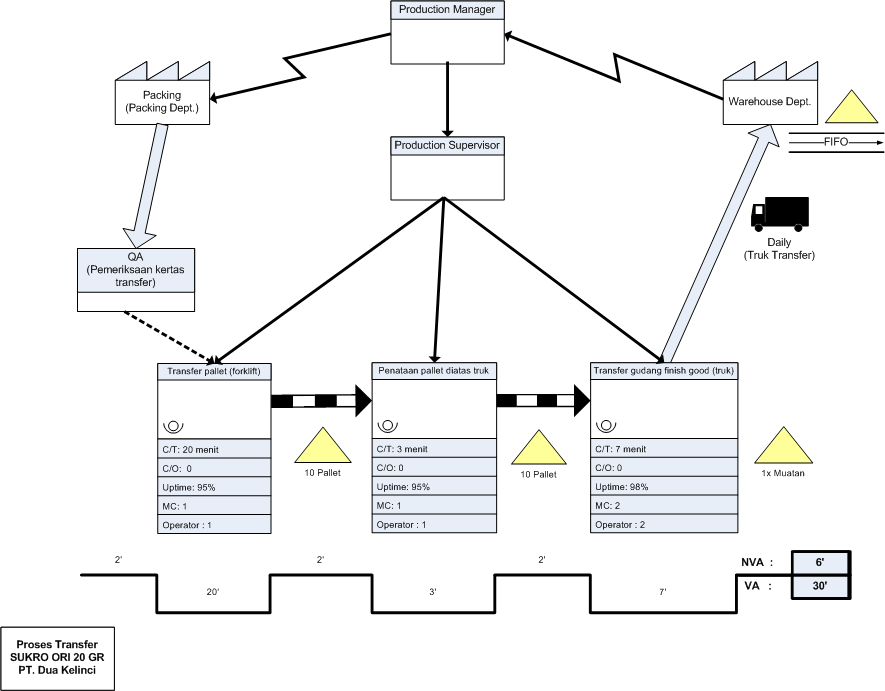 Gambar 9.11 Current State Map Proses Transfer Sukro Ori 20 GrProses Storage Sukro Ori 20 Gr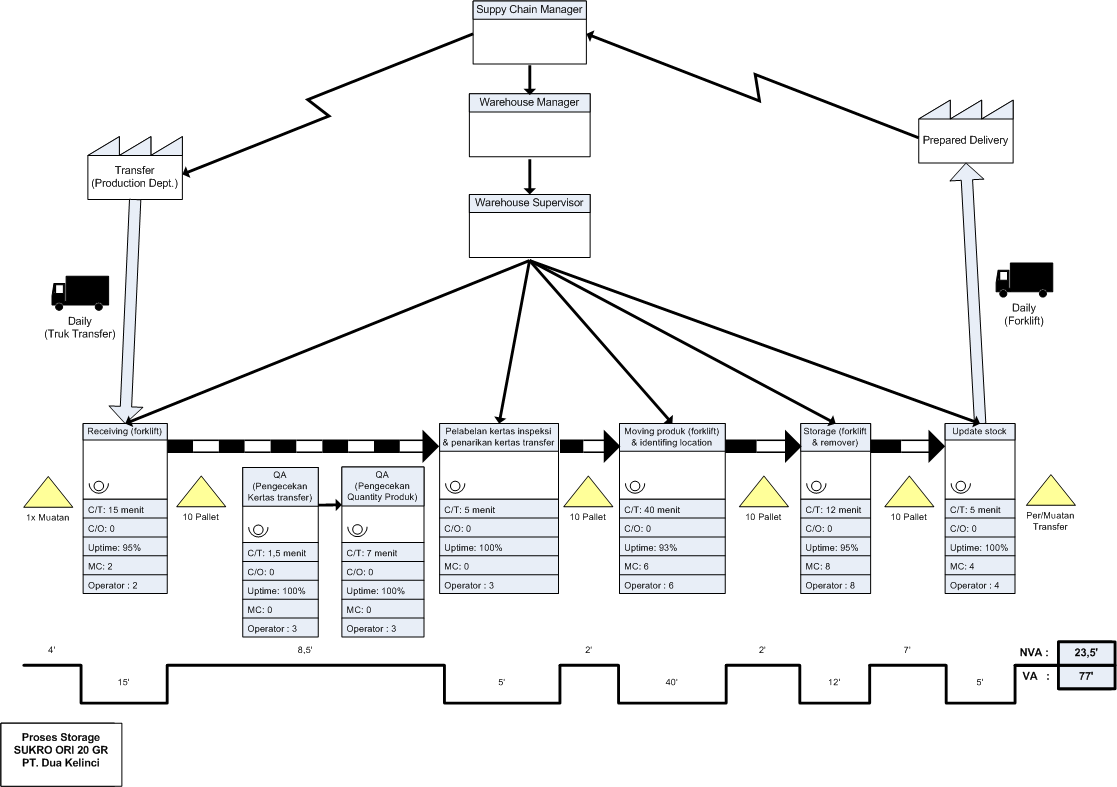 Gambar 9.12 Current State Map Proses Storage Sukro Ori 20 GrProses Loading Sukto Ori 20 Gr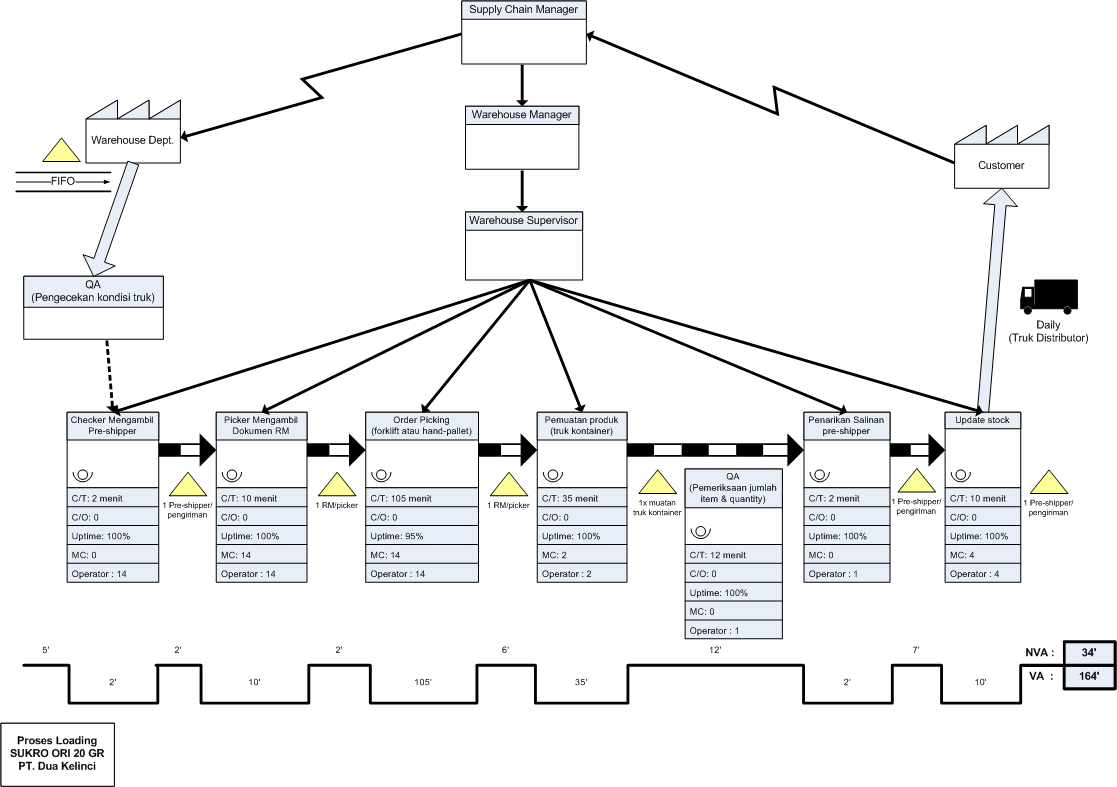 Gambar 9.13 Current State Map Proses Storage Sukro Ori 20 GrLampiran 9: Data CSM Tic Tac SP PGG 18 GrTabel 9.25 Data Cycle Time Proses Packing Tic Tac SP PGG 18 GrTabel 9.26 Data Cycle Time Proses Transfer Tic Tac SP PGG 18 GrTabel 9.27 Data Cycle Time Proses Storage Tic Tac SP PGG 18 GrTabel 9.28 Data Cycle Time Proses Loading Tic Tac SP PGG 18 GrLampiran 10: Current State Map Tic Tac SP PGG 18 GrProses Transfer Tic Tac SP PGG 18 Gr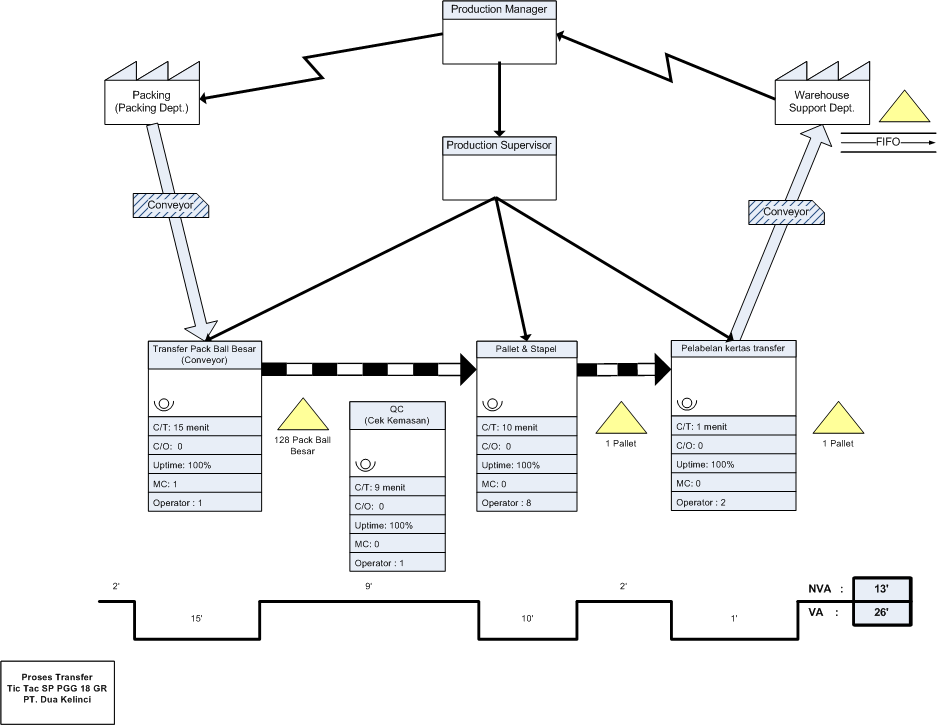 Gambar 9.14 Current State Map Proses Transfer Tic Tac SP PGG 18 GrProses Storage Tic Tac SP PGG 18 Gr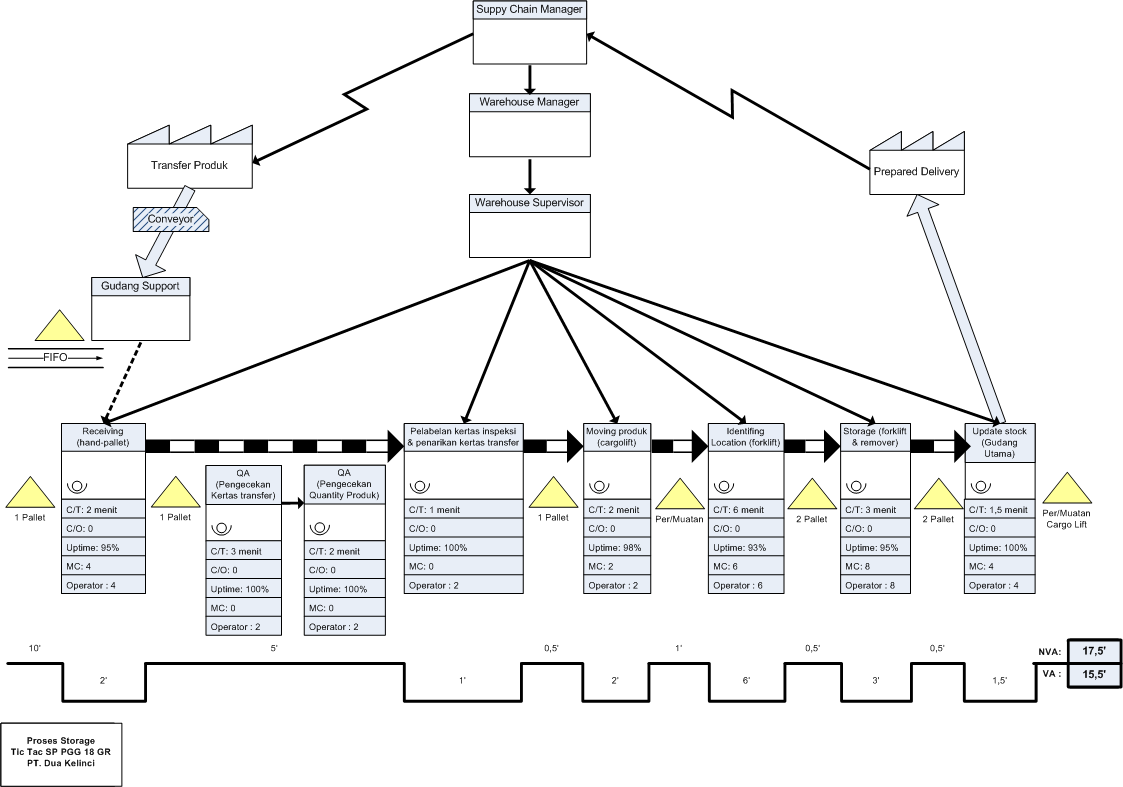 Gambar 9.15 Current State Map Proses Storage Tic Tac SP PGG 18 GrProses Loading Tic Tac SP PGG 18 Gr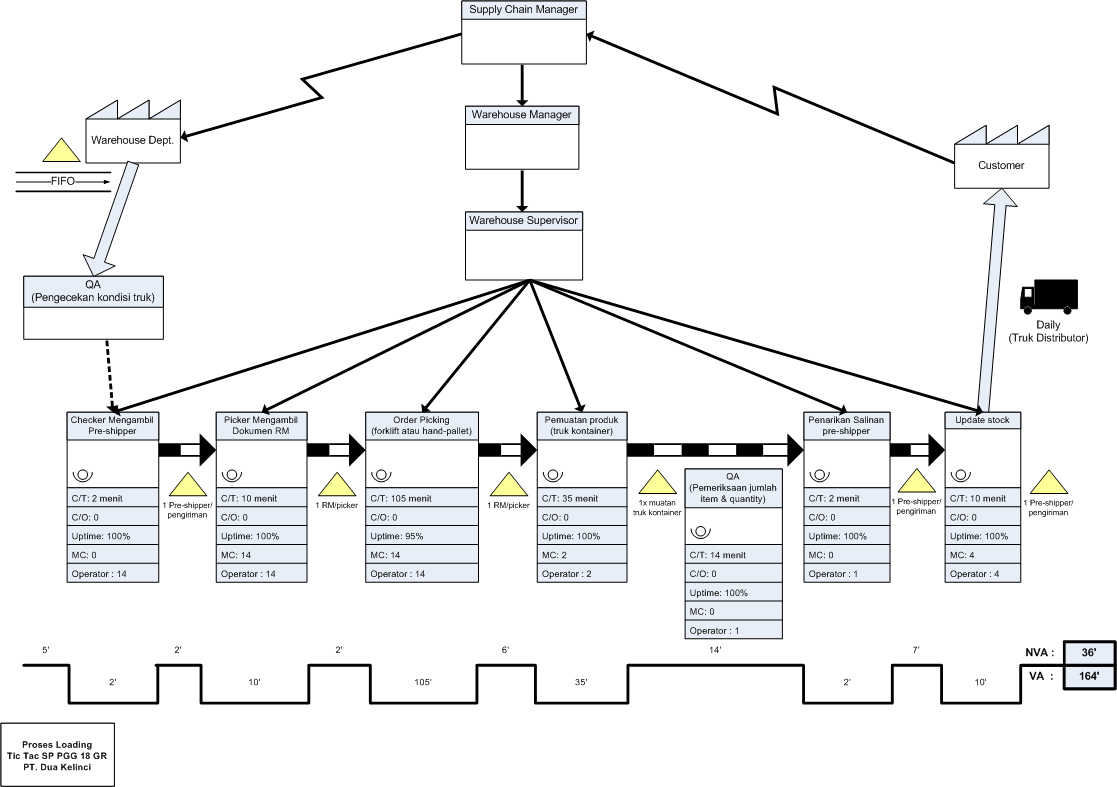 Gambar 9.16 Current State Map Proses Storage Tic Tac SP PGG 18 GrLampiran 11: Hasil Utilitas Operator Kerja pada CSM Sukro Ori 20 GrTabel 9.29 Hasil Perhitungan Utilitas Kerja Operator Pada Proses Transfer Sukro Ori 20 GrTabel 9.30 Hasil Perhitungan Utilitas Kerja Operator Pada Proses Storage Sukro Ori 20 GrTabel 9.31 Hasil Perhitungan Utilitas Kerja Operator Pada Proses Loading Sukro Ori 20 GrLampiran 12: Hasil Utilitas Operator Kerja pada CSM Tic Tac SP PGGTabel 9.32 Hasil Perhitungan Utilitas Kerja Operator Pada Proses Transfer Tic Tac Sp PGG 18 GrTabel 9.33 Hasil Perhitungan Utilitas Kerja Operator Pada Proses Storage Tic Tac Sp PGG 18 GrTabel 9.34 Hasil Perhitungan Utilitas Kerja Operator Pada Proses Loading Tic Tac Sp PGG 18 GrLampiran 13: Data Cycle Time ObservasiTabel 9.35 Data Observasi Cycle Time Proses Packing Sukro Ori 20 GrTabel 9.36 Data Observasi Cycle Time Proses Transfer Sukro Ori 20 GrTabel 9.37 Data Observasi Cycle Time Proses Storage Sukro Ori 20 GrTabel 9.38 Data Observasi Cycle Time Proses Loading Sukro Ori 20 GrTabel 9.39 Data Observasi Cycle Time Proses Packing Tic Tac SP PGG 18 GrTabel 9.40 Data Observasi Cycle Time Proses Transfer Tic Tac SP PGG 18 GrTabel 9.41 Data Observasi Cycle Time Proses Storage Tic Tac SP PGG 18 Gr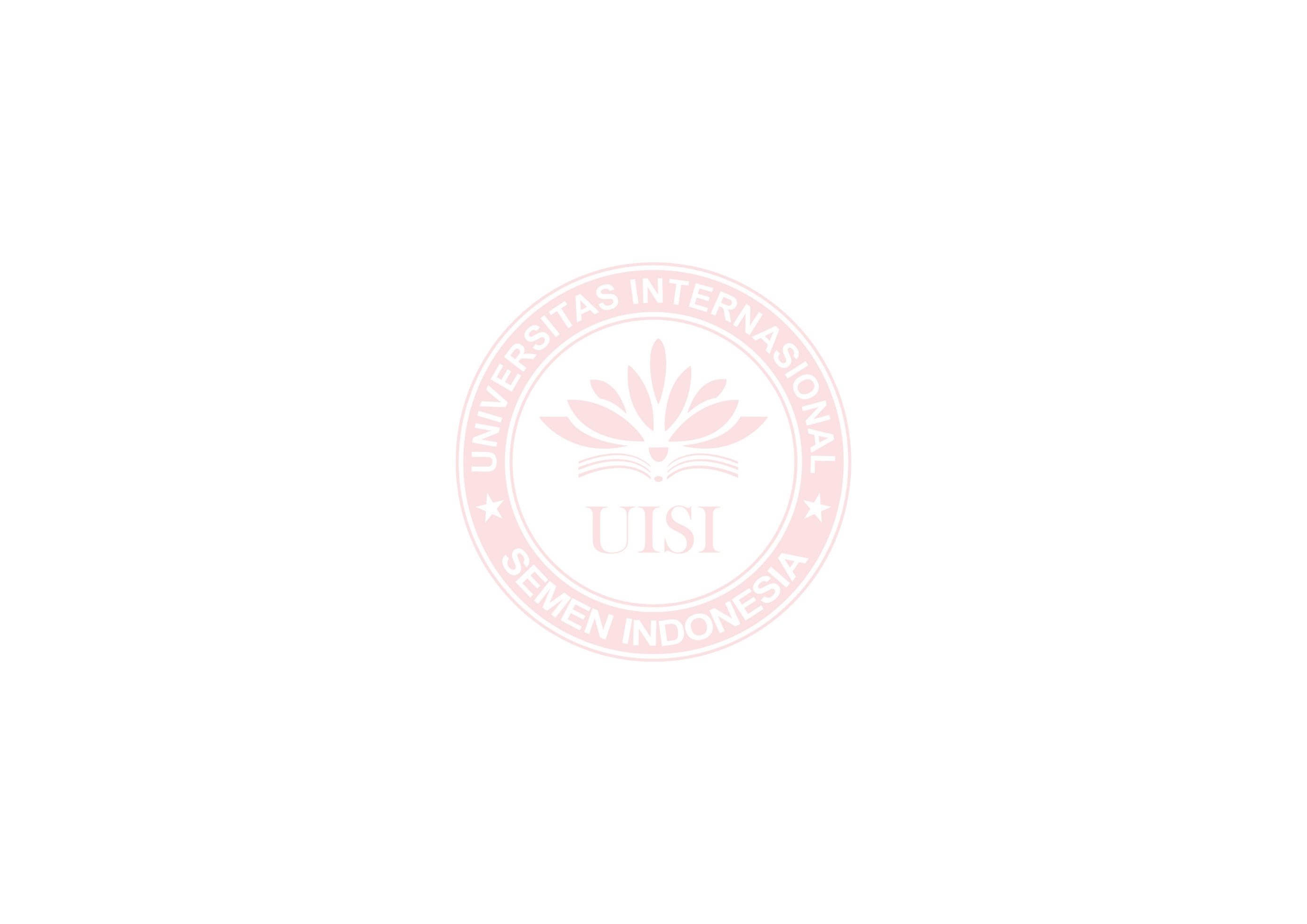 Tabel 9.42 Data Observasi Cycle Time Proses Loading Tic Tac SP PGG 18 GrLampiran 14: Uji Keseragaman Data Sukro Ori 20 GrTabel 9.43 Hasil Uji Keseragaman Proses Transfer Sukro Ori 20 GrTabel 9.44 Hasil Uji Keseragaman Proses Storage Sukro Ori 20 GrTabel 9.45 Hasil Uji Keseragaman Proses Loading Sukro Ori 20 GrLampiran 15: Uji Keseragaman Data Tic Tac SP PGG 18 GrTabel 9.46 Hasil Uji Keseragaman Proses Packing Tic Tac SP PGG 18 GrTabel 9.47 Hasil Uji Keseragaman Proses Transfer Tic Tac SP PGG 18 GrTabel 9.48 Hasil Uji Keseragaman Proses Storage Tic Tac SP PGG 18 GrTabel 9.49 Hasil Uji Keseragaman Proses Loading Tic Tac SP PGG 18 GrLampiran 16: Uji Kecukupan Data Sukro Ori 20 GrTabel 9.50 Hasil Uji Kecukupan Data Proses Transfer Sukro Ori 20 GrTabel 9.51 Hasil Uji Kecukupan Data Proses Storage Sukro Ori 20 GrTabel 9.52 Hasil Uji Kecukupan Data Proses Loading Sukro Ori 20 GrLampiran 17: Uji Kecukupan Data Tic Tac SP PGG 18 GrTabel 9.53 Hasil Uji Kecukupan Data Proses Packing Tic Tac SP PGG 18 GrTabel 9.54 Hasil Uji Kecukupan Data Proses Transfer Tic Tac SP PGG 18 GrTabel 9.55 Hasil Uji Kecukupan Data Proses Storage Tic Tac SP PGG 18 GrTabel 9.56 Hasil Uji Kecukupan Data Proses Loading Tic Tac SP PGG 18 GrLampiran 18: Penilaian WestinghouseTabel 9.57 Penilaian Westinghouse Proses Packing Sukro Ori 20 GrTabel 9.58 Penilaian Westinghouse Proses Transfer Sukro Ori 20 GrTabel 9.59 Penilaian Westinghouse Proses Storage Sukro Ori 20 GrTabel 9.60 Penilaian Westinghouse Proses Loading Sukro Ori 20 GrTabel 9.61 Penilaian Westinghouse Proses Packing Tic Tac SP PGG 18 GrTabel 9.62 Penilaian Westinghouse Proses Transfer Tic Tac SP PGG 18 GrTabel 9.63 Penilaian Westinghouse Proses Storage Tic Tac SP PGG 18 GrTabel 9.64 Penilaian Westinghouse Proses Loading Tic Tac SP PGG 18 GrLampiran 19: Perhitungan Waktu Normal Sukro Ori 20 Gr Tabel 9.65 Waktu Normal Proses Transfer Sukro Ori 20 GrTabel 9.66 Waktu Normal Proses Storage Sukro Ori 20 GrTabel 9.67 Waktu Normal Proses Loading Sukro Ori 20 GrLampiran 20: Perhitungan Waktu Normal Tic Tac SP PGG 18 GrTabel 9.68 Waktu Normal Proses Packing Tic Tac SP PGG 18 GrTabel 9.69 Waktu Normal Proses Transfer Tic Tac SP PGG 18 GrTabel 9.70 Waktu Normal Proses Storage Tic Tac SP PGG 18 GrTabel 9.71 Waktu Normal Proses Loading Tic Tac SP PGG 18 GrLampiran 21: Kriteria Penilaian Allowance (ILO)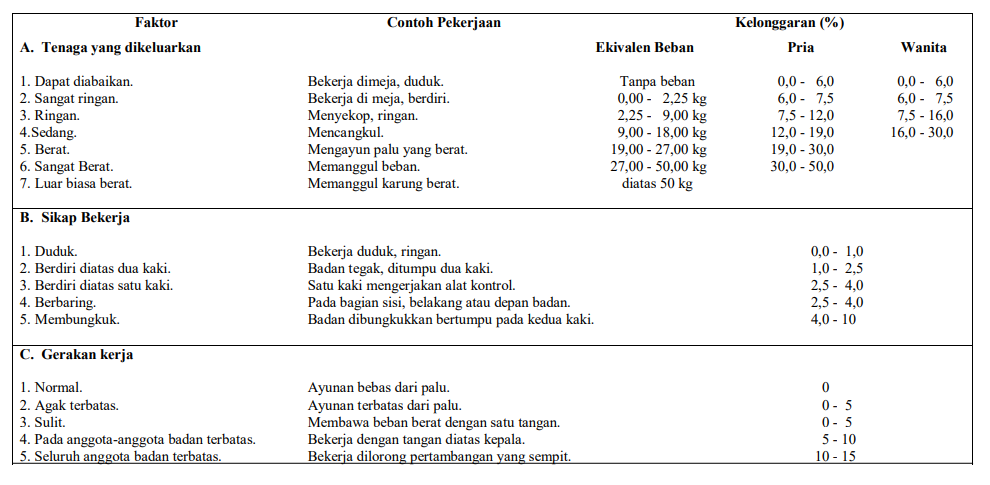 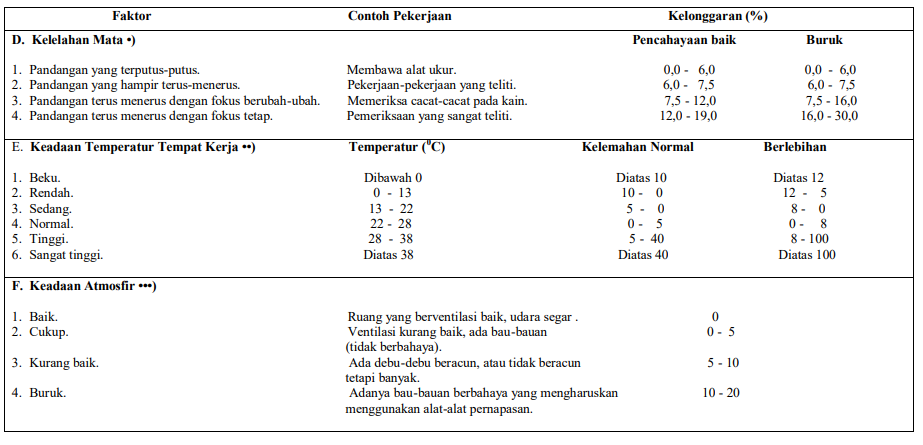 Lampiran 22: Penilaian Allowance (ILO)Tabel 9.72 Penilaian Allowance Proses Packing Sukro Ori 20 GrTabel 9.73 Penilaian Allowance Proses Transfer Sukro Ori 20 GrTabel 9.74 Penilaian Allowance Proses Storage Sukro Ori 20 GrTabel 9.75 Penilaian Allowance Proses Loading Sukro Ori 20 GrTabel 9.76 Penilaian Allowance Proses Packing Tic Tac 18 GrTabel 9.77 Penilaian Allowance Proses Storage Tic Tac 18 GrTabel 9.78 Penilaian Allowance Proses Storage Tic Tac 18 GrTabel 9.79 Penilaian Allowance Proses Loading Tic Tac 18 GrLampiran 23: Perhitungan Waktu Baku Sukro Ori 20 GrTabel 9.80 Total Waktu Baku Proses Transfer Sukro Ori 20 GrTabel 9.81 Total Waktu Baku Proses Storage Sukro Ori 20 GrTabel 9.82 Total Waktu Baku Proses Loading Sukro Ori 20 GrLampiran 24: Perhitungan Waktu Baku Tic Tac SP PGG 18 GrTabel 9.83 Total Waktu Baku Proses Packing Tic Tac SP PGG 18 GrTabel . Total Waktu Baku Proses Transfer Tic Tac SP PGG 18 GrTabel 9.85 Total Waktu Baku Proses Storage Tic Tac SP PGG 18 GrTabel 9.86 Total Waktu Baku Proses Loading Tic Tac SP PGG 18 GrLampiran 25: Future State Map Sukro Ori 20 GrProses Transfer Sukro Ori 20 Gr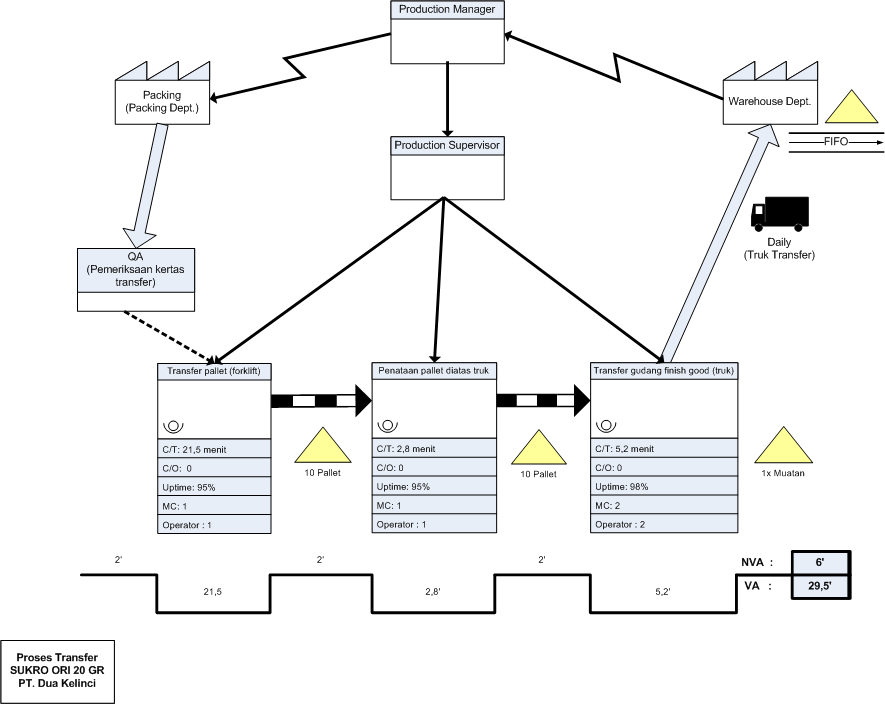 Gambar 9.17 Future State Map Proses Transfer Sukro Ori 20 GrProses Storage Sukro Ori 20 Gr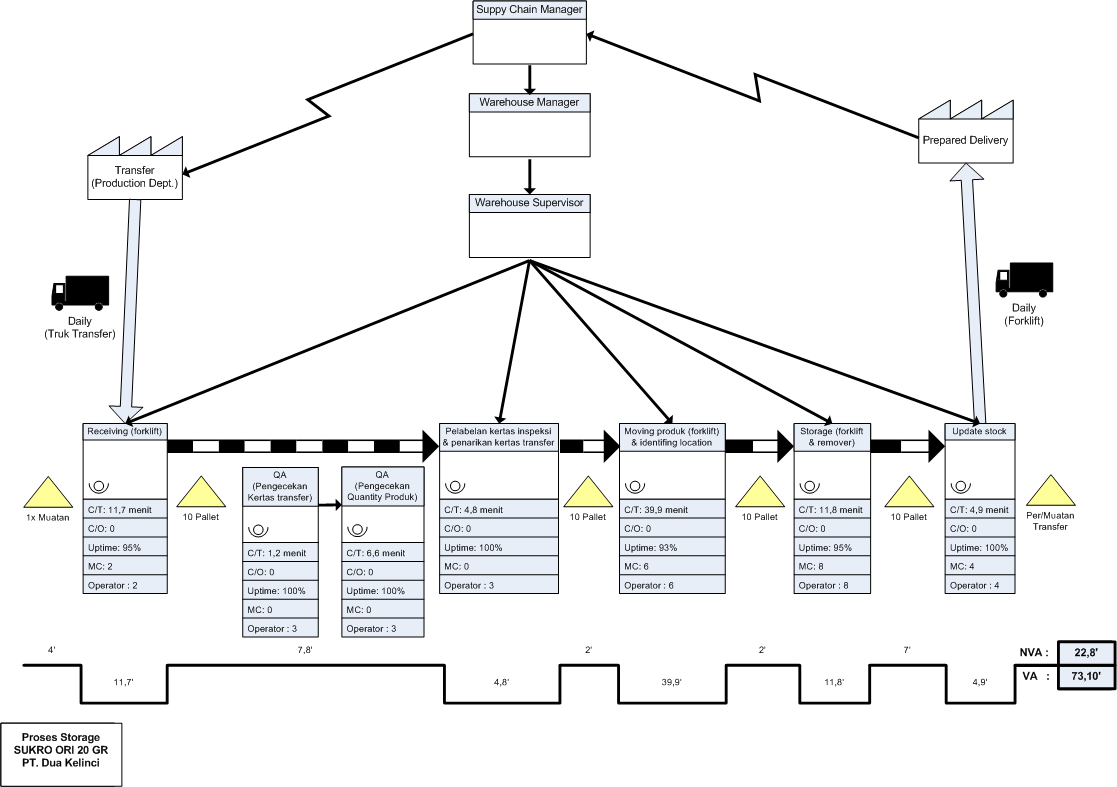 Gambar 9.18 Future State Map Proses Storage Sukro Ori 20 GrProses Loading Sukro Ori 20 Gr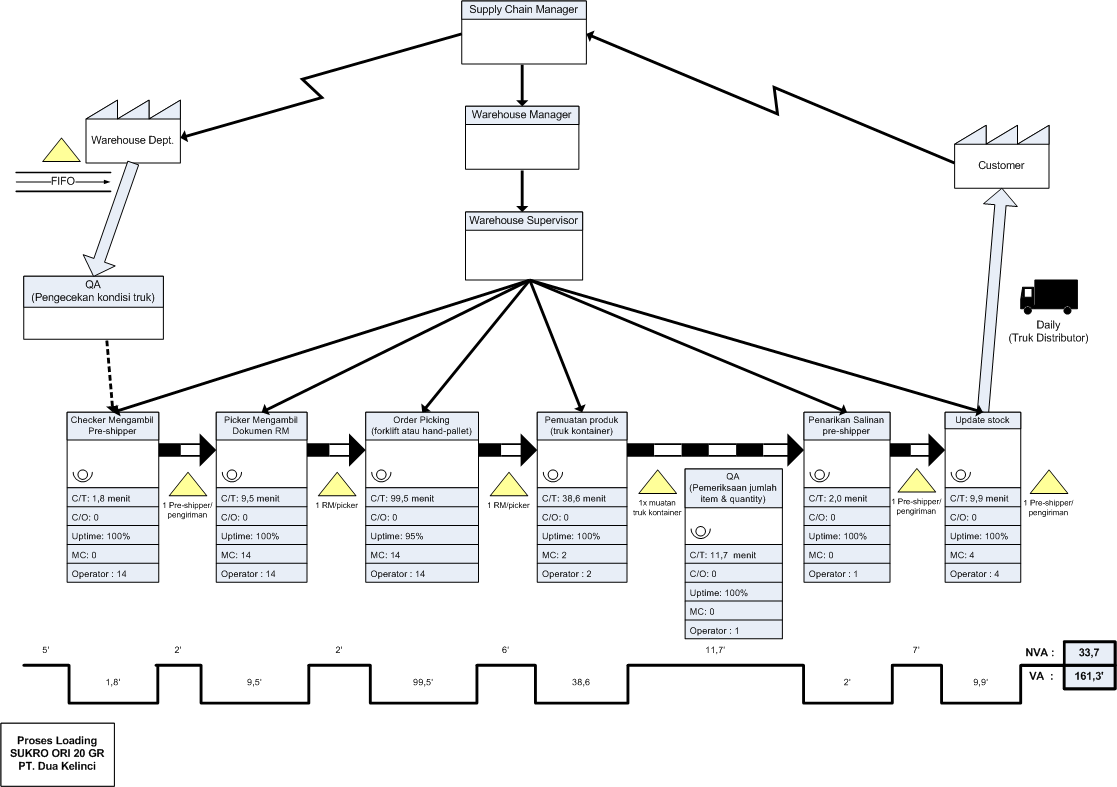 Gambar 9.19 Future State Map Proses Loading Sukro Ori 20 GrLampiran 26: Future State Map Tic Tac SP PGG 18 GrProses Transfer Tic Tac SP PGG 18 GrGambar 9.20 Future State Map Proses Transfer Tic Tac SP PGG 18 GrProses Storage Tic Tac SP PGG 18 GrGambar 9.21 Future State Map Proses Storage Tic Tac SP PGG 18 GrProses Loading Tic Tac SP PGG 18 GrGambar 9.22 Future State Map Proses Loading Tic Tac SP PGG 18 GrLampiran 27: Hasil Utilitas Operator Kerja pada CSM Sukro Ori 20 GrTabel 9.87 Utilitas Operator Kerja Proses Transfer Sukro Ori 20 Gr pada FSMTabel 9.88 Utilitas Operator Kerja Proses Storage Sukro Ori 20 Gr pada FSMTabel 9.89 Utilitas Operator Kerja Proses Loading  Sukro Ori 20 Gr pada FSMLampiran 28: Hasil Utilitas Operator Kerja pada CSM Sukro Ori 20 GrTabel 9.90 Utilitas Operator Kerja Proses Transfer Tic Tac SP PGG 18 Gr pada FSMTabel 9.91 Utilitas Operator Kerja Proses Storage Tic Tac SP PGG 18 Gr pada FSMTabel 9.92 Utilitas Operator Kerja Proses Loading Tic Tac SP PGG 18 Gr pada FSMLampiran 29: Surat Bukti Observasi Penelitian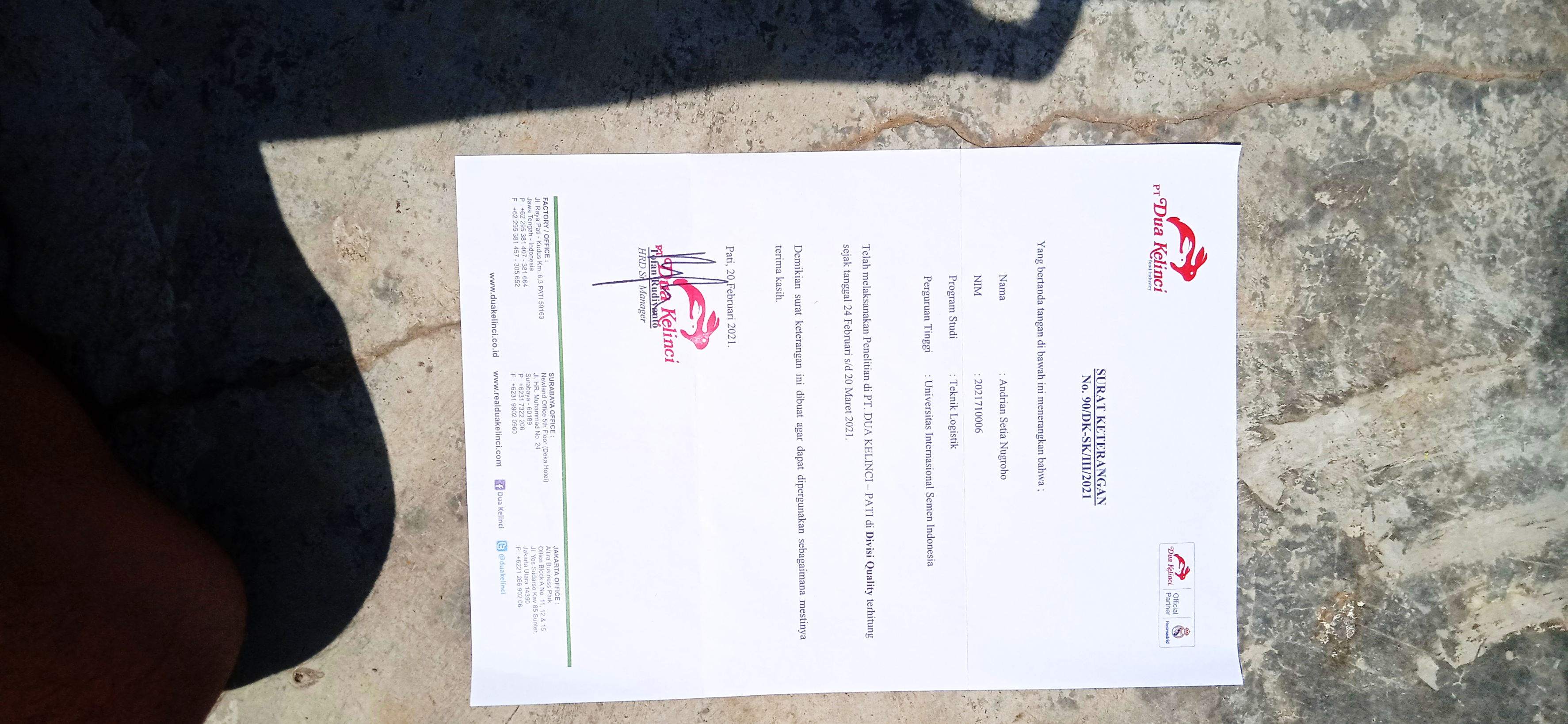 Lampiran 30: Dokumentasi PenelitianBIODATA PENULISPenulis lahir di Pati pada tanggal 25 Februari tahun 1999 yang merupakan anak pertama dari dua bersaudara dari Bapak Suhadi dan Ibu Sudartik. Penulis memulai pendidikan di TK Dharma Wanita pada tahun 2004, kemudian melanjutkan pendidikan di Sekolah Dasar Negeri Sendangsoko pada tahun 2005. Pendidikan selanjutnya ditempuh penulis di Sekolah Menengah Pertama Negeri 1 Winong pada tahun 2011, pada tahun 2014 melanjutkan ke Sekolah Menengah Atas Negeri 1 Jakenan. Dilanjutkan dengan pendidikan S1 di Universitas Internasional Semen Indonesia (UISI) Departemen Teknik Logistik. 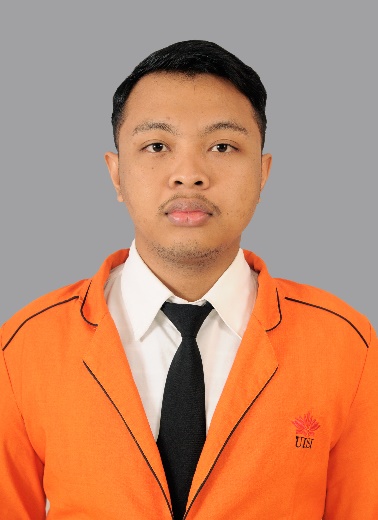 Selama masa perkuliahan penulis aktif di beberapa organisasi diantaranya Himpunan Mahasiswa Teknik Logistik 2018/2019 sebagai Staff Ahli Departemen Riset dan Teknologi, Lembaga Dakwah Kampus 2018/2019 sebagai Kepala Departemen Tarbiyah, serta Senat Mahasiswa Tingkat Universitas 2019/2020 sebagai Ketua Umum. Penulis juga aktif dalam kepanitiaan diantaranya Logistichamps 2019 dan Tabligh Akbar UISI 2019. Beberapa prestasi yang pernah diraih oleh penulis yaitu diantaranya Juara 1 pada Logistic Case Competition 2018 di IPB Bogor dan Juara 1 pada kompetisi Ide & Inovasi HUT ke-52 PT. Semen Tonasa Makassar Kategori Sosial Kemasyarakatan. Untuk informasi lebih lanjut dapat menghubungi penulis melalui email andriannugroho25@gmail.com.NoNamaLambangFungsi1.Customer / Supplier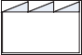 Mempresensatikan Supplier, pada umumnya diletakkan di kiri atas yakni sebagai  titik awal yang umum digunakan dalam penggambaran aliran material. Sementars untuk merepresentasikan Customer bila ditempatkan di kanan atas, biasanya sebagai titik akhir aliran material.2.Process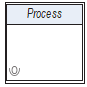 Menyatakan proses, operasi, mesin, atau departemen yang melalui aliran material. Secara khusus, untuk menghindari pemetaan setiap langkah proses yang tidak diinginkan, maka lambang ini biasanya merepresentasi-kan satu departemen dengan aliran internal yang kontinu.3.Data Box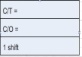 Lambang ini memiliki keterangan didalamnya yang menyatakan informas/ data yang dibutuhkan untuk menganalisis dan mengamati sistem.4.Operator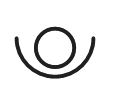 Lambang ini mempresentasikan operator. Menunjukkan jumlah operator yang dibutuhkan dalam proses.5.Inventory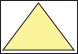 Menunjukkan keberadaan suatu inventory diantara dua proses. Ketika memetakan current state, sejumlah inventory dapat diperkirakan dengan satu perhitungan cepat, dan jumlah tersebut dituliskan dibawah gambar segitiga. Jika terdapat lebih dari satu akumulasi inventory, gunakan satu lambang untuk masing-masing inventory.NoNamaLambangFungsi1.Shipments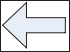 Mempresentasikan pergerakan raw material dari supplier hingga menuju gudang penyimpanan akhir di pabrik. Atau pergerakan dari produk akhir di gudang penyimpanan pabrik hingga sampai ke konsumen.2.Push Arrows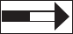 Mempresentasika pergerakan material dari satu proses menuju proses berikutnya. Push (mendorong) memiliki arti bahwa proses dapat memproduksi sesuatu tanpa memandang kebutuhan cepat dari proses yang bersifat downstream3.External Shipments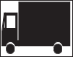 Lambang ini berarti pengiriman yang dilakukan dari supplier ke konsumen atau pabrik ke konsumen dengan menggunakan pengangkutan eksternal (di luar pabrik)4.Production Control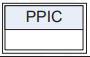 Mempresentasika penjadwalan produksi utama atau departemen pengaturan pekerja dan atau operasi.5Manual Info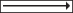 Menunjukkan aliran informasi umum yang bisa diperoleh melalui catatan, laporan, atau apapun percakapan. Jumlah dan jenis catatan lain bisa jadi relevan.6Electronic Info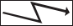 Mempresentasikan aliran elektronik seperti melalui: Electronic Data Interchange (EDI), internet, intranet, LANs (Local Area Network), WANS (Wide Area Network). Melalui lambang ini, maka dapat diindikasikan jumlah informasi atau data yang dipertukarkan, jenis media yang digunakan seperti fax, telepon, 7Pull Arrow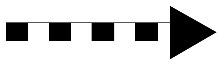 Mempresentasika pergerakan material dari satu proses menuju proses berikutnya dengan pull system.8Timeline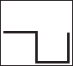 Menunjukkan waktu yang memberikan nilai tambah (value-added time) dan waktu yang tidak bernilai tambah (non value-added time). Kegunaan lambang ini untuk menghuitung total waktu lead time dan cycle time.RatingKriteria1Negliglibe Severity (pengaruh buruk yang dapat diabaikan). 2 – 3Mild Severity (pengaruh buruk yang ringan) Akibat yang ditimbulkan bersifat ringan. 4 – 6Moderate Severity (pengaruh buruk yang moderat). Pengguna akhir akan merasakan penurunan kinerja, namun masih dalam batas toleransi..7 – 8High Severity (pengaruh buruk yang tinggi) Pengguna akhir akan merasakan akibat buruk yang tidak akan diterima, berada diluar batas toleransi. 9 – 10 Potential Safety Problem (masalah keamanan sosial). Akibat yang ditimbulkan sangat berbahaya dan berpengaruh terhadap kualitas lain dan keselamatan pengguna.DegreeBerdasarkan pada frekuensi kejadianRatingRemote0.01 per 1000 item1Low0.1 per 1000 item2Low0.5 per 1000 item3Moderate1 per 1000 item4Moderate2 per 1000 item5High5 per 1000 item6High10 per 1000 item7High20 per 1000 item8Very High50 per 1000 item9Very High100 per 1000 item10RatingKriteriaBerdasarkan Frekuensi Kejadian1Metode pencegahan sangat efektif. Tidak ada penyebab mungkin muncul0.01 per 1000 item2Kemungkinan penyebeb terjadi dangat rendah0.1 per 1000 item3Kemungkinan penyebeb terjadi dangat rendah0.5 per 1000 item4Kemungkinan penyebab terjadinya bersifat moderat. Metode pencegahan terkadang masih memungkinkan penyebab itu terjadi.1 per 1000 item5Kemungkinan penyebab terjadinya bersifat moderat. Metode pencegahan terkadang masih memungkinkan penyebab itu terjadi.2 per 1000 item6Kemungkinan penyebab terjadinya bersifat moderat. Metode pencegahan terkadang masih memungkinkan penyebab itu terjadi.5 per 1000 item7Kemungkinan penyebab terjadi masih tinggi, Metode pencegahan kurang efektif, penyebab masih berulang kembali10 per 1000 item8Kemungkinan penyebab terjadi masih tinggi, Metode pencegahan kurang efektif, penyebab masih berulang kembali20 per 1000 item9Kemungkinan penyebab terjadi sangat tinggi. Metode pencegahan tidak efektif, penyebab selalu berulang kembali.50 per 1000 item10Kemungkinan penyebab terjadi sangat tinggi. Metode pencegahan tidak efektif, penyebab selalu berulang kembali.100 per 1000 itemNoPenelitianPenelitianPenelitianRuang Lingkup PenelitianRuang Lingkup PenelitianRuang Lingkup PenelitianRuang Lingkup PenelitianRuang Lingkup PenelitianMetodeNoNama PenulisTahunJudulProduction (Manufaktur)Packaging (Packing)Storage (Penyimpanan)Loading (Muat Barang)Shipping (Pengiriman)Metode1.La Hatani2008Manajemen Pengendalian Mutu Produksi Roti Melalui Pendekatan Statistical Quality Control (SQC) (Studi Kasus Perusahaan Roti Rizki Kendari)VStatistical Quality Control (SQC) dengan diagram peta kendali P (P-Chart)2.Novi Mayangsari2013Evaluasi Pengendalian Internal Menggunakan Metode Lean Six Sigma Untuk Meningkatkan Efektivitas dan Efisiensi pada Aktivitas Pengiriman Barang PT. Olivia Arlly Belle SurabayaVLean Six Sigma (siklus DMAIC tetapi tanpa tahapan Control)3. Heni Nastiti2014Analisis Pengendalian Kualitas Produk Dengan Metode Statistical Quality Control (Studi Kasus: Pada PT “X” Depok)VStatistical Quality Control (SQC) dengan tools P-Chart4.Heyanti Ika Puspitasari2018Identifikasi Penyebab Kecacatan Produk Saat Distribusi di PT. IndolaktoVVValue Stream Mapping (VSM), Failure Mode and Effect Analysis (FMEA), dan Root Causes (fishbone diagram)5.Derryl Caesandrio Akbar2018Analisa Pengendalian Kualitas Produk Gula Kelapa Organik dengan mengggunakan Statistical Quality Control (SQC) pada PT. Pathe Agronik Indonesia, Cilacap, Jawa Tengah.VStatistical Quality Control (SQC)  dengan tools: p-chart, histogram, dan analisis fishbone diagram6.Nina Hairiyah, raden Rizki Amalia, Eva Luliyanti2019Analisa Statistical Quality Control (SQC) Pada Produksi Roti Di Aremania BakeryStatistical Quality Control (SQC)  dengan tools: check sheet, diagram pareto,  p-chart, dan analisis fishbone diagram7. Somadi, Benowo Seto Priambodo, Putu Rimayanthi Okarini2020Evaluasi Kerusakan Barang Dalam Proses Pengiriman Dengan Menggunakan Metode Seven ToolsVSeven Tools Analysisdan Analisis 5W + 1H8.Andrian Setia Nugroho2021Analisis Pengendalian Komplain Pengiriman Produk Finish Good dengan Pendekatan Statistical Quality Control (SQC) (Studi kasus: PT. Dua Kelinci, Pati, Jawa Tengah)VVVVStatistical Quality Control (SQC) dengan diagram peta kendali P (P-Chart), Value Stream Mapping (VSM), Fishbone Diagram, dan Failure Mode and Effect Analysis (FMEA)NoToolsInput DataSumber DataOutput ToolsNoToolsInput DataSumber DataOutput Tools1Check sheetData komplain (dalam satuan kasus dan jumlah produk)Dashboard komplain (devisi quality assurance)Tabel check sheetkomplain (dalam satuan kasus dan jumlah produk)1Check sheetData total barang keluar (dikirim)Data laporan muat (devisi warehouse)Tabel check sheetkomplain (dalam satuan kasus dan jumlah produk)2Pareto DiagramData total komplain (dalam satuan kasus dan jumlah produk)Tabel check sheetKomplain yang memiliki persentase tinggi yang mempengaruhi total komplain3P-ChartJenis komplain yang di gambarkan (peta kendali)Hasil Pareto DiagramMengetahui batas pengendalian kualitas pada jenis komplain (terkendali atau diluar batas kendali)3P-ChartData total komplain (dalam satuan kasus dan jumlah produk)Tabel check sheetMengetahui batas pengendalian kualitas pada jenis komplain (terkendali atau diluar batas kendali)3P-ChartData total barang keluar (dikirim)Tabel check sheetMengetahui batas pengendalian kualitas pada jenis komplain (terkendali atau diluar batas kendali)4Current State Mapp (CSM)Proses operasional masing-masing proses operasionalObservasi lapanganMengetahui pemborosan  (waste) yaitu total waktu VA (value added activity), NVA (non value added activity), NNVA (necessary non value added activity) pada masing-masing proses operasional4Current State Mapp (CSM)Data cycle time, uptime, dan change over timeInterview dengan devisi terkaitMengetahui pemborosan  (waste) yaitu total waktu VA (value added activity), NVA (non value added activity), NNVA (necessary non value added activity) pada masing-masing proses operasional4Current State Mapp (CSM)Data jumlah mesin dan operator kerjaInterview dengan devisi terkaitMengetahui pemborosan  (waste) yaitu total waktu VA (value added activity), NVA (non value added activity), NNVA (necessary non value added activity) pada masing-masing proses operasional4Future State Mapp (FSM)Proses operasional masing-masing proses operasionalObservasi lapanganEliminasi pemborosan  (waste) yaitu total waktu VA (value added activity), NVA (non value added activity), NNVA (necessary non value added activity) pada masing-masing proses operasional4Future State Mapp (FSM)Data cycle time, uptime, dan change over timeObservasi lapanganEliminasi pemborosan  (waste) yaitu total waktu VA (value added activity), NVA (non value added activity), NNVA (necessary non value added activity) pada masing-masing proses operasional4Future State Mapp (FSM)Data jumlah mesin dan operator kerjaInterview dengan devisi terkaitEliminasi pemborosan  (waste) yaitu total waktu VA (value added activity), NVA (non value added activity), NNVA (necessary non value added activity) pada masing-masing proses operasional4Future State Mapp (FSM)Penilaian faktor penyesuaian (westinghouse rating)Interview dengan devisi terkaitEliminasi pemborosan  (waste) yaitu total waktu VA (value added activity), NVA (non value added activity), NNVA (necessary non value added activity) pada masing-masing proses operasional4Future State Mapp (FSM)Penilaian faktor kelonggaran (ILO)Interview dengan devisi terkaitEliminasi pemborosan  (waste) yaitu total waktu VA (value added activity), NVA (non value added activity), NNVA (necessary non value added activity) pada masing-masing proses operasional5Fishbone diagramData presentasi komplain tertinggi (dalam satuan kasus dan jumlah produk)Hasil Pareto DiagramDiagram sebab-akibat (akar penyebab permasalahan)5Fishbone diagramProses operasional masing-masing proses operasionalObservasi lapanganDiagram sebab-akibat (akar penyebab permasalahan)6Failure Mode Effect & Analysis (FMEA)Data mode kegagalan (failure mode) atau penyebab terjadinya komplainHasil Pareto DiagramPenialain kegagalan proses dan efeknya, prioritas perbaikan pada suatu proses6Failure Mode Effect & Analysis (FMEA)Proses operasional masing-masing proses operasionalObservasi lapanganPenialain kegagalan proses dan efeknya, prioritas perbaikan pada suatu prosesNoProdukDeskripsi KomplainTitik DistributorJenis KomplainTotal Komplain (Kasus)1Sukro Ori - 20 Gr              Jumlah Isi Kurang MuatanTangsel Defect Isi Produk42Sukro Ori - 20 Gr              Jumlah Isi Kurang MuatanPulogadungDefect Isi Produk43Sukro Ori - 20 Gr              Jumlah Isi Kurang MuatanRajegDefect Isi Produk44Sukro Ori - 20 Gr              Jumlah Isi Kurang MuatanTeluk betungDefect Isi Produk4NoProdukDeskripsi KomplainTitik DistributorJenis KomplainTotal Komplain (Kasus)1Tic Tac Sapi Pgg - 18 GrJumlah Isi Kurang MuatanPangandaran Defect Isi Produk62Tic Tac Sapi Pgg - 18 GrJumlah Isi Kurang MuatanPulogadungDefect Isi Produk63Tic Tac Sapi Pgg - 18 GrJumlah Isi Kurang MuatanPalu (Poso)Defect Isi Produk64Tic Tac Sapi Pgg - 18 GrJumlah Isi Kurang MuatanSerangDefect Isi Produk65Tic Tac Sapi Pgg - 18 GrJumlah Isi Kurang MuatanPluitDefect Isi Produk66Tic Tac Sapi Pgg - 18 GrJumlah Isi Kurang MuatanPluiutDefect Isi Produk6NoProdukTitik DistributorJenis KomplainSatuanJumlahTotal1Sukro Ori - 20 Gr      Tangsel Defect Isi ProdukBall1212Sukro Ori - 20 Gr      PulogadungDefect Isi ProdukBall1213Sukro Ori - 20 Gr      RajegDefect Isi ProdukBall4214Sukro Ori - 20 Gr      Teluk betungDefect Isi ProdukKarung1521NoProdukTitik DistributorJenis KomplainSatuanJumlahTotal1Tic Tac Sapi Pgg - 18 GrPangandaran Defect Isi ProdukBall162Tic Tac Sapi Pgg - 18 GrPulogadungDefect Isi ProdukBall163Tic Tac Sapi Pgg - 18 GrPalu (Poso)Defect Isi ProdukKarung164Tic Tac Sapi Pgg - 18 GrSerangDefect Isi ProdukBall165Tic Tac Sapi Pgg - 18 GrPluitDefect Isi ProdukBall166Tic Tac Sapi Pgg - 18 GrPluiutDefect Isi ProdukBall16NoItem NumberProdukDeskripsiSatuanTotal Keluar11230356SUKRO Ori 20g (3Pk) IST3 X 20 Insert (704)Ball 70421230356SUKRO Ori 20g (3Pk) IST3 X 20 Insert (9736)Ball456031230357SUKRO Ori 20g (6Pk) IST6 X 20 InsertBall4196NoItem NumberProdukDeskripsiSatuanTotal Keluar11310243TICTAC Sapi Panggang 20g6 x 10 (POLOS)Ball9760No.BulanTotal Barang Keluar (/Kiriman)Jenis KomplainJenis KomplainJenis KomplainJenis KomplainJenis KomplainJenis KomplainTotal Komplain (Kasus)No.BulanTotal Barang Keluar (/Kiriman)Jumlah Muat Kurang IsiJumlah Muat Lebih IsiDefect IsiDefect KemasanDefect Kemasan PestRusak Dalam PengirimanTotal Komplain (Kasus)1Januari28800000112Febuari 39640050093Maret43600000114April39710000125Mei23730000036Juni36210000017Juli30831000048Agustus36902000029September396200100310Oktober348000000011November401004200612Desember3820200002TOTALTOTAL4320145480334No.BulanTotal Barang Keluar (/Jumlah Produk)Jenis KomplainJenis KomplainJenis KomplainJenis KomplainJenis KomplainJenis KomplainTotal Komplain (Jumlah Produk)No.BulanTotal Barang Keluar (/Jumlah Produk)Jumlah Muat Kurang IsiJumlah Muat Lebih IsiDefect IsiDefect KemasanDefect Kemasan PestRusak Dalam PengirimanTotal Komplain (Jumlah Produk)1Januari15831400000112Febuari 233146400122001263Maret25872700000114April235179100000011015Mei1680451100000116Juni2140658800000887Juli2026653230000358Agustus2224470370000379September239511200100310Oktober204736000000011November2232640067001312Desember2691830100001TOTALTOTAL262928223741613003417No.BulanTotal Barang Keluar (/Kiriman)Jenis KomplainJenis KomplainJenis KomplainJenis KomplainJenis KomplainJenis KomplainTotal Komplain (Kasus)No.BulanTotal Barang Keluar (/Kiriman)Jumlah Muat Kurang IsiJumlah Muat Lebih IsiDefect IsiDefect KemasanDefect Kemasan PestRusak Dalam PengirimanTotal Komplain (Kasus)1Januari34500000002Febuari 42400000003Maret49100000004April41400000005Mei23600000006Juni35900000007Juli33420000028Agustus41630000039September450100000110Oktober364000000011November392006000612Desember3994100005TOTALTOTAL4624101600017No.BulanTotal Barang Keluar (/Jumlah Produk)Jenis KomplainJenis KomplainJenis KomplainJenis KomplainJenis KomplainJenis KomplainTotal Komplain (Jumlah Produk)No.BulanTotal Barang Keluar (/Jumlah Produk)Jumlah Muat Kurang IsiJumlah Muat Lebih IsiDefect IsiDefect KemasanDefect Kemasan PestRusak Dalam PengirimanTotal Komplain (Jumlah Produk)1Januari15028500000002Febuari 19316000000003Maret22058000000004April19826300000005Mei11084400000006Juni18195800000007Juli15130920000028Agustus16081930000039September214958100000110Oktober157694000000011November189654006000612Desember21161510810000109TOTALTOTAL214113911416000121Jenis KomplainJumlah (Kasus)PersentaseKumulatif %Jumlah Muat Kurang Isi1441,18%41%Defect Kemasan823,53%65%Jumlah Muat Lebih Isi514,71%79%Defect Isi411,76%91%Rusak Dalam Pengiriman38,82%100%Defect Kemasan Pest00,00%100%Total34100%100%Jenis KomplainJumlah (Jumlah Produk/ball)PersentaseKumulatif %Jumlah Muat Kurang Isi23756,83%57%Defect Kemasan13031,18%88%Jumlah Muat Lebih Isi419,83%98%Defect Isi61,44%99%Rusak Dalam Pengiriman30,72%100%Defect Kemasan Pest00,00%100%Total417100%100%Jenis KomplainJumlah (Kasus)PersentaseKumulatif %Jumlah Muat Kurang Isi1058,82%59%Defect Isi635,29%94%Jumlah Muat Lebih Isi15,88%100%Defect Kemasan00,00%100%Defect Kemasan Pest00,00%100%Rusak Dalam Pengiriman00,00%100%Total17100%100%Jenis KomplainJumlah (Kasus)PersentaseKumulatif %Jumlah Muat Kurang Isi11494,21%94%Defect Isi64,96%99%Jumlah Muat Lebih Isi10,83%100%Defect Kemasan00,00%100%Defect Kemasan Pest00,00%100%Rusak Dalam Pengiriman00,00%100%Total121100%100%NoBulanJumlah Kiriman (Kasus)Jumlah komplain (Kasus)PCLSPUCLLCL1Jan288000,0032407410,0033490450,013287877-0,0068063962Feb39640,010101010,0032407410,0028560760,011808967-0,0053274863Mar436000,0032407410,0027219120,011406476-0,0049249944Apr39710,0025188920,0032407410,0028524760,011798169-0,0053166885May23730,0126582280,0032407410,0036918420,014316267-0,0078347856Jun36210,0027624310,0032407410,0029871910,012202314-0,0057208327Jul30830,009740260,0032407410,0032384850,012956197-0,0064747158Aug369000,0032407410,0029587220,012116906-0,0056354249Sep39620,0050505050,0032407410,0028560760,011808967-0,00532748610Oct348000,0032407410,0030466860,012380798-0,00589931711Nov401000,0032407410,0028382140,011755382-0,005273912Dec382000,0032407410,0029079410,011964564-0,005483082NoBulanJumlah Kiriman (Kasus)Jumlah Komplain (Kasus)PCLSPUCLLCL1Jan288000,0032407410,0029954770,012227173-0,0057456912Feb39640,010101010,0032407410,0029954770,012227173-0,0057456913Mar436000,0032407410,0029954770,012227173-0,0057456914Apr39710,0025188920,0032407410,0029954770,012227173-0,0057456915May23730,0126582280,0032407410,0029954770,012227173-0,0057456916Jun36210,0027624310,0032407410,0029954770,012227173-0,0057456917Jul30830,009740260,0032407410,0029954770,012227173-0,0057456918Aug369000,0032407410,0029954770,012227173-0,0057456919Sep39620,0050505050,0032407410,0029954770,012227173-0,00574569110Oct348000,0032407410,0029954770,012227173-0,00574569111Nov401000,0032407410,0029954770,012227173-0,00574569112Dec382000,0032407410,0029954770,012227173-0,005745691NoBulanJumlah Kiriman (Kasus)Jumlah Komplain(Kasus)PCLSPUCLLCL1Jan345000,0021630,0025010,009666-0,005342Feb424000,0021630,0022560,008931-0,004613Mar491000,0021630,0020960,008452-0,004134Apr414000,0021630,0022830,009012-0,004695May236000,0021630,0030240,011234-0,006916Jun359000,0021630,0024520,009518-0,005197Jul33420,0059880,0021630,0025420,009788-0,005468Aug41630,0072120,0021630,0022780,008995-0,004679Sep45010,0022220,0021630,002190,008732-0,0044110Oct364000,0021630,0024350,009467-0,0051411Nov392000,0021630,0023460,009201-0,0048812Dec39940,0100250,0021630,0023260,009139-0,00481NoBulanJumlah Kiriman (Kasus)Jumlah Komplain (Kasus)PCLSPUCLLCL1Jan345000,0021630,0023660,009262-0,004942Feb424000,0021630,0023660,009262-0,004943Mar491000,0021630,0023660,009262-0,004944Apr414000,0021630,0023660,009262-0,004945May236000,0021630,0023660,009262-0,004946Jun359000,0021630,0023660,009262-0,004947Jul33420,0059880,0021630,0023660,009262-0,004948Aug41630,0072120,0021630,0023660,009262-0,004949Sep45010,0022220,0021630,0023660,009262-0,0049410Oct364000,0021630,0023660,009262-0,0049411Nov392000,0021630,0023660,009262-0,0049412Dec39940,0100250,0021630,0023660,009262-0,00494SupplierInputProcessOutputCustomer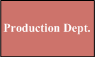 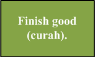 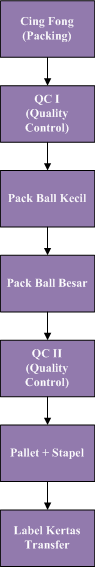 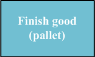 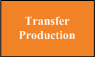 a. Supplier:Dalam hal ini yang menjadi sumber atau trigger dari proses packing adalah Production Departement (Devisi Kacang Atom) yang memproduksi produk Sukrob. Input:Entitas yang digunakan sebagai data input dari proses packing yaitu produk Sukro ori yang lolos inpeksi (kadar air) dalam bentuk curah.c. Process:Aktivitas yang terdapat dalam proses packing didapatkan dari observasi lapangan yang digambarkan pada gambar 4.1 yaitu mulai dari produk masuk mesin Cing Fong hingga proses palletisasi dan stapeld. Output:Keluaran dari produk sukro ini berupa produk finish good yang sudah terpaletisasi (stapel di pallet)e. Customer:Titik tujuan dari proses packing yaitu menuju proses transfer (Transfer Production)SupplierInputProcessOutputCustomer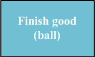 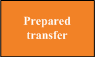 a. Supplier:Dalam hal ini yang menjadi sumber atau trigger dari proses packing adalah Production Departement (Devisi Snack) yang memproduksi produk Tic Tac b. Input:Entitas yang digunakan sebagai data input dari proses packing yaitu produk Sukro Tic Tac SP PGG 18 Gr yang lolos inpeksi (kadar air) dalam bentuk curah.c. Process:Aktivitas yang terdapat dalam proses packing didapatkan dari observasi lapangan yang digambarkan pada gambar 4.2 yaitu mulai dari produk masuk mesin Cing Fong hingga proses pengecekan X-Rays.d. Output:Keluaran dari produk Tic Tac ini berupa produk finish good yang dikemas dalam bentuk balle. Customer:Titik tujuan dari proses packing yaitu menuju proses transfer (Transfer Production) AktivitasJumlah MesinJumlah OperatorCYCLE TIME (Menit)Total Waktu Baku/ Operator/ Mesin (Menit)Total Output/ Shift/ OperatorTotal Output/ Shift/ OperatorCYCLE TIME/ Operator (Jam)ShiftUtilitasCing Fong22388,01,40270PB kecil6,37,0090%QC (Cek Kemasan)161,50,30360Renteng1,87,0026%QC (Cek Gramatur)261,50,20360Renteng1,27,0017%QC (Uji Kebocoran)263,00,30360Renteng1,87,0026%QC (Cek Residul Oksigen)113,03,00160Renteng8,07,00114%Pack Ball Kecil42922,00,20454PB kecil1,57,0022%Pack Ball Besar2822,01,40216PB besar5,07,0072%QC (X-rays)113,03,00160Pallet8,07,00114%Pallet + Stapel169,01,50110Pallet2,87,0039%Pelabelan111,01,00240Pallet4,07,0057%AktivitasJumlah MesinJumlah OperatorCYCLE TIME (Menit)Total Waktu Baku/ Operator/ Mesin (Menit)Total Output/ Shift/ OperatorTotal Output/ Shift/ OperatorCYCLE TIME/ Operator (Jam)ShiftUtilitasCing Fong2041281,60396PB kecil10,567,00151%QC (Cek Kemasan)161,50,30400Renteng2,007,0029%QC (Cek Gramatur)261,50,20400Renteng1,337,0019%QC (Uji Kebocoran)2630,30400Renteng2,007,0029%QC (Cek Residul Oksigen)1133,00160Renteng8,007,00114%Pack Ball Kecil122351,60396PB kecil10,567,00151%Pack Ball Besar46351,50216PB besar5,407,0077%QC (X-rays)1133,00180PB besar9,007,00129%NoAktivitasBKA (detik)BKB (detik)1Cing Fong215,26162,892QC (Cek Kemasan)30,0720,073QC (Cek Gramatur)25,6618,524QC (Uji Kebocoran)58,3738,845QC (Cek Residul Oksigen)130,9784,006Pack Ball Kecil318,44286,957Pack Ball Besar651,30577,468QC (X-rays)33,8522,589Pallet + Stapel496,35410,3810Pelabelan58,4340,06NoAktivitasN'NCukup1Cing Fong3,4510Yes2QC (Cek Kemasan)9,6210Yes3QC (Cek Gramatur)7,9210Yes4QC (Uji Kebocoran)7,8510Yes5QC (Cek Residul Oksigen)8,6210Yes6Pack Ball Kecil0,5010Yes7Pack Ball Besar0,6510Yes8QC (X-rays)9,1010Yes9Pallet + Stapel1,6110Yes10Pelabelan6,8410YesNoAktivitasWaktu Siklus (Menit) 1Cing Fong3,152QC (Cek Kemasan)0,423QC (Cek Gramatur)0,374QC (Uji Kebocoran)0,815QC (Cek Residul Oksigen)1,796Pack Ball Kecil5,047Pack Ball Besar10,248QC (X-rays)0,479Pallet + Stapel7,5610Pelabelan0,82SkillSkillSkillEffortEffortEffortEffortEffort+ 0,15A1Super skill+ 0,13A1A1Super skill+ 0,13A2Super skill+ 0,12A2A2Super skill+ 0,11B1Excellent+ 0,10B1B1Excellent+ 0,08B2Excellent+ 0,08B2B2Excellent+ 0,06C1Good+ 0,05C1C1Good+ 0,03C2Good+ 0,02C2C2Good  0,00DAverage  0,00DDAverage- 0,05E1Fair- 0,04E1E1Fair- 0,10E2Fair- 0,08E2E2Fair- 0,16F1Poor- 0,12F1F1Poor- 0,22F2Poor- 0,17F2F2PoorConditionConditionConditionConsistencyConsistencyConsistencyConsistencyConsistency+ 0,06AIdeal+ 0,04AIdealIdealIdealIdeal+ 0,04BExcellent+ 0,03BExcellentExcellentExcellentExcellent+ 0,02CGood+ 0,01CGoodGoodGoodGood  0,00DAverage  0,00DAverageAverageAverageAverage- 0,03EFair- 0,02EFairFairFairFair- 0,07FPoor- 0,04FPoorPoorPoorPoorNoAktivitasPeyesuaian (p)Waktu Normal (Menit)1Cing Fong1,063,342QC (Cek Kemasan)1,050,443QC (Cek Gramatur)0,980,364QC (Uji Kebocoran)1,110,905QC (Cek Residul Oksigen)1,132,026Pack Ball Kecil0,954,797Pack Ball Besar0,959,738QC (X-rays)1,240,589Pallet + Stapel0,977,3310Pelabelan1,050,86AktivitasAllowance (i)Waktu Baku (Menit)Jumlah MesinTotal Waktu Baku (Menit)Cing Fong0,153,8412284,60QC (Cek Kemasan)0,140,50010,60QC (Cek Gramatur)0,140,41120,90QC (Uji Kebocoran)0,181,06122,20QC (Cek Residul Oksigen)0,162,34812,40Pack Ball Kecil0,235,895423,60Pack Ball Besar0,2311,965224,00QC (X-rays)0,220,71110,80Pallet + Stapel0,208,79518,80Pelabelan0,060,91411,00AktivitasJumlah MesinJumlah OperatorCYCLE TIME (Menit)Total Waktu Baku/ Operator/ Mesin (Menit)Total Output/ Shift/ OperatorTotal Output/ Shift/ OperatorCYCLE TIME/ Operator (Jam)ShiftUtilitasCing Fong22384,61,30270PB kecil5,97,0084%QC (Cek Kemasan)160,60,10360Renteng0,67,009%QC (Cek Gramatur)260,90,10360Renteng0,67,009%QC (Uji Kebocoran)262,20,20360Renteng1,27,0017%QC (Cek Residul Oksigen)112,42,40160Renteng6,47,0091%Pack Ball Kecil42923,60,30454PB kecil2,37,0032%Pack Ball Besar2824,01,50216PB besar5,47,0077%QC (X-rays)110,80,80160Pallet2,17,0030%Pallet + Stapel168,81,50110Pallet2,87,0039%Pelabelan111,01,00240Pallet4,07,0057%AktivitasJumlah MesinJumlah OperatorCYCLE TIME (Menit)Total Waktu Baku/ Operator/ Mesin (Menit)Total Output/ Shift/ OperatorTotal Output/ Shift/ OperatorCYCLE TIME/ Operator (Jam)ShiftUtilitasCing Fong204126,91,60396PB kecil10,567,00151%QC (Cek Kemasan)161,30,30400Renteng2,007,0029%QC (Cek Gramatur)261,40,20400Renteng1,337,0019%QC (Uji Kebocoran)262,40,20400Renteng1,337,0019%QC (Cek Residul Oksigen)112,42,40160Renteng6,407,0091%Pack Ball Kecil12237,21,70396PB kecil11,227,00160%Pack Ball Besar46341,50216PB besar5,407,0077%QC (X-rays)110,80,80180PB besar2,407,0034%NoFailure ModeSeverityOccuranceDetectionRPNRankingNoFailure ModeSeverityOccuranceDetectionRPNRanking1Kelalaian dan ketidaktelitian operator dalam bekerja yang menyebabkan salah menghitung jumlah produk baik quantitymaupun item produk muat ke truk atau kontainer 85728012Proses pemindahan (material handling) baik transfer produk mapun order picking di gudang yang lama berdampak pada lamanya proses muat52330193Lingkungan kotor (sisa stapel, pallet berserakan) menghambat kerja forklift yang sedang melakukan aktivitas receiving di gudang maupun pickup pallet32212254Suara bising yang berada di area gudang dan muat marang menyebabkan operator (checker) tidak fokus terhadap kerjanya4114315Jumlah produk yang tertera di kertas inspeksi berbeda dengan jumlah riil yang terdapat di pallet84516056Tali stapel di pallet tidak mengikat produk dengan semestinya (posisi salah, kurang kencang, dll) berpotensi produk mudah jatuh3139287Jumlah tumpukan floor stacking diabaikan, dimana produk yang berada diposisi bawah mengalami defect (kempes, penyok, dll)53460168PB kecil dan PB besar menumpuk dibagian packaging dikarenakan layout yang sangat sempit dan tidak mangakomodir kapasitas output proses tiap shiftnya53575139Operator (picker) kurang mempunyai pengetahuan dan skill yang mumpuni dalam menata produk di kontainer sehingga penataan kurang rapi dan mengabaikan ketinggian tumpukan serta prioritas produk mana saja yg perlu didahulukan422162210Operator QC I hanya berfokus pada pengecekan gramatur, dan kebocoran, sehingga aktivitas pegecekan kemasan sering terbengkalai (diabaikan)634721511Operator (picker) kesulitan dalam melakukan identification produk di gudang dikarenakan kertas inspeksi tertutupi produk lain akibatnya banyak produk yang terlalu lama di gudang746168412Produk tergores benda-benda tajam dalam kontainer maupun bak truk624481713Pengecekan kondisi kontainer dan bak truk tidak dilakukan secara berkala akibatnya ditemukan zat-zat kimia berbahaya maupun bau aneh didalam truk712142414Mesin Cing Fong jarang dilakukan maintenance dan kalibrasi suhu pada sealer-nya sehingga produk yang dihasilkan berada diluar spesifikasi perusahaan (kemasan melipat/nyacah, ukuran melebar, bocor plastik, dll)776294215Pengecekan (quality control) pada proses pack1ing dilakukan tidak sesuai ketentuan waktu yang ditentukan sehingga melanggar prosedur (intruksi kerja) yang tersedia344481716Produk defect tetap dibiarkan dalam pallet sehingga memungkingkan kelolosan proses QC dibagian packing653901017Kondisi pallet yang tidak layak (kayu tajam mengelupas, paku keluar) menyebakan defect pada kemasan521102718Ukuran pallet yang tidak terstandarisasi dan tinggi tumpukan produk/pallet menyebabkan quantitiy produk berbeda-beda51153019Order dalam jumlah kecil (tidak dalam satuan pallet) menyebabkan produk tidak terkonsolidasi dengan baik di pallet. Dan memungkingkan kesalahan dalam penghitung ulang (proses loading barang)765210320Kualitas packaging yang berbeda-beda dari beberapa supplier berdampak pada daya tahan produk selama di gudang. Karena beberapa kemasan ada yang lapuk dan berdebu (durability rendah)342242021Pengecekan QC X-Rays terlalu cepat menyebabkan operator kesusahan saat mendeteksi dengan manual (melihat di layar monitor) akibatnya batu kerikil maupun benda-benda berbahaya lain lolos deteksi553751322Ikatan terpal bagian atas bak truk kendor menyebabkan produk tergoncang dan rawan terhadap cuaca buruk (terguyur air hujan, lembab, dll).565150623Penumpukan produk di outbond loading, dikarenakan picker dan petugas muat tidak berkoordinasi secara kooperatif224162224Produktivitas karyawan turun diakibatkan utilitas atau beban kerja yang diberikan sangat besar (>= 100%)564120725Working time tiap operator berbeda-beda, dikarenakan kurangnya pengawasan pihak operasional dan tidak ada waktu baku istirahat yang tepat di setiap proses. Waktu istirahat menyesuaikan batch produksi dan kerja operator445801226Lingkungan kerja yang panas (suhu ruangan tinggi) dan ventilasi kurang mengganggu kinerja operator saat bekerja456120727Area truk saat transfer finish good sangat padat dikarenakan melewati gudang raw material packaging yang ramai akan lalu lalang aktivitas material handling forklift11333228Mesin kebocoran (otomatis) mengalami kerusakan akibatnya QC kebocoran harus dilakukan secara manual423242029Operator mengobrol dan bercanda ditengah-tengah bekerja sehingga hasil sortasi (bentuk, warna, ukuran) pada bagian produksi tidak memenuhi spesifikasi456120730Material stapel tipis sehingga memungkinkan produk jatuh dari tumpukan pallet.22282931Ukuran isolatif tidak sesuai spesfikasi akibatnya produk keluar dari kemasan karton/ball11113332Lemahnya pengawasan operasional lapangan menyebabkan overload kapasitas muatan yang terjadi di truk223122533Operator kurang berhati-hati dalam mengoperasikan forklift sehingga menabrak pallet yang berisi muatan6539010AktivitasTotal Waktu VA (Menit)Total Waktu NVA (Menit)Total Waktu NNVA (Menit)Packing1425212Transfer3060Storage77158,5Loading1642212TOTAL4139532,5AktivitasTotal Waktu VA (Menit)Total Waktu NVA (Menit)Total Waktu NNVA (Menit)Packing1985312Transfer2649Storage15,512,55Loading1642214TOTAL403,591,540AktivitasTotal Waktu VA (Menit)Total Waktu NVA (Menit)Total Waktu NNVA (Menit)Packing142526,9Transfer29,560Storage73,1157,8Loading161,32211,7TOTAL405,99526,4AktivitasTotal Waktu VA (Menit)Total Waktu NVA (Menit)Total Waktu NNVA (Menit)Packing198,1538,3Transfer2646,4Storage14,712,53,5Loading164,32211,8TOTAL403,191,530AktivitasUtilitasUtilitasAktivitasCSMFSMCing Fong90%84%QC (Cek Kemasan)26%9%QC (Cek Gramatur)17%9%QC (Uji Kebocoran)26%17%QC (Cek Residul Oksigen)114%91%Pack Ball Kecil22%32%Pack Ball Besar72%77%QC (X-rays)114%30%Pallet + Stapel39%39%Pelabelan57%57%AktivitasUtilitasUtilitasAktivitasCSMFSMTransfer Pallet (forklift)76%82%Penataan Pallet114%107%Transfer Gudang Finish Good47%34%AktivitasUtilitasUtilitasAktivitasCSMFSMReceiving (forklift)100%79%QA (Kertas Transfer)39%31%QA (Quantity Produk)183%173%Pelabelan kertas Inspeksi131%126%Moving produk & Identification Location60%60%Storage (forklift & Remover)10%10%Update Stock54%54%AktivitasUtilitasUtilitasAktivitasCSMFSMChecker Ambil Pre-shipper1%1%Picker Ambil RM0%0%Order Picking34%34%Pemuatan Produk34%37%QA (Periksa Item & Quantity)91%89%Penarikan Salinan Pre-shipper6%6%Update Stock110%110%AktivitasUtilitasUtilitasAktivitasCSMFSMCing Fong151%151%QC (Cek Kemasan)29%29%QC (Cek Gramatur)19%19%QC (Uji Kebocoran)29%19%QC (Cek Residul Oksigen)114%91%Pack Ball Kecil151%160%Pack Ball Besar77%77%QC (X-rays)129%34%AktivitasUtilitasUtilitasAktivitasCSMFSMTransfer Pack Ball Besar104%99%QC (Kemasan)129%91%Pallet & Stapel45%48%Pelabelan Kertas Transfer40%40%AktivitasUtilitasUtilitasAktivitasCSMFSMReceiving (hand-pallet)111%56%QA (Kertas Transfer)127%93%QA (Quantity Produk)62%43%Pelabelan kertas Inspeksi29%18%Moving produk40%49%Identification Location 16%16%Storage (forklift & Remover)8%8%Update Stock18%18%AktivitasUtilitasUtilitasAktivitasCSMFSMChecker Ambil Pre-shipper1%1%Picker Ambil RM0%0%Order Picking34%34%Pemuatan Produk34%34%QA (Periksa Item & Quantity)107%90%Penarikan Salinan Pre-shipper6%6%Update Stock110%110%FaktorSebab AkibatProsesProsesProsesProsesFaktorSebab AkibatPackingTransferStorageLoadingManOperator kurang professionalSering mengobrol atau bercanda ketika bekerjaVVManOperator kurang fokus dan disiplin dalam bekerjaTidak teliti (kelalaian dalam bekerja)VVManKurang program-program pelatihan (training)Rendahnya skill operatorVVEnvironmentKondisi lantai gudang yang licin Proses pemindahan (handling produk) lamaVVEnvironmentArea transfer finish good sedang padatProses pemindahan (handling produk) lamaVEnvironmentJarak antar proses yang cukup jauhProses pemindahan (handling produk) lamaVVVEnvironmentSampah sisa stapel dan pallet berserakanLingkungan kotor VVEnvironmentBekas tumpahan bahan baku (tepung, bumbu, minyak, dll)Lingkungan kotor VEnvironmentKerasnya suara musik dan intruksi loading trukKebisingan suaraVVVMethodKurangnya koordinasi antar operatorBarang menumpuk di outbond saat proses muatVMethodTidak memperhatikan dimensi produk dan cara hitung produk muatan di truk yang masih manualJumlah tumpukan pada karton dan ball berbedaVMethodJumlah produk di pallet tidak sama dengan kertas label inspeksiOperator Kesulitan mencari produk (item & quantity)VVMethodPenempatan barang sembarang (tidak sesuai dengan kategori item)Operator Kesulitan mencari produk (item & quantity)VMethodKurang pengawasan dari pihak operasionalLabel kertas kontainer/bak truk tidak lengkapVMaterialsStapel terbuat dari bahan tipis dan ikatan terlalu kencangStapel yang mengikat ball di pallet lepasVVVMaterialsStock di gudang kosongProses transfer produk yang terlambatVMaterialsPallet tidak terstandarisasi dan produk defect diabaikan (tetap berada di pallet)Jumlah produk (quantity) di masing-masing pallet tidak samaVVVFaktorSebab AkibatProsesProsesProsesProsesFaktorSebab AkibatPackingTransferStorageLoadingManKurangnya SDM sebagai operator QA kemasan Produktivitas menurunVManOperator kurang fokus dalam bekerjaTidak teliti terhadap kerjanyaVVManKurangnya professionalitas dan motivasi kerja yang rendahOperator mengobrol dan bercanda ditengah-temgah bekerjaVManKurang disiplin dan mengabaikan waktu istirahatKelalaian bekerja (meninggalkan posisi kerja)VVMachineJumlah forklift transfer sedikitProses material handling sangat padatVVMachineTidak ada maintenance secara berkalaPerformansi mesin sealer kurang baikVMachinePemakaian yang berkepanjangan (overload)Sensor sealer pada Cing Fong sering error (tidak bisa digunakan)VManagementPendefinisian jobdesk kurang jelas dan rinci Beban kerja operator QC packing tinggi (>= 100%)VVManagementWaktu istirahat yang tidak terjadwalWorking time tiap operator berbeda-bedaVEnvironmentKayu yang terlalu tajam dan paku yang keluar palletKondisi pallet tidak layak untuk digunakanVVVEnvironmentPembersihan gudang tidak dilakukan secara berkalaProduk berdebuVMethodPengoperasian forklift tidak hati-hatiKemasan dalam bentuk karton atau ball penyok dan sobekVVVVMethodPengikatan stapel produk tidak kencangProduk jatuh dari tumpukanVVMethodTinggi tumpukan di floor stacking diabaikan Produk jatuh dari tumpukan di palletVMaterialsStock di gudang terlalu lamaKemasan lapuk dan berdebuVMaterialsIsolatif tidak merekat erat (mudah lepas)Packaging produk kurang baikVVMaterialsMengabaikan ukuran standar (panjang) penempelan isolatifPackaging produk kurang baikVMaterialsSupplier kemasan yang bermacam-macam (lebih dari satu)Kualitas kemasan yang berbeda-bedaVFaktorSebab AkibatProsesProsesProsesProsesFaktorSebab AkibatPackingTransferStorageLoadingManOperator kurang professionalSering mengobrol atau bercanda ketika bekerjaVVManOperator kurang fokus dan disiplin dalam bekerjaTidak teliti (kelalaian dalam bekerja)VVManKurangnya program-program pelatihan (training)Rendahnya skill operatorVVEnvironmentKondisi lantai gudang yang licin Proses pemindahan (handling produk) lamaVVEnvironmentArea transfer finish good sedang padatProses pemindahan (handling produk) lamaVEnvironmentJarak antar proses yang cukup jauhProses pemindahan (handling produk) lamaVVVEnvironmentSampah sisa stapel dan pallet berserakanLingkungan kotor VVEnvironmentBekas tumpahan bahan baku (tepung, bumbu, minyak, dll)Lingkungan kotor VEnvironmentKerasnya suara musik dan intruksi loading trukKebisingan suaraVVVMethodKurangnya koordinasi antar operatorBarang menumpuk di outbond saat proses muatVMethodTidak memperhatikan dimensi produk dan cara hitung produk muatan di truk yang masih manualJumlah tumpukan pada karton dan ball berbedaVMethodJumlah produk di pallet tidak sama dengan kertas label inspeksiOperator kesulitan mencari produk (item & quantity)VVMethodPenempatan barang sembarang (tidak sesuai dengan kategori item)Operator kesulitan mencari produk (item & quantity)VMethodKurang pengawasan dari pihak operasionalLabel  kertas kontainer/bak truk tidak lengkapVMaterialsStapel terbuat dari bahan tipis dan ikatan terlalu kencangStapel yang mengikat ball di pallet lepasVVVMaterialsStock di gudang kosongProses transfer produk yang terlambatVMaterialsPallet tidak terstandarisasi dan produk defect diabaikan (tetap berada di pallet)Jumlah produk (quantity) di masing-masing pallet tidak samaVVVMaterialsOrderdalam jumlah kecil atau sedikitProduk berceceran dan tidak terkonsolidasi dalam satu palletVFaktorSebab AkibatProsesProsesProsesProsesFaktorSebab AkibatPackingTransferStorageLoadingManOperator kurang professionalSering mengobrol atau bercanda ketika bekerjaVVManOperator kurang fokus dan disiplin dalam bekerjaTidak teliti (kelalaian dalam bekerja)VVManKurang program-program pelatihan (training)Rendahnya skill operatorVVEnvironmentKondisi lantai gudang yang licin Proses pemindahan (handling produk) lamaVVEnvironmentSampah sisa stapel dan pallet berserakanLingkungan kotor VVEnvironmentBekas tumpahan bahan baku (tepung, bumbu, minyak, dll)Lingkungan kotor VEnvironmentKerasnya suara musik dan intruksi loading trukKebisingan suaraVVVMethodKurangnya koordinasi antar operatorBarang menumpuk di outbond saat proses muatVMethodTidak memperhatikan dimensi produk dan cara hitung produk muatan di truk yang masih manualJumlah tumpukan pada karton dan ball berbedaVMethodJumlah produk di pallet tidak sama dengan kertas label inspeksiOperator Kesulitan mencari produk (item & quantity)VVMethodPenempatan barang sembarang (tidak sesuai dengan kategori item)Operator Kesulitan mencari produk (item & quantity)VMethodKurang pengawasan dari pihak operasionalLabel kertas kontainer/bak truk tidak lengkapVMaterialsStapel terbuat dari bahan tipis dan ikatan terlalu kencangStapel yang mengikat ball di pallet lepasVVVMaterialsPallet tidak terstandarisasi dan produk defect diabaikan (tetap berada di pallet)Jumlah produk (quantity) di masing-masing pallet tidak samaVVVNoProdukDevisiJenis KomplainTitik DistributorTotal Komplain (Kasus)1Sukro Ori 20 GrKacang AtomJumlah Muat Kurang IsiKarawang Barat142Sukro Ori 20 GrKacang AtomJumlah Muat Kurang IsiPluit143Sukro Ori 20 GrKacang AtomJumlah Muat Kurang IsiKodya Bekasi144Sukro Ori 20 GrKacang AtomJumlah Muat Kurang IsiPurwakarata 145Sukro Ori 20 GrKacang AtomJumlah Muat Kurang IsiCikupa146Sukro Ori 20 GrKacang AtomJumlah Muat Kurang IsiPulogadung147Sukro Ori 20 GrKacang AtomJumlah Muat Kurang IsiTambun148Sukro Ori 20 GrKacang AtomJumlah Muat Kurang IsiPulogadung149Sukro Ori 20 GrKacang AtomJumlah Muat Kurang IsiCikarang1410Sukro Ori 20 GrKacang AtomJumlah Muat Kurang IsiKarawang barat1411Sukro Ori 20 GrKacang AtomJumlah Muat Kurang IsiDumai1412Sukro Ori 20 GrKacang AtomJumlah Muat Kurang IsiPulogadung1413Sukro Ori 20 GrKacang AtomJumlah Muat Kurang IsiSubang1414Sukro Ori 20 GrKacang AtomJumlah Muat Kurang IsiSubang1415Sukro Ori 20 GrKacang AtomJumlah Muat Lebih IsiPulogadung516Sukro Ori 20 GrKacang AtomJumlah Muat Lebih IsiPangandaran517Sukro Ori 20 GrKacang AtomJumlah Muat Lebih IsiPekanbaru518Sukro Ori 20 GrKacang AtomJumlah Muat Lebih IsiPangandaran519Sukro Ori 20 GrKacang AtomJumlah Muat Lebih IsiRajeg520Sukro Ori 20 GrKacang AtomDefect isi ProdukTangsel421Sukro Ori 20 GrKacang AtomDefect isi ProdukPulogadung422Sukro Ori 20 GrKacang AtomDefect isi ProdukRajeg423Sukro Ori 20 GrKacang AtomDefect isi ProdukTeluk betung424Sukro Ori 20 GrKacang AtomDefect KemasanKuningan825Sukro Ori 20 GrKacang AtomDefect KemasanBima826Sukro Ori 20 GrKacang AtomDefect KemasanBima827Sukro Ori 20 GrKacang AtomDefect KemasanBima828Sukro Ori 20 GrKacang AtomDefect KemasanBima829Sukro Ori 20 GrKacang AtomDefect KemasanKodya Tangerang 2830Sukro Ori 20 GrKacang AtomDefect KemasanRengat831Sukro Ori 20 GrKacang AtomDefect KemasanTangsel832Sukro Ori 20 GrKacang AtomRusak Dalam PerjalananSerang333Sukro Ori 20 GrKacang AtomRusak Dalam PerjalananBima334Sukro Ori 20 GrKacang AtomRusak Dalam PerjalananSerang3TOTAL34NoProdukDevisiJenis KomplainTitik DistributorTotal Komplain (Kasus)1Tic Tac SP PGG 18 GrSnackJumlah Muat Kurang IsiCikupa102Tic Tac SP PGG 18 GrSnackJumlah Muat Kurang Isibanyuwangi103Tic Tac SP PGG 18 GrSnackJumlah Muat Kurang IsiTambun104Tic Tac SP PGG 18 GrSnackJumlah Muat Kurang IsiSidoarjo105Tic Tac SP PGG 18 GrSnackJumlah Muat Kurang IsiTulungagung106Tic Tac SP PGG 18 GrSnackJumlah Muat Kurang IsiSidoarjo107Tic Tac SP PGG 18 GrSnackJumlah Muat Kurang IsiCengkareng108Tic Tac SP PGG 18 GrSnackJumlah Muat Kurang IsiCikupa109Tic Tac SP PGG 18 GrSnackJumlah Muat Kurang IsiTangsel1010Tic Tac SP PGG 18 GrSnackJumlah Muat Kurang IsiTangerang1011Tic Tac SP PGG 18 GrSnackJumlah Muat lebih IsiCiamis112Tic Tac SP PGG 18 GrSnackDefect Isi ProdukPangandaran613Tic Tac SP PGG 18 GrSnackDefect Isi ProdukPulogadung614Tic Tac SP PGG 18 GrSnackDefect Isi ProdukPalu (Poso)615Tic Tac SP PGG 18 GrSnackDefect Isi ProdukSerang616Tic Tac SP PGG 18 GrSnackDefect Isi ProdukPluit617Tic Tac SP PGG 18 GrSnackDefect Isi ProdukPluit6TOTAL 17NoProdukDevisiJenis KomplainTitik DistributorJumlahSatuanTotal Quantity1Sukro Ori 20 GrKacang AtomJumlah Muat Kurang IsiKarawang Barat1Ball2372Sukro Ori 20 GrKacang AtomJumlah Muat Kurang IsiPluit1Ball2373Sukro Ori 20 GrKacang AtomJumlah Muat Kurang IsiKodya Bekasi1Ball2374Sukro Ori 20 GrKacang AtomJumlah Muat Kurang IsiPurwakarata 1Ball2375Sukro Ori 20 GrKacang AtomJumlah Muat Kurang IsiCikupa100Ball2376Sukro Ori 20 GrKacang AtomJumlah Muat Kurang IsiPulogadung1Ball2377Sukro Ori 20 GrKacang AtomJumlah Muat Kurang IsiTambun4Ball2378Sukro Ori 20 GrKacang AtomJumlah Muat Kurang IsiPulogadung6Ball2379Sukro Ori 20 GrKacang AtomJumlah Muat Kurang IsiCikarang88Ball23710Sukro Ori 20 GrKacang AtomJumlah Muat Kurang IsiKarawang barat1Ball23711Sukro Ori 20 GrKacang AtomJumlah Muat Kurang IsiDumai30Ball23712Sukro Ori 20 GrKacang AtomJumlah Muat Kurang IsiPulogadung1Ball23713Sukro Ori 20 GrKacang AtomJumlah Muat Kurang IsiSubang1Ball23714Sukro Ori 20 GrKacang AtomJumlah Muat Kurang IsiSubang1Ball23715Sukro Ori 20 GrKacang AtomJumlah Muat Lebih IsiPulogadung3Ball 4116Sukro Ori 20 GrKacang AtomJumlah Muat Lebih IsiPangandaran2Ball 4117Sukro Ori 20 GrKacang AtomJumlah Muat Lebih IsiPekanbaru12Crtn4118Sukro Ori 20 GrKacang AtomJumlah Muat Lebih IsiPangandaran35Ball 4119Sukro Ori 20 GrKacang AtomJumlah Muat Lebih IsiRajeg1Ball 4120Sukro Ori 20 GrKacang AtomDefect isi ProdukTangsel1Ball 621Sukro Ori 20 GrKacang AtomDefect isi ProdukPulogadung1Ball 622Sukro Ori 20 GrKacang AtomDefect isi ProdukRajeg4Ball 623Sukro Ori 20 GrKacang AtomDefect isi ProdukTeluk betung15Karung 624Sukro Ori 20 GrKacang AtomDefect KemasanKuningan1Ball 13025Sukro Ori 20 GrKacang AtomDefect KemasanBima10Ball 13026Sukro Ori 20 GrKacang AtomDefect KemasanBima40Ball 13027Sukro Ori 20 GrKacang AtomDefect KemasanBima50Ball 13028Sukro Ori 20 GrKacang AtomDefect KemasanBima21Ball 13029Sukro Ori 20 GrKacang AtomDefect KemasanKodya Tangerang 21Ball 13030Sukro Ori 20 GrKacang AtomDefect KemasanRengat6Ball 13031Sukro Ori 20 GrKacang AtomDefect KemasanTangsel1Ball 13032Sukro Ori 20 GrKacang AtomRusak Dalam PerjalananSerang1Ball 333Sukro Ori 20 GrKacang AtomRusak Dalam PerjalananBima1Ball 334Sukro Ori 20 GrKacang AtomRusak Dalam PerjalananSerang1Ball 3TOTAL417Ball NoProdukDevisiJenis KomplainTitik DistributorJumlahSatuanTotal Quantity1Tic Tac SP PGG 18 GrSnackJumlah Muat Kurang IsiCikupa1Ball 1132Tic Tac SP PGG 18 GrSnackJumlah Muat Kurang Isibanyuwangi1Ball 1133Tic Tac SP PGG 18 GrSnackJumlah Muat Kurang IsiTambun1Ball 1134Tic Tac SP PGG 18 GrSnackJumlah Muat Kurang IsiSidoarjo1Ball 1135Tic Tac SP PGG 18 GrSnackJumlah Muat Kurang IsiTulungagung1Karung 1136Tic Tac SP PGG 18 GrSnackJumlah Muat Kurang IsiSidoarjo1Ball 1137Tic Tac SP PGG 18 GrSnackJumlah Muat Kurang IsiCengkareng104Ball 1138Tic Tac SP PGG 18 GrSnackJumlah Muat Kurang IsiCikupa1Ball 1139Tic Tac SP PGG 18 GrSnackJumlah Muat Kurang IsiTangsel2Ball 11310Tic Tac SP PGG 18 GrSnackJumlah Muat Kurang IsiTangerang1Ball 11311Tic Tac SP PGG 18 GrSnackJumlah Muat lebih IsiCiamis1Ball 112Tic Tac SP PGG 18 GrSnackDefect Isi ProdukPangandaran1Ball 513Tic Tac SP PGG 18 GrSnackDefect Isi ProdukPulogadung1Ball 514Tic Tac SP PGG 18 GrSnackDefect Isi ProdukPalu (Poso)1Karung 515Tic Tac SP PGG 18 GrSnackDefect Isi ProdukSerang1Ball 516Tic Tac SP PGG 18 GrSnackDefect Isi ProdukPluit1Ball 517Tic Tac SP PGG 18 GrSnackDefect Isi ProdukPluit1Ball 5TOTAL119Ball BulanJumlah Kiriman (Kasus)Defect Kemasan (Kasus)PCLUCLLCLJan288000,0018518520,009452063-0,005748359Feb39650,0126262630,0018518520,008333333-0,00462963Mar436000,0018518520,008028867-0,004325163Apr397000,0018518520,008325165-0,004621461May237000,0018518520,010229994-0,00652629Jun362000,0018518520,008630882-0,004927179Jul308000,0018518520,009201161-0,005497457Aug369000,0018518520,008566275-0,004862571Sep39610,0025252530,0018518520,008333333-0,00462963Oct348000,0018518520,008765898-0,005062194Nov40120,0049875310,0018518520,008292798-0,004589095Dec382000,0018518520,008451035-0,004747332BulanJumlah Kiriman (Kasus)Defect Kemasan (Kasus)PCLUCLLCLJan288000,0018518520,008649687-0,004945983Feb39650,0126262630,0018518520,008649687-0,004945983Mar436000,0018518520,008649687-0,004945983Apr397000,0018518520,008649687-0,004945983May237000,0018518520,008649687-0,004945983Jun362000,0018518520,008649687-0,004945983Jul308000,0018518520,008649687-0,004945983Aug369000,0018518520,008649687-0,004945983Sep39610,0025252530,0018518520,008649687-0,004945983Oct348000,0018518520,008649687-0,004945983Nov40120,0049875310,0018518520,008649687-0,004945983Dec382000,0018518520,008649687-0,004945983BulanJumlah Kiriman (Kasus)Jumlah Muat Lebih Isi (Kasus)PCLUCLLCLJan288000,0011574070,007167991-0,004853177Feb396000,0011574070,006283251-0,003968436Mar436000,0011574070,006042465-0,00372765Apr397000,0011574070,006276791-0,003961976May237000,0011574070,007783214-0,005468399Jun362000,0011574070,006518566-0,004203751Jul30810,0032467530,0011574070,006969567-0,004654752Aug36920,0054200540,0011574070,006467471-0,004152656Sep396000,0011574070,006283251-0,003968436Oct348000,0011574070,006625342-0,004310527Nov401000,0011574070,006251194-0,003936379Dec38220,0052356020,0011574070,006376334-0,00406152BulanJumlah Kiriman (Kasus)Jumlah Muat Lebih Isi (Kasus)PCLUCLLCLJan288000,0011574070,006533437-0,004218622Feb396000,0011574070,006533437-0,004218622Mar436000,0011574070,006533437-0,004218622Apr397000,0011574070,006533437-0,004218622May237000,0011574070,006533437-0,004218622Jun362000,0011574070,006533437-0,004218622Jul30810,0032467530,0011574070,006533437-0,004218622Aug36920,0054200540,0011574070,006533437-0,004218622Sep396000,0011574070,006533437-0,004218622Oct348000,0011574070,006533437-0,004218622Nov401000,0011574070,006533437-0,004218622Dec38220,0052356020,0011574070,006533437-0,004218622BulanJumlah Kiriman (Jumlah Produk)Jumlah Muat Kurang Isi (Jumlah Produk)PCLUCLLCLJan158314009,01387E-050,000161721,85577E-05Feb23314641,71566E-059,01387E-050,0001491243,11534E-05Mar258727009,01387E-050,0001461323,41453E-05Apr2351791000,0004252089,01387E-050,0001488683,14089E-05May168045116,54587E-059,01387E-050,0001596162,06611E-05Jun214065880,000411099,01387E-050,0001516972,85807E-05Jul202665320,0001578969,01387E-050,0001534042,6873E-05Aug222447009,01387E-050,0001505262,97516E-05Sep23951128,35035E-069,01387E-050,0001483353,19425E-05Oct204736009,01387E-050,0001530842,71938E-05Nov223264009,01387E-050,0001504152,98622E-05Dec269183009,01387E-050,0001450343,52436E-05BulanJumlah Kiriman (Jumlah Produk)Jumlah Muat Kurang Isi (Jumlah Produk)PCLUCLLCLJan158314009,01387E-050,0001509842,92931E-05Feb23314641,71566E-059,01387E-050,0001509842,92931E-05Mar258727009,01387E-050,0001509842,92931E-05Apr2351791000,0004252089,01387E-050,0001509842,92931E-05May168045116,54587E-059,01387E-050,0001509842,92931E-05Jun214065880,000411099,01387E-050,0001509842,92931E-05Jul202665320,0001578969,01387E-050,0001509842,92931E-05Aug222447009,01387E-050,0001509842,92931E-05Sep23951128,35035E-069,01387E-050,0001509842,92931E-05Oct204736009,01387E-050,0001509842,92931E-05Nov223264009,01387E-050,0001509842,92931E-05Dec269183009,01387E-050,0001509842,92931E-05BulanJumlah Kiriman (Jumlah Produk)Defect Kemasan (Jumlah ProdukPCLUCLLCLJan158314004,94432E-050,000102459-3,57248E-06Feb2331461220,0005232774,94432E-059,31299E-055,75642E-06Mar258727004,94432E-059,0914E-057,97233E-06Apr235179004,94432E-059,29407E-055,94565E-06May168045004,94432E-050,000100901-2,0146E-06Jun214065004,94432E-059,50354E-053,85093E-06Jul202665004,94432E-059,63001E-052,58618E-06Aug222447004,94432E-059,41682E-054,71816E-06Sep23951114,17517E-064,94432E-059,25455E-056,34081E-06Oct204736004,94432E-059,60625E-052,82377E-06Nov22326473,1353E-054,94432E-059,40862E-054,80006E-06Dec269183004,94432E-059,01006E-058,78574E-06BulanJumlah Kiriman (Jumlah Produk)Defect Kemasan (Jumlah ProdukPCLUCLLCLJan158314004,94432E-059,45078E-054,37854E-06Feb2331461220,0005232774,94432E-059,45078E-054,37854E-06Mar258727004,94432E-059,45078E-054,37854E-06Apr235179004,94432E-059,45078E-054,37854E-06May168045004,94432E-059,45078E-054,37854E-06Jun214065004,94432E-059,45078E-054,37854E-06Jul202665004,94432E-059,45078E-054,37854E-06Aug222447004,94432E-059,45078E-054,37854E-06Sep23951114,17517E-064,94432E-059,45078E-054,37854E-06Oct204736004,94432E-059,45078E-054,37854E-06Nov22326473,1353E-054,94432E-059,45078E-054,37854E-06Dec269183004,94432E-059,45078E-054,37854E-06BulanJumlah Kiriman (Jumlah Produk)Jumlah Muat Kurang Isi (Jumlah Produk)PCLUCLLCLJan150285005,32427E-050,000109708-3,22264E-06Feb193160005,32427E-050,0001030493,43676E-06Mar220580005,32427E-059,98503E-056,6351E-06Apr198263005,32427E-050,0001024034,0819E-06May110844005,32427E-050,000118991-1,25055E-05Jun181958005,32427E-050,0001045591,92653E-06Jul15130921,3218E-055,32427E-050,000109517-3,03125E-06Aug16081931,86545E-055,32427E-050,000107827-1,34202E-06Sep21495814,65207E-065,32427E-050,0001004566,02955E-06Oct157694005,32427E-050,000108366-1,88022E-06Nov189654005,32427E-050,0001035072,9785E-06Dec2116151080,0005103615,32427E-050,0001008275,65809E-06BulanJumlah Kiriman (Jumlah Produk)Jumlah Muat Kurang Isi (Jumlah Produk)PCLUCLLCLJan150285005,32427E-050,0001050641,42144E-06Feb193160005,32427E-050,0001050641,42144E-06Mar220580005,32427E-050,0001050641,42144E-06Apr198263005,32427E-050,0001050641,42144E-06May110844005,32427E-050,0001050641,42144E-06Jun181958005,32427E-050,0001050641,42144E-06Jul15130921,3218E-055,32427E-050,0001050641,42144E-06Aug16081931,86545E-055,32427E-050,0001050641,42144E-06Sep21495814,65207E-065,32427E-050,0001050641,42144E-06Oct157694005,32427E-050,0001050641,42144E-06Nov189654005,32427E-050,0001050641,42144E-06Dec2116151080,0005103615,32427E-050,0001050641,42144E-06SupplierInputProcessOutputCustomer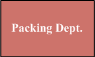 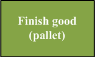 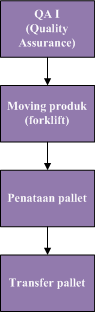 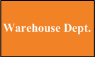 SupplierInputProcessOutputCustomer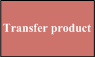 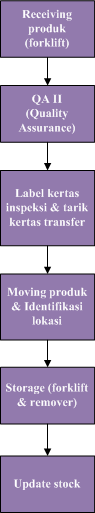 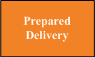 SupplierInputProcessOutputCustomer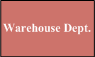 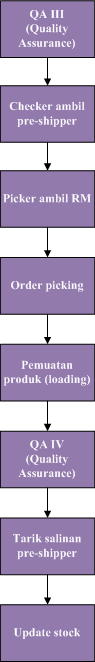 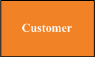 SupplierInputProcessOutputCustomer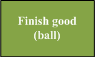 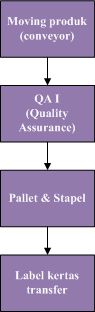 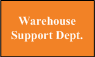 SupplierInputProcessOutputCustomer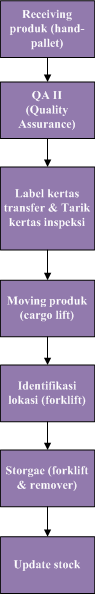 SupplierInputProcessOutputCustomerNoAktivitasTotal Waktu (Menit)C/O (Menit)Uptime (%)MesinOperator1Cing Fong88,01902232QC (Cek Kemasan)1,50100063QC (Cek Gramatur)1,50100264QC (Uji Kebocoran)3,00100265QC (Cek Residul Oksigen)3,00100116Pack Ball Kecil22,00934297Pack Ball Besar22,0095288QC (X-rays)3,00100119Pallet + Stapel9,001001110Pelabelan1,0010016NoAktivitasTotal Waktu (Menit)C/O(Menit)Uptime (%)MesinOperator1Transfer Pallet (forklift)20,0095112Penataan Pallet3,0095113Transfer Gudang Finish Good7,009822NoAktivitasTotal Waktu (Menit)C/O (Menit)Uptime (%)MesinOperator1Receiving (forklift)15,0095222QA (Kertas Transfer)1,50100033QA (Quantity Produk)7,00100034Pelabelan kertas Inspeksi5,00100035Moving produk & Identification Location40,0093666Storage (forklift & Remover)12,0095886Update Stock5,0010044NoAktivitasTotal Waktu (Menit)C/O (Menit)Uptime (%)MesinOperator1Checker Ambil Pre-shipper2,001000142Picker Ambil RM10,0010014143Order Picking105,009514144Pemuatan Produk35,00100225QA (Periksa Item & Quantity)12,00100016Penarikan Salinan Pre-shipper2,00100017Update Stock10,0010044NoAktivitasTotal Waktu (Menit)C/O (Menit)Uptime (%)MesinOperator1Cing Fong128,00902042QC (Cek Kemasan)1,50100063QC (Cek Gramatur)1,50100264QC (Uji Kebocoran)3,00100265QC (Cek Residul Oksigen)3,00100116Pack Ball Kecil35,001000227Pack Ball Besar35,00100468QC (X-rays)3,0010011NoAktivitasTotal Waktu (Menit)C/O (Menit)Uptime (%)MesinOperator1Transfer Pack Ball Besar15,00100112QC (Kemasan)9,00100013Pallet & Stapel10,00100084Pelabelan Kertas Transfer1,0010002NoAktivitasTotal Waktu (Menit)C/O (Menit)Uptime (%)MesinOperator1Receiving (hand-pallet)2,0095442QA (Kertas Transfer)3,00100023QA (Quantity Produk)2,00100024Pelabelan kertas Inspeksi1,00100025Moving produk2,0098226Identification Location 6,0093667Storage (forklift & Remover)3,0095888Update Stock1,5010044NoAktivitasTotal Waktu (Menit)C/O (Menit)Uptime (%)MesinOperator1Checker Ambil Pre-shipper2,001000142Picker Ambil RM10,0010014143Order Picking105,009514144Pemuatan Produk35,00100225QA (Periksa Item & Quantity)14,00100016Penarikan Salinan Pre-shipper2,00100017Update Stock10,0010044AktivitasJumlah MesinJumlah OperatorCYCLE TIME (Menit)Total Waktu Baku/ Operator/ Mesin (Menit)Total Output/ Shift/ OperatorTotal Output/ Shift/ OperatorCYCLE TIME/ Operator (Jam)ShiftUtilitasTransfer Pallet (forklift)1120,020,0016Muatan5,337,0076%Penataan Pallet113,03,00160Pallet8,007,00114%Transfer Gudang Finish Good227,01,80110Muatan3,307,0047%AktivitasJumlah MesinJumlah OperatorCYCLE TIME (Menit)Total Waktu Baku/ Operator/ Mesin (Menit)Total Output/ Shift/ OperatorTotal Output/ Shift/ OperatorCYCLE TIME/ Operator (Jam)ShiftUtilitasReceiving (forklift)2215,03,80110Muatan6,977,00100%QA (Kertas Transfer)111,51,50110Pallet2,757,0039%QA (Quantity Produk)117,07,00110Pallet12,837,00183%Pelabelan kertas Inspeksi115,05,00110Pallet9,177,00131%Moving produk & Identification Location6640,01,20210Pallet4,207,0060%Storage (forklift & Remover)8812,00,20210Pallet0,707,0010%Update Stock445,00,40565Pallet3,777,0054%AktivitasJumlah MesinJumlah OperatorCYCLE TIME (Menit)Total Waktu Baku/ Operator/ Mesin (Menit)Total Output/ Shift/ OperatorTotal Output/ Shift/ OperatorCYCLE TIME/ Operator (Jam)ShiftUtilitasChecker Ambil Pre-shipper1142,00,2016Pre-shipper0,057,001%Picker Ambil RM141410,00,1016RM0,037,000%Order Picking1414105,00,60240Pallet2,407,0034%Pemuatan Produk2235,08,8016Pre-shipper2,357,0034%QA (Periksa Item & Quantity)1112,012,0032Pallet6,407,0091%Penarikan Salinan Pre-shipper112,02,0012Pre-shipper0,407,006%Update Stock4410,00,70660Pallet7,707,00110%AktivitasJumlah MesinJumlah OperatorCYCLE TIME (Menit)Total Waktu Baku/ Operator/ Mesin (Menit)Total Output/ Shift/ OperatorTotal Output/ Shift/ OperatorCYCLE TIME/ Operator (Jam)ShiftUtilitasTransfer Pack Ball Besar1115,015,0029Muatan7,257,00104%QC (Kemasan)119,09,0060Pallet9,007,00129%Pallet & Stapel1810,01,30145Pallet3,147,0045%Pelabelan Kertas Transfer121,00,50340Pallet2,837,0040%AktivitasJumlah MesinJumlah OperatorCYCLE TIME (Menit)Total Waktu Baku/ Operator/ Mesin (Menit)Total Output/ Shift/ OperatorTotal Output/ Shift/ OperatorCYCLE TIME/ Operator (Jam)ShiftUtilitasReceiving (hand-pallet)442,00,202340PB besar7,807,00111%QA (Kertas Transfer)123,01,50355Pallet8,887,00127%QA (Quantity Produk)122,01,00260Pallet4,337,0062%Pelabelan kertas Inspeksi121,00,50246Pallet2,057,0029%Moving produk222,00,50340Pallet2,837,0040%Identification Location 666,00,20340Pallet1,137,0016%Storage (forklift & Remover)883,00,10340Pallet0,577,008%Update Stock441,50,10738Pallet1,237,0018%AktivitasJumlah MesinJumlah OperatorCYCLE TIME (Menit)Total Waktu Baku/ Operator/ Mesin (Menit)Total Output/ Shift/ OperatorTotal Output/ Shift/ OperatorCYCLE TIME/ Operator (Jam)ShiftUtilitasChecker Ambil Pre-shipper1142,00,2016Pre-shipper0,057,001%Picker Ambil RM141410,00,1016RM0,037,000%Order Picking1414105,00,60240Pallet2,407,0034%Pemuatan Produk2235,08,8016Pre-shipper2,357,0034%QA (Periksa Item & Quantity)1114,014,0032Pallet7,477,00107%Penarikan Salinan Pre-shipper112,02,0012Pre-shipper0,407,006%Update Stock4410,00,70660Pallet7,707,00110%ObservasiCing Fong (Detik)QC Kemasan (Detik)QC Cek Gramatur (Detik)QC Uji Kebocoran (Detik)QC Cek Residul Oksigen (Detik)Pack Ball Kecil (Detik)Pack Ball Besar (Detik)QC X-rays (Detik)Pallet + Stapel (Detik)Pelabelan (Detik)1195,6524,9621,1449,2293,87302,80620,6727,98460,9548,112177,3426,5820,5243,03100,68312,22631,3325,84442,4352,543197,4122,9322,1042,03117,21303,35596,2629,80434,0348,014176,5624,6021,3548,56110,25298,42623,1926,71447,7953,195194,5323,2823,9247,36119,56309,34618,2431,60448,7242,396196,9725,9021,6451,899,62291,73626,7330,23450,2352,957191,0824,5623,6952,44107,99302,71620,2626,60471,8846,158189,0329,3025,0049,01111,66301,48592,2625,34433,7651,189197,3122,3719,7351,13101,39304,69605,9930,91476,0549,3610174,926,2321,8051,47112,61300,20608,9027,14467,7948,58Jumlah1890,78250,71220,89486,051074,843026,946143,83282,154533,63492,46Rata-rata189,07825,07122,08948,605107,484302,694614,38328,215453,36349,246Rata-rata (Menit)3,150,420,370,811,795,0410,240,477,560,82ObservasiTransfer Pallet (Detik)Penataan Pallet (Detik)Transfer Gudang Finish Good (Detik)11145,82147,44139,7821226,52134,17150,431202,56144,67131,5241113,8133,1146,5351118,28132,96149,2861086,98158,38145,0971163,65155,65147,481137,52158,07138,1591156,52146,46145,58101167,44151,81156,4Jumlah11519,091462,711450,13Rata-rata (Detik)1151,909146,271145,013Rata-rata (Menit)19,202,442,42ObservasiReceiving (Detik)QA Kertas Transfer (Detik)QA Quantity Produk (Detik)Pelabelan kertas Inspeksi (Detik)Moving produk & Identification Location (Detik)Storage (Detik)Update Stock (Detik)1320,0753,26308,08301,8300,4464,0359,742321,1162,85314,12298,89302,1558,7270,483348,5558,42255,57260,78295,264,9974,634324,4760,54274,83288,83284,1270,8171,265345,1365,31280,12263,74261,3365,9465,736335,6161,46272,58309,66289,6670,1373,727259,4156,61320,22284,33326,9570,666,278330,1855,95300,15305,04276,7569,6766,179299,5256,77286,73311,06294,4366,6364,3410317,5663,53276,42271,33254,2358,566,14Jumlah3201,61594,72888,822895,462885,26660,02678,48Rata-rata (Detik)320,16159,47288,882289,546288,52666,00267,848Rata-rata (Menit)5,340,994,814,834,811,101,13ObservasiChecker Ambil Pre-shipper (Detik)Picker Ambil RM (Detik)Order Picking (Detik)Pemuatan Produk (Detik)QA Periksa Item & Quantity (Detik)Penarikan Salinan Pre-shipper (Detik)Update Stock (Detik)1115,1140,99312,37799,32549,51117,24129,042114,2138,21357,46873,72548,03104,57109,123109,542,13319,09823,34569,52112,61123,12495,7438,23358,32808,55508,3898,68112,47598,7131,67344,04826,36678,31113,93137,77697,6836,85328,35867,16589,52109,99132,41795,6941,73365,37810,59552,46121,15124,47896,4639,46343,37818,01589,28113,33118,78994,3640,97354,46864,68577,17100,87118,3210108,3940,11332,67773,95608,2199,94114,54Jumlah Waktu1025,85390,353415,58265,685770,391092,311220,04Rata-rata (Detik)102,58539,035341,55826,568577,039109,231122,004Rata-rata (Menit)1,710,655,6913,789,621,822,03ObservasiCing Fong (Detik)QC Cek Kemasan (Detik)QC  Cek Gramatur (Detik)QC Uji Kebocoran (Detik)QC Cek Residul Oksigen (Detik)Pack Ball Kecil (Detik)Pack Ball Besar (Detik)QC X-rays (Detik)1324,3256,0836,0649,96107,731960,39461,7532,612352,4367,9229,8559,54118,892006,57471,1230,653307,7965,4238,0352,76109,961750,92394,6528,294375,0562,9538,3648,6113,181895,07398,4427,095296,6263,1437,7549,3793,121725,35377,4926,416345,1456,2336,457,39117,621896,27416,4432,657353,6369,7736,5755,62106,022055,5442,5527,348342,0859,3940,959,52108,141894,88445,4829,99313,7265,834,1250,15116,481920,94427,3630,8810323,7862,6337,0853,5105,61739,43472,7331,32Jumlah3334,56629,33365,12536,411096,7418845,324308,01297,14Rata-rata (Detik)333,45662,93336,51253,641109,6741884,532430,80129,714Rata-rata (Menit)5,561,050,610,891,8331,417,180,50ObservasiTransfer Pack Ball Besar (Detik)QC Kemasan (Detik)Pallet & Stapel (Detik)Pelabelan Kertas Transfer (Detik)1812,85326,86511,5657,092898,26316,95486,0559,543917,61339,73533,2251,934850,7342,45573,3850,045791,72315,63467,1956,356854,89357,19559,7948,177878,24293,41492,2959,788774,9364,72469,9455,969908,56321,47501,0653,9310799,88355,04548,8955,54Jumlah8487,613333,455143,37548,33Rata-rata (Detik)848,761333,345514,33754,833Rata-rata (Menit)14,155,568,570,91ObservasiReceiving (Detik)QA Kertas Transfer (Detik)QA Quantity Produk (Detik)Pelabelan kertas Inspeksi (Detik)Moving produk (Detik)Identification Location (Detik)Storage (Detik)Update Stock (Detik)117,33112,0949,8531,5362,5242,8317,1116,98213,88131,8553,0729,9957,8946,6615,9619,61316,86126,5460,9727,9955,3645,5818,0415,97413,99113,8157,728,560,2445,5315,2117,55515,84105,5162,1230,4563,9148,2817,6717,61614,26114,6461,6631,3465,346,7816,0816,03714,75115,2855,9125,4457,6639,7418,2915,29816,65117,7261,8928,9158,4939,0615,5418,54916,35122,0155,4825,7460,1347,1618,7916,611016,39122,7453,3926,2856,8140,9617,7418,78Jumlah156,31182,19572,04286,17598,31442,58170,43172,97Rata-rata (Detik)15,63118,21957,20428,61759,83144,25817,04317,297Rata-rata (Menit)0,261,970,950,481,000,740,280,29ObservasiChecker Ambil Pre-shipper (Detik)Picker Ambil RM (Detik)Order Picking (Detik)Pemuatan Produk (Detik)QA Periksa Item & Quantity (Detik)Penarikan Salinan Pre-shipper (Detik)Update Stock (Detik)1128,5159,39292,44808,79499,74112,93149,372117,6161,99330,32690,14558,56126,9139,253105,9552,69348,75816,25591102,34138,794109,5856,33352,92689,09571,06120,69140,425125,4759,32365,58778,06524,82117,24147,776122,7360,56339,05793,45552,23124,35137,917123,1462,65299,86772,4511,38108,83148,998113,4750,3360,54817,06467,36114,02153,059120,6753,79361,33811,42562,14128,26137,810101,452,65331,87783,9538,76125,96152Jumlah1168,53569,673382,667760,565377,051181,521445,35Rata-rata (Detik)116,85356,967338,266776,056537,705118,152144,535Rata-rata (Menit)1,950,955,6412,938,961,972,41NoAktivitasBKA (Detik)BKB (Detik)1Transfer Pallet (forklift)1270,271033,552Penataan Pallet174,66117,883Transfer Gudang Finish Good164,73125,30NoAktivitasBKA (Detik)BKB (Detik)1Receiving (forklift)393,04247,282QA (Kertas Transfer)70,0648,883QA (Quantity Produk)348,23229,534Pelabelan kertas Inspeksi343,11235,985Moving produk & Identification Location348,14228,916Storage (forklift & Remover)78,7153,307Update Stock80,5755,13NoAktivitasBKA (Detik)BKB (Detik)1Checker Ambil Pre-shipper125,8679,312Picker Ambil RM47,3130,763Order Picking392,43290,674Pemuatan Produk918,98734,165QA (Periksa Item & Quantity)706,06448,016Penarikan Salinan Pre-shipper131,2087,267Update Stock147,8296,19NoAktivitasBKA (Detik)BKB (Detik)1Cing Fong402,39264,522QC (Cek Kemasan)75,6850,183QC (Cek Gramatur)44,2928,744QC (Uji Kebocoran)65,1642,125QC (Cek Residul Oksigen)131,0388,326Pack Ball Kecil2207,361561,717Pack Ball Besar526,14335,468QC (X-rays)35,5123,92NoAktivitasBKA (Detik)BKB (Detik)1Transfer Pack Ball Besar995,90701,622QC (Kemasan)396,97269,723Pallet & Stapel621,49407,194Pelabelan Kertas Transfer65,3344,34NoAktivitasBKA (Detik)BKB (Detik)1Receiving (hand-pallet)17,7513,512QA (Kertas Transfer)139,8596,583QA (Quantity Produk)69,2345,174Pelabelan kertas Inspeksi34,2722,975Moving produk68,5051,176Identification Location 53,2835,247Storage (forklift & Remover)18,9915,108Update Stock19,8514,75NoAktivitasBKA (Detik)BKB (Detik)1Checker Ambil Pre-shipper142,1691,552Picker Ambil RM69,1144,833Order Picking410,32266,214Pemuatan Produk913,32638,795QA (Periksa Item & Quantity)643,50431,916Penarikan Salinan Pre-shipper142,4693,847Update Stock162,00127,07NoAktivitasN'NCukup1Transfer Pallet (forklift)1,8810Yes2Penataan Pallet6,7710Yes3Transfer Gudang Finish Good3,3610YesNoAktivitasN'NCukup1Receiving (forklift)9,2310Yes2QA (Kertas Transfer)6,0910Yes3QA (Quantity Produk)7,5210Yes4Pelabelan kertas Inspeksi6,1010Yes5Moving produk & Identification Location7,6110Yes6Storage (forklift & Remover)6,9610Yes7Update Stock6,6010YesNoAktivitasN'NCukup1Checker Ambil Pre-shipper9,3110Yes2Picker Ambil RM9,0410Yes3Order Picking3,9610Yes4Pemuatan Produk2,2210Yes5QA (Periksa Item & Quantity)8,8910Yes6Penarikan Salinan Pre-shipper7,3310Yes7Update Stock8,0610YesNoAktivitasN'NCukup1Cing Fong7,6110Yes2QC (Cek Kemasan)7,7010Yes3QC (Cek Gramatur)9,2610Yes4QC (Uji Kebocoran)8,7610Yes5QC (Cek Residul Oksigen)6,8810Yes6Pack Ball Kecil5,2210Yes7Pack Ball Besar8,7210Yes8QC (X-rays)8,5810YesNoAktivitasN'NCukup1Transfer Pack Ball Besar5,3410Yes2QC (Kemasan)6,4910Yes3Pallet & Stapel7,7210Yes4Pelabelan Kertas Transfer7,0510YesNoAktivitasN'NCukup1Receiving (hand-pallet)9,8210Yes2QA (Kertas Transfer)6,0710Yes3QA (Quantity Produk)8,3510Yes4Pelabelan kertas Inspeksi8,8810Yes5Moving produk4,1810Yes6Identification Location 8,2010Yes7Storage (forklift & Remover)7,8210Yes8Update Stock9,2110YesNoAktivitasN'NCukup1Checker Ambil Pre-shipper8,4510Yes2Picker Ambil RM8,5610Yes3Order Picking8,0810Yes4Pemuatan Produk5,5610Yes5QA (Periksa Item & Quantity)6,8910Yes6Penarikan Salinan Pre-shipper7,6410Yes7Update Stock2,6710YesAktivitasCing FongCing FongQC (Cek Kemasan)QC (Cek Kemasan)QC (Cek Gramatur)QC (Cek Gramatur)QC (Uji Kebocoran)QC (Uji Kebocoran)QC (Cek Residul Oksigen)QC (Cek Residul Oksigen)Pack Ball KecilPack Ball KecilPack Ball BesarPack Ball BesarPack Ball BesarQC (X-rays)QC (X-rays)QC (X-rays)Pallet + StapelPallet + StapelPallet + StapelPelabelanPelabelanPelabelanSkillC20,03C20,03D0,00B20,08B20,08D0,00D0,00B1B10,11DD0,00DD0,00EffortC10,05D0,00D0,00C20,02C10,05D0,00D0,00B1B10,10C2C20,02C2C20,02ConditionD0,00C0,02D0,00D0,00D0,00E-0,03E-0,03DD0,00EE-0,03CC0,02ConsistencyE-0,02D0,00E-0,02C0,01D0,00E-0,02E-0,02BB0,03EE-0,02CC0,01TOTAL0,060,060,050,05-0,02-0,020,110,110,130,13-0,05-0,05-0,05-0,05-0,050,240,240,24-0,03-0,03-0,030,050,050,05AktivitasTransfer Pallet (forklift)Transfer Pallet (forklift)Penataan PalletPenataan PalletTransfer Gudang Finish GoodTransfer Gudang Finish GoodSkillC20,03D0,00C20,03EffortE1-0,04D0,00E1-0,04ConditionD0,00D0,00E1-0,03ConsistencyE-0,02C0,01D0,00TOTAL-0,03-0,030,010,01-0,04-0,04AktivitasReceiving (forklift)Receiving (forklift)QA (Kertas Transfer)QA (Kertas Transfer)QA (Quantity Produk)QA (Quantity Produk)Pelabelan kertas InspeksiPelabelan kertas InspeksiMoving produk & Identification LocationMoving produk & Identification LocationStorage (forklift & Remover)Storage (forklift & Remover)Update StockUpdate StockSkillD0,00D0,00B20,08E1-0,05C20,03C20,03C20,03EffortE1-0,04D0,00C10,05E2-0,04D0,00E1-0,04E1-0,04ConditionD0,00D0,00B0,04D0,00C0,02D0,00D0,00ConsistencyE-0,02C0,01C0,01C0,01E-0,02D0,00E-0,02TOTAL-0,06-0,060,010,010,180,18-0,08-0,080,030,03-0,01-0,01-0,03-0,03AktivitasChecker Ambil Pre-shipperChecker Ambil Pre-shipperPicker Ambil RMPicker Ambil RMOrder PickingOrder PickingPemuatan ProdukPemuatan ProdukQA (Periksa Item & Quantity)QA (Periksa Item & Quantity)Penarikan Salinan Pre-shipperPenarikan Salinan Pre-shipperUpdate StockUpdate StockSkillE1-0,05E1-0,05C20,03D0,00C20,03D0,00C20,03EffortD0,00D0,00E1-0,04C20,02E1-0,04D0,00D0,00ConditionC0,02C0,02D0,00D0,00E-0,03D0,00C0,02ConsistencyD0,00D0,00E-0,03E-0,02D0,00D0,00D0,00TOTAL-0,03-0,03-0,03-0,03-0,04-0,0400-0,04-0,04000,050,05AktivitasCing FongCing FongQC (Cek Kemasan)QC (Cek Kemasan)QC (Cek Gramatur)QC (Cek Gramatur)QC (Uji Kebocoran)QC (Uji Kebocoran)QC (Cek Residul Oksigen)QC (Cek Residul Oksigen)Pack Ball KecilPack Ball KecilPack Ball BesarPack Ball BesarQC (X-rays)QC (X-rays)SkillC20,03C20,03D0,00B20,08B20,08D0,00D0,00B10,11EffortD0,00D0,00D0,00C20,02C10,05E1-0,04E1-0,04B10,10ConditionD0,00C0,02D0,00D0,00D0,00D0,00D0,00D0,00ConsistencyE-0,02D0,00E-0,02C0,01D0,00C0,01C0,01B0,03TOTAL0,010,010,050,05-0,02-0,020,110,110,130,13-0,03-0,03-0,03-0,030,240,24AktivitasTransfer Pack Ball BesarTransfer Pack Ball BesarQC (Kemasan)QC (Kemasan)Pallet & StapelPallet & StapelPelabelan Kertas TransferPelabelan Kertas TransferSkillE1-0,05D0,00C20,03D0,00EffortC20,02D0,00C20,02C20,02ConditionD0,00C0,02D0,00D0,00ConsistencyC0,01C0,01D0,00E-0,02TOTAL-0,02-0,020,030,030,050,0500AktivitasReceiving (hand-pallet)Receiving (hand-pallet)QA (Kertas Transfer)QA (Kertas Transfer)QA (Quantity Produk)QA (Quantity Produk)Pelabelan kertas InspeksiPelabelan kertas InspeksiMoving produkMoving produkIdentification Location Identification Location Storage (forklift & Remover)Storage (forklift & Remover)Update StockUpdate StockSkillD0,00D0,00C10,06E1-0,05C20,03C20,03C20,03C20,03EffortC20,03D0,00C20,03D0,00E1-0,04D0,00E1-0,04D0,00ConditionC0,02D0,00D0,00D0,00C0,02D0,00D0,00C0,02ConsistencyE-0,02C0,01C0,01C0,01E-0,03D0,00E-0,02D0,00TOTAL0,030,030,010,010,100,10-0,04-0,04-0,02-0,020,030,03-0,03-0,030,050,05AktivitasChecker Ambil Pre-shipperChecker Ambil Pre-shipperPicker Ambil RMPicker Ambil RMOrder PickingOrder PickingPemuatan ProdukPemuatan ProdukQA (Periksa Item & Quantity)QA (Periksa Item & Quantity)Penarikan Salinan Pre-shipperPenarikan Salinan Pre-shipperUpdate StockUpdate StockSkillD0,00E1-0,05C20,03D0,00C10,06D0,00C20,03EffortE1-0,04D0,00D0,00C10,02D0,00E-0,04D0,00ConditionC0,02C0,02D0,00D0,00C0,02D0,00E-0,03ConsistencyE-0,02D0,00E-0,03E-0,02E-0,02E-0,02D0,00TOTAL-0,04-0,04-0,03-0,03000,000,000,060,06-0,06-0,0600NoAktivitasPerformance (p)Waktu Normal (Menit)1Transfer Pallet (forklift)0,9718,622Penataan Pallet1,012,463Transfer Gudang Finish Good0,962,32NoAktivitasPerformance (p)Waktu Normal (Menit)1Receiving (forklift)0,945,022QA (Kertas Transfer)1,011,003QA (Quantity Produk)1,185,684Pelabelan kertas Inspeksi0,924,445Moving produk & Identification Location1,034,956Storage (forklift & Remover)0,991,097Upadate Stock0,971,10NoAktivitasPerformance (p)Waktu Normal (Menit)1Checker Ambil Pre-shipper0,971,662Picker Ambil RM0,970,633Order Picking0,965,464Pemuatan Produk1,0013,785QA (Periksa Item & Quantity)0,969,236Penarikan Salinan Pre-shipper1,001,827Update Stock1,052,14NoAktivitasPenyesuaian (p)Waktu Normal (Menit)1Cing Fong1,015,612QC (Cek Kemasan)1,051,103QC (Cek Gramatur)0,980,604QC (Uji Kebocoran)1,110,995QC (Cek Residul Oksigen)1,132,076Pack Ball Kecil0,9730,477Pack Ball Besar0,976,968QC (X-rays)1,240,61NoAktivitasPenyesuaian (p)Waktu Normal (Menit)1Transfer Pack Ball Besar0,9813,862QC (Kemasan)1,035,723Pallet & Stapel1,059,004Pelabelan Kertas Transfer1,000,91NoAktivitasPenyesuaian (p)Waktu Normal (Menit)1Receiving (hand-pallet)1,030,272QA (Kertas Transfer)1,011,993QA (Quantity Produk)1,101,054Pelabelan kertas Inspeksi0,960,465Moving produk0,980,986Identification Location 1,030,767Storage (forklift & Remover)0,970,288Update Stock1,050,30NoAktivitasPenyesuaian (p)Waktu Normal (Menit)1Checker Ambil Pre-shipper0,961,872Picker Ambil RM0,970,923Order Picking1,005,644Pemuatan Produk1,0012,935QA (Periksa Item & Quantity)1,069,506Penarikan Salinan Pre-shipper0,941,857Update Stock1,002,41Kriteria PenilaianCing FongQC (Cek Kemasan)QC (Cek Gramatur)QC (Uji Kebocoran)QC (Cek Residul Oksigen)Pack Ball KecilPack Ball BesarQC (X-rays)Pallet + StapelPelabelanTenaga kerja yang dikeluarkan5%2%2%3%3%5%5%3%7%1%Sikap bekerja3%1%1%1%1%2%2%1%3%1%Gerakan kerja0%2%2%2%2%3%3%1%5%0%Kelelahan mata1%3%3%6%4%6%6%12%1%2%Keadaan temperatur tempat kerja2%2%2%2%2%4%4%2%1%1%Keadaan atmosfer3%3%3%3%3%2%2%2%2%0%Keadaan lingkungan yang baik1%1%1%1%1%1%1%1%1%1%TOTAL15%14%14%18%16%23%23%22%20%6%KeteranganTransfer Pallet (forklift)Penataan PalletTransfer Gudang Finish GoodTenaga kerja yang dikeluarkan6%5%6%Sikap bekerja1%2%1%Gerakan kerja3%1%3%Kelelahan mata3%3%1%Keadaan temperatur tempat kerja1%1%0%Keadaan atmosfer0%0%0%Keadaan lingkungan yang baik1%1%0%TOTAL15%13%11%KeteranganReceiving (forklift)QA (Kertas Transfer)QA (Quantity Produk)Pelabelan kertas InspeksiMoving produk & Identification LocationStorage (forklift & Remover)Update StockTenaga kerja yang dikeluarkan6%2%3%1%10%12%1%Sikap bekerja3%2%2%2%3%3%0%Gerakan kerja4%1%1%1%5%7%1%Kelelahan mata1%4%7%1%8%5%7%Keadaan temperatur tempat kerja2%2%2%2%5%5%1%Keadaan atmosfer0%0%0%0%1%1%0%Keadaan lingkungan yang baik0%0%0%0%2%2%0%TOTAL16%11%15%7%34%35%10%Kriteria PenilaianChecker Ambil Pre-shipperPicker Ambil RMOrder PickingPemuatan ProdukQA (Periksa Item & Quantity)Penarikan Salinan Pre-shipperUpdate StockTenaga kerja yang dikeluarkan2%2%8%13%4%1%4%Sikap bekerja1%1%3%7%2%1%0%Gerakan kerja0%0%4%6%2%1%2%Kelelahan mata1%1%8%3%7%0%8%Keadaan temperatur tempat kerja2%2%4%6%6%2%1%Keadaan atmosfer0%0%1%2%2%0%0%Keadaan lingkungan yang baik1%1%2%3%3%1%0%TOTAL7%7%30%40%26%6%15%KeteranganCing FongQC (Cek Kemasan)QC (Cek Gramatur)QC (Uji Kebocoran)QC (Cek Residul Oksigen)Pack Ball KecilPack Ball BesarQC (X-rays)Tenaga kerja yang dikeluarkan5%2%2%3%3%6%6%2%Sikap bekerja2%1%1%1%1%3%3%1%Gerakan kerja0%2%2%2%2%3%3%1%Kelelahan mata1%3%3%6%4%5%5%12%Keadaan temperatur tempat kerja2%2%2%2%2%2%2%2%Keadaan atmosfer2%2%2%2%2%2%2%1%Keadaan lingkungan yang baik1%1%1%1%1%1%1%1%TOTAL13%13%13%17%15%22%22%20%KeteranganTransfer Pack Ball BesarQC (Kemasan)Pallet & StapelPelabelan Kertas TransferTenaga kerja yang dikeluarkan0%2%7%1%Sikap bekerja0%1%3%1%Gerakan kerja0%2%5%0%Kelelahan mata0%3%1%2%Keadaan temperatur tempat kerja1%2%1%1%Keadaan atmosfer1%0%0%0%Keadaan lingkungan yang baik1%1%1%1%TOTAL3%11%18%6%KeteranganReceiving (hand-pallet)QA (Kertas Transfer)QA (Quantity Produk)Pelabelan kertas InspeksiMoving produkIdentification LocationStorage (forklift & Remover)Update StockTenaga kerja yang dikeluarkan10%2%3%1%10%10%12%1%Sikap bekerja3%2%2%2%3%3%3%0%Gerakan kerja6%1%1%1%5%5%7%1%Kelelahan mata1%3%7%1%1%6%5%7%Keadaan temperatur tempat kerja2%2%2%2%2%3%3%0%Keadaan atmosfer0%0%0%0%1%1%1%0%Keadaan lingkungan yang baik0%0%0%0%0%2%2%0%TOTAL22%10%15%7%22%30%33%9%KeteranganChecker Ambil Pre-shipperPicker Ambil RMOrder PickingPemuatan ProdukQA (Periksa Item & Quantity)Penarikan Salinan Pre-shipperUpdate StockTenaga kerja yang dikeluarkan2%2%7%10%4%1%4%Sikap bekerja1%1%3%5%1%1%0%Gerakan kerja0%0%4%6%2%1%2%Kelelahan mata1%1%7%3%6%0%8%Keadaan temperatur tempat kerja2%2%3%6%6%2%1%Keadaan atmosfer0%0%1%2%2%0%0%Keadaan lingkungan yang baik1%1%2%3%3%1%0%TOTAL7%7%27%35%24%6%15%AktivitasAllowance (i)Waktu Baku (Menit)Jumlah MesinTotal Waktu Baku (Menit)Transfer Pallet (forklift)0,1521,416121,50Penataan Pallet0,132,78212,80Transfer Gudang Finish Good0,112,57525,20AktivitasAllowance (i)Waktu Baku (Menit)Jumlah MesinTotal Waktu Baku (Menit)Receiving (forklift)0,165,818211,70QA (Kertas Transfer)0,111,11111,20QA (Quantity Produk)0,156,53416,60Pelabelan kertas Inspeksi0,074,75014,80Moving produk & Identification Location0,346,637639,90Storage (forklift & Remover)0,351,470811,80Update Stock0,101,20744,90AktivitasAllowance (i)Waktu Baku (Menit)Jumlah MesinTotal Waktu Baku (Menit)Checker Ambil Pre-shipper0,071,77511,80Picker Ambil RM0,070,675149,50Order Picking0,307,1041499,50Pemuatan Produk0,4019,287238,60QA (Periksa Item & Quantity)0,2611,633111,70Penarikan Salinan Pre-shipper0,061,93012,00Update Stock0,152,45549,90KeteranganAllowance (i)Waktu Baku (Menit)Jumlah MesinTotal Waktu Baku (Menit)Cing Fong0,136,34320126,90QC (Cek Kemasan)0,131,24511,30QC (Cek Gramatur)0,130,67421,40QC (Uji Kebocoran)0,171,16122,40QC (Cek Residul Oksigen)0,152,37512,40Pack Ball Kecil0,2237,169137,20Pack Ball Besar0,228,497434,00QC (X-rays)0,200,73710,80KeteranganAllowance (i)Waktu Baku (Menit)Jumlah MesinTotal Waktu Baku (Menit)Transfer Pack Ball Besar0,0314,279114,30QC (Kemasan)0,116,35216,40Pallet & Stapel0,1810,621110,70Pelabelan Kertas Transfer0,060,96911,00KeteranganAllowance (i)Waktu Baku (Menit)Jumlah MesinTotal Waktu Baku (Menit)Receiving (hand-pallet)0,220,32741,40QA (Kertas Transfer)0,102,18912,20QA (Quantity Produk)0,151,20611,30Pelabelan kertas Inspeksi0,070,49010,50Moving produk0,221,19222,40Identification Location 0,300,98866,00Storage (forklift & Remover)0,330,36683,00Update Stock0,090,33041,40KeteranganAllowance (i)Waktu Baku (Menit)Jumlah MesinTotal Waktu Baku (Menit)Checker Ambil Pre-shipper0,072,00112,10Picker Ambil RM0,070,9851413,80Order Picking0,277,16014100,30Pemuatan Produk0,3517,461235,00QA (Periksa Item & Quantity)0,2411,779111,80Penarikan Salinan Pre-shipper0,061,96212,00Update Stock0,152,770411,10AktivitasJumlah MesinJumlah OperatorCYCLE TIME (Menit)Total Waktu Baku/ Operator/ Mesin (Menit)Total Output/ Shift/ OperatorTotal Output/ Shift/ OperatorCYCLE TIME/ Operator (Jam)ShiftUtilitasTransfer Pallet (forklift)1121,521,5016Muatan5,737,0082%Penataan Pallet112,82,80160Pallet7,477,00107%Transfer Gudang Finish Good225,21,30110Muatan2,387,0034%AktivitasJumlah MesinJumlah OperatorCYCLE TIME (Menit)Total Waktu Baku/ Operator/ Mesin (Menit)Total Output/ Shift/ OperatorTotal Output/ Shift/ OperatorCYCLE TIME/ Operator (Jam)ShiftUtilitasReceiving (forklift)2211,73,00110Muatan5,507,0079%QA (Kertas Transfer)111,21,20110Pallet2,207,0031%QA (Quantity Produk)116,66,60110Pallet12,107,00173%Pelabelan kertas Inspeksi114,84,80110Pallet8,807,00126%Moving produk & Identification Location6639,91,20210Pallet4,207,0060%Storage (forklift & Remover)8811,80,20210Pallet0,707,0010%Update Stock444,90,40565Pallet3,777,0054%AktivitasJumlah MesinJumlah OperatorCYCLE TIME (Menit)Total Waktu Baku/ Operator/ Mesin (Menit)Total Output/ Shift/ OperatorTotal Output/ Shift/ OperatorCYCLE TIME/ Operator (Jam)ShiftUtilitasChecker Ambil Pre-shipper1141,80,2016Pre-shipper0,057,001%Picker Ambil RM14149,50,1016RM0,037,000%Order Picking141499,50,60240Pallet2,407,0034%Pemuatan Produk2238,69,7016Pre-shipper2,597,0037%QA (Periksa Item & Quantity)1111,711,7032Pallet6,247,0089%Penarikan Salinan Pre-shipper112,02,0012Pre-shipper0,407,006%AktivitasJumlah MesinJumlah OperatorCYCLE TIME (Menit)Total Waktu Baku/ Operator/ Mesin (Menit)Total Output/ Shift/ OperatorTotal Output/ Shift/ OperatorCYCLE TIME/ Operator (Jam)ShiftUtilitasTransfer Pack Ball Besar1114,314,3029Muatan6,917,0099%QC (Kemasan)116,46,4060Pallet6,407,0091%Pallet & Stapel1810,71,40145Pallet3,387,0048%Pelabelan Kertas Transfer121,00,50340Pallet2,837,0040%AktivitasJumlah MesinJumlah OperatorCYCLE TIME (Menit)Total Waktu Baku/ Operator/ Mesin (Menit)Total Output/ Shift/ OperatorTotal Output/ Shift/ OperatorCYCLE TIME/ Operator (Jam)ShiftUtilitasReceiving (hand-pallet)441,40,102340PB besar3,907,0056%QA (Kertas Transfer)122,21,10355Pallet6,517,0093%QA (Quantity Produk)121,30,70260Pallet3,037,0043%Pelabelan kertas Inspeksi120,50,30246Pallet1,237,0018%Moving produk222,40,60340Pallet3,407,0049%Identification Location 666,00,20340Pallet1,137,0016%Storage (forklift & Remover)883,00,10340Pallet0,577,008%Update Stock441,40,10738Pallet1,237,0018%AktivitasJumlah MesinJumlah OperatorCYCLE TIME (Menit)Total Waktu Baku/ Operator/ Mesin (Menit)Total Output/ Shift/ OperatorTotal Output/ Shift/ OperatorCYCLE TIME/ Operator (Jam)ShiftUtilitasChecker Ambil Pre-shipper1142,10,2016Pre-shipper0,057,001%Picker Ambil RM141413,80,1016RM0,037,000%Order Picking1414100,30,60240Pallet2,407,0034%Pemuatan Produk2235,08,8016Pre-shipper2,357,0034%QA (Periksa Item & Quantity)1111,811,8032Pallet6,297,0090%Penarikan Salinan Pre-shipper112,02,0012Pre-shipper0,407,006%Update Stock4411,10,70660Pallet7,707,00110%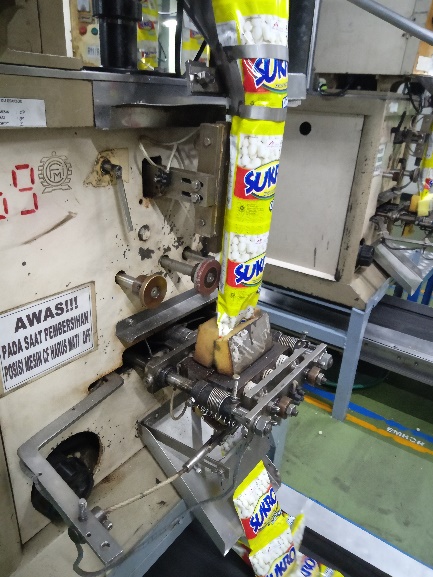 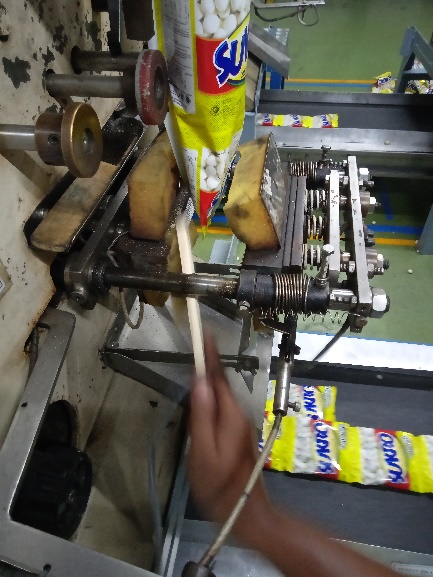 Proses pengemasan pada mesin Cing FongAktivitas pembersihan sisa-sis produk (curah) pada busa sealer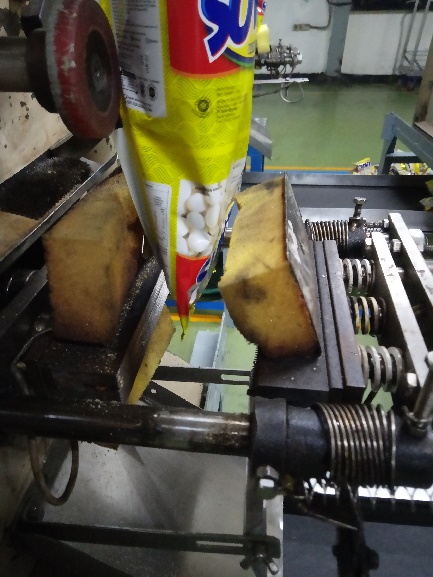 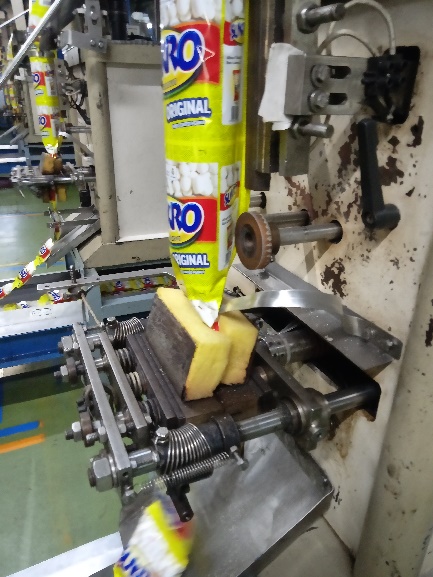 Kondisi busa sealer yang aus dan sudah menipisKondiis busa sealer yang sudah diganti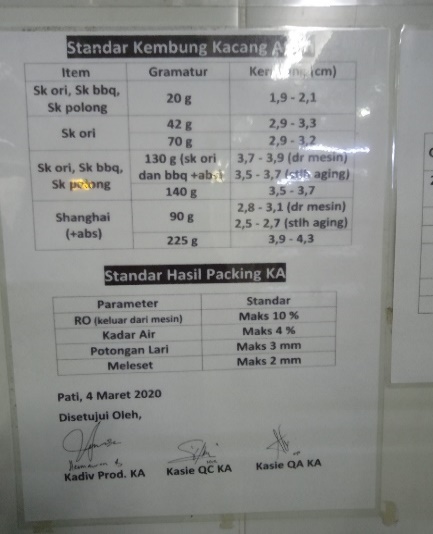 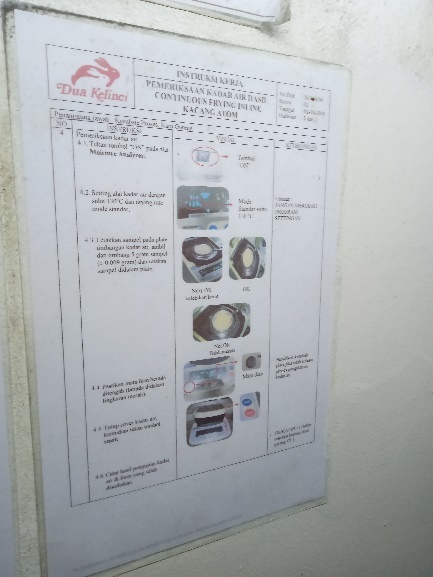 Standar dan parameter pengujian Quality Control di bagian packing Arahan intruksi kerja (IKA) pada proses packing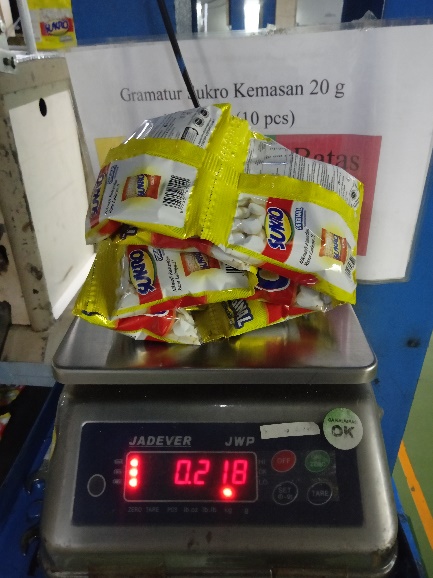 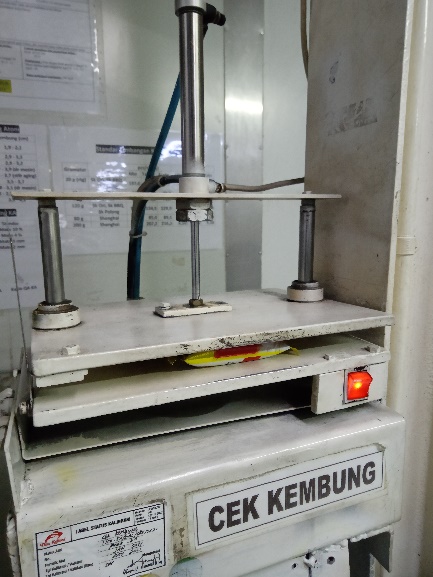 Timbangan untuk pegujian gramaturPengecekean residual oksigen (RO)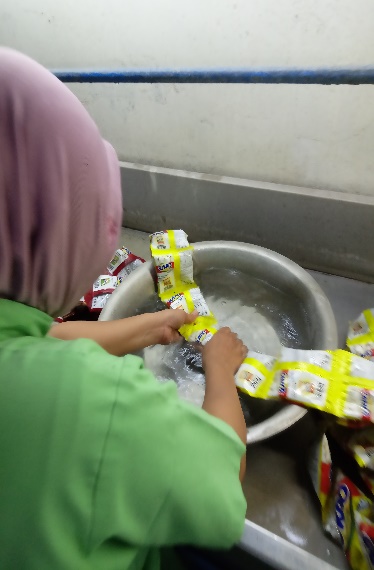 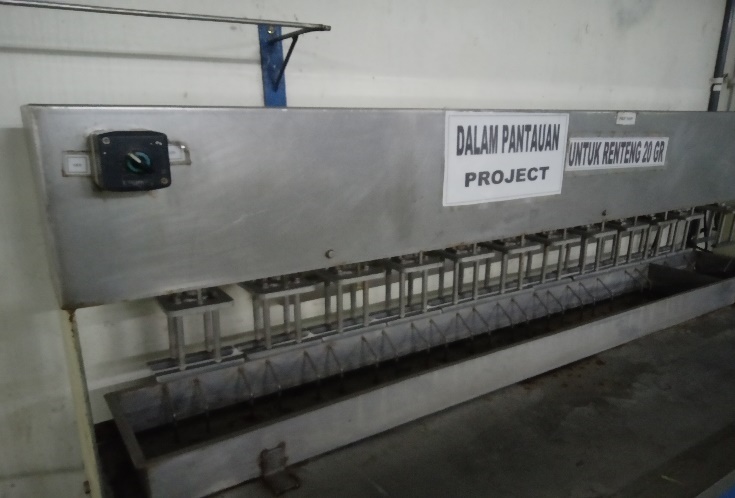 Pengecekan kebocoran secara manualKerusakan pada mesin uji kebocoran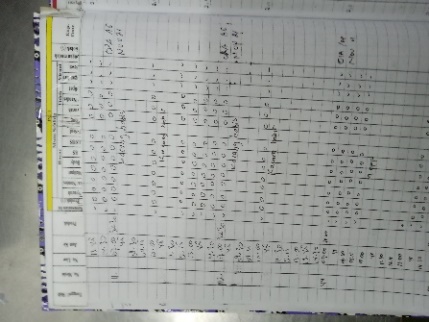 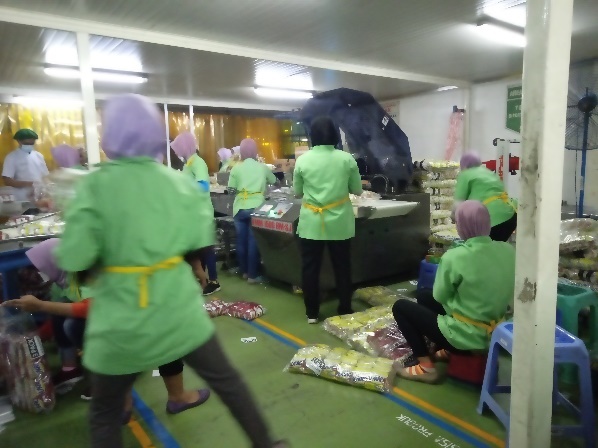 Perekapan pengujian pada proses packingAktivitas pada pack ball besar 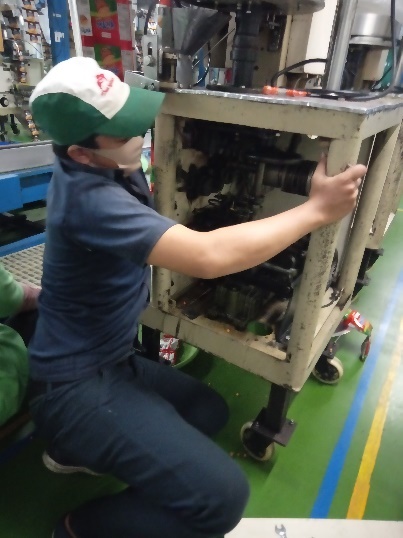 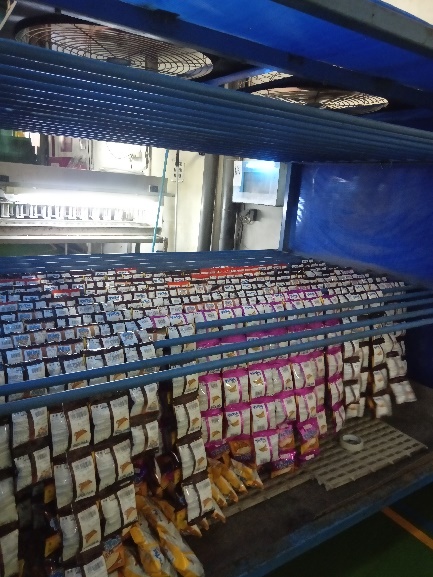 Proses maintenance mesin Cing Fong Pengeringan setelah uji kebocoran 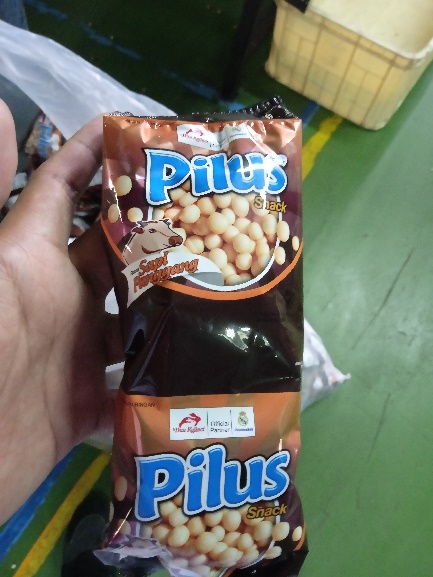 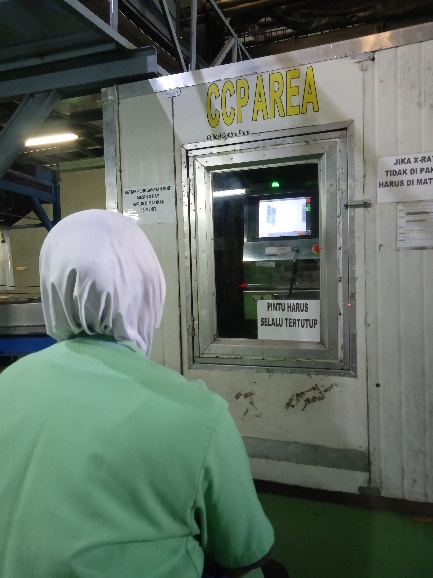 Cacat produk pada kemasanPengecekan X-Rays 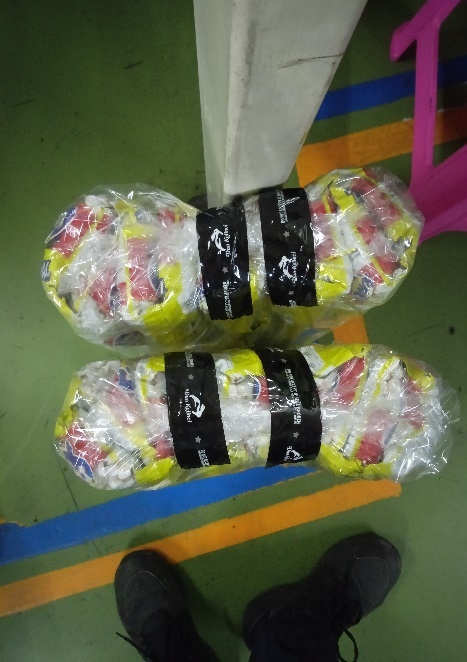 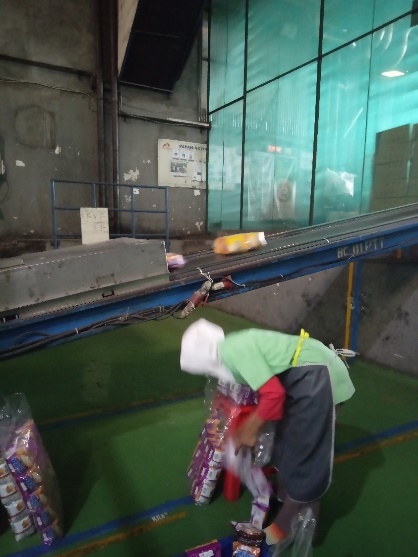 Kesalahan operator yang tidak memperhatikan jarak isolatifPengecekan ulang X-Rays apabila ada produk yang defect 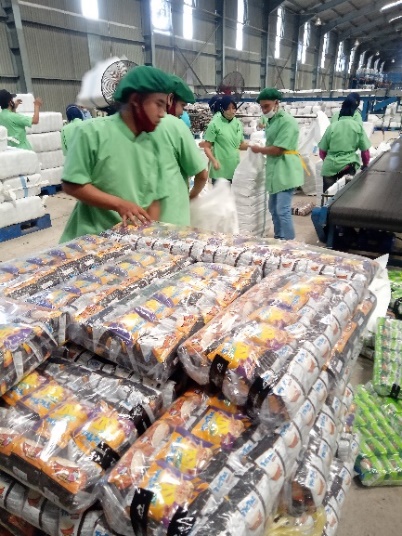 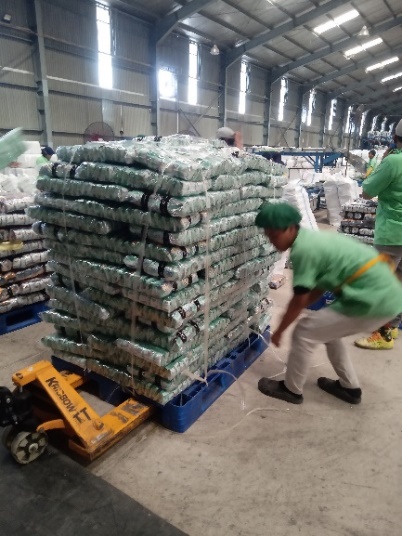 Aktivitas paletisasiAktivitas stapel produk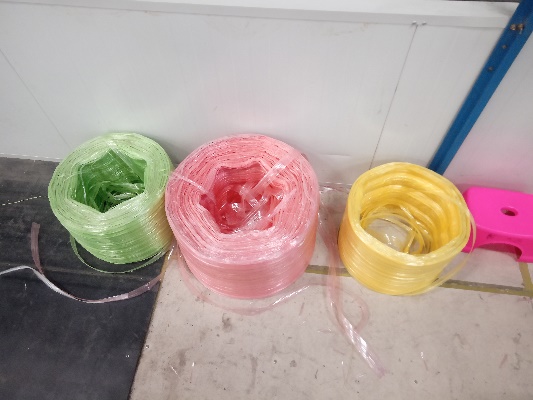 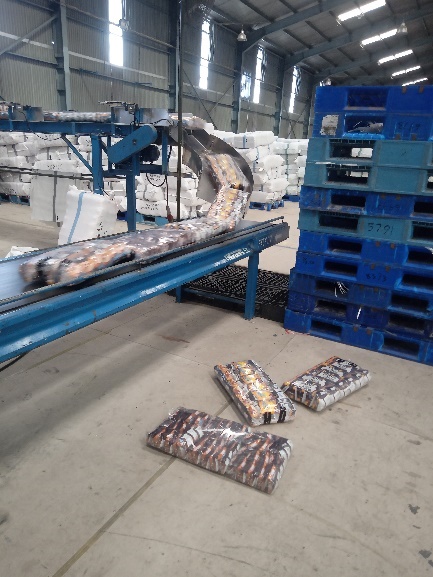 Stapel dibedakan berdasarkan jenis item produkProduk jatuh saat transfer menggunakan conveyor (tidak ada pengaman)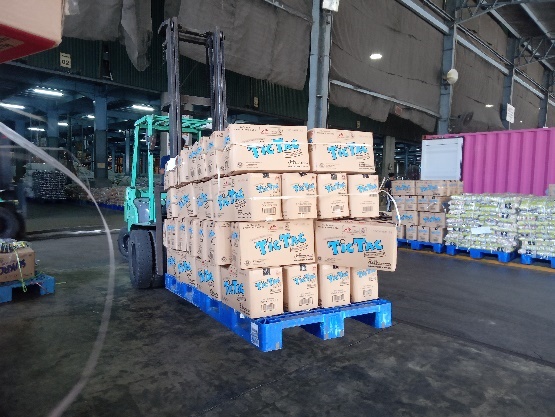 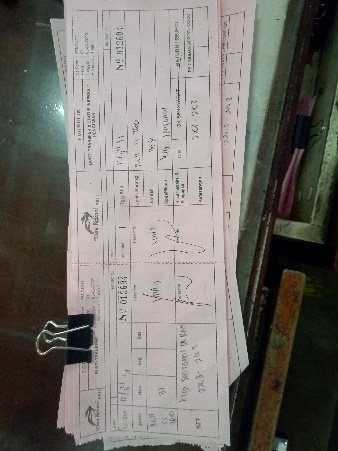 Aktivitas receiving produk ke gudang utama Kertas inspeksi produk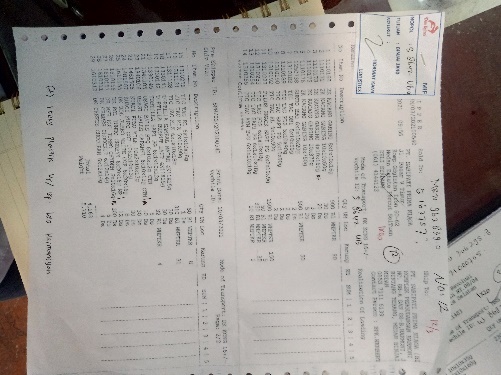 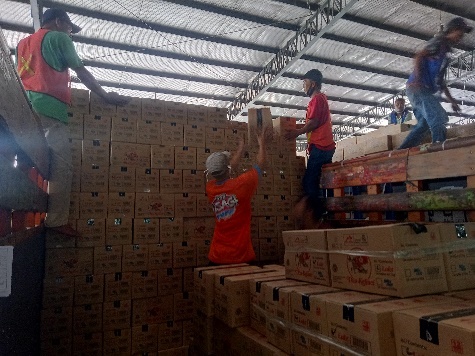 Kertas salinan pre-shipperProses muat produk (karton) ke truk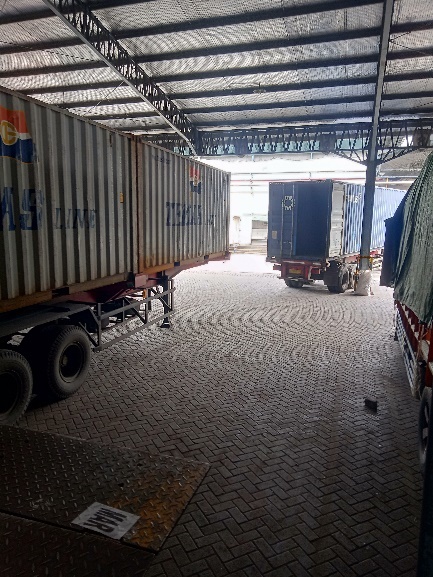 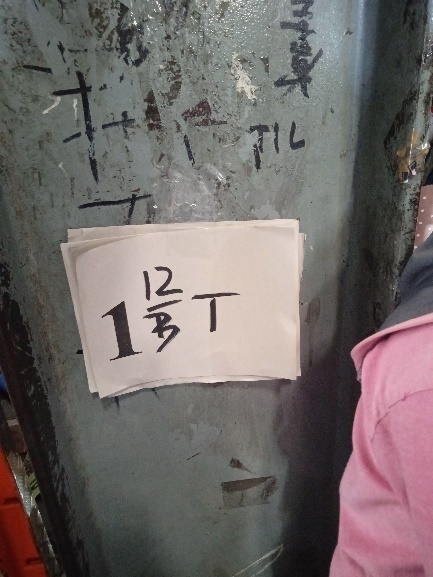 Truk melakukan outbond loading sesuai nomor urutKeterangan isi produk pada tiap baris di dalam truk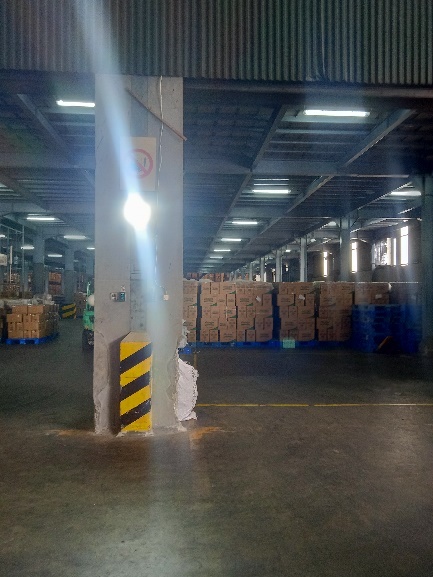 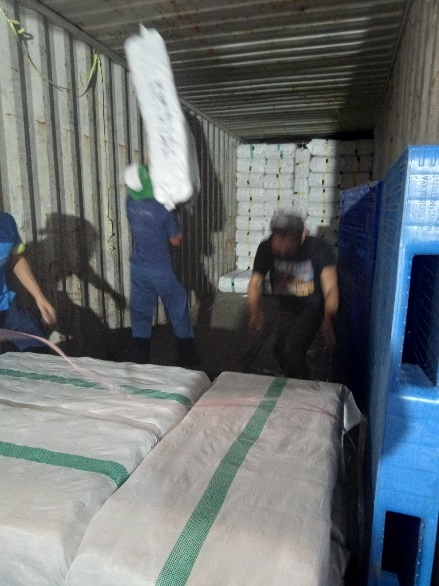 Lampu penerangan untuk menghindari adanya benda tajam di dalam trukProses muat produk (karung) ke truk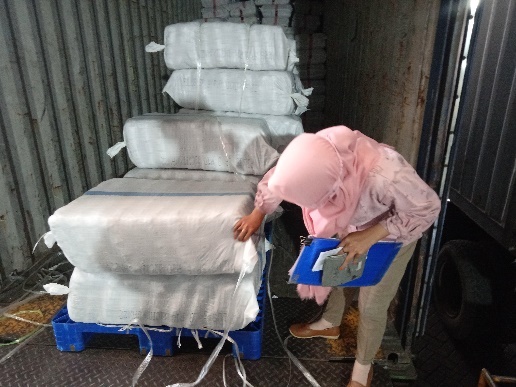 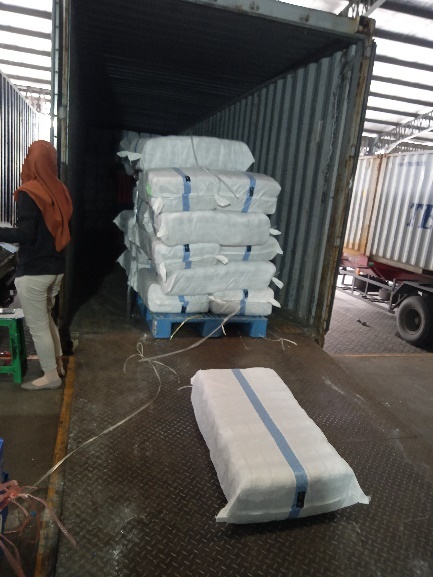 Proses pengecekan item dan quantity oleh petugas checkerProduk jatuh dari pallet saat proses loading